TEACHINGS OF THE TEMPLEPublished byTHE TEMPLE OF THE PEOPLEHalcyon, California1925УЧЕНИЕ ХРАМАМЕЖДУНАРОДНЫЙ ЦЕНТР РЕРИХОВМАСТЕР-БАНКМосква2001Перевод с английского Е.П.ИнгеTEACHINGS OF THE TEMPLEThe Temple of the People, Halcyon, California, 1925УЧЕНИЕ ХРАМА / пер. с англ. – М.:Международный Центр Рерихов, 2001. Ч. 2. – 360 с.Книга «Учение Храма» является продолжением труда, начатого Е.П.Блаватской, и представляет собой Наставления Учителей Мудрости, трудящихся ради поднятия человечества на более высокую ступень эволюции. Диапазон затронутых в ней вопросов необычайно широк – от основополагающих законов Мироздания и духовного совершенствования человека до обычных физических явлений и проблем современной цивилизации.Перевод книги осуществлен в 1954-1956 гг. по просьбе Е.И.Рерих ее сотрудницей и корреспонденткой Е.П.Инге.В полном объеме первый том «Учения Храма» на русском языке публикуется впервые.ISBN 5-86988-048-3© The Temple of the People, 1925© Международный Центр Рерихов, 2001СОДЕРЖАНИЕВаша ключевая нотаФосфорный планОтветственность водительстваОпределение полаБелая и Черная Магия и магиКомментарии к теме централизацииПриготовления к приходу аватараМудрый человекРукиСохранение сил ЛожиДевачанИскренностьРадикальное действиеПромежуточные состояния сознания и отношение к ним человекаКровавая жертваТем, кто страдаетГотовностьВечная трагедияКосмическое сознаниеНейтральный центрКосмические картиныИндивидуальная душаЕдинствоТолько одна воляВозбуждающие средства и наркотикиПамять душиПередача мыслиПисьмо от УчителяСамопроверкаМера человекаМногочисленные планы бытияПупЛихорадка ручательстваСила светаВнутренние царстваВойнаОкна души и элементалы огняИстина versus ложьЦель жизниПраведностьИскуплениеСвежий воздухЗвуки и виденияКрест равновесияБезумие – обратная сторона гениальностиПредставители ЛожиКонденсация и диффузия материиЗакон ритмаЧетвероякая волна движения материи, силы и сознанияДвенадцать ВратА-эфирный и эфирный экраныИзменения в вибрацияхПолМир на ЗемлеВысшая любовьДвижение и вибрацииМассыВоображение versus фантазияОгоньВеликая тайнаДар исцеленияНекоторые тайны светаЖизненные искрыОтрицание БогаКому ты хочешь служить?Эгоизм versus эгоцентризмДиссонансВойна и мирВселенский законНекоторые из главных причин неудач в области оккультизма. От Учителя К.Х.Самообман«его линия нарушилась»Почему расточительство является зломС зерно горчичноеПересечениеЛичная ответственностьАватарЧисло семьЦелительствоСвобода и вседозволенностьРазделение полов и современная теория о душах–близнецахВидениеТретий циклМагнетические личностиПредательСерьезный вопросГрядущий АватарВажный вопросВзаимосвязь, взаимопроникновение и взаимозависимость материи«Иго»Возможность выбораНеразвитые или неиспользуемые центры мозгаАвтоматические откровенияВладыки КармыКармическое урегулированиеСвидетельство о БогеМуки мираВолна психизмаПроклятие мираКристаллизацияКарма народовПредательство христа. От учителя С.Основной законОпасности медиумизмаСемя жизниЭфирные планыРелигияПочитание герояПравь своей звездойВысшее СуществоНепознаваемоеСвязь между Учителем и ученикомЗемное электричествоВибрации, или синопсис ТворенияРаспознавание ограниченийВнутренние облачения светаПятое ДыханиеВеликое БезмолвиеПрикосновение УчителяШестое ДыханиеСедьмое ДыханиеДвойственная сила. От учителя М.Тихий, слабый голосПричина неудачиПричина и следствиеПроклятие МаммоныБелое Братство и его связь с ХрамомДесять правил ученичества Четвертой ступени Великой Белой Ложи«Дом Мой домом молитвы наречется...»Словарь основных терминовПосвящается человечествуВАША КЛЮЧЕВАЯ НОТАНАСТАВЛЕНИЕ 121Как уже было сказано, каждая проявленная форма имеет свою ключевую ноту. Но следует помнить, что Космическая гамма пересоздается заново теми эго, что принимают индивидуальную форму в начале каждого Великого века.В конце Космической Пралайи, когда вся проявленная жизнь втянута внутрь, также втянуты и Звук, и Свет.Первое воплощенное эго задает для нового Века космическую ключевую ноту, а с первой инкарнацией Семи Мировых Строителей семь ключей, от которых все другие ключи являются производными, начинают, так сказать, звучать через все пространство.При звучании двенадцати полных, целокупных, нот между двумя центральными октавами Космической гаммы устанавливается серия вибраций, с которыми должны быть в конце концов сгармонизированы все более поздние творения. К примеру, один из двенадцати великих разделов Космоса настроен на одну определенную ноту, и все кармически принадлежащие к этому разделу формы жизни – человеческие, животные, минеральные или растительные, – как бы ни были они дисгармоничны, как бы высоко или низко не звучали они в той гамме, для которой эта исходная нота является ключевой, – все они должны быть в конце концов приведены в гармонию посредством тех аккордов, что время от времени могут создаваться в этом ключе по мере того как разворачивается цикл.Близость и сродство, существующие между некоторыми людьми или между людьми и низшими формами жизни, зависят от звучания определенного аккорда, находящегося в гармонии с ключевой нотой того раздела, к которому эти люди или вещи принадлежат. Если же между двумя лицами нет сродства, то это ясно указывает на то, что они принадлежат к разным разделам с разными ключевыми нотами, хотя такие отношения могут быть изменены с эволюцией одного из них или же обоих, и сродство в конце концов может быть установлено их личным усилием, когда оба они смогут перейти в какой-то один из этих разделов. Но так как способность к такому изменению является результатом совершенного владения собой, что относится уже к иной теме, то нет нужды обсуждать эту возможность в данном сообщении.Длительное звучание ноты на туго натянутой струне какого-либо музыкального инструмента создаст подобные же вибрации в струне другого инструмента, настроенного на тот же ключ и находящегося на некотором, точно установленном расстоянии от первого.Таким же образом мысленная волна, образованная вибрацией какой-либо определенной мысли одного лица, вторгается в умственную сферу другого, настроенного в том же направлении или, иными словами, в гармонии с первым мыслителем. Это происходит благодаря удару по какой-то одной ноте аккорда, на который они оба настроены, то есть когда какая-то мысль или идея являются общими для обоих мыслителей.Если в ком-нибудь развито чувство внутреннего слуха, то он может распознавать различные звуковые волны, излучаемые мыслью, столь же легко и ясно, как отличать одну мысль от другой. Если он находится в гармоничных отношениях с мыслителем, то воспримет эти мыслеволны как гармонию, в противном же случае он будет слышать лишь диссонансы, чувствуя антагонизм по отношению к тем мыслям, что настойчиво стучатся в его мозг.Если его ключевая нота начинает сильно звучать, возбуждаемая кем-то, кто сейчас далеко, но находится с ним в близких отношениях, и это происходит как раз в то время, когда он способен к восприятию, он почувствует легкую вибрацию, проходящую через позвоночник и проникающую в определенный центр мозжечка, что будет способствовать возникновению какой-нибудь мысли или воспоминания об отсутствующем.Если между определенным числом людей, чьи ключевые ноты при звучании создают аккорд, установились гармоничные отношения, то можно быть уверенным, что дружеские отношения между ними будут более продолжительными, нежели в случае с теми, чьи ключевые ноты следуют в гамме одна за другой.Седьмая ступень в аккорде доминанты снимает резкость, смягчает и украшает его, переводя таким образом из одного состояния звука в другое. Точно так же и собственное усилие человека, направленное на достижение контроля над собой, смягчает и облагораживает грубые черты его характера и поднимает по ступеням Великой Белой Ложи.Если бы вы только могли всегда помнить, что звук есть основа всех форм, то это помогло бы вам понять глубокое значение вашей ключевой ноты, а также разрешить многие тайны природы и жизни.Многие вибрации нервов, вызывающие ощущение трепета в различных частях тела, являются результатом действия звуковых волн, возникших где-то на расстоянии и случайно ударяющих ключевую ноту этого тела.Эти особые чувствования породили немало предрассудков, но все они не имеют под собою истинных оснований.В структуре Вселенной музыка занимает весьма важное место, хотя этот факт может быть и не признан теми, кто равнодушен к музыкальным звукам. Но поскольку эти звуки могут быть транспонированы в иные чувствования, то такой человек может испытать соответствующие им ощущения, приятные или неприятные, в различных частях своего тела, даже не имея ни малейшего представления о первопричине таких ощущений.Я советовал бы вам обратить внимание на действие различных музыкальных звуков как на ваше состояние ума, так и на физическое тело.ФОСФОРНЫЙ ПЛАННАСТАВЛЕНИЕ 122Каждый из четырех проявленных планов и их подпланов в отдельности сформировался из некой основной силы, или элемента, от которого эманируют, или излучаются, три другие силы (элемента), образующие, так сказать, субстрат данного плана. От них развиваются все другие силы (элементы), которые в комбинации и создают этот план. Основной элемент в совокупности с его тремя эманациями представляет собою те опорные колонны, на которых покоится все построение в течение одного Великого века.Чем ближе к центральной точке структуры каждой из этих четырех колонн, тем более разреженными и утонченными становятся составляющие этот план элементарные субстанции.То, что является чистой энергией в центральной точке, по мере удаления от нее к периферии становится плотной материей, и эта плотность зависит от основной энергии данного плана.Тесная связь между элементом фосфором и мыслью признана давно, однако знанием причин, а также методов, посредством которых поддерживается это отношение, владеют одни «Озаренные», равно как и способностью наблюдения за мельчайшими структурами организованной жизни, существующей на внутренних планах. Когда-нибудь люди поймут, что точки расхождения, то есть промежуточные планы, или подпланы, между двумя планами (например, физическим и астральным), непреодолимы и непостижимы для ума тех, кто все еще привязан к форме. Чтобы перейти из одного плана в другой, человек должен расстаться со своей формой либо в момент смерти, либо во время транса, сна или концентрации. Но даже и тогда он не удерживает в сознании ни самого перехода, ни знания о тех субстанциях, через которые он прошел. И так будет до тех пор, пока в процессе эволюции он не достигнет высшего астрала, или плана души.Что же представляет собою духовный аспект фосфора?Вы, пожалуй, удивитесь, но попросту говоря, это есть дьявол или, иными словами, испытующая, искушающая сила.План, или, как его иногда называют, бездна между физическим и астральным миром освещен и в значительной степени насыщен активным принципом фосфора. Это план испытания и искупления, через который должна пройти каждая душа перед входом в астрал, который является ареной для другого испытания.Этот фосфорический план являет собою тот план, где с души спадают последние ложные видимости ее физической природы, и от того, в каком одеянии она себя обнаружит, зависит и то, с какой частью астрального плана она впоследствии вступит в контакт: именно в этом отношении энергия фосфора и действует как испытующая сила.Душа, если это в ее силах, будет льнуть к тем физическим останкам, иногда из страха, а иногда из привязанности к ним, и фосфорическая сила ставит перед нею задачу – освободиться от физической материи.Сама сила испытания является ментальной силой, принадлежащей плану Манаса; в определенном отношении это объясняет то, что фосфор абсолютно необходим для формирования физического мозга и нервов.Духовный свет представляет собою однородную энергию, с помощью которой, в которой и, наконец, из которой создана вся проявленная жизнь на четырех вышеупомянутых планах.При переходе из низшего астрального плана на физический определенная степень этой энергии алхимически превращается в фосфорическую энергию, от которой происходят три основные энергии: антимония (сурьмы), арсеника (мышьяка) и углерода (химически чистого угля).Три последние оказывают сдерживающее воздействие на иллюминирующий принцип однородного света, вот почему этот принцип может излучаться лишь через фосфорическую энергию, и весь видимый глазу свет, который может проникать на упомянутый подплан, представляет собою таинственное, изменчивое фосфоресцирующее сияние, отливающее временами красным и зеленым.Энергии антимония, арсеника и углерода являются проводниками, передающими силы – индивидуальные жизни – физического плана через этот промежуточный план (подплан), в следующий, астральный. Они создают, так сказать, ладью, что перевозит душу человека через реку Стикс (другое, кстати говоря, название этого промежуточного плана).Основной элемент – в данном случае фосфор – всегда нейтрален для его трех эманации и обладает иным видом движения.Следует всегда помнить, что эти основные элементы не являются плотными формами субстанций, известных нам на физическом плане под теми же наименованиями, но представляют собою то, что алхимики называют душой или духом этих элементов. Они могут быть наблюдаемы лишь Посвященными или теми, кому эти Посвященные покровительствуют для какой-нибудь определенной цели.Наблюдателям фосфоресценции океанических вод, лесных гнилушек, а также особого свечения во влажных и теплых местах земли будет интересно узнать, что мельчайшие организмы, которым приписывается этот свет, являются переносчиками фосфорической энергии и их цель в Божественном порядке жизни весьма велика.Посредством воды, приведенной в активное состояние под воздействием огня – тепла, вся органическая жизнь обрела физическую форму, и, как ни покажется это странным, человек зависит от вышеупомянутых мельчайших организмов и им подобных, ибо они действуют как проводники мыслительных сил, то есть как серое вещество мозга и нервов.Именно в воде соединяются четыре вышеупомянутые энергии, чтобы создать те силы, ту жизненную субстанцию, которая, будучи выделена и перенесена в воздух, впоследствии входит в формирующееся серое вещество мозговой и нервной субстанции различной степени интенсивности у человека, растения и животного, и это серое вещество является проводником для передачи всех мыслительных сил.Инкарнация Сынов Разума в неразумных людей не прекратилась с их первым воплощением. Они постоянно перевоплощаются в форме этих недолго живущих, мельчайших организмов.Если бы принципы химии были лучше поняты и применены к изучению всех естественных явлений природы, то перед нами предстали бы изумительные тайны. Но великие тайны природы запечатаны для большинства по причине их абсолютной лености и вытекающего отсюда невежества.ОТВЕТСТВЕННОСТЬ ВОДИТЕЛЬСТВАНАСТАВЛЕНИЕ 123Основатель любой великой или малой религиозной организации, учредитель любого движения или плана ради блага всей человеческой расы либо какой-то группы людей прежде всего ответствен за их успех или неудачу. Он отвечает за сплоченность или же ее отсутствие у единиц этого движения или общества, и эта ответственность намного серьезнее, нежели он сам или его сотоварищи осознают. Ведь причина и следствия подобных ответственности и власти настолько тесно связаны с более тонкими силами природы, что, не будучи одним из тех, кто глубоко погружен в изучение жизни, он вряд ли устремится в верном направлении с целью познания их первичного источника. И лишь тот, кто осведомлен относительно геометрического совершенства каждой фазы и условия проявленной жизни, способен заметить, что некая прямая линия или фигура, некая геометрическая форма, символизирующая определенное качество, связывает все живые существа, кармически притянутые друг к другу, и согласно преобладающему в них качеству расставляет в этой фигуре на свои места.Я затронул этот вопрос, чтобы обратить ваше внимание на то, что более высокая степень развития по какой-нибудь определенной линии, например, по той, которая обусловливает преобладание в характере человека религиозного инстинкта, ставит его, с точки зрения геометрии, в определенную позицию в определенной фигуре, превращая таким образом в фокус космической энергии, образующей это особое качество.И в той мере, в какой этот человек способен реализовать это качество, в такой же мере и будет отпущено ему из внутреннего источника данной формы энергии. Любая личная идиосинкразия, или характерная черта противоположной природы, любая слабость или, напротив, более сильная, чем может вынести его личность, степень той же энергии нарушит равновесие данного качества его природы в том геометрическом начертании, либо понизив, либо повысив его в сравнении с нормой. И это либо лишит человека способности к проявлению этого качества, либо позволит ему выразиться лишь отчасти или в слабой степени. А поскольку он является естественным проводником энергии для всех индивидуумов, составляющих ту же геометрическую фигуру в определенный период времени, то в этом случае последние испытывают недостаток энергии.Возможно, Мне удастся отчасти проиллюстрировать это на примере кипятильника с паровым свистком. Кипятильник – генератор пара – является возбудителем особого вида энергии. Инженер, желая использовать пар с целью вызвать свист, направляет некоторое количество пара в трубочку со свистком. Пока трубочка не закупорена, свисток будет звучать. Если же она закупорилась или же с ее внешнего конца направляется другой поток энергии равного потенциала, то произойдет одно из двух: либо один поток нейтрализует другой и звука не получится, либо под давлением дополнительного потока свисток разорвется. И в том, и в другом случае свисток действовать не будет.Если поток божественного вдохновения, той мощи, которую мы могли бы назвать самоотверженным религиозным пылом, в зависимости от выражаемой преданности и веры прольется на общину верующих через канал одного человека, в то время как на его сознание будут давить противодействующие потоки неверия и сомнения многих его сотоварищей, то в случае отсутствия абсолютного внутреннего равновесия и стойкости его религиозный пыл будет подавлен, а вера поколеблена.И сколько бы ни трудился человек внешне, все усилия его будут тщетны, и как бы он ни скрывал свое неверие, все труды его будут бесплодны.Но если при нем будут хотя бы три, пять или семь солидарных с ним лиц, и таким образом он окажется способен использовать дарованную ему силу, то между ними установится полное взаимодействие, и тогда и для него и для этого общества все станет возможным. В противном же случае неизбежно возникнут такие обстоятельства, которые по своему воздействию как на его характер, так и на его труд будут аналогичны взрыву и разрушению.Никто другой не может взять на себя его личного труда по определенной линии и довести этот труд до успешного завершения, пока он остается в той геометрической позиции, что сделала его центральной точкой для приема и передачи этой особой формы энергии.Неудачи людей в религиозной, деловой и социальной жизни имеют своим источником утрату веры в себя или в свои идеалы.Точность этих геометрических законов, их совершенство, вплоть до мельчайших деталей, в управлении тончайшими энергиями и силами, делают невозможным исключение из вышеуказанного правила.И точно так же как заводной волчок медленно и постепенно заваливается на бок, когда истощается энергия, порожденная заведенной пружиной, так и мужчины и женщины всех родов и занятий начинают медленно и постепенно отпадать от их личных участков работы без всякой видимой причины. Конечно, вы сможете предположить причину, которая покажется вам достаточно веской, однако в то же время другой человек при подобных же обстоятельствах довел бы подобное направление работы до успешного завершения.Если вы сможете проследить зарождение причины неудачи того человека, с которого мы начали разговор, то вы обнаружите, что в нем поубавилось или совсем исчезло то особое качество, через которое функционировал главный поток энергии. Именно это и сделало его непригодным в работе по своей линии.Потеря или неудача могут быть незаметны для других, но сам человек вполне осознает утрату чего-то очень важного, того, что являлось главной движущей силой его деятельности. Он уже не будет притягивать к себе успех. Если он коммерсант, то он постепенно потеряет всех своих покупателей, и все его попытки поправить дело окажутся неудачными.И если бы он был способен проанализировать следствия первопричины, то есть отход этой силы, или утонченной формы энергии, то вскоре бы понял, что потеря веры в самого себя была самым первым следствием подобного отхода.Поэтому всем вам надлежит зорко охранять в себе качества, которые помогут вам достигнуть успеха. Стойко придерживайтесь ваших идеалов, храните их незапятнанными, гоните любые мысли и влияния, которые покушаются на их святость.ОПРЕДЕЛЕНИЕ ПОЛАНАСТАВЛЕНИЕ 124И для тех, «кто стоит и ждет», и для тех, кто из века в век следит за исполнением кармических законов, нет ни тайны, ни случайно допущенной несправедливости в отношении настоящего положения женского пола и связанных с этим обстоятельств и ограничений. Большинство женщин пожинают заслуженную жатву за грех против семени пола, содеянного в течение первых столетий Железного века.Вместо «ее вступления в свои права», как гордо заявляют многие из сторонников современного женского движения, происходит циклический возврат тех же самых индивидуальных эго, а также условий, подобных тем, что имели место в вышеупомянутые столетия, что дает возможность заплатить старый долг и в то же время одержать победу над нынешними ограниченными кармическими условиями. Вместе с тем дается возможность развить более высокую форму человечества в целом, нежели ранее существовавшая. И это может вновь пробудить и развить столь долго дремавшие в женщине потенции и силы. Период ее наказания за грех против семени жизни подходит к концу, и в том, что касается возможности какой-либо значительной перемены ее статуса и состояния, теперь все будет зависеть от ее способности сохранить и правильно посеять семена нового урожая, созревающего, образно говоря, в ее владениях.Поддерживаемая многими теория, согласно которой акт оплодотворения женской клетки мужской решает пол ребенка, не содержит ни грана истины. Такое оплодотворение дает импульс для роста, развития расовых особенностей, оно определяет даже внешнее строение и черты, но не имеет совершенно никакого значения для установления пола.Будь то кристалл, растение или человеческое существо – пол определяет женский организм. Это происходит в результате выталкивания или, наоборот, удержания определенных клеток, которые, сочетаясь в группы, оседают в стенках фаллопиевых труб у женщин или же в подобных трубочках, или органах, женских особей других царств природы.В течение упомянутых Мною столетий женщина господствовала во всех областях жизни и управления. Отдельные женщины прекрасно осознавали свою способность определять пол ребенка по своей воле, или регулировать проявление того или иного пола, и при этом их интуиция действовала как служанка кармического закона. Тогда еще не было войн, косивших мужчин, а потому не было и избытка женщин, и дети мужского и женского пола зарождались попеременно. Но, опьяненные своей мощью, большинство женщин впали в гордыню, эгоизм и жестокость и в конце концов так себя ослабили, что были больше не в состоянии контролировать действие семенных клеток. Опасаясь накопления силы мужским полом, они начали его истреблять, подобно тому как женская половина пчелиного роя истребляет мужскую (трутней), как только их труд по оплодотворению закончен.Условия жизни мужского пола в то время были очень похожи на те, в которых ныне живут женщины свободного, привилегированного класса. Они содержались в роскоши, были прекрасно обихожены, плодовиты и красивы и использовались женщинами точно так же, как теперь женщины используются мужчинами, которые их содержат.Но грядет эра, когда все это, вплоть до мельчайших форм жизни, изменится. Вышеописанные условия никогда бы не могли быть установлены, если бы не широкое разделение между мужскими и женскими душами, которые пришли к существованию как одно, но разъединились в Третьей и Четвертой коренных расах. В результате великого греха, вызвавшего разделение душ, были приведены к манифестации орды чувственных элементалов, осуществивших разделение между органами и функциями зачатия и рождения в низших формах жизни.С воссоединением этих разделенных душ в грядущем Новом веке вернется способность определения пола согласно воле. Но обладать ею будут и мужчины и женщины вкупе, исполняя это на внутреннем плане. Дифференциация формы все еще будет соблюдаться даже тогда, когда осуществится воссоединение душ, но уже больше никогда не будет превосходства какого-либо пола.Природа мстит за каждое нарушение равновесия. В те ранние века, когда мужчины были орудием и игрушкою женщины, утробный плод ребенка мужского пола подвергался воздействию всех магических сил цвета и звука – более утонченных духовных сил, с тем чтобы повлиять на развивающиеся клетки в отношении роста, силы и красоты будущего ребенка. Такое эгоистичное использование сил породило черную магию и вследствие этого утрату силы; и вполне естественно, что когда сила женщины уменьшилась, сила мужского пола возросла. И так как способность влияния на фигуру и черты ребенка передавалась по мужской линии, то возникшая таким образом наследственность в результате породила расу гигантов. Длительное подчинение мужского пола женщине вызвало в нем безудержное желание мстить ей, а также решение установить власть своего пола.Самовольное отнятие женщинами столь многих жизней, совершенное в пору их силы, неизбежно должно было вызвать воздающее действие кармического закона, и несть числа женщинам, убитым или порабощенным мужским полом, как только он достиг достаточной силы и мощи. Сделать это было сравнительно легко, ибо, не осознав утраты своей власти, огромное число женщин было вовлечено в войну, вызванную нездоровым желанием расширить свою территорию и влияние, а кроме того, завистью и ненавистью друг к другу. В конце концов все втянутые в это женщины настолько ослабели и обессилели, что сделались легкой добычей мужчин. Так началось владычество мужского пола над женским, которое продолжается до настоящего времени. Но, как было упомянуто ранее, циклический оборот колеса жизни принес наконец женщине возвращение благоприятных обстоятельств, а с ними и возможность овладеть давно утерянной способностью – определением пола ее детей. Но та же способность со временем распространится и на мужчину, так же как силы и способности, которыми обладал один мужской пол, распространятся и на женщину.Согласно их обоюдному желанию и действию, под руководством воссоединенных душ, начнется зарождение новой расы, более утонченной, прекрасной и могущественной, нежели какая-либо из предшествующих. И если женщина сможет осознать всю важность способности и естественной функции определения пола, то она начнет готовиться к возвращению этой способности чистотой тела, чистотой своих желаний, поступков и помыслов и бескорыстной преданностью высшим целям жизни. Но прежде всего – мудрым воспитанием детей настоящего века, которые будут отцами и матерями новой расы.Но если женщина будет продолжать деградировать – развращенностью, распущенностью, эгоистичным самовозвеличиванием, то на нее падет проклятие последующих веков, как это когда-то произошло с женщинами той далекой эпохи, эго которых воплощено сейчас в современных земных расах.БЕЛАЯ И ЧЕРНАЯ МАГИЯ И МАГИНАСТАВЛЕНИЕ 125Вы спрашиваете Меня, какой смысл Я вкладываю в выражения «Белая» и «Черная Магия». Название «белый маг» употребляется как противопоставление названию «черный маг», под которым подразумевается любой приверженец негативного, или порочного, принципа жизни. Определительные «белый» и «черный» применяются вследствие того, что весьма трудно отыскать в английском языке соответствующие эквиваленты санскритских выражений, употребляемых для обозначения внутренних порядков жизни. К примеру, термины «Архат» и «дугпа», указывающие на воплощенные духовные сущности двух степеней жизни, в течение многих веков были неизвестны, неверно истолкованы и искажены или же отвергнуты узкими сектантами – последователями ортодоксальных форм религии.Слово «магия» (от корня «magi») веками употреблялось на Востоке для обозначения священной науки, неотделимой от религии.Архат есть представитель весьма высокого, могущественного разряда разумов, сравнимых с одной из степеней Архангелов, упоминаемых в библейских сказаниях.Дугпа – это также один из соответственно могущественного разряда разумов, употребляющих свою силу для эгоистических целей и даже для унижения своих же собратьев.В определенный период времени – в середине Маха-Юги, или Великого века, дугпа сравнились и даже превзошли Архатов в проявлении своей мощи в отношении меньших разрядов жизни. Но после этого периода, вплоть до конца этого Века, мощь дугпа непрерывно ослабевает в то время как мощь Архата возрастает.Из описания, даваемого некоторыми авторами, термины «дугпа» и «бес» являются чуть ли не синонимами. Но мудрый знает, что между ними существует огромная разница, ибо последний есть безответственное существо низшего духовного порядка; это огненный элементал, никогда еще не воплощавшийся в физическом теле.Эволюционный закон пользуется дугпа для испытания человеческих существ. Но этот закон не слеп и не преследует цели специально создавать дугпа. Между добрыми и злыми, белыми и черными, позитивными и негативными силами существует тонкая пограничная линия, хотя и не всегда заметная обычному человеку. Когда мы касаемся Белой и Черной Магии, эта линия исключительно тонка и незаметна. Она принадлежит к разряду тех «малых вещей», на которые мы часто ссылаемся, или к первичным причинам событий космического масштаба. Сказано, что два пути Белой и Черной Магии идут рядом, и это поистине так. Они идут так на протяжении длинного пути, но существует некая определенная точка, где они встречаются и пересекаются, и одна из них на этой точке должна исчезнуть из проявленной жизни.Большая ошибка вбивать себе в голову, что любая неудача, любой дурной поступок или враждебная мысль являются прямой работой какого-то черного мага. Но если именно это явилось первопричиной какого-то несчастного случая, то для материализации той негативной силы, что преобладает в ментальной сфере черного мага и только и ждет подходящего проводника для ее проявления, было достаточно чьей-то мысли, слова или поступка, которые послужили дополнительной силой, необходимой для нарушения равновесия сил. К несчастью, такая сущность имеет склонность выискивать необходимый проводник в ком-либо из ваших сотрудников и друзей. Среди них могут оказаться и такие, кто прежде олицетворял собою все, что только можно пожелать от товарища или друга, но поддались на обман или же испугались угроз черного мага. Но ведь вы не станете испытывать ни страха, ни отвращения по отношению к электрическому проводу, зная, что электрический ток, текущий через его молекулы, не перекинется ни с того, ни с сего на ваше тело, если только вы сами не подведете к нему проводник.Если все вы будете стремиться выработать у себя духовный и физический иммунитет по отношению к таким персонифицированным силам, как черные маги или, точнее говоря, великие Разрушители, то вы лишите их весьма и весьма многих жертв. Слова «по плодам узнаете их» прежде всего относятся к этим сущностям, ибо вся находящаяся в их распоряжении мощь направлена именно по линии разделения и разъединения. И ни в каком другом случае вы не можете быть столь уверены в их зловредном присутствии и проделках, как в случае с обществом прежних друзей, распавшемся по ничтожной причине. Способность этих сущностей к изобретению и проведению в жизнь всего того, что выглядит как веская причина для такого разделения, а также та готовность, с какою они принимаются большинством людей, поистине феноменальны.Когда осознание основной причины всех человеческих бед и страданий осенит ум серьезного исследователя тайн жизни; когда даже на тех величайших высотах блаженства, которых только может достигнуть человек, к нему придет ощущение, что это блаженство не имеет смысла, ничего не стоит и преходяще, если только оно не может быть разделено с другими; когда тот, кто любит свою расу, поймет, что неизбежно будет оставаться в стороне от истинной жизни любой другой души, пока не разрушит навсегда барьеры между собою и этими душами, и что никакое его усилие в ином направлении не изменит этого положения; когда он поймет, что если бы даже он смог открыть физическое сердце любимого друга и, заперев вход, заключить там свое тело, то он все равно не станет ближе к его истинному «Я»; когда поймет, что, несмотря на все страстное желание, молитву, упорное старание, все свое стремление и битву с силами природы за возможность достичь что-либо, он никогда не получит этого при нынешнем состоянии его развития, пока не сможет разрушить стен разъединения, то есть установить единство и полное понимание с той вещью или созданием, на которых сосредоточено его желание; и в то же время поймет, что основная причина всех страданий, его боли и тоски, все его одиночество и тщетные усилия – все это обусловлено лишь разделением души от души, создания от Создателя, Отца-Матери от ребенка; ТОГДА, и только тогда, он начнет осознавать ужас ГРЕХА РАЗДЕЛЕНИЯ и страшную, подлую, дьявольскую работу черных магов и их сознательных или бессознательных приспешников, сделавшихся проводниками этой смертельной мощи.Только Божественная Любовь может измерить всю глубину ужаса этого греха, и лишь та высшая любовь, на которую только способен человек, может ощутить пропасть, лежащую между отделением от Бога и объединением с Ним.Разрушьте эти барьеры, дети души Моей! Не допускайте в ваши сердца ничего из существующего во Вселенной, что могло бы отделить вас от других человеческих душ. Ибо лишь только сообща и в единении с ними вы сможете обрести и Бога, и Воплощенную Любовь, и Мир, и полноту Осуществления.Любой барьер, возведенный вами между собой и другими человеческими душами, есть барьер между Богом и вашей собственной душою, между вами и вашим высшим «Я».КОММЕНТАРИИ К ТЕМЕ ЦЕНТРАЛИЗАЦИИНАСТАВЛЕНИЕ 126Комментируя причины и следствия централизации, Я хотел бы обратить ваше внимание на предыдущие наставления по этому вопросу.Неповиновение основному закону Централизации главным образом ответственно за те нарушенные и нарушаемые условия, что сейчас имеют место по всем направлениям человеческих устремлений.Общепринято считать, что свержение или смещение доминирующего фактора в религиозной, социальной или политической жизни по ряду причин является желательным и эффективным путем для улучшения существующих условий. Убийство нелюбимого короля или правителя, грязные пересуды о моральном облике или же способностях человека, занимающего важный пост, которые, воздействуя на общественное мнение и преследуя какие-нибудь скрытые цели, подрывают власть и влияние этого лица, – все это находит оправдание среди тех, кто убежден, что цель оправдывает средства. И поначалу действительно кажется, что результаты оправдали все ожидания; но если по истечении более продолжительного срока оглянуться на результаты случившегося, отразившиеся на самом зачинщике, а также на те условия, которые несут в себе подобные перемены, то нетрудно заметить, что такие рассуждения весьма ошибочны. Ибо независимо от того, какая из сорока девяти линий жизни может проходить через данное религиозное, национальное, социальное или расовое общество, эволюционные силы могут непрерывно работать для его совершенствования только через эту единственную линию; все промежуточные, или связанные с ней, – линии зависимые, которые в определенные периоды времени могут действовать либо во благо, либо во вред в зависимости от их магнитной связи с главной линией.Эта линия проходит, как нить через множество бусин, через каждую центральную клетку органа или формы, кармически принадлежащей к этому обществу, какой бы оно ни было природы или характера.Если родственные, или промежуточные, линии поддерживают надлежащие магнитные соотношения с центральной линией, то никогда не возникнет условий, неблагоприятных для общества в целом, ибо все законы роста и развития будут действовать против таких обстоятельств.И если бы ядро центральной клетки органического тела или общества не было достаточно сильным и жизнеспособным для выполнения функций эволюционных сил этой главной линии, то оно было бы уничтожено еще в самом зародыше. Если центральная клетка вырождается или умирает позднее, то это происходит оттого, что она не получила достаточной поддержки и питания извне, то есть со стороны ближайших соединений, чтобы быть в состоянии продолжить свой род.Человеческая раса не может избрать какого-либо руководителя или правителя в любое свое основное учреждение, если по своему развитию он стоит намного выше составных элементов этого учреждения – работающих там мужчин и женщин. Низшее – животный человек – всегда стремится уничтожить или изуродовать то, чего он не может понять или проконтролировать и, следовательно, опасается. Необъяснимая природа «центральной клетки» – правителя – заставляет меньшие клетки бояться и потому отвергать ее. Отсюда получается, что вместо того, чтобы поддержать и укрепить эту клетку, как должно было быть, ее свергают, побивают и изгоняют, и во всех отношениях она становится «Отверженным Сыном», «Великой Жертвой» этого отдельного учреждения, органа или общества. В результате кармические следствия этого действия оборачиваются против оскорбителей, на долю которых выпадают страдания и муки, ибо общество не может поддерживать свое равновесие без центральной клетки, и его части, в свою очередь, поражаются, выбрасываются или разрываются на куски управителями Закона; таким образом природа сама мстит за уничтожение и гибель одного из ее центров деятельности.Как невозможно для природы создать какое-либо тело без центральной клетки, так же и для человека невозможно создать нацию или организацию без руководящей силы, главы, высшей притягивающей мощи какого-либо индивидуума, занимающего позицию центральной клетки.Составляющие общество члены могут вообразить, что коль скоро они сами поставили человека у власти, то, следовательно, могут и свергнуть его по своей воле, но это соответствует истине лишь в одном отношении. Он был поставлен на это место руководящей силой Владык Кармы, воздействовавшей на умы этих членов, и если в противовес воле кармических орудий Божественного Плана эти люди сместили бы своего лидера из эгоистических соображений, то одновременно они бы подписали смертный приговор обществу в целом.Когда растение или человек исполняет свои обычные жизненные обязанности и кармические обязательства в полной мере, то сама природа перемещает их с одного поля действия на другое согласно их достоинствам и заслугам.Для этого в ее распоряжении имеется множество способов. Но если человек пытается силой или хитростью переместить кого-то, прежде чем эти функции будут выполнены, то расплачиваться за это придется всей расе, согласно степени нанесенного ущерба.Вы можете возразить, что если человечество, действуя под высшим началом, ставит какого-либо человека во главе нации или организации, то почему же это высшее руководство не может в случае необходимости произвести его удаление через тех же самых людей?Я отвечу: он не может быть устранен подобным образом по той простой причине, что Высший Разум никогда не поставил бы человека на центральное место, учитывая, что жизнь этой нации или организации зависит от устойчивости этой центральной точки, если бы со всею уверенностью не знал, что эта позиция при должной поддержке может быть удержана этим человеком. Если бы такой человек потерпел неудачу в его личном жизненном испытании, то та антитеза силы, сделавшей возможным его выдвижение на первое место, что существует в нем в точном соотношении к последней, низвергла бы его в бездну, соответствующую той высоте, с которой он упал. Но это падение произошло бы вследствие потери сил, болезни или смерти, – иными словами, через его личные ограничения, но никак не из-за действий других лиц, если бы Божественный Закон и позволил этому произойти.Передача власти семье и друзьям независимо от того, достойны ли они ее и обладают ли необходимыми способностями, в девяти случаях из десяти ответственна за те трудности, которые следуют за возведением человека человеком на ответственный пост. И так будет продолжаться до тех пор, пока человек не дойдет в своем развитии до такого состояния, когда его семья и друзья станут теми, «кто исполняет Волю Отца», как было сказано Назарянином.Требуется вдесятеро больше мужества и терпения, чтобы покорно следовать определенным правилам каждодневной жизни, в то время как личные желания и воля толкают в противоположном направлении, нежели встретить какой-либо серьезный жизненный кризис. Ибо в последнем случае вы можете пользоваться запасами силы всей своей расы, а в первом приходится рассчитывать только на самого себя.Центральная фигура каждого общества, выдвинувшаяся сама или поставленная другими, должна стоять, никем не оспариваемая, не испытывая препятствий со стороны других и в то же время работая на истинных магнитных связях с ними.Когда такое магнетическое объединение достигнуто, не может быть места для ненужных трений, ибо воля одного естественно совпадает с волей других.Человеческая раса уже достаточно настрадалась, во-первых, из-за произвольного занятия высших позиций против Воли и Указов Владык Кармы, в преследовании личных интересов; и, во-вторых, из-за произвольного, совершенного по ложным мотивам смещения тех, кто был справедливо поставлен на высшие места.ПРИГОТОВЛЕНИЯ К ПРИХОДУ АВАТАРАНАСТАВЛЕНИЕ 127Погруженные в исследование скрытых тайн Природы постепенно, нить за нитью, распутывают сложное, усыпанное драгоценными камнями сплетение жизни. Временами они приостанавливаются в своих поисках, уловив мерцание какого-нибудь самоцвета, что сулит блестящие возможности.Иногда из глубин такого самоцвета может сверкнуть какой-то цвет, иначе говоря, показаться нить, ведущая к познанию новых областей, прежде недоступных воображению исследователя, и в его памяти могут промелькнуть какие-то недоказанные или отвергнутые теории, которым недоставало всего лишь одного связующего звена, чтобы утвердиться как факты, завершив тем самым цепь важных открытий.Науке еще предстоит понять, что многие из ранее отброшенных ею теорий в действительности были подлинными звеньями в великой космической цепи истины, точно так же, как и те теории, которые сейчас рассматриваются лишь для того, чтобы быть в свою очередь отвергнутыми.Жесткие правила, с которыми наука подходит к исследованию теоретических концепций некоторых из наиболее искренних умов этого века, а также необходимость финансовой поддержки для наглядного доказательства этих концепций как точных фактов являются основными причинами неудач в разрешении многих глубочайших тайн жизни. Если бы не эти препятствия, то связующие звенья между духом (чистой энергией) и материей, а также между космическими силами и проявленной в форме субстанцией уже давно могли бы быть предметом наблюдения.Если бы факт психического зрения и слуха был принят как одна из рабочих гипотез и разумно использован при разрешении соотношений между какими-либо двумя явными, хотя и противоречивыми фактами, – например, теми, что касаются действия природного закона, от которого зависит высшее развитие человека, – то многие из упомянутых недостающих звеньев были бы найдены. Для иллюстрации возьмите закон тяготения и известные факты его действия в отношении материальных вещей, а также действие того же закона в отношении астрального и душевного планов жизни, включая предметы и существа, проявленные в форме на этих планах. Если бы при таком исследовании могли быть применены психические чувства какого-нибудь заслуживающего доверия проводника между планами материи и силы, то такие тайны, как левитация и повисание в воздухе материальных форм без каких-либо видимых поддерживающих приспособлений, были бы разрешены. Ибо законы аналогии показали бы, что среда, соответствующая той, что поддерживает астральную форму в эфирной атмосфере – внутреннем пространстве, может поддержать и материальные формы во внешнем пространстве – земной атмосфере. Способ и средства для создания такой среды могут быть найдены путем исследования.Астральное тело, подобно физическому, не может парить в эфирном пространстве без поддерживающей среды; следовательно, от него излучается магнитная сила, создающая окружающее его постоянное магнитное поле. Если бы эта сила – субстанция магнитного поля – могла быть сконцентрирована, чтобы образовать более плотную поддержку, то астральная форма предстала бы физическому глазу как плавающая в воздухе сфера, излучающая свой собственный свет, но астральная форма тела в таком окружении может быть видима лишь психическим зрением.Однако прежде чем поле магнитной энергии может быть сконцентрировано, чтобы сформировать опору для астрального тела человеческой души, эта душа должна ответить мощной силе притяжения, вызванной из физического плана через какую-либо воплощенную человеческую душу. Несмотря на то что она может быть вызвана последней бессознательно, это будет сила притяжения, посланная низшим полюсом Манаса – ума воплощенного человеческого существа в соединении с высшим полюсом той же самой силы в развоплощенной душе. Она концентрирует субстанцию магнитного поля и таким образом создает, так сказать, мост или опору для уравновешивающей точки в центре, или в астральном теле. И прежде чем какой-либо материальный предмет сможет подняться и висеть в воздухе над земной поверхностью, сохраняя равновесие на определенное время, должно быть создано и сконцентрировано соответствующее поле магнитной энергии.Тем критикам-крючкотворам, которые, опираясь на закон тяготения, оспаривают возможность вознесения Учителя Иисуса, не приходит в голову, что такой Учитель, в совершенстве владеющий силами природы, мог преодолеть силу тяготения, создав упомянутое Мною магнитное поле. Однако на этот раз мы обсудим не столько вознесение, сколько нисхождение или, вернее, приход, возвращение этого Существа, принимая во внимание тот факт, что, как Я уже вам сказал, такое возвращение зависит от правильной подготовки к этому событию.Вы должны понять, что за долгие века, прошедшие со времени вознесения Иисуса, накопилось достаточно возможностей для проявления огромнейших сил притяжения. Эти силы, порожденные и вызванные к действию глубокой любовью, страстным желанием и устремлением миллионов единиц человеческой расы, привлекли это Существо с высшего эфирного, или астрального, плана в низший астральный план, по своим вибрациям следующий за земным. Но чтобы появиться в физическом облике, субстанция Его эфирного тела должна быть сконденсирована до той степени вибраций, что соответствует телу, в котором Он предстал ученикам во время вознесения. Для этого те воплощенные, что имеют силу, способную не только создать мост между двумя планами, но и изменить вибрации тела так, как Он потребует, должны создать и сконденсировать магнитное поле. Это и есть тот великий труд, которому должны посвятить себя преданные ученики оккультизма, на что Я отчасти уже ссылался, говоря о необходимой подготовке.Вас учили, что те высшие качества, которые следует развивать, фактически являются состояниями субстанции и силы, с которыми человек может обращаться, и что обладание оккультной мощью и ее применение зависят от развития и использования этих качеств. Вам было также указано, каким образом это должно быть достигнуто. И если обладание ими и их применение зависят от вашего послушания, вашей преданности, братской любви и помощи каждому человеку, а также от вашей возможности принять к действию совет и указание вашего Учителя по линии практического оккультизма, то возможны ли какие-либо иные способы сознательно развивать эти качества, кроме как хранить верность своей клятве Посвящения?Правда, эти качества развиваются и в остальном человечестве в медленном процессе естественного роста, однако всегда должны быть и те, кто идут впереди своей расы. Таким образом, возникает лишь один вопрос: хотите ли вы быть в числе первых или удовлетворитесь тем, что будете плестись вместе с массами? Будете ли вы среди тех, кто сознательно создает условия для проявления Великой Души Космоса, или же удовольствуетесь получением тех крох, что упадут со столов Посвященных, когда будет приготовлен Великий Пир?МУДРЫЙ ЧЕЛОВЕКНАСТАВЛЕНИЕ 128Мудрый человек знает, что безусловный, неизменяемый период земного бытия совершенно невозможен для человека в его настоящем состоянии. Он знает, что история повторяется, всегда возвращаясь в определенные периоды через вечность времен, подобно тому, как день следует за ночью. Он знает, что демократический век уступит в следующий раз дорогу монархии с такой же определенностью, с какою знает о том, что приливы будут накатывать воды океана на берег, с тем чтобы в свое время отбросить их назад, повинуясь установленному ритму.Он также знает, что каждый прилив жизни, так же как и каждый прилив океана, должен быть использован в его высшей точке, если нужно доставить драгоценный груз – опыт – до назначенной гавани. Поэтому мудрый человек использует все преимущества подобного прилива в делах людей и наций, чтобы утвердить свои идеалы, и затем, когда прилив кончается, он удаляется в спокойную, безопасную гавань, сохраняя свою энергию и силу. Но мудрый человек знает также, что за каждым приливом, за каждым движением солнца, звезд и планет, за каждым циклом манифестации стоит Верховная Сила – та сила, которая пребывает в центре всех вещей – в точке покоя, в той точке, где прекращается движение и царит единство; и он знает, что должен равняться на эту силу, если хочет преуспеть. Это точка, где Отец не может больше стать Сыном и где Сын уже не может стать Отцом. Это состояние бытия, где вечно царствует Отец и вечно служит Сын; где Мать и Отец суть ОДНО в Сыне и каждый разделяет величие другого.Мудрый человек понимает, что, сколь бы многократно ни был дифференцирован старший Сын во многих сыновьях в ходе времени, как бы неустанно ни следовала ночь за днем, ни уходили в вечность приливы жизни, и как бы часто ни создавалась демократия разрушительными силами в потугах породить лучшие условия, все равно снова и снова народ неизбежно возвращается к первоначальной, исконной форме правления – отеческой – царственной форме правления; и потому, вместо того чтобы растрачивать свои энергии на обломки изменчивой жизни, он старается удержать их на одной линии с более устойчивыми, прочными и постоянными формами жизни – теми формами, которые начинают и заканчивают Манвантару.Благодаря знанию приливов и отливов жизненных сил каждый Учитель – Посвященный Великой Белой Ложи воспитывает все свои создания по линии, которая управляет этой Ложей, а именно по линии отеческой формы управления и контроля, как бы ни был несовершенен родитель какого-либо создания в начальной стадии творения. Это вроде бы противоречит данному нами совету и указанию относительно коммунистического направления, но на самом деле это не так. Чем скорее будет достигнут прилив демократии или социалистической коммуны, тем раньше наилучшие единицы человечества этого периода и нации, благодаря пройденному опыту, достигнут апогея своего развития и будут готовы для перехода к иной сфере действия, к большим возможностям.Поверьте, но такой вещи, как вырождающаяся цивилизация, не существует, несмотря на утверждения политэкономистов.Тот факт, что сыновья и дочери какого-нибудь великого человека стали дегенератами, еще не доказывает, что тенденция к вырождению идет от отца или что на него можно возложить ответственность и таким образом сделать соучастником деградации своих детей. Если этот отец – человек действительно великий, он переходит в иную сферу деятельности в высшей точке своего развития, в такую сферу, где его телесные дети значат для него не больше, чем телесные дети какого-то человека, ибо он приближается к сфере божественного Отцовства.Среднему человеку непонятно, что кажущаяся вырождающейся раса являет, быть может, еще только поднимающиеся души более материальной, более животноподобной расы, единицы которой через сознательный контакт со злом должны познать его ужасную природу, как это было с теми, кто уже прошел через такое. Однако, когда Я говорю о тех, кто переживает прилив, Я не имею в виду непременно людей богатых, могущественных, великих в том смысле, как понимает величие мир. Я подразумеваю богатство и величие ума, натуры и души. развитых независимо от внешних обстоятельств.Когда в людях просыпается жажда народовластия, это означает, что данная раса или же нация приближается к апогею своего развития, которого она может достичь как единое целое. Это есть подготовка пути к «отделению агнцев от козлищ» данного циклического круга, как было указано пророком, причем агнцы должны быть перемещены через новое рождение в иную, более высокую форму цивилизации, возможно даже на какой-то другой планете, или, образно выражаясь, «по правую руку Бога». Козлища, или связанные страстями грубые потомки, должны будут занять «левую сторону» пути к знанию – дорогу страдания, пройдя которую они также в свою очередь смогут возвыситься до точки, достигнутой «агнцами». В настоящее время многие народы земли находятся в родовых муках такой подготовки, ибо по земле несется безумный поток желания создать народное правительство. Мудрый же стоит в стороне, наблюдает и слушает, зная о неизбежных результатах.Когда давались Указания относительно устройства Храма и его вспомогательного отдела – Ассоциации Храма, – Я указывал, что руководство этими двумя разделами должно быть установлено соответственно в отеческой и коммунистической формах. Я прекрасно знал, что последняя долго не протянет в условиях лишения отцовского влияния, исходящего от Меня и Моих Братьев через назначенного Нами посредника, если только удастся разделить эти две организации. Они основаны на законах, управляющих как Вселенной, так и Великой Белой Ложей, – законах централизации. Все это Я разъяснил еще в самом начале. Но, невзирая на эти указания, некоторые личности неоднократно и безуспешно пытались разделить эти связанные глубочайшими из всех уз организации, с целью ослабить ту или другую и тем самым вывести ее из строя.Когда демоны алчности, самовозвеличивания или ненависти вползают в человеческое сердце, они настолько ослепляют рассудок своих жертв, что те и не подозревают, какой вред они могут причинить своей общине, организации или обществу. Если бы только массы разумного общества смогли осознать, что любой удар, нанесенный этому обществу, неизбежно поразит и каждую его единицу, то они бы не поощряли так рьяно тех, кто наносит эти удары, которые должны пасть и на их собственные головы. Человечество в массе своей не может достичь высших возможностей, пока не научится повиноваться законам, которые ныне управляют некоторыми низшими царствами жизни, и не примет с радостью того факта, что абсолютное повиновение Божественному Закону, воздаваемое этими низшими царствами, дает им право умножаться и продолжать свое существование и после того, как человек бывает сметен с лица земли.Укол булавкой или малейший порез на теле человека или животного вызывает к месту поранения бесчисленное количество защитников – белых кровяных телец. Они посылаются одним импульсом мозга. И пока не минует опасность, к ране направляются объединенные укрепляющие силы всего организма.Если бы человек подчинялся закону, управляющему этими мельчайшими полусознательными организмами, то ни одно общество или организация, членом которых он является, не могли бы подвергнуться сколько-нибудь серьезной опасности от действия какого-либо индивидуума или группы его членов.Именно благодаря безоговорочному подчинению этому закону Великая Белая Ложа стала руководящей и контролирующей силой проявленной жизни и остается ею до сих пор. Разъединяющий элемент – единичный разрушитель, который может вкрасться в какой-либо Орден низшей степени Ложи, изгоняется в силу своей собственной ограниченности. Противодействующий ему монолитный фронт заставит его уйти самого.В позитивном действии – атаки против него со стороны сотоварищей – нет никакой нужды. Негативное действие спокойного, упорного сопротивления объединенной оппозиции вынуждает его выбыть из окружения тех, кого он подверг опасности своими действиями. Когда у человечества откроется внутреннее зрение на основные законы, то жизнь потечет в новом русле.Основной целью учреждения Храма Посвященными является ускоренная ассимиляция духовных истин, на которых базируются естественные законы природы, как можно большим числом готовых для этого восприятия людей.Каждый новый член получает то, что он заслуживает, согласно его преданности этим законам или же их отрицанию. Он может подняться до вершины своих возможностей или же пасть до самого низкого уровня и быть перемещенным Ложей в какую-либо иную сферу опыта или деятельности. Но что бы ни представлял собой механизм, используемый для его перемещения, в любом случае управляющей силой этого механизма будет природный закон. Ибо, согласно божественной истине, даже воробей не упадет на землю без ведома Отца, и ни один волос не останется Им несочтенным. И если Храм, образно говоря, был бы всего лишь воробьем, то и тогда ни единое перышко из его тела не может быть оставлено без внимания или забыто его основателями – Великой Белой Ложей.РУКИНАСТАВЛЕНИЕ 129Тема, к которой Я хотел бы привлечь ваше внимание, не имеет отношения к науке хиромантии, то есть гаданию по линиям рук, хотя та в основе своей тесно связана с воплощенными элементариями, и вот именно этой темы Я намерен коснуться.В экзотерическом символизме левая рука означает потенциальную силу, а правая – осуществление предначертанного. С точки зрения материального аспекта причина такой классификации ясна, но кроме этого существует и эзотерическая причина, лежащая намного глубже. Во все века этот предмет вызывал особый интерес у исследователей тайн человеческого тела, ибо руки обладают некоторыми особенностями, не обнаруженными ни в одном другом органе или части тела. Не все они доступны для наблюдения анатома, но развитый психик заметит их без особого труда.Руки представляют особый интерес и особую ценность не только в силу тех функций, которые выполняют для всего тела, но и заключенной в них среды, излучающей особую форму энергии, обычно именуемую магнитной. Если бы человек по-прежнему находился в его первичной сферической форме, эта энергия могла бы выполнять те же функции, какие теперь выполняют его физические руки.В человеческих руках и до некоторой степени в ногах, а также в окончаниях некоторых более тонких нервов сохранились определенные формы молекулярной субстанции, в которой имеются запасы магнитной энергии, излучаемой потоками вовне и подчиняющейся тренированной воле оператора.Тем, кто не верит в малых богов, в элементариев божественной науки, мысль о том, что эти мельчайшие тела, или частицы, в действительности являются проводниками элементариев известных порядков, покажется фантастической, но тем не менее это сущая правда.Причина, по которой рука невольно протягивается к руке встреченного друга и, напротив, избегает прикосновений к руке другого человека, даже тогда, когда, казалось бы, для этой сдержанности нет никакого повода, заключается в том, что молекулярная субстанция частиц, о которых идет речь, бессознательно расширяется или сжимается при контакте, и таким образом эти частицы мгновенно подают мозгу свою весть согласия или отрицания. Элементарии, пребывающие в этих частицах, столь же чувствительны к антагонизму, как флюгер к ветру. И если бы человек был более чутким к внутренним побуждениям души, то знал бы непосредственно, уже по первому импульсу к движению своей руки, – желательно или нежелательно взять руку другого.Упомянутые частицы могут быть отделены и исследованы опытным анатомом, но они ускользают от невнимательного глаза, будучи похожими на другие известные белые тельца. Если их поместить под достаточно мощный микроскоп, то можно увидеть небольшие массы сложно переплетенных нитевидных нервных окончаний, окружающих ядро. И хотя каждая частица представляет собою отдельный организм, все они действуют в полном согласии между собой.Они необычайно чувствительны к изменениям в магнитных полях любого внешнего объекта и почти автоматически сжимаются или расширяются в зависимости от природы этих изменений.Для сензитива не представляет особого труда увидеть и ощутить лучи света, исходящие от кончиков пальцев целителя или оператора, воздействующего на тело. Все различные виды лечения с помощью рук первоначально были разработаны теми, кто в той или иной степени обладал знанием о существовании и действии этих активных частиц.Ответные вибрации между этими частицами и определенными видами других частиц, действующих в мозге и в сердце, позволяют выразить глубокие чувства в инструментальной музыке, и особенно в игре на скрипке, где кончики пальцев чисто автоматически отыскивают правильную позицию на струнах.Неправильными манипуляциями рук можно нанести огромный вред телу другого человека, хотя может пройти довольно длительное время, прежде чем этот вред станет очевидным.Истоки одного жестокого обычая, введенного известным императором, который, поднимая или опуская большой палец руки, тем самым либо даровал жизнь, либо приговаривал к смерти жертв гладиаторских боев в Римском амфитеатре, могут быть найдены в легендарных историях о тех, еще более могущественных правителях, которые поднятием одного или нескольких пальцев могли мгновенно казнить преступника или же исполнить приговор мщения над жертвой, не прибегая к оружию или помощи человека, но всего лишь посредством определенным образом направленных магнитных сил.Вы все должны быть способны отличить друга от врага, гармонический или дисгармонический фактор, уже в тот самый момент, когда рука касается руки. Но такое доступно лишь немногим из вас, ибо вы растратили эти утонченные силы природы до такой степени, что теперь проводники их действия в ваших руках частично атрофированы или парализованы, а связь между ними и мозгом либо очень слабая, либо отсутствует.Как бы ни был хорош характер человека, чью руку вы пожимаете, но если вы ощущаете чувство холода, влажности, слабости, то можете быть совершенно уверены, что между вами и этим человеком существует какая-то преграда, и в ваших же интересах установить этот факт и принять его во внимание. Это предупреждение дается посредством не одной только температуры, но через сочетание влажности, температуры и активности.Посредством влажности, действующей как проводник, отравленная магнитная энергия, порожденная в одном теле, может быть быстрее передана другому. В своем чистом состоянии магнитная энергия не требует никакой передаточной среды, кроме эфира, и может быть отторгнута или, напротив, притянута действием воли. Но когда она пропитывается омертвляющими и парализующими силами низшего полюса жизни, то становится все более плотной и уже не отвечает на импульс столь быстро или столь непосредственно.На некоторых людей эти знаки в руке при взаимном знакомстве не производят никакого впечатления, либо они их просто не замечают, и в таких случаях нет столь серьезной опасности неблагоприятных последствий. Та преграда, если она есть, существует между теми, кто ощущает описанный Мною антагонизм. В одном случае не происходит взаимодействия между потоками энергии, исходящими из сердца и руки (и порождающими родственную силу, которая одушевляет вышеупомянутые частицы), в другом – эта же энергия активно действует. Попросту говоря, рождается новое создание, дитя, форма энергии, отличная от той, что выражена ее прародителями – первоначальными магнитными потоками, идущими от сердца к руке. И это дитя в действительности является поистине соединительной, связующей формой энергии, которая одушевляет особые сущности, воплощенные в частицах-элементариях. Они передают свои жизненные токи друг другу при встрече, как это и должны делать при горячем, крепком рукопожатии друзья.Застой молекулярной субстанции указанных частиц в случае разрыва дружбы причиняет сильные душевные и физические страдания обеим сторонам. Чем более чувствителен ученик к действию тонких сил природы, тем более он будет страдать от разрыва такой связи, пока не достигнет состояния абсолютного равновесия и не станет полным хозяином всех эволюционных сил, воплощенных в различных его проводниках.СОХРАНЕНИЕ СИЛ ЛОЖИНАСТАВЛЕНИЕ 130Дадите ли вы в руки ребенка кусок динамита и молоток, чтобы он смог позабавиться? Пошлете ли вы своего возлюбленного одного в логово тигра, зная, что при испуге он подвержен головокружениям? Станете ли учить своего товарища обращаться с огнестрельным оружием, зная, что тот в припадке гнева может обратить это оружие против вас или, что еще хуже, против более слабых товарищей?Если вы совершите одну из указанных ошибок, то как вы будете оправдываться перед божественным законом? Вы скажете, что вашему поступку нет оправдания. Но еще более невозможно получить прощение Посвященным правого пути, если бы они повели какого-то ученика выше подготовительной ступени оккультизма, зная, что он не способен пройти ее испытаний.Когда бы вы ни услышали от малодушного и трусливого, исключенного или не заслуживающего доверия ученика заявление, что он прошел через разные Ордены Храма и не нашел там того, чего искал, или же был обманут; когда бы вы ни услышали любого рода извинения и оправдания его неверности, вы всегда с уверенностью можете сказать: «Друг мой, ты исчерпал все свои силы и не способен к дальнейшему продвижению в этой жизни».Сам факт его неверности клятвам Посвящения и, следовательно, измена товарищам вычеркивает его имя из списка учеников в момент совершения этого деяния. «Его внутреннее зрение затемняется, а сердце его ожесточается, дабы не смог он увидеть и понять», что прежние его товарищи вступают на его путь и стараются идти по нему дальше. И это заставляет его отвернуться от своего Учителя и отказаться от получения тех знаний, которые в такой ситуации могут лишь причинить вред ему самому и его сотоварищам, не давая ему возможности загладить этот вред. Этот милосердный закон, говоря символически, ослепляет его, то есть подавляет в нем желание продолжать старания в прежнем направлении и «ожесточает его сердце», лишая устремлений по этой линии и направляя их в иное русло.Неужели вы полагаете, что Учителя Мудрости, которым открыты все сердца, открыли бы тайны оккультизма какому-нибудь распутнику, соблазнителю женщин, лжецу или вору, когда для озарения необходима абсолютная чистота тела, ума и цели?Неужели было бы разумно, если бы Учителя Мудрости открыли доступ к неограниченной мощи предательнице Их доверия, жестокой, двуличной, никчемной и тщеславной женщине, чье страстное желание отказаться от проявлений пола или же, напротив, чрезмерное снисхождение к ним, совершенно обессилило ее, и кто видит в каждой другой женщине врага или же средство для достижения своих целей? И все же, как ни зловредны эти качества, многие их обладатели устремляются к самым вратам Мудрости, гонимые своим желанием более богатой и изобильной жизни. А когда им отказывают в дальнейшем продвижении, они злобно обрушиваются на тех, кто, насколько это было возможно, вел их по тропе исканий, и начинают со всею страстью и пылом отрицать существование и возможность всего того, что недоступно их воображению.К несчастью, оказывается, что именно со слов таких людей истинный оккультизм осуждается большинством. Но здесь, для их же блага, снова вмешивается милосердный закон, ибо тот факт, что это большинство не имеет достаточной способности распознавания, чтобы поступить иначе, нежели просто принять такие утверждения и руководствоваться ими, прямо указывает, что оно также не способно усвоить божественную мудрость.ДЕВАЧАННАСТАВЛЕНИЕ 131Тем, кто фактически не знаком с основными реальностями жизни, Я повторю снова: они не имеют соответствующего представления о плане Девачана и условиях существования на нем, когда рискуют всем тем, что желательно и возможно для индивидуального существования на этом плане, наполняя свой ум банальностями своей текущей жизни, а аурическую сферу – отражениями мыслей других людей, что не позволит сложить основание для истинного блаженства Девачана.Вы бы нежно, хотя и снисходительно, улыбнулись по поводу представления вашего ребенка о зрелости. Так и «Те, Кто знают» могут лишь грустно улыбнуться в ответ на ваши жалкие понятия о полноте жизни, если только эти понятия лишены зла. Мы нередко слышим, как неразвитый ученик выражает желание «отказаться от Девачана», чтобы сразу же вернуться к земной жизни ради принесения добра человечеству. Это происходит в результате услышанного или прочитанного о преследовании такой цели каким-нибудь высоким Посвященным, однако говорятся эти слова в полном неведении о том, от чего хотят отказаться, или даже о той силе, которая может сделать возможным подобный отказ.Такой ученик способен к подобному разумному отречению не более, чем трехлетний ребенок.Если вы, с кем Я сейчас говорю, относитесь к числу таких людей, то, уверяю вас, вы с таким же успехом можете заявить, что отказываетесь от времени, отведенного вам на переваривание и усвоение пищи, принимаемой вами для поддержания вашего тела, ибо период в Девачане является таким же необходимым для души, как и время переваривания пищи для тела.Если бы вы развились до такой степени, когда материальная пища более не требуется для поддержания тела, как это происходит у высоких Посвященных, то тогда вы были бы способны сделать такое заявление с большим пониманием.Вместо невыполнимого отказа от Девачана было бы намного целесообразнее употребить затраченную при этом энергию на укрепление ваших высоких идеалов или формирование новых, способных снабдить вас субстанцией, предназначенной для ассимиляции в вашей жизни в Девачане.Широко распространено немало ложных представлений относительно природы подсознательной жизни. Предполагается, что Девачан есть состояние самообмана, не более чем мечта. Если вы считаете вашу данную земную жизнь обманчивой мечтой, то тогда вы правы, считая мечтой и Девачан; но при другом отношении одна жизнь так же реальна, как и другая.Я хотел бы спросить вас: «До какой степени можете вы проникнуть в потаенные желания, побуждения и личные поступки вашего друга, к которому больше всего привязаны? Разве не является неоспоримым фактом, что вы совершенно не способны достигнуть этих сокровенных мест, и именно это лежит в основе вашего недовольства, если вы чувствуете, что ваш друг или другиня как бы отсутствуют, даже находясь рядом с вами?» Вы никогда не сможете приблизиться к вашему другу настолько, чтобы узнать его полностью. Ваше желание более близких отношений проистекает из вашей веры в присущие ему добродетели, в данный момент сокрытые от вас. Ведь не ошибки же и не слабости, не презренные малые принадлежности низшей природы возбуждают ваше желание близкого контакта. И ваш опыт в Девачане относительно вашего друга является полным осознанием его высших качеств, осознанием объединения вашего сознания с высшими аспектами его души, со всеми добродетелями, красотой ума и тела, которая, как вы уверены, существует – да и в действительности существует – в высшем «Я» этого друга.Вы не можете так отождествить себя с вашим другом в земной жизни, но вы можете «собрать сокровища на небесах» своим устремлением к ним, своим осознанием этих прекрасных атрибутов и своим вниманием к этим прекрасным вещам там, где, образно говоря, ни моль, ни ржавчина низшего материального «я» не могут ни испортить, ни уничтожить это прекрасное и куда не ворвутся воры, чтобы похитить его. Если бы вы не смогли приобрести некоторых познаний этих качеств и ассимилировать их в вашем сознании во время вашего опыта в Девачане, то никогда не могли бы принести их в себе в проявленное бытие, сколько бы земных жизней ни прожили.И как бы вы ни желали немедленного нового воплощения, но пока в вашей природе остался хотя бы один неразвитый высший атрибут, период в Девачане необходим и желателен. И подобно тому как люди нуждаются здесь во сне, для большинства зрелого человечества непременно требуется отдых в Девачане, ибо астральный мозг – обиталище сканд – устает так же, как физический мозг устает у тех, кто еще недостаточно развит.ИСКРЕННОСТЬНАСТАВЛЕНИЕ 132Взгляните со стороны на человека, который злобно нападает на свою собственную страну, свой дом или организацию, к которой он принадлежит. Вы можете быть уверены, что он либо мстит за какое-то заслуженное им наказание, либо преследует свои эгоистические цели.Если человек искренен в своей попытке исправить предполагаемое зло или изменить неблагоприятное условие и если он к этому способен, то он придумает лучшее условие и докажет возможность его применения сначала в своей собственной жизни, а затем предоставит его другим. И он может быть уверен, что если его предложение действительно способствует улучшению прежних условий, то оно тотчас же найдет отклик в сердцах всех, кого это касается, ибо лучших условий хотят все.Вовсе нет необходимости и было бы ошибкой применять оружие труса или грубияна, чтобы достичь какой-либо благой цели: закон прогрессии создаст импульс и расставит вехи для такого достижения.РАДИКАЛЬНОЕ ДЕЙСТВИЕНАСТАВЛЕНИЕ 133В жизни людей и наций имеются определенные циклы, когда необходимо на время отказаться от наиболее консервативных направлений действия, ибо в противном случае возникнет угроза развитию человека или нации, которое может приостановиться. Существуют также и циклы, в которых особо выявляются качества, не являющиеся характерными для других циклов, – чувства и высшие качества милосердия и прощения.Закон циклов применяется к этим атрибутам, как и ко всем иным фазам манифестации, при этом низшая дуга цикла чувства может совпасть с низшей дугой расового или мирового цикла, и взаимодействие между управляющими силами, стоящими за эволюцией такого чувства, и более материалистическими аспектами жизни, преобладающими в расе в течение этого отдельного расового цикла, может оказаться более сильным и более постоянным, чем в другие периоды.Большинство людей обычно замечают лишь результаты, едва ли обращая внимания на те причины, что лежат за непостоянными, изменчивыми явлениями, слагающими жизненный опыт. Поэтому неудивительно, что они приходят к заключению, что жестокость, несправедливость, неправедная жизнь одного класса являются причиной вынужденных страданий и тяжелых условий жизни другого. Но ни тому, ни другому классу не приходит в голову, что это кармические действия и циклический закон вызвали к проявлению условия, породившие классовую ненависть, которая всегда особенно заметна в такие периоды.Стоящий у власти класс осознает тот факт, что необходимо что-то делать для изменения условий, способствующих возникновению классовой ненависти. Но что именно нужно сделать, чтобы добиться таких перемен, он не знает. Он так же несведущ в реальных фактах, как и его предполагаемые жертвы.Более сильная, чем их, рука держит руль мирового корабля, – рука, готовая требовать справедливости за попрание закона, и, как Я уже упоминал, она выбирает именно такой период, когда низшие дуги циклов чувства и справедливости находятся в оппозиции; она выбирает время, когда необходимо применить радикальное действие, как бы ни отразилось оно на отдельном человеке и на человечестве в целом.В индивидуальной жизни существуют циклы, когда добродетель не может быть вновь обретена путем ограничения порока; времена, когда для излечения болезни духа или тела возможно одно только безжалостное радикальное действие; подобные же циклы имеют место и в жизни наций, и всего человечества. В такие периоды всегда разгораются чудовищные, бессмысленно жестокие с виду войны между двумя фракциями одного народа, когда огромное количество людей приносится в жертву неким идеалам или же эгоистическим целям. И пока человечество не сможет осознать, что сильное, решительное радикальное действие возможно и даже более эффективно по линии объединения, нежели дезорганизации, вследствие чего нужно применить все радикальные силы, порожденные у самой низкой точки дуги цикла в целях блага вместо зла, – до тех пор человек будет убивать своего собрата, а затем воздвигать монументы славы и распевать гимны победы в честь того, что в действительности было чудовищным поражением.Но прежде чем коллективный человек сможет использовать имеющуюся в его распоряжении мощь в таком ключе, этому должен научиться и каждый отдельный человек. А пока он продолжает эгоистично ломать и разрушать там, где должно быть созидание, пока он только хитрит и обманывает, когда неотложно требуется самое радикальное действие, а радикальное действие применяет там, где законно одно лишь высшее консервативное действие, – он будет жертвой тех сил, что скапливаются у низшего полюса цикла.Война человека с человеком неизбежна лишь до тех пор, пока человечество слепо к целям, мощи и сфере действия тех безответственных полусознательных сил жизни, которые могут быть использованы с гораздо большей пользой для достижения мира, нежели для разжигания войны. Эти силы могут быть применены и для поднятия расы, павшей под их действием в то время, когда такое действие направлялось деструктивными факторами.Будет печальным заблуждением принять теорию, утверждающую, что силы негативного аспекта – низшей точки дуги цикла – ответственны за все злодеяния, совершенные человечеством в тот период. Негативный аспект любой силы природы или объекта оказывается злом лишь только потому, что применяется ВО зло. Эту истину было бы легче всего продемонстрировать на примере какого-либо хорошего человека, достаточно сильного, чтобы согласиться опуститься до уровня человека, очень низко павшего по шкале жизни и потерявшего все надежды на улучшение. Только оказавшись в подобном состоянии, можно понять падение последнего и проложить путь возрождения.Придет день, когда в груди человека проснется надежда на возможность благого служения человечеству, и тогда те негативные силы, которые при ложном направлении работали ранее на его погибель, будут также усиленно работать на его возрождение. Этот факт может быть вообще не принятым из-за тех очевидных трудностей пути и того отступничества, которые пережил человек, пытающийся подняться, но на самом деле все это было вызвано самовнушением. Он сам возбудил определенные токи в своей астральной атмосфере. Но он может затормозить их и в конце концов уничтожить своим личным усилием и устремлением. И тогда та же энергия, что использовалась для воплощения его ложных внушений, сможет применяться для выполнения правильных действий. Но так или иначе, для того чтобы повернуть эту энергию в должном направлении, требуется сильный направляющий импульс со стороны какого-нибудь более зрелого человека или же со стороны пробудившейся души павшего. И вот тут-то существенно необходимо радикальное действие.Никакими сантиментами или же наставлениями не добиться осуществления цели там, где эффективны лишь положительный пример и радикальное действие.Человеческие расы вымирают, достигнув низшей точки дуги Великого цикла, в период наибольшей активности негативных сил, вследствие того, что подходили к этим силам с эгоистическими и дурными намерениями в течение всей второй и третьей четверти этого цикла и поэтому народ перегружен только этим одним аспектом жизни. И тогда строители – полусознательные элементалы негативной силы – становятся в свою очередь разрушителями из-за неверно взятого направления.ПРОМЕЖУТОЧНЫЕ СОСТОЯНИЯ СОЗНАНИЯ И ОТНОШЕНИЕ К НИМ ЧЕЛОВЕКАНАСТАВЛЕНИЕ 134Открытия древней и современной науки быстро сходятся к единому фокусу. Теперь дело стало лишь за номенклатурой да за тем фанатизмом немногих современных авторитетов в области физики, что удерживают мир от признания духовных истин, лежащих в основе всех явлений. Именно эти авторитеты ответственны за все продолжающиеся дебаты, а также за те потерянные время, средства и силы, которые можно было употребить на более важные изыскания в тех областях, что могли бы дать наиболее удовлетворительные результаты. Когда кто-нибудь из таких авторитетов гордо заявляет об открытии состояния материи, до сих пор неизвестного и невообразимого для его современников, и на следующий же день фактически полностью отрицает существование подобного состояния материи, буквально высмеивая его в описаниях, даваемых каким-либо древним ученым в подобной области исследования, и поступает так лишь на основании того факта, что материя древних лежала отнюдь не в круге исследований современной физики, а в области метафизики, и потому может быть отождествлена лишь с ее терминологией, – то такой авторитет лишь еще больше смущает умы масс.Если бы он смог хотя бы допустить аналогию, соответствующую возможность занять существенно более выгодную позицию в собственном догматическом мышлении, и предложить ее как рабочую гипотезу, то какой-либо начинающий ученый или философ, менее вооруженный знаниями в некоторых вопросах, но зато с более развитой интуицией, мог бы дойти до основания этих затруднений и пролить свет на все аспекты данного предмета.Время от времени в текущей литературе появляются сообщения об удивительных открытиях, охраняемых Посвященными вплоть до нынешних дней по той причине, что их широкое оповещение может привести к тому, на что Я указывал, а именно привлечь чей-либо пытливый ум к работе над проблемой, которую мир еще не готов разрешить с пользой для себя, что может привести к взрыву преступлений, далеко превосходящих по своей жестокости и злобности совершенные ранее, такие, например, как сожжение так называемых ведьм. Ведь заявления метафизиков об их знании и вере в промежуточные состояния существования, а также знании об обитателях этих слоев, их возможности воздействовать на сензитивов физического плана с целью нанести вред другим при помощи оккультных методов, и были по существу ответственны за те преступления, что наложили позорное пятно на цивилизацию и назвались «эпохой борьбы с колдовством». И в то же время недавние сообщения признанного авторитета об открытии состояний материи, которые фактически идентифицируются с планами материи, известными вышеупомянутым метафизикам благодаря их исследованиям психических феноменов, не возбудили особого интереса.Это новое или, вернее, хорошо забытое старое открытие касается существования мельчайших организмов, которым было дано наименование катодных частиц, а впоследствии – отрицательных электронов. Существование этих мельчайших жизней было совершенно ясно и определенно указано в наставлениях о Свете, данных ученикам Храма свыше десяти лет назад.Излучение, поглощение и распространение Света является основой всей проявленной материи как на внешнем, так и на внутреннем плане жизни. Но до тех пор пока человек отказывается принять факт существования Духовного Солнца – источника всего света, – он будет продолжать свой труд в темноте. Пока он считает эфирный план лишь простой средой, при помощи которой передаются световые и звуковые волны, а не извечным видом движения всей жизни, духовным Светом, он будет трудиться в заколдованном круге. Он будет поочередно то принимать, то отрицать корпускулярную теорию. Атомная, ионная, междуионная и все другие составные части его корпускул дадут ему подходящий материал для построения разных теорий, но в конце концов он примет и те факты, что были сообщены Учителями Мудрости.Для того чтобы знать, человек должен проверить все на опыте. И вышеупомянутые властители современной науки должны склонить свои головы до уровня малого ребенка и смиренно согласиться с фактами, сообщенными последователями Божественной Мудрости, прежде чем для них будет возможно достигнуть порога духовного опыта, который один лишь содержит ключ к знанию. Успехи, которых они добились, породили догматизм, эгоцентризм и гордыню, раздуваемые лестью тех, кто едва ли может понимать и еще менее интерпретировать их диссертации, и это весьма мешает им изменить свой образ мышления и занять именно ту позицию, которая более всего необходима для получения такого опыта, о котором Я говорил.Они не могут преодолеть то препятствие, что установила у врат знания простая Вера. Они не способны также понять и природу субстанции этого препятствия. Достигнув, увидев и коснувшись ее при помощи индуктивного метода, они каждый раз будут вынуждены печально и разочарованно отворачиваться из-за неспособности или нежелания преодолеть эту преграду. Однако во всех частях света есть те, кому это удалось. Уже сделаны открытия, которые, легко уничтожая все препятствия, возводят между двумя полюсами нейтральные сооружения, в которых две фазы одной великой и божественной науки могут встретиться и объединиться. Когда это произойдет, по всему миру разнесутся радостные вести, вызывая прилив великой радости и ликования.КРОВАВАЯ ЖЕРТВАНАСТАВЛЕНИЕ 135Каждая веха на пути человеческого прогресса была до сего времени отмечаема кровью, и так будет продолжаться до тех пор, пока не будет искуплена, или освобождена, вся материя. Многие прилагали усилия, чтобы верно истолковать приписываемое Апостолу Павлу утверждение о том, что без пролития крови не может быть прощения, или отпущения греха. Точно такие же или подобные утверждения высказывались иногда Посвященными Учителями в первой половине каждого расового периода, с тех пор как человек стал самосознательным, ответственным существом, и делалось это с тем, чтобы возвестить о необходимости жертвы за нарушенный закон. Такие утверждения обычно звучали после принесения себя в жертву каким-нибудь Великим Учителем или Вождем народа, но редко когда осознавался тот факт, что они могли еще более относиться к явлениям природы – к действию универсального закона.Кровь является проводником праны, то есть материальной жизненной силы, циркулирует ли она по венам человека или животного, в соке дерева или молекулах камня. Когда выражение «кровавая жертва» употреблялось древними, чтобы указать на освобождение расы или мира из-под власти зла, оно применялось в общем смысле и подразумевало всех носителей и передатчиков жизненной силы, которые, независимо от их формы и характера, принуждались к отдаче этой жизненной силы в жертвенном ритуале.Обычно считается, что закон кармы применяется лишь к самосознательным существам. Но это заблуждение, ибо действие этого закона так же определенно, как и для человека, хотя не столь радикально и ярко выражено и в случае каждой молекулы живой материи.Каждая такая молекула живой материи воплощает эмбрион, зачаток души, которая находится на пути к своему самосознательному существованию и поэтому подлежит законам, управляющим всеми самосознательными формами жизни: закону кармы, реинкарнации и вечного эволюционного развития.Ни одна раса, ни одно царство живых существ – будет ли оно человеческим, животным, растительным или минеральным – не может по завершении расового периода подняться к следующей, превышающей ее настоящие возможности ступени, пока ее расовые долги не будут искуплены через пролитие крови. И это означает сбрасывание своих телесных оболочек, с тем чтобы вся ценность опыта, накопленного молекулами, составляющими эти оболочки, могла быть запечатлена на них посредством контакта с духовными жизненными силами высших планов бытия, и таким образом получен импульс к еще большему устремлению в будущем, когда они снова будут собраны в каком-либо материальном воплощении. Эти малые элементальные жизни должны быть освобождены от ограничений формы до того, как им может быть дан такой духовный импульс, так же как душа человека должна быть свободна от физической формы во время концентрации, сна или смерти, чтобы установить контакт с духовными силами или существами высших форм сознания и получить толчок к дальнейшему росту.В этом кроется одна из великих тайн жизни, которую наука отрицает, потому что не может доказать; но тем не менее она является основой эволюции. Если бы эта истина была принята, было бы нетрудно понять, почему только мертвая вещь – будь то мир, правительство или какое-то предприятие – может оставаться в покое. Пока что-то живет, неизбежны органические изменения и перемены. Эти перемены зависят от движения, а каждый вид движения побуждается Духовными сущностями.Человек, отступающий от какой-либо установленной формы жизни с целью реализации некоего идеала, должен заплатить за свой отход определенную цену. И он платит отдачей некоторых составляющих, или аспектов, своей жизни, будь то в буквальном смысле кровь или же высшая степень передатчиков жизненной силы, воплощенной в его разуме или душе. Те, кто идет за ним, воспользуются этой жертвой в той мере, в какой и он воспользовался жертвой других. Но он, то есть его эго, истинный человек, снова вернется в осязаемый мир, чтобы разделить тот успех, созданию которого он способствовал своей жертвой.Бывает, что какое-то правительство, сообщество людей, род или семья достигают красоты, силы и могущества лишь для того, чтобы, в свою очередь, принести в жертву жизнь своего сообщества и дать дорогу высшей форме объединенной жизни в другое время, в ином веке. Но эго, руководившее первой жертвой, совершенной во имя лучших, более идеальных условий, разделит не только выгоды, но также и последующие жертвы того сообщества, с которым оно подобным образом было связано.Всякий раз, когда вы видите человека, поднявшегося до высоты великой жертвы, вы можете быть уверены, что за ним стоит бесчисленное количество малых жертв. Также вы можете быть уверены, что он находится в момент получения заслуженной награды, ибо Вселенной управляет справедливость. Человек, если он хочет достигнуть вершины, создает свою лестницу ступень за ступенью.Для стороннего наблюдателя кажется достойным великого сожаления тот факт, что постоянно приносится так много на первый взгляд ненужных жертв. Появление неизбежного разрушителя, уничтожающего плоды великого труда и безмерной жертвы, кажется настоящим бедствием. Но элементарные силы – малые жизни, которые создают множество таких разрушителей, – делается ли их работа под влиянием человеческой ненависти или иных страстей, побуждающих к разрушительным действиям, либо она исполнена во время великих бурь и смещений земной коры или при помощи какого-то иного разрушительного метода природы, – эти рати элементариев исполняют ту работу, для которой они и были созданы, являясь проводниками кармического закона на пути высших форм развития.Вечны одни лишь великие идеалы Богов и людей, все же остальное изменчиво и подлежит жертве, а потому «не привязывайся к плодам трудов своих». Живи праведно сегодня, и завтрашний день будет хорошим; живи неправедно, и завтрашний день непременно принесет тебе угрызения совести и упадок духа. Не гадай о результатах сегодняшних жертв твоего брата в ожидании личной выгоды в будущем, ибо лишь твои собственные жертвы принесут тебе личные достижения. Ты можешь участвовать в получении результатов от пролития жизненной силы своего брата только в том случае, если стоял рядом с ним во время его неизбежного испытания, а потому пролил и свою собственную кровь – свою собственную жизненную силу, – все равно, была ли это кровь души или тела.Запомните, жертва есть закон всей жизни и развития. Без жертвы нет отпущения греха, нет победы над злом, дисгармонией и смертью. Утверждение о том, что кровь брата взывает о мщении от самой земли, понимается обычно как образное выражение, но для развитого психика является неоспоримым фактом, ибо с удалением крови из тела животного или человека совершается преждевременное воссоединение и смешение земных и огненных элементалов, из которых изначально появились материальные составляющие крови. Поэтому элементалы взывают к мировому закону об уплате за долг, принятый на себя тем, кто извергнул их из воплощавшей их крови раньше того времени, когда они могли быть освобождены природным, естественным законом и через такое освобождение удостоиться возможности получить высший импульс, о котором говорилось ранее. По велению закона те души смертных, которые умерли насильственной смертью, остаются в Кама-Локе до дня назначенного им конца. И лишь только после этого они освобождаются, чтобы достигнуть Девачана и получить более высокий духовный импульс. Тот же самый закон справедлив и в случае с малыми жизнями, которые составляют физическое тело человека. Именно грубое нарушение этого закона и является причиной, по которой душа тех, кто умер насильственной смертью, заключается в Кама-Локе на упомянутый период. Насильственная смерть не является смертью естественной, а природе наперекор поступать нельзя.Условия, в которые вовлекаются насильственно удаленные из крови элементалы, можно сравнить с условиями, существующими в Кама-Локе, где все пребывает в беспорядке и непрерывном изменении, а следовательно, в той или иной степени подвержено страданию.ТЕМ, КТО СТРАДАЕТНАСТАВЛЕНИЕ 136Найдется ли хотя бы один среди вас или среди ваших друзей и знакомых, кто не откликнулся бы на зов, если речь идет о нуждающемся в сострадании и сочувствии в тот миг, когда волны печали сокрушают последнюю твердыню материального; или в час, когда звучат самые потаенные глубины страдания и душа остается наедине с Богом; или когда уже никакая человеческая помощь невозможна; или когда все, что лежит между жизнью и смертью, какой бы силы терпения это не требовало, уже испытано этой душой?Если память сможет достаточно живо воскресить такие моменты, то не напомнит ли это вам о тех отчаянных обещаниях, которые вы давали вашему лучшему «я», вашему Богу: загладить содеянное вами зло или же совершить добродетельный поступок, который может изменить течение вашей жизни, если таким путем вы сможете получить облегчение?И может случиться так, что даже смерть будет приветствоваться в такой час, если не будет иного пути прекратить страдания души или тела.В такой момент в своих глубинах, сами того не зная, вы соприкоснулись с Божественным Естеством намного теснее и сокровеннее, чем когда-либо прежде и чем вы сможете сделать это когда-либо снова, если только не возникнут подобные же условия. И в этом прикосновении вам было дано то, чем вы никогда не обладали ранее; нечто, навсегда отделившее вас от материального «я», которому вы до того времени служили. Каким бы именем вы ни назвали этот дар, был ли он выражением божественной Любви, Сочувствия или взаимного понимания, – это не имеет значения: поистине, во всех случаях вы были одарены частью Божественной сущности.Если вы позволили этому дару пребывать в бездействии или воспользовались им только тогда, когда это потребовалось кому-то из ваших личных друзей, или какое-то национальное бедствие постучалось в двери вашего сердца с такою силой, что вы должны были открыть эту дверь в целях самозащиты, то вы утрачиваете эту величайшую данную человеку возможность, за которую потребуется весьма строгий отчет.Для вас не должно иметь значения, кто или что страдает или же страдал, что вызвало эти страдания и как далеко заведет вас в конце концов пробудившееся в вас сочувствие. Для вас важно одно – в тот момент или час, как только вам милостиво позволили стать проводником для передачи этого дара Святого Духа другой человеческой душе, вы были способны излучать ту же Божественную субстанцию, благодаря которой вы на какое-то время сделались подобным Богу.Ваше собственное освобождение от бесконечно более тяжкого страдания, какое вы когда-либо переносили, висело на волоске в тот момент, когда до вас донесся беззвучный призыв разделить этот Божественный дар с другим. И вас нисколько не должны беспокоить результаты употребления этого дара, касается ли это духовных или материальных вещей. Ответственность за эти последствия покоится на Боге, который побудил вас к такому действию в тот никогда не забываемый час, когда вы погрузились в пучину своих собственных страданий.Хотя вы и не очень заботились об этом даре и временами были забывчивы и неблагодарны, но все же верили и продолжаете верить, что когда-нибудь придет время, когда вы НЕ будете забывать и когда Признательность и Благодарность станут вашими неотъемлемыми качествами.Веря в это, постарайтесь также осознать, что повторные усилия смогут привести и других к тому, что они уже не будут забывать о том, что вы сделали для них, когда они также находились в «пучине страданий».Поэтому у вас нет причины тревожиться за то, чем обернется совершение какого-либо доброго поступка, каков бы ни был его временный аспект.Высокие или низкорослые, белые или черные, образованные или невежественные человеческие существа становятся равны, когда дело касается насущных вопросов их сложной жизни, и существует несколько нот в великой гамме, на которые должна отвечать каждая душа.Не послышалось ли Мне, что вы спрашиваете: «А как же относительно порока неблагодарности? Не понуждает ли подобное равнодушие со стороны одного к такому же безразличию и другого?» Ах, дети Мои, вновь говорю Я вам: не беспокойтесь о последствиях какого-либо праведного поступка. Вы можете спокойно предоставить эти следствия Дарителю, который наградил вас в часы вашего восторга и возношения, ибо Он имеет в Своей власти и другие дары, и выраженное вами сочувствие может подготовить в душе почву для принятия дара Благодарности – того ключа, что способен открыть накрепко запертую дверь сердца, иссушенного жестокостью, холодностью и равнодушием мира сего. Вы можете порадоваться благодарности других, но у вас нет права требовать от них этого дара.Очень немногие даже среди самых ортодоксальных христиан воспринимали настоящий смысл одного из наиболее сокровенных, оккультных изречений Учителя Иисуса: «Если кто подаст чашу холодной воды во Имя Мое, тот уже Мой ученик».Тем же, чем является такая чаша холодной воды для иссушенных зноем пустыни уст усталого, измученного путника, является и роса сочувствия и помощи одинокой душе в ее тяжких страданиях. И если это сочувствие дается во имя Христа, иными словами, усилено Его Мощью, то вместе с ним передается и духовная сила Терпения, сила подняться и победить тех ограничивающих элементалов, которые погрузили эту душу в пучину страданий.Вы стоите на пороге рождения огромных возможностей, что сравнимо разве только с крещением Огнем, который снизошел на учеников Иисуса в «верхней горнице» и теперь снисходит на всех людей, чьи сердца открыты его пламени.Языки пламени и тот язык, которым были произнесены необыкновенные речи во время того огненного потока, имели одинаковую природу: оба были знаками мощи Христа, пришедшего передать знание этого чудесного нового языка – языка человеческого братства.Мужчина или женщина, пребывающие в пучине страданий, являются дарованными Христом возможностями для всех, кто в состоянии услышать зов страдающего. И помилуй Бог ту человеческую душу, которая, услышав этот зов, откажется ответить на него, ибо, когда слепые управители эволюционного закона произнесут приговор, прощения этой душе не будет. И не восстанет тогда защитника во имя Христа, то есть осененного мощью Имени, мощью этих языков пламени – силой самого Христа, которая была дарована ей тогда, когда Бог-Сын соединил Бога в человеке с человеком в Боге в тот момент «в пучине».Не имеет значения, являетесь ли вы членом церкви, какой-либо организации или просто свободным человеком, главное – это ваша способность услышать зов своего высшего «Я».Этот зов может прозвучать в данный момент из Моих уст или в следующий момент из уст какого-то ребенка, нищего, уличной женщины или же заключенного в тюрьме преступника; но, как бы и откуда бы он ни прозвучал, ваша память должна возвратить вас к некой мере вашего собственного опыта и побудить вас ответить на этот призыв, а затем забыть о том, что вы сделали, если вы склонны ожидать какого-то внешнего выражения благодарности.Вам будет трудно услышать этот зов, если ваш внутренний слух все еще запечатан чувством разделенности, – если верить, что разделение между телами распространяется и на души.Только осознание сущностного единства всех людей и созданий сможет открыть уши и глаза души и в конце концов покончить со страданием.ГОТОВНОСТЬНАСТАВЛЕНИЕ 137Лишь расой, ослепленной самомнением и самообольщением, могут порождаться то преступное безразличие или умственная лень значительного большинства представителей белой расы, наблюдаемые в условиях весьма шаткой нынешней ее позиции, с одной стороны, и те пустые, не отвечающие реальности планы, которые строит это большинство для кажущегося укрепления и защиты этой позиции – с другой. Все это может кончиться уничтожением расы как таковой, когда пробьет час следующего циклического смещения рас (а он должен пробить очень скоро), если только не произойдет всемирного пробуждения и осознания реальных фактов и не будут приложены объединенные решительные усилия к исправлению ошибок, порожденных неправильными методами воспитания и образования. Эти ошибки были допущены, несмотря на все пророчества, притчи, предупреждения и увещевания, прозвучавшие из уст проповедников, с лекционной кафедры и со страниц литературных произведений, – отовсюду и ото всех, кто когда-либо проливал свет Мудрости. И сегодня все мыслящие люди ужасаются при виде настоящего положения дел своего общества.То тут, то там делаются спазматические усилия для заключения мирного договора между нациями, но эти усилия не дают ожидаемых результатов, да их и не может быть, пока все заинтересованные стороны не осознают и не применят духовные знания, то есть духовные и психические силы, которые в настоящее время лишь немногие способны различать.По достижении наивысшей точки развития для каждого расового периода Божественный импульс циклического закона приводит в действие определенные элементальные силы, которые уничтожают те расы, что не реализовали своих возможностей; при этом энергия, порожденная в процессе уничтожения, идет на создание другой расы. Как это ни покажется парадоксальным, но чтобы созидать, требуется уничтожить соответствующее количество жизненной силы.Желтая и коричневая расы сохранили обладание приобретенной ими в иных веках и воплощениях божественной силой – силой концентрации. Даже последующая деградация не смогла полностью лишить их ее. И именно сознание обладания этой мощью служит источником той динамической силы, что стоит за их стратегией и тактикой в любом сражении с белой расой.Значительное большинство последней либо игнорировало, либо относилось пренебрежительно или даже с ненавистью к проявлениям той силы, которой обладали коричневая и желтая, а еще ранее и красная раса, когда обращали на себя внимание очевидные факты такого проявления, а именно: их стойкость, терпение, выносливость, презрение к физической боли и даже к жизни как таковой. Их национальная и расовая преданность является также одним из явных указаний на обладание этой мощью; и эта преданность и создает тот идеал, который необходим в качестве основы для сконцентрированного усилия и мудрого направления энергии, используемой в настоящее время для создания, вооружения и обучения их армий. Когда-то эта сила употреблялась для овладения и управления естественными желаниями и функциями жизни, для произведения магических и психических феноменов, но затем была обращена в противоположном направлении. А теперь мы спросим: готова ли белая раса для встречи и битвы с такими силами, если они набросятся на нее с разрушительными намерениями?Было бы весьма серьезным заблуждением, если бы кто-то посчитал обязательной или же простительной для себя интимную связь с лицом противоположного пола антагонистичной расы лишь по той причине, что пророчества говорят о неизбежности подобной связи в будущем.Та большая польза, которую надлежит извлечь из пророчеств, заключается в том, что упреждающее знание приближающихся событий дает человеку возможность вооружиться всем необходимым для встречи тех быстрых перемен, что всегда сопровождают приближение таких событий. По мере их приближения эти перемены будут возрастать, оказывая неизбежное влияние на жизнь тех, кто смутно ощущает контуры этих событий, то есть на жизнь тех мужчин и женщин, которые интуитивно видят и чувствуют, что далекие события уже происходят в неких внутренних сферах деятельности. Но при этом они не в состоянии без специального руководства или пророческих знаний охватить истинные размеры этих событий и овладеть своими личными возможностями для сохранения энергий, расширения перспективы и укрепления способности терпения за счет постоянной практики сосредоточения в повседневных делах своей жизни, при осознании, что любая достойная исполнения обязанность может быть выполнена лучше, если ум будет непоколебимо сосредоточен на ней во время ее исполнения.Колоссальная трата энергии на бесполезные разговоры, страсть к развлечениям, потеря жизненного флюида в жажде к нездоровым занятиям и, как результат, скука, умственное и нервное переутомление – все это подрывает моральные, ментальные и физические качества, унаследованные современной белой расой от более сильных предков, делая невозможным сосредоточение волевой силы, а также посвящение себя задаче, которая одна только и может вызвать жизненную энергию, необходимую для осуществления великой национальной цели, или защиты и сохранения великой расы.Принятая в качестве непреложного факта расхожая теория о том, что будто бы белая раса должна быть самой могущественной, породила эгоцентризм, ставший еще одной причиной апатии белой расы именно теперь, в апогее ее силы, в то время как истина в том, что циклические возможности для быстрого возвышения желтой и коричневой рас уже близки, и ничто не сможет воспрепятствовать их существенному превосходству в грядущие столетия. Смешение же трех упомянутых рас постепенно приведет к рождению и развитию новой, давно предсказанной Шестой расы.Эпохи, о которых Я говорил, наступают лишь по окончании тех огромных периодов, которые не оставляют после себя достоверных и полных рекордов, но лишь легенды и мифы. Единственно достоверные летописи таких эпох находятся в руках Посвященных, но они охраняются с необычайной заботой, чтобы несведущие люди не получили к ним доступа.Однако бывают такие периоды, когда крайне необходимые в тот момент для проявленной расы знания выдаются Посвященными, назначенными для этой цели Иерофантом Белой Ложи той степени, которая ведает этими рекордами и является руководящей мощью в тот период. Если раса не принимает даваемых сообщений и не прислушивается к ним, ей приходится пожинать плоды своего равнодушия или своеволия. Целый поток такого знания был пролит на человечество в подобную эпоху во второй половине XIX столетия. В отдельных случаях его оценили и использовали, но в широком мировом масштабе тот энтузиазм, те усилия и волны страстного устремления, что должны поднимать и нести на такую высоту, с которой могут быть преодолены заблуждения, равнодушие и самодовольство тех, кому было дано это знание, – все это едва-едва наметилось. А между тем время летит!..Жизнь в лучшем случае есть постоянная битва, и весьма немаловажно, какой импульс и какая цель придавали силу тарану и укрепляли хватку, с какими мыслями затачивались секиры или отливались пули. И символически, и буквально все участники этой битвы должны сказать и скажут свое последнее слово: ловкость, тактика, искусная стрельба, калибр оружия и сами воины – все эти условия зависят от силы концентрации и преданности, свойственных расе, но именно их-то и недостает современным представителям белой расы. Так где же тот человек, кто скажет нужное слово или напишет такой трактат, что приведет в движение жизненную волну устремления и энтузиазма?Опубликовано в феврале 1913 г.ВЕЧНАЯ ТРАГЕДИЯНАСТАВЛЕНИЕ 138Минует год за годом, столетие за столетием, цикл за циклом, но каких-либо заметных и существенных перемен в характере, желаниях и целях большинства человеческой расы так и не видно. Какой смысл в бунтах каких-то отдельных мужчин или женщин, очнувшихся отчасти от плена вещей и обратившихся к мнимым национальным, социальным и семейным нуждам, когда эти нужды есть лишь результат продажности высших устремлений и идеалов у тех, кто уже прошел этот путь, или тех, кто теперь пребывает в рабстве все у тех же погонщиков рабов – вожделений плоти, которые и подтолкнули их к этой продажности?Истинно, повторяю, продажности всех высших чувств и высоких идеалов, ибо в чем же разница между куртизанкой, использующей свое тело для получения денег, и мужчиной или женщиной, торгующими своим умом и душой для такой же цели, если выручка от их позора нужна им для самоуслаждения?Круг за кругом Великого цикла одна раса механически сменяет другую – при одинаковых условиях, с одинаковыми целями, одинаковыми усилиями. А если какой-то мужчина или женщина выдвинутся среди этих масс и укажут на манну, падающую с небес для питания души, то будут разорваны на куски животными страстями человека, или распяты на том кресте, который они в простодушии своем воздвигли, чтобы указать путь к тому хранилищу, где эта манна все еще лежит, собранная в прошлые века.Изборожденные глубокими морщинами лица мужчин; размалеванные, огрубевшие лица женщин, что, образно говоря, танцуют на краю пропасти, созданной нарушением законов природы, или же съежившихся под нависшей скалой человеческих законов, обеспечивающих возможность гарантированного пополнения хранилища золотых запасов; страх, живущий в их сердцах или же бесчувствие и равнодушие к пророчествам о неизбежной уплате долгов, накопленных вследствие полного пренебрежения всеми духовными законами, – глядя на все это, стоит ли удивляться, что все эти люди обезумели от своей беспомощности и бесцельной борьбы против своего рабства или же впали в презренное, трусливое равнодушие? «Вот сюда! Вон туда!» – кричат лжепророки, желающие быть пророками, но беспомощные сами, чтобы найти безопасный путь хотя бы для себя, уже не говоря о том, чтобы верно направлять других. И как всегда – и в далеком прошлом, и ныне, раздается глас с небес: «Ищи внутри себя. Ищи сначала Царство Божие, и тогда все, что ты желаешь, будет дано тебе». Но человек говорит: «Нет, последнее должно быть первым; дай мне все, что я хочу, прямо сейчас, а уж потом я буду искать внутри». Но не знает он, что ему в действительности нужно; он знает лишь то, что требуют его чувства для мимолетного удовлетворения тела. То же, в чем он – истинный человек, мужчина или женщина, – нуждается превыше всего, – это Бог, и ничто меньшее не принесет ему удовлетворения. Но в мир «внутреннего» человек должен войти с обнаженной душою, как когда-то он был обнажен телом, входя в мир «внешнего». Он не может взять с собою ни вожделений, ни честолюбия, ни алчности; а так как он не хочет с ними расстаться, то вечная трагедия повторяется снова и снова.Когда кто-то прошел через врата и, узрев отблеск славы в вышних, пытается рассказать своим собратьям-людям о том, что он видел, язык его отказывается служить ему. Все, что он может сделать, это указать на путь, которым он прошел. А так как этот путь окружен дикими зверями, которые кусали, терзали и топтали его, то, когда он указывает на свои рубцы и шрамы, взоры всех людей настолько поглощены увиденным, что им не разглядеть света Шекина, сияющего через его глаза. И потому раздается их крик: «Долой его! Нам не нужен ни он, ни его идеи! Распять его! Пусть он изнемогает от голода или умрет! Он мошенник, лгун и обманщик; он достоин лишь осмеяния и презрения». И тогда угасает свет в его глазах, подернутых печалью за тех, кому он не может служить, даже если бы отдал свою жизнь, ибо их глаза прикованы к тем ВЕЩАМ, которыми они окружили себя, к вещам материальным, к плодам своего ума – результатам их продажности.Последняя часть пути к высотам жизни холодна, мрачна и одинока. Сердце взывает о тепле, о свете, о товариществе. Но этот холод, мрак и одиночество необходимы для сковывания низших желаний, для зарождения и вынашивания эмбриона новой жизни, для осознания того, что Бог является в жизни всем. Имея Бога, душа обретает и все желаемое.В жизни каждого развитого сознания существуют моменты, когда эта великая истина легко и естественно входит в сердце и находит там свой дом. Но вещи, ради которых человек продает свою душу, гасят его сердечную жажду, и, не зная, что делать, большинство начинает собирать еще больше вещей, что приводит к завершению великой трагедии.КОСМИЧЕСКОЕ СОЗНАНИЕНАСТАВЛЕНИЕ 139Одним из самых важных предметов, занимающих умы наиболее глубоких религиозных мыслителей этого века, является вопрос о давно предвещенном возвращении в сравнительно недалеком будущем Учителя и Аватара, известного как Иисус из Назарета. Каким образом может произойти Его второе Пришествие, что может служить доказательством Его подлинности, цель Его Прихода, возможность узнать Его и даже Его личное присутствие на земле в наше время – все это, а также великое множество второстепенных деталей широко обсуждается, но большей частью с таких ложных позиций, что тому, кому волей-неволей приходится их выслушивать, остается только молчать, хотя, зная, что владеет точными данными для обоснования неоспоримых фактов, он едва удерживается от отчаянного желания высказать те предпосылки, которые привели бы его слушателей к более правильному умозаключению.Однако не делает этого по той причине, что знает о действии некоего непреложного духовного закона, а именно: любые попытки разделить свое знание с неподготовленными останутся бесплодными. Именно незнание этого закона и полное пренебрежение кармой, которые будут неизбежным следствием упорного непослушания ее указам, прежде всего ответственны за ту легкость, с которой неисчислимое множество как обманщиков, так и обманутых толкуют о возвращении Аватара в столь искаженном, а подчас даже карикатурном виде.Слова «Космическое сознание» были введены в оборот для того, чтобы выразить состояние духовного вознесения, которого может достигнуть душа человека при определенных условиях развития, когда обретается всезнание. В попытке описать неописуемое немногими словами Мы можем сказать, что это такое состояние бытия, в котором сознание человека объединяется с сознанием каждой живущей вещи и существа; сознание, в котором временно исчезает всякое чувство разделенности, но в то же время сохраняется чувство индивидуальности. Однако ни один нормальный человек нынешней земной расы, будучи зависимым от ограничений формы, не может сколь-нибудь долго пребывать в состоянии подобной экзальтации; следовательно, когда кто-то достигает состояния духовного сознания, то этот опыт ограничивается мгновением. Такой опыт не исчисляется временными мерками, иначе высокие вибрации этого духовного состояния разрушили бы плотное тело. Поэтому если кто-то уверяет, что он постоянно пребывает в состоянии «космического сознания», он либо сознательно лжет, либо сам заблуждается относительно природы переживаемого феномена. Какой бы степени познания и силы человек ни достиг во время такого опыта, если это было bonafide, то он запечатлевается в сознании его мозга, и, если клетки памяти этого мозга были хорошо развиты, они запишут и сохранят это переживание. Но если случится так, что возможности его сознания были ограничены либо недоразвитыми или же выродившимися клетками памяти, либо непомерным тщеславием, или даже желанием использовать полученное в этом переживании знание для личной выгоды, и он забудет, проигнорирует или отбросит одну маленькую, но бесконечно важную деталь и тем самым внесет свой вклад в искажение и злоупотребление этим знанием, то его неудержимо повлечет по пути левой руки – нисходящему пути жизни. Та маленькая, но исключительно важная деталь познания, которое приходит вместе с таким опытом, есть его собственная уверенность в единстве всей жизни, а значит, и необходимость полного обуздания личной воли и личного желания при использовании полученного знания.После этого опыта он никогда, поистине, больше не скажет «я есмь», «я могу», «я хочу» с точки зрения своей личности. Он никогда больше не выдвинет себя как объект личного возвеличивания, никогда не посягнет ни на одну личную вещь или создание. Еще менее он захочет появиться среди людей и, подобно какому-то хвастуну, заявить об овладении «Космическим сознанием». Даже Великий Учитель должен был умереть для мира и в мире, прежде чем Он был «вознесен», то есть достиг непрерываемого духовного сознания.Если бы какой-то человек был действительно таким образом «вознесен» и сохранил знание своего единства со всем живущим, то окружающие уяснили бы себе кое-что об этой великой реальности благодаря воздействию его поступков и слов, а также магнитно-духовных эманации. Они никогда не узнали бы этого из его уст, ибо если то, что он благополучно прошел через это высшее испытание ученика, было действительно правдой, то даже одна мысль об обособленных интересах и каком-то личном обожествлении причинила бы ему мучения.Каждый Аватар, каждый Спаситель человечества успешно прошел через это испытание, прежде чем достиг Нирваны.Зная эти факты, вы не позволите увести себя в сторону, чтобы почитать «ложных богов» – самозваных «Аватаров». Поистине, счастливы вы, если, заранее зная эту сторону опыта, о котором Я говорил, используете это знание для укрепления вашего личного сознания об истине Единства, прежде чем она откроется вам в вашем собственном переживании. В таком случае ваши клетки памяти значительно укрепятся и вам не будет грозить опасность забвения, отрицания или отвержения того, что может показаться умалением вашего чувства собственной значимости.НЕЙТРАЛЬНЫЙ ЦЕНТРНАСТАВЛЕНИЕ 140Очевидное притяжение между людьми совершенно различного характера и положения является загадкой для тех, кто не принимает учения древних о действии закона противоположностей.Порою, к великому удивлению знакомых, чистая, невинная девушка притягивается вдруг к какому-нибудь отъявленному развратнику, а чистый помыслами, интеллигентный молодой человек ловится в сети, расставленные порочной, развращенной женщиной, губя свою жизнь. И весь мир только смотрит и удивляется, не обращая внимания на тот факт, что здесь проявляется прямой ток силы, действующей между качествами, называемыми нами «добродетель» и «порок». Если этот ток, существующий между двумя вовлеченными в него человеческими существами, не прервать, то он неизбежно привлечет психические желания обоих к общему центру, в котором создается настолько крепкая связь, которую почти невозможно разрушить до тех пор, пока пресыщение не оттолкнет эти тела друг от друга.Если этот ток прерывается человеком сознательно, то это совершается благодаря проснувшейся совести. Такое пробуждение наступает в определенное время жизненного цикла и всегда в низшей точке индивидуального круга эволюционной спирали, олицетворенного в библейском поучении о возвращении Блудного сына к здравомыслию. Это происходит в период пресыщения и самоанализа, когда жертва тока притяжения решает «восстать и направиться к Отцу своему» и просить соизволения стать слугою, вместо того чтобы требовать подтверждения своих прав сыновства, иными словами, тогда, когда личная водя начинает подчиняться Воле Божественной.Однако в действительности возможность расточительства существует как на полюсе порока, так и на полюсе добродетели; и те, и другие – расточители природного закона. Чрезмерная добродетель может привести к не меньшим осложнениям, нежели чрезмерный порок, однако именно в результате первой и возникает та среда, в которой блудные сыны и дочери обретают свое ментальное и психическое пристанище в дни или годы своего раскаяния, – пристанище, созданное самими судьями и вершителями тех нравственных и психических законов, что были попраны.В притче о блудном сыне один из этих полюсов олицетворен старшим сыном, а другой – младшим. В обоих случаях, когда достигается состояние пресыщения и приходит время самоанализа, необходимо избрать новую линию поведения и сделать новый шаг. И как бы ни страдала при этом личность, этот шаг должен быть сделан в направлении самоотречения, подчинения личной воли Воле Божественной, если путник хочет разбить силу влекущего притяжения и освободиться от свойственного ему колебания между двумя полюсами. Иначе в последующем воплощении изменится лишь его местопребывание и окружение вместо подъема по кармической лестнице жизни в целом, который с одинаковым успехом может произойти с обоими расточителями, – и младшим, и старшим сыном, если они овладеют своими возможностями в указанное время, то есть тогда, когда это позволяет закон эволюции, и тем самым прервут тот ток, что возник из-за неосуществленных желаний.Рассматриваемое действие силы притяжения между добродетелью и пороком приписывалось и любопытству тех, кто вступал в подобную связь, и патологии, и страху – словом, чему угодно, только не тому, что есть на самом деле; а именно одному из природных способов испытания качеств души, ее возможностей, развития, ее эволюционной стадии – будь она человеческой или животной, – с тем чтобы найти ее точное место на великой шкале жизни. И сила, используемая природой в таких случаях, является столь же материальной, как и животный магнетизм, и приводится в действие Божественным законом противоположностей.Ее полюсы – позитивный и негативный, мужской и женский; в той же точке, где прерывается вышеупомянутый ток, проявляется нейтральный центр этой силы и устанавливается равновесие.Сила человеческого магнетизма начинает действовать между двумя людьми противоположных устремлений и характеров, как только они встречаются и вступают в более близкие отношения на физическом плане. И от того, достигли ли они – поодиночке или вместе – точки равновесия, отвечающей нейтральному центру, всецело зависит, будут ли разрушены низшие степени силы магнитного притяжения и избежит ли кто-нибудь из них влияния другого. Если к моменту встречи оба они достаточно развиты, то подчинятся более высоким степеням силы магнетизма, действующей уже на более высоком плане жизни, и перенесут свои желания в иные сферы устремлений. Так, например, их желания могут быть перенесены с физического плана на ментальный или с ментального на высший астральный. Естественно, такое действие потребует особых усилий с их стороны. Однако если природа препятствий и трудностей будет преодолена, то ограничения, которые нужно превозмочь, изменятся, и эта борьба умножит их силы и жизнестойкость; следовательно, и конечная победа будет соответственно более серьезной.КОСМИЧЕСКИЕ КАРТИНЫНАСТАВЛЕНИЕ 141Если бы вы были истинно зрячими и могли видеть астральные рекорды – космическую картинную галерею всех времен, – то среди этих, запечатленных силою действия природного закона рекордов не много бы вы нашли таких, которые бы наполнили вас большим сожалением и даже ужасом, нежели те, что изображают конечные результаты – плоды вашего одобрения бессердечных, лживых или вводящих в заблуждение рассказов, предложенных вашим ушам лицами, преследующими личные интересы, или злонамеренными клеветниками.Яд, проникающий в вашу магнитную сферу из уст этих клеветников, действует так тонко и незаметно, что вы не ощущаете его присутствия даже тогда, когда дело уже сделано; и вам также не приходит в голову, что вы передаете этот яд всем окружающим, даже не произнося ни слова, одной лишь волной магнитной силы, излучаемой вашим телом.Субстанция этой сферы настолько восприимчива, чувствительна и проницаема, что всякий направленный волей звук нарушает ее равновесие, позволяя распространяемой через звук силе – благой или злотворной – войти и занять нужное место. Если эта сила злотворна, то она возбуждает зону, подверженную дурному влиянию, и тогда возникает состояние, подобное тому, когда в тело вонзаются ядовитые шипы. Это состояние воздействует на физическое тело, если оно слабое; но в любом случае страдает майявическое тело. Если же это будет благая сила, то происходит в точности обратное: она успокаивает какой-нибудь слишком активный центр и открывает вход энергии более высокого состояния субстанции, побуждающей к внутреннему росту.Когда вы задумаетесь над некоторыми внешними последствиями жестокого злоупотребления силой произносимых слов: над разбитыми жизнями, исковерканными характерами, самоубийствами, войнами, убийствами и другими преступлениями, которые можно наблюдать на плане грубой материи в течение одной жизни, а также о совокупности всех таких последствий во все времена; когда вы осознаете, что ни одно человеческое действие – благое или дурное – не завершается вместе с окончанием проявленной жизни, что оно запечатлевается в астральном свете, – только тогда вы сможете получить некоторое представление о значении тех истин, с которых Я начал это послание.Как бы ни был человек добросовестен, он никогда не сможет повторить в точности услышанного рассказа. Ни один человек никогда не восстановит всех деталей какого-то случая или события в точной последовательности: он или пропустит подробности, или так затемнит смысл случившегося, что придаст тому нечто нелепое или прямо противоположное мысли и выводам рассказчика. Все это произведет ложное впечатление на слушателя, и при следующем повторении родится двойная ложь.Если это делается ради какой-то эгоистической или вредоносной цели, то последствия возможного зла будут умножаться бесконечно.Первый урок, который должен запечатлеться в уме личного ученика одного из Посвященных, – это необходимость развития привычки молчания. И урок этот весьма настойчиво внушается не только в целях создания лучших условий для развития внутренних чувств, но прежде всего для того, чтобы научить ученика контролировать собственную речь, а также уметь ограничить речь других. Не принимая в свою магнитную сферу разрушительных сил, освобожденных звуком и окрыленных злой мыслью, он тем самым не дает хода нежелательным речам других.Тот, кто живет в молчании, тот учится любить своих собратьев-людей и понимать их так глубоко, что теряет всякую охоту останавливаться на преходящем следствии каких-либо совершенных ими ошибок, ибо он знает, что добро, на которое они способны, гораздо сильнее, нежели зло, которое легко может быть перевешено добром при правильном воспитании. Он знает, что силы подозрительности, суровой критики и обвинения, направленные им и поглощенные чувствительной магнитной сферой другого человека, только подчеркнут и усилят существующее в нем зло. Это намного затруднит борьбу между добром и злом в сердце осужденного человека, а сам обвинитель будет страдать от действия сил, которые он породил и выпустил на свободу. Таким образом, воспитание привычки молчания является наиважнейшим и в вопросе самозащиты.ИНДИВИДУАЛЬНАЯ ДУШАНАСТАВЛЕНИЕ 142В последнее время, особенно в теософических кругах, много говорят относительно индивидуализации души, имея в виду отделение какой-либо души от групповой. Попробуем рассмотреть эту спорную теорию, но не в духе полемики, а лишь для того, чтобы обратить внимание на один простой факт, наблюдаемый во всех областях жизни. Любая истинная группа живых существ в определенном смысле является семьей независимо от того, мала она или велика. Если в силу каких-то обстоятельств или условий к ней прибавляется другая жизнь, не принадлежащая этой группе, она всегда будет оставаться чуждой независимо от степени близости с членами этой группы.Существуют группы внутри групп, от индивидуализированных групп Солнечной системы до амебных скоплений, которые всегда отчетливо различаются между собой и имеют свои характерные особенности. Клеткам, образующим сердце человека, нельзя придать индивидуальный характер клеток какого-то другого органа или его части, так же как и человек не может изменить своей тождественности, или своего места на генеалогическом древе, отрицая родство с родившей его матерью. Такой человек может жениться, родить детей и таким образом основать новую семейную группу, но это не изменит его родства с собственной матерью и изначальной, основной семейной группой; его брак служит лишь для того, чтобы образовать новую, меньшую подгруппу в большей группе, и поскольку духовная линия всегда наследуется через мать, то его дети принадлежат к той же групповой душе, что и его жена. И чем сильнее и мудрее его разум, тем более он впитал тот беспредельный разум, что является наследством изначальной группы, от которой он произошел и спустился через все прошлые века, со времени первого семеричного разделения проявленного Космоса. Его тождественность и, следовательно, индивидуализация были установлены с первым взрывом семени жизни, одушевившего монаду.Хотя каждая клетка каждого сердца, что бьется во всех царствах природы, содержит в потенциале форму и сущность любого другого органа и формы во Вселенной, ни одна из них не может изменить свою форму и природу в пределах одной Манвантары. С течением времени все они будут приведены в близкий контакт с клетками других органов и породят третью форму жизни. Эти третьи формы явятся соединительными линиями между семьями клеток сердца и другого органа. Через эти соединительные линии будут передаваться родовые импульсы каждой из семей, способствуя эволюции обеих.Когда различные состояния субстанции, которые будут формировать клетки всех органов чувств и воли во всех царствах природы, благодаря взаимодействию будут приведены в гармоничное соотношение, тогда они смогут воплощаться в определенной форме, как делали это в прототипах всех форм проявленной жизни. Эти прототипы были индивидуализированными сущностями, ибо с формой всегда приходит и индивидуальность. Однако Мы полагаем, что следует различать сознательную и бессознательную индивидуализацию. Кажущееся расхождение во взглядах на этот предмет, существующее между Нами и другими, пожалуй, преувеличено. По Нашим представлениям, сознательная индивидуализация приходит с пробуждением интуиции. Если контакт с другими расами человечества и играет в этом какую-то роль, то эта роль второстепенна, и Мы не видим, чтобы это могло каким-либо путем повлиять на отношение индивидуальной души к групповой, частью которой она является. Непрерывное отождествление с Беспредельным может быть лишь реализацией своей истинной связи с любой другой эманацией Беспредельности. И такая реализация приводит к окончательному растворению того, что ныне Мы именуем личным отождествлением, в отождествлении общем.Если бы мы смогли проследить нашу родословную через каждую семейную группу великой групповой души, частью которой мы являемся, и таким образом узнать о нашем родстве со всеми членами одной великой семьи – Человечеством настоящего века, то это весьма помогло бы укреплению наших связей, а также объяснило тот антагонизм, который мы иногда чувствуем по отношению к другим без всякой видимой на то причины.Мы говорим об эго, о монаде, о Сынах Воли и Йоги, а также о всех других дифференциациях высших царств мысли и бытия. Но все они могут быть суммированы в двух словах – «Тождественность» и «Разумность», – или «Я ЕСМЬ» – Божественной Души; это есть знание того, что «я» как индивидуальное сознательное разумное бытие живет и развивается в согласии с определенным Божественным прототипом, более великим «Я ЕСМЬ». И сама групповая душа должна развиваться так же, как атомы группы, и если развивается какая-то часть группы, это означает, что в соответствующей степени эволюционирует и вся группа в целом.ЕДИНСТВОНАСТАВЛЕНИЕ 143Хорошо известен тот факт, что чем сильнее сближаются и концентрируются молекулы материи, тем более они становятся единым телом, теряя способность дифференцироваться в индивидуальных формах, и тем быстрее все формы, которые состояли из этих молекул, начинают проявлять признаки старения и распада. Но какие бы физиологические причины ни были установлены в результате исследований (заметим, что эти причины, выдвинутые авторитетами различных школ в разные века, периодически изменяли свой характер), истинная причина лежит за пределами царства физической материи.Так как вся жизнь едина, то чем ближе к первичному состоянию космического мыслетворчества, в котором невозможна никакая дифференциация, тем скорее осуществляется распад субстанции, который позволяет освободить мыслеформу, скованную законами, управляющими силой и субстанцией; после чего искры мысли, из которых состояла эта мыслеформа, получают возможность соединиться в более концентрированные формы. Вероятно, вы наблюдали, как соединяются вместе отдельные шарики ртути. Сила, что соединяет разрозненные капли ртути воедино, это та же сила, которая притягивает друг к другу разъединенные искры мысли в тот момент, когда преодолевается разделяющая их сила – сила дезинтеграции, свойственная субстанции низких вибраций. И потому все усилия тех мечтателей, что так старательно ищут эликсир жизни на физическом плане, где ничто не постоянно, обречены на неуспех.Лишь та духовная сила, которая первоначально облекла мысль в форму и побудила эту форму создать матрицу для воплощения протоплазмической субстанции, и может быть настоящим эликсиром жизни, насколько это касается жизни в объективной форме.Если бы человеку была полезна долгая жизнь; если бы его эволюция не требовала сейчас более длительных периодов покоя и ассимиляции между жизнями, нежели могла бы предоставить беспрерывная жизнь в материи, то он давно бы уже нашел то, что так долго искал: силу продлить свою жизнь до бесконечности. Но пока его жизнь скована жаждой удовлетворения иллюзорных чувств и он не способен охватить реальности индивидуального сознания в единстве, до тех пор его естественный срок жизни не может превышать периода, положенного для людей нынешней земной расы. В доисторические времена человек жил долго по той причине, что тогда дифференциация субстанции и силы и ментально, и физически проявлялась гораздо сильнее, нежели в настоящее время. По мере того как интересы, цели и идеалы человечества сближаются и объединяются, религиозные, социальные, деловые и политические течения жизни точно так же становятся ближе друг другу. По мере того как уменьшается число различных содружеств, обостряется интеллект и вместе с тем утрачивается духовность, вступает в свои права эпоха разложения и распада. И тогда природа выбирает лучшее из имеющегося под рукой материала для матрицы новой расы, а старая вымирает или погибает в какой-нибудь великой катастрофе.Тот факт, что глубочайшие мыслители и наиболее проницательные исследователи во всех областях науки практически едины в своем признании великой истины о единстве всей жизни, является одним из знаков этого времени. Исследования в области физики приводят к открытию и освещению многих давно утерянных соединительных звеньев между различными порядками жизни. Но до тех пор пока эти исследователи не будут принимать в расчет сознательность и индивидуальность меньших форм жизни, до тех пор пока душа будет оставаться вне сферы их исследований, они будут продолжать свою работу почти вслепую.Названные исследователи не могут более отрицать факта возможности превращения одной субстанции в другую, однако выполняющие такое превращение сознательные живые существа – промежуточные жизни – все еще недоступны их сознанию.Огромная энергия, заключенная в свете и излучаемая им в различных вариациях цвета, теперь уже до некоторой степени признана, но элементалы, облеченные в его форму, изменяющие ее и погибающие, чтобы снова жить в каждой искорке цвета, не поддаются исследованию при помощи физических чувств.Истинный оккультист не только знает обо всех этих удивительных фактах, но и в состоянии применить их как в своих собственных целях, так и для пользы мира в целом. Но ему приходится работать в весьма невыгодных условиях, пытаясь доказать или передать свое знание тем, кто отказывается его принять или же не способен подготовить себя к такому знанию. И когда говорят, что жертвенность есть первый ключ для овладения этим знанием, они начинают выискивать какую-нибудь личную причину, которая, по их мнению, может служить исключением из правил. Если им будет сказано, что необходима личная чистота, они начинают выискивать пути, чтобы как-то уменьшить необходимую степень этой чистоты, или находят оправдания, чтобы можно было смягчить суровость такого требования и все же сохранить разрешение оставаться на своем месте. Если им указывается на долг по отношению к своим руководителям, они сразу же начинают прикидывать, насколько далеко они могут пойти в обратном направлении без риска подвергнуться опасности, или находят какое-то объяснение в своей личной природе, которое может оправдать их трусость и малодушие. Они не могут принять указанных им простых положений и действовать в соответствии с ними. Но для достижения духовной мощи существовал, существует и будет существовать лишь один путь. Другого пути нет и не будет.При этом равно необходимы как определенные физиологические изменения, так и наличие известных ментальных и моральных качеств и свойств, и совершенно необходимы определенные духовные качества. Всего этого ученик должен добиться личным усилием и лишь путем повиновения тем законам, которые управляют каждым из вышеназванных необходимых условий.ТОЛЬКО ОДНА ВОЛЯНАСТАВЛЕНИЕ 144Возможно, самой первой вашей мыслью будет желание отказаться от принятия такого категорического утверждения, как отрицание существования собственно человеческой воли. Но если единство всей жизни для вас нечто большее, нежели просто теория или гипотетическое предположение, то вы сможете принять это утверждение и применить его в поисках того основного фундамента, на котором покоится ваше построение единства жизни.Существует лишь одна Воля. Двум или более волям было бы невозможно существовать или проявляться во Вселенной закона и порядка. Одна воля непременно столкнулась бы с другой в силу самой своей природы, ведь воля – это прежде всего направление. Вселенная, равно как и каждый ее проявленный атом, движется по кругу или, вернее, по спирали до завершения положенного ей цикла. Любая линия жизни может кончаться или начинаться, относительно говоря, в прямом направлении, однако она очень скоро искривляется и это неизбежно влечет за собой устремление к круговому пути. Величина дуги круга зависит от направляющей силы воли, а степень силы определяется особым действием принципа Желания, стоящего за Волей.Равновесие Вселенной не могло бы поддерживаться, если бы было возможно вмешательство второй и, следовательно, негативной, оппозиционной воли, препятствующей направлению, заданному первичным импульсом. Та же мощь, что ускоряет и направляет линию силы, определяет время, место и степень ее изгиба. «Вот до сих пор и не далее», – говорит Божественный Создатель, определяя курс Вселенских вод, и Он же возвещает: «Моя линия прошла через всю землю». Заметьте – «МОЯ» линия, но не линия какой-либо иной сущности. Когда достигается граница линии жизни, та же направляющая сила, которая начала ее, ведет ее назад к исходному пункту, с запасом приобретенного на пути опыта. Этот опыт определяет степень кривизны следующей жизненной линии – следующего воплощения эго.Этого вполне достаточно, чтобы пояснить Мое утверждение о том, что существует лишь одна Воля. Воля, управляющая саморазвитием атома, есть та же самая Воля, что продвигает и направляет человека. Сам человек не может породить волю ни для того, чтобы пошевельнуть рукой, ни для того, чтобы сделать вдох. Но благодаря его коренному единству с Божеством он может управлять и таким образом пользоваться Божественной, созидательной Волей до той степени, до какой он развил в себе канал этой Воли и согласовал свой путь с линией пути Божественного плана. Если он терпит неудачу в каком-либо деле, эта неудача объясняется той степенью различия, или дистанцией, которая существует между его низшим, материальным «я» и его эго, ибо эго есть Божество в нем, «единство в многообразии». Следовательно, его успех будет находиться в прямой зависимости от степени признания им Божественного и подчинения той направляющей силе, которая изгибает прямую линию его жизни, чтобы, приведя аурическую сферу энергии – оболочку его эго – к ее исходной точке, послать ее с увеличенной силою к более широким пределам, для более великой, иными словами, более полезной жизни.Когда к человеку придет осознание вышеупомянутых фактов и он поймет, что для выполнения всякого волевого акта, каким бы незначительным тот ни казался, он применяет самую сущность Божества, то в тот же момент, если только он нормальный человек, – величие, Божественная красота и святость его миссии на земле наполнят его трепетом и благоговением и укрепят его намерение трудиться согласно законам Бытия, а не в противовес им. Его действия будут определяться высшими мотивами, намеченная цель будет вести его, он выработает определенное отношение к каждому живому существу; и тогда жизнь даст для него и для его труда куда более великие идеалы, нежели те, с которыми он сталкивался прежде и которые отчасти или полностью реализовал. Когда осознание значительности всякого аспекта жизни станет для него более ясным, постепенно исчезнут его прежние эгоцентрические представления о важности его личной воли. И тогда не будет более повторяться «я» в делах, в которых он участвует, ибо оно заменится на «МЫ».Чем серьезнее препятствия, которые ставят природа или люди на пути осуществления такой Божественной цели, тем все более настойчиво, все чаще будут повторяться его усилия достичь этой цели; следовательно, тем более несокрушимой станет его сила воли. Иными словами, тем шире будет канал, через который может течь Божественная Воля. Слова «Да будет Воля Твоя» отнюдь не означают малодушного подчинения обстоятельствам и условиям. Они выражают вопль души о познании природы Божественной Воли, о даровании силы применить эту Волю как подобает. Неприменение какой-либо функции дает в результате разложение и смерть в любой сфере жизни; случай с волей не является исключением. Но сознательное употребление Божественной энергии Воли для противодействия Божественному Закону или для того, чтобы сокрушить, искалечить или уничтожить другую душу или тело ради достижения какой-либо эгоистической цели, является непростительным грехом; непростительным по той причине, что неизбежная реакция, вызванная негативным аспектом той силы, которая создала его проводник и через который она действовала, его же и уничтожит.Боритесь всем вашим сердцем и умом, освобождая их от ранее укоренившихся идей, за осознание всего того, что Я пытался вам передать. Поймите же, что личная ответственности в действительности означает ответственность за каждую вещь, за каждое существо, с которыми вы соприкасаетесь. Поймите и то, что вы не можете жить праведно, избегая этой ответственности, как нельзя жить на физическом плане и не дышать. С пробуждением чувства личной ответственности приходит и расширение канала Божественной Воли, и сила, позволяющая применить ее поток.ВОЗБУЖДАЮЩИЕ СРЕДСТВА И НАРКОТИКИНАСТАВЛЕНИЕ 145Во время одной из Моих первых бесед с Главным Хранителем и с Официальной Главой Храма Я сказал им, что никакой другой вид деятельности не предоставит им больших возможностей для помощи другим людям, нежели непосредственный контакт с теми, кто предается излишествам, употребляя возбуждающие средства и наркотики.Я особенно хочу обратить ваше внимание на тот факт, что запрещение возбудителей и наркотиков, налагаемое на своих учеников Посвященными Белой Ложи, жизненно необходимо. Но главная причина такого запрета до сего времени не была сообщена ни одной группе учеников, принадлежащих к низшим ступеням Ложи. Причиной тому стало почти неизбежное неверное истолкование подтверждения Нами одного факта, что может направить по ложному пути мышление тех, кто жаждет разрешения и потворства своим желаниям и в прошлых веках уже не раз полагал, что нашел такое разрешение в некоем особом эзотерическом учении.Для максималистов всегда было тайной, почему так много одаренных людей обоего пола употребляют наркотики и возбудители, когда хотят исполнить свою работу как можно лучше. И такие максималисты никак не могут согласовать этот факт с хорошо известными указаниями о запрещении, данном Посвященными Белой Ложи, а также со многими религиозными, научными и этическими доктринами на этот счет. Но когда Я скажу вам, что предавшиеся употреблению наркотиков и возбуждающих средств могут соприкасаться как с высшими, так и с низшими планами жизни и что многие из высочайших теорий относительно искусства и религии, когда-либо данные миру, были получены именно под их влиянием, то вам следует воздержаться от поспешного желания подвергнуть Мои слова ложной критике.Уже достаточно установлен тот факт, что шишковидная железа и гипофиз являются проводниками для передачи высших духовных сил. Все, что побуждает молекулы этих проводников к ускоренным вибрациям, открывает психическим чувствам доступ во внутренние планы – будет ли первопричина такой стимуляции вызвана высшим духовным устремлением и любовью к человечеству или же острым желанием уйти от ограничений материи или от тех неизбежных горя и страданий тела и ума, от которых так мучается человечество. Следовательно, такое состояние и есть то, чего так усердно добивается нормальный человек. И если долгожданный ответ на молитву, посвящение-обет и усилия какого-нибудь чуткого от природы, высокоразвитого человека с весьма утонченной нервной системой не приходит так скоро, как хотелось бы, то он склоняется к поиску какого-то иного способа для получения желаемого. В других случаях окружающая обстановка, люди, с которыми человек связан, и т.д. подвигают его к разным уступкам и потворству своим желаниям, которые, к сожалению, временно приоткрывают доступ к некоторым внутренним планам, или, иными словами, усиливают вибрации шишковидной железы, что, в свою очередь, приводит к некоторым изменениям в органах чувств, способствующим обострению ощущений.Следует помнить, что основная цель во всех случаях одна и та же: ускоренные вибрации молекул шишковидной железы и гипофиза. Однако конечные следствия этих действий совершенно противоположны. В первом случае молитва, посвящение себя добру и честный труд ведут к естественному развитию указанных желез и повышению вибраций, которое может сохраняться неограниченно долго, постепенно приводя к контакту со все более и более высокими планами действия, пока наконец человек не научится достигать области духа одной лишь мыслью. В других случаях эти железы, будучи недостаточно развитыми в физическом смысле, не могут противостоять давлению более ускоренных вибраций длительное время и потому разрушаются, оставляя возможность для контакта лишь с низшими планами бытия, пока смерть не положит конец этой борьбе на физическом плане. Именно подобное состояние прежде всего ответственно за бредовые галлюцинации, ибо при разрушении физических оболочек указанных желез повреждается таинственная нервная организация всего нашего тела, что в конечном счете лишает способности к действию органическую структуру в целом. Именно тогда человек и подпадает под власть низших элементалов.Если бы люди узнали, что наркотики и возбудители действительно приоткрывают врата в высшие царства мудрости и знания для алчущей души, то даже при осознании временности этого действия и неизбежной последующей деградации и разложения никакими силами нельзя было бы удержать слабовольных или порочных мужчин и женщин от такого самопотворства своим желаниям. Поэтому эта глубокая тайна до сих пор остается одной из самых охраняемых в оккультной науке.Вы конечно же слышали или читали, что в прошлые века, равно как и нынешнем, при совершении мистерий, принимаемых за «священные», было принято употребление сильных наркотических и возбуждающих средств. Как в прошлом, так и сейчас, черные маги прекрасно осведомлены о том, какие последствия ожидают в конце концов жертв их алчности и коварства. Но так как их целью было разрушение высших атрибутов человека и культивирование чувственности и похоти, то они держали эти знания в тайне от своих неофитов, всячески подталкивая их к различным формам чувственности и потворства своим желаниям вплоть до того, что Белому Братству уже ничего иного не оставалось, кроме как отстраниться и допустить разрушение всей жизни на планете, сохранив лишь немногих людей как семена новой расы.Зная все это, вам конечно же будет нетрудно понять, каким высоким и священным для любого человека является призыв сдерживать усилия черного братства посредством лечения болезней, порожденных подобными способами, пока не наступило окончательное разрушение этих необычайно важных проводников – шишковидной железы и гипофиза – и душа не была непоправимо погублена.Но помните, что никакие так называемые запретительные движения нашего времени не смогут принести ничего, кроме некоторого временного смягчения последствий тех причин, что возникли в телах и душах нуждающихся в спасении. А в очень многих случаях сторонники этих мер только увеличивают опасность, так как своими действиями вызывают естественный дух протеста против насильственного запрета. Воля, стремящаяся к освобождению от уз материи, бунтует против всего, что пытается надеть на нее новые оковы, – безразлично, к добру или ко злу тяготеет их характер. И таким образом, принудительный контроль разжигает в жертве еще более острое желание удовлетворить свою страсть лишь для того, чтобы выказать свою силу неповиновения насильственному запрету. Такие запретительные меры недостаточно глубоки. Они действуют лишь поверхностно, тогда как болезнь, которую они стараются одолеть, сидит настолько глубоко, что до нее ни добраться, ни тем более излечить таким способом, за исключением тех случаев, когда пробуждается высшее устремление, в силу которого вибрационное действие до некоторой степени уменьшается.Вот тогда человеческая воля подчиняется Воле Божественной, однако об истинных причинах таких видимых воздействий большинство трудящихся на этом поприще не только не знают, но даже и не подозревают. Они не знают, что если жертва такого самоудовлетворения должна быть спасена, то следует нащупать точку разрушения в молекулах физических оболочек вышеупомянутых желез и сделать прижигание с помощью одного из «священных огней». Это может быть совершено огненными элементалами, заключенными в некой медицинской формуле, или же элементалами более высокой степени, подчиненными лишь приказам Божественной Воли, как обстоит дело в тех случаях, когда лечение прижиганием исполняется пламенем высокого устремления, молитвой и напряженным усилием. Непонятная таинственность, недостаток понимания и должных указаний, а также неспособность большинства правильно соотносить физическое с духовным и астральным аспектами и формами жизни – все это в огромной степени ответственно за неумение человека действовать здраво при решении такой важной проблемы, что ныне стоит перед человечеством.Если бы запретительное движение сделалось достаточно мощным, чтобы провести свои идеи при помощи государственного или народного контроля, то неизбежно последовала бы реакция, которая смела бы все установленные реформы и привела к гораздо более худшим, нежели существующие, условиям. Немало томительного времени потребуется, чтобы научить бедную, самопотворствующую, неистовую и беспокойную человеческую натуру той глубокой истине, что «истинный рост есть рост медленный». Почка может раскрыться за одну ночь, однако должно было пройти много дней и ночей, прежде чем растение созрело до того состояния, когда оно способно выпустить эту почку, но даже и тогда та может быть повреждена каким-либо насильственным актом. Когда она открывается естественным путем, это вызвано присущим всему растению желанием уловить оплодотворяющий свет солнца, который поможет принести в дальнейшем плод. Подобное же желание должно зародиться и в человечестве, чтобы его можно было спасти от последствий зла, проявившегося в какой бы то ни было форме.Другая сторона этого вопроса вызывает немало опровержений и антагонизма со стороны любого максималиста, старающегося примешать свои личные переживания и опыт к обсуждению данной проблемы. Но, увы, именно этой стороной следует в значительной степени пренебречь – по той же причине, по которой нецелесообразно обсуждать некоторые аспекты проблемы пола, а именно вследствие неправильного их понимания и толкования.Если при решении проблемы будет принято во внимание все – элемент времени, телесные немощи и недостатки, генеалогические и кармические следствия, расовые наклонности, – это может заставить пересмотреть взгляды, вызвав вибрации, которые смогут изменить существующие мнения и условия, но ни в коем случае не причины, первоначально побуждающие человека подчиниться своему желанию и поступать так снова и снова.Те же последствия, что получаются от сверхвозбуждения, могут быть вызваны и недостаточным возбуждением, приводя к разложению молекул и в конечном счете к телесной смерти в тех случаях, когда проявляются генеалогические и кармические следствия и установились расовые или родовые тенденции, которые должны быть изжиты прежде, нежели душа освободится от их первопричины. Вы, несомненно, наблюдали случаи, когда в каком-нибудь пьянице происходила полная и совершенно неожиданная перемена, которую ни он, ни другие никак не могли рационально объяснить. Обычно это бывает в результате полного освобождения от кармической задолженности по какой-то одной линии. И вместе с уплатой этого долга здесь совершается тот вышеупомянутый процесс прижигания, как результат определенного действия высшего «Я». Если этого же человека насильно заставить изменить свои привычки, он неизбежно вернется на прежний путь, как только исчезнут эти временные ограничения. Это один из тех случаев, где весьма немаловажен фактор времени.В других случаях, где не хватает достаточного количества стимулирующих веществ, чтобы химически обеспечить нормальную деятельность органов тела, эти органы постоянно требуют необходимую пропорцию элементов, и если это требование удовлетворяется в должной мере, то не проявляется никакого особого желания в передозировке. В таких случаях не происходит изменений в молекулярном строении шишковидной железы и гипофиза, и если применяющий возбудители не умирает от иных причин ранее положенного ему срока, то может иметь место перемена, после которой необходимость в стимуляторах совершенно отпадет.Но есть и другие случаи. Я имею в виду тех, кто настолько развил эти передающие органы в своем мозгу, что их невозможно более повредить. Такие люди могут, если захотят, принимать возбудители, а могут и не принимать. Обычно они избегают делать это ради других.Если вы в состоянии понять сказанное Мною во всей полноте, то сможете получить в целом непредубежденное суждение относительно вопроса о возбуждающих средствах. Это старая, как мир, тема – тема крайностей, но именно крайности в любом направлении приводят к разложению и смерти.ПАМЯТЬ ДУШИНАСТАВЛЕНИЕ 146И где найти такие слова, чтобы описать картину того ада, в который погружается человеческая душа в момент пробуждения ее сознательной памяти, в тот момент, когда она поставлена лицом к лицу со свидетельствами результатов проявленной ею когда-то слабости, предательства и неверия в образе убитого ею существа – жены, мужа, ребенка или друга – да-да! – а то и целого рода или нации, ввергнутых в невежество и отчаяние? Когда перед нею встает осознание, что невозможно избавиться от этих мучительных воспоминаний, пока не будет выплачен сполна вековой долг и не совершится искупление. Искупление не путем неделания, поскольку ни один человеческий поступок не может рассматриваться как неделание, но преодолением каждой слабости и дурной черты характера, что были повинны за преступления, ужасы и страдания, отображенные на страницах памяти души.Заповедь Моисея «око за око, жизнь за жизнь» была основана на универсальных законах кармы. И хотя обычному человеку этот закон кажется жестоким, на самом деле он является одним из самых милосердных законов, ибо лишь только его велениями возможно искупление.В предсмертные часы каждой из многих ваших предыдущих жизней вы погружались в эти волны памяти души и вполне осознавали справедливость наказания, уже полученного вами или ожидающего вас в последующих рождениях, но память о запечатленных таким образом рекордах у вас не сохраняется, поскольку при формировании новых клеток мозга эта память как бы «уходит на дно».Однако наступит время, когда с развитием новых чувств эти рекорды ясно предстанут вашему внутреннему взору; и именно от страдания, которое неизбежно должно последовать за таким опытом, Посвященные Белой Ложи хотели бы вас уберечь, если только вы сделаете это возможным.Умирающий взор вашего отца или матери, ребенка или друга, которого вы, сами того не желая, убили, был полон укора в ваш адрес, но вы не заметили этого обвинения. Вы никогда и не намеревались совершать убийства, но именно благодаря вашей неверности, вашему предательству по отношению к ним или к их самым близким, по отношению к вашему высшему «Я» или по отношению к Белой Ложе вы привели в действие, сознательно или неосознанно, воздающий закон, и безличные элементальные силы – орудия, посредством которых проводятся веления кармического закона, – нанесли удар вам или тем людям или тем вещам, которые были вам так дороги. И если они были не в состоянии отвратить от себя эти силы, то следовали соответствующие этому удару результаты. И так вы становитесь вплотную сопричастны карме тех, кто страдает от ваших поступков, совершенных сознательно или бессознательно, и обязаны заплатить приобретенные таким образом долги либо в этой, либо в следующей жизни.Вы часто вопиете о кажущемся несправедливым горе, постигшим вас через потерю кого-либо из близких, но если бы в вашей духовной памяти раскрылось несколько страниц, вы бы увидели, что эта потеря была вполне закономерна.Именно в результате кармического воздаяния за зло, причиненное человеком человеку, страдает сейчас весь мир, и, несмотря на знание этого факта, человек среднего сознания продолжает вести себя по-прежнему. Ни предостережения, ни уговоры, ни наказания не в силах остановить его от накапливания такой кармы повсюду, где замешаны его личные желания или особенности характера. Там же, где дело касается принятых учеников Ложи, кармические удары падают более часто и ускоренно, однако не следует забывать, что это удары Божественного сострадания.Получаемое удовольствие, проистекающее из удовлетворения личной воли и желания, является бесконечно малым по сравнению с теми угрызениями совести и печалью, которые последуют в тот момент, когда духовная память, подобно вспышке, осветит, как Я уже упоминал, полную картину последствий эгоистических наслаждений.В такой час тому, кто прозрел, открываются Величие, красота и святость Истины, Сострадания и Преданности. Становятся видимы обе стороны щита Воина, когда око души открывается и смотрит на картины, запечатленные на этом щите. И пока человек не научится хранить верность по отношению к своему высшему «Я», к данным им обещаниям, к тем обязательствам, которые связывают его с жертвами его прошлых слабостей и дурных поступков, жестокости и малодушия, до тех пор он не сможет продвинуться по лестнице жизни, что бы ни делал по другим линиям, чтобы добиться успеха, ибо краеугольным камнем этой лестницы является Преданность, без которой жизнь не имеет ни значения, ни смысла.И лишь тогда, когда пробудится осознание тщеты всего без обладания этим единственным даром, сможет ученик сделать свой первый шаг по этой лестнице, – по лестнице, что ведет к окончательному искуплению. И только тогда он обретет право на звание Воина Света.ПЕРЕДАЧА МЫСЛИНАСТАВЛЕНИЕ 147Передача мысли, или беззвучное общение между двумя и более лицами, является уже общепризнанным фактом. Большинство людей полагает, что способность передачи мысли может быть приобретена без особого усилия и труда. Многие изучающие психологию углублялись в познание обманчивых, иллюзорных областей мышления, насколько это было возможно без помощи духовного Учителя. Они искали основные причины феномена передачи мысли и методы его осуществления, но в то же время совершенно игнорировали те источники, что только и могли снабдить их наиболее существенной информацией. В их поле зрения не попали даже чисто физические аспекты.Способность к прямой передаче мысли является таким же плодом упорного саморазвития, как и любая иная мыслительная функция. Одни и те же методы, а также непрестанные усилия в течение определенного периода времени требуются для всех, кто стремится овладеть какой-либо психической способностью, а именно концентрацией, половым воздержанием, молчанием.Хотя многие и допускают, что между мужскими и женскими магнитными токами каким-то таинственным образом должно установиться созвучие или союз (в том случае, если изучением данного вопроса занимаются два ученика), однако сам способ этого действия, а также центры, необходимые для установления связи, оказались очень спорными моментами; и в некоторых случаях такие споры стали предвестниками множества последующих вредных или неразумных действий. Для любого сознательного действия по передаче мыслей между двумя людьми противоположного пола обязательно должен быть установлен взаимный ответный ток, причем это должно быть сделано еще до такой передачи.Для них нет нужды находиться рядом, необходимо лишь установить определенное время и достичь одинаковой степени концентрации, а также иметь гармоничное окружение, с тем чтобы у каждого из них установилось необходимое негативное и позитивное действие в двух особых мозговых центрах, один из которых находится у основания мозга, а другой – непосредственно под центральной точкой черепа.В результате этих действий в пространстве между двумя указанными центрами мозга создается магнитное поле, по направлению к которому излучается силовой ток, исходящий из третьего мозгового центра, лежащего как раз за точкой между глазами в центре лба.Последний из вышеупомянутых центров мозга является проводником между эфирным и физическим планами, а все мыслетоки первым делом пересекают эфирный план. Когда какая-то определенная мысль принимает форму символа, то в этом центре происходит легкая вспышка, которая задает нужный импульс для проекции этой символической формы. Точно такое же действие имеет место в аналогичном центре мозга получателя символического отображения, если были соблюдены нужные условия.Как только возникает импульс послать или получить такое облеченное в форму символа изображение, тотчас же приходит в движение ранее спокойная, наполняющая этот центр сила, и в упомянутом магнитном поле вспыхивает определенная картина или символический образ, подобно тому как мимолетное изображение может скользнуть по поверхности зеркала. Первые два из вышеупомянутых центров мозга считывают из этого магнитного поля детали отображенного образа и соединяют их с другими центрами, а также с симпатическими нервами, благодаря чему указанные детали принимают конкретное выражение. Они могут быть выражены в словах или менее ясных мыслеобразах, в зависимости от освобожденной при вспышке энергии.Там, где для посылки или получения мыслесимвола требуется четыре лица, причина заключается в том, что у каждого из них развит лишь один из двух необходимых центров, а потому магнитное поле должно быть создано между более удаленными друг от друга центрами мозга. Между этими четырьмя лицами также следует установить ответные вибрации, определенное время и одинаковую степень концентрации.Такая символическая мыслеформа, о которой Я упоминал, может быть одновременно уловлена многими лицами, находящимися даже на большом расстоянии друг от друга, но в любом случае должны быть предварительно установлены надлежащие условия. Мыслеволны идут широкими спиральными линиями и могут улавливаться повсюду, где установлено магнитное поле.Из-за неправильного понимания того факта, что для произведения любого психического феномена одинаково необходимы как мужские, так и женские токи силы, немало резкой критики и обвинений было обрушено на головы тех совершенно целомудренных учеников оккультизма, которые пытались развить в себе силу передачи мысли; однако когда люди поймут, что полное взаимодействие мужской и женской силы может существовать даже в пределах одного тела, то мнимые причины для таких обвинений отпадут сами собой. Когда практикой передачи мысли, при прочих равных условиях, занимаются мужчина и женщина одинакового уровня развития, то способность передачи усиливается, и можно ожидать более удовлетворительных результатов; но двое или более лиц одного пола порою могут достичь не меньших результатов, если будут соблюдать необходимые условия.ПИСЬМО ОТ УЧИТЕЛЯНАСТАВЛЕНИЕ 148Дети Мои!Среди вас есть несколько учеников, которым может быть полезен тот малый совет, который Я собираюсь им дать. Подобно другим духовно голодным душам с горячим сердцем, они могут попасть в сети, расставленные демонами в человеческом обличье, – тем орудием черных магов, которые неустанно поджидают новых жертв своей алчности и коварства.Я имею в виду тех так называемых «учителей оккультизма», которые утверждают, что получили указания от некой высокой духовной силы или непосредственно от Посвященных Великой Белой Ложи. Они извергают целые тома пошлых указаний, выраженных цветистым и запутанным языком, специально предназначенным для того, чтобы ввести в заблуждение новичков и неискушенных учеников, либо в какой-то мере психологизировать их, прежде чем те поймут их мотивы. Но, к сожалению, когда это время приходит, то прежние предупреждения уже малопригодны.Ставьте непроходимый барьер между собою и тем лицом, которое предлагает вам УСКОРЕННОЕ духовное развитие или овладение силами практического оккультизма при малых усилиях или вовсе без всякого усилия с вашей стороны, а также берется научить вас этим тайнам за определенную плату.Если вы знакомы с книгой «Золотых Правил» или с каким-либо другим достоверным трудом о практическом Оккультизме, то знаете, что существуют некие нерушимые правила, которым следует повиноваться, некие неизменные условия, которые нужно выполнить, прежде чем вы сможете сделать первый шаг по Сокровенному Пути – по Пути Мощи. Если вы чувствуете к этому сильное тяготение, то Я посоветовал бы вам прочитать и тщательно усвоить те указания, которые содержатся в подлинных трудах по этому вопросу. После чего создайте ментальное зеркало, перед которым при помощи вашего высшего «Я», вашей совести, вашего знания самого себя, своих преобладающих черт характера вы будете удерживать это личное «я» и, горячо и искренне желая услышать лишь неприкрашенную истину, будете вопрошать это зеркало о тех реальных возможностях, какими вы обладаете, чтобы жить по этим правилам и выполнять эти условия. При этом найдите мужество выслушать ответы и твердо держаться взятого курса.Спрашивайте эту отраженную в зеркале форму: каков предел ее силы воли, терпения и способности к жертве – к той жертве, что требуется от истинного неофита? В девятистах девяноста девяти случаях из тысячи ответ будет таков: «Я не имею ни силы, ни способности, соответствующих требованиям». Но опасайтесь, чтобы на поверхности этого зеркала тотчас же не стали вырисовываться ожидаемые картины, образы ваших страстных устремлений и воспоминаний о прежде принесенных жертвах, – такие картины обычно осаждают ум, которому было отказано в неком потворстве. Мало-помалу «львы на тропе» будто бы исчезают; слабость воли и духа, а также физические ограничения начинают казаться куда менее существенными, пока, наконец, не останется ничего, кроме картины полного триумфа высшего «Я», попирающего униженное «я» низшее. Такова сила низшего «я», если оно, пусть даже временно, отделено от света высшего «Я». Если вы позволите чарам низшего желания затмить полученные предостережения и веления совести, то может воспоследовать ложное чувство внутренней гармонии и покоя, а также желание ознакомить других с фактом вашей уверенности в том, что вы находитесь на пути приобретения безграничной мощи. Вот тогда-то вы и становитесь вполне подходящим субъектом для того ловца самообольщенных душ, который не замедлит появиться. И если вам не столь повезло, чтобы находиться под охраной истинного Посвященного, то впереди вас ожидает немало разочарований. Слишком много невежественных жертв таких «учителей» были вынуждены прийти к полному отрицанию истины, к крушению всех надежд и идеалов после того, как, очнувшись, поняли, что были сознательно обмануты каким-нибудь ложным учителем, руководствовавшимся желаниями низшего разума.Все время помните, что ни одно правило, данное вашим руководителем, не является лишним или ненужным; ни одно из данных указаний нелишне; ни одна требуемая жертва не бесполезна. Помните, что истинно здоровые ум и тело весьма существенны для практического оккультизма, ибо без этого невозможно пройти необходимые физические испытания. Помните все это и радостно идите путем сердца, путем ребенка до того времени, когда вы сможете приобрести силу вступить на более трудный путь. Если такая сила вами еще не приобретена, то примите и довольствуйтесь руководством «Тех, Кто знает», пока в Их глазах, а не только в ваших, вы не будете в состоянии сделать следующий шаг. Мир, который снизойдет на вас как следствие вашего повиновения, будет миром прочным, сколь ни была бы велика борьба вокруг вас. И тогда вы больше не станете требовать своего признания другими, но будете спокойно ожидать, когда оно придет к вам по праву. Вы узнаете лик Отца вашего и руки Матери вашей, и вам не захочется больше бродить по чужим краям. И придет к вам зрение души – интуиция – а вместе с нею и мощь распознавания.Дитя Мое! Крепко держи перед собой это ментальное зеркало и будь уверен в себе, в своих силах и способности к преданному служению, чтобы по незнанию ты не отдал себя в руки того, кто может привести тебя в пропасть вместо обещанной горной вершины.Если ты найдешь, что эти высоты недосягаемы для тебя сегодня, помни, что наступит другой день. Помни также, что первый шаг должен быть сделан каждым человеком, следовательно, он должен быть сделан и тобою, и не приходи в уныние, не ужасайся и не смущайся, если при этом ты споткнешься.Помни, что ты как один из учеников Храма испрашивал у Великой Белой Ложи возможности подъема. И когда прозвучала твоя просьба, твои ноги стали на первую ступень лестницы. Держись же крепко, чтобы ничто не лишило тебя этой счастливой возможности, и тогда все будет хорошо.САМОПРОВЕРКАНАСТАВЛЕНИЕ 149Жаждущие власти, силы, влиятельности, обладания, считая при этом, что эта жажда проистекает от бескорыстия и желания великого добра для большинства; полагающие, что лишь ваша собственная, частная схема жизни способна внести порядок в тот хаос, в котором, по вашему разумению, находится сейчас мир, но при этом не сделавшие ни шага, чтобы научиться управлять своей собственной личностью, – к вам Я обращаюсь: устройте себе честный экзамен и выясните, какие препятствия должны быть преодолены не только в вас, но и в других.Суровая самопроверка откроет в вас те самые качества, которые вы так ревностно выискиваете и стремитесь исправить в других. В вашем случае они, быть может, не так заметны, но они есть и могут проявиться в не меньшей степени как следствие какого-нибудь острого желания или же под влиянием соответствующего окружения. И пока вы не захотите и не будете в состоянии провести такой строгой самопроверки, осознать ваши собственные недостатки и признать свою собственную склонность к ошибкам, вы будете не в силах победить их, равно как и установить причины недостатков вашего соседа, с тем чтобы помочь ему привести себя в порядок.Одним из первых открытий, сделанных вами на этом пути, будут те трудности, с которыми вы столкнетесь, убеждая других в чистоте вашей цели и мотива, а также ваша способность высказывать справедливые суждения в каждом конкретном случае. Вы увидите, что из-за нежелания других видеть себя такими, какие они есть в действительности, их точка зрения будет совершенно отлична от вашей, и потому на тот период времени они будут совершенно не способны работать с вами в полной гармонии; они не смогут осознать необходимости действовать так, как это видится вам, и потому все ваши доводы будут для них неубедительными.К примеру, вам кажется, что вы любите какое-то дело или человека. Не желая докопаться в своих мыслях до истинной причины такой любви, вы позволяете предвзятому взгляду на ваши обязательства в отношении этого дела или человека, так же как и их в отношении вас, превратить эту любовь в терпимость, равнодушие или даже ненависть. Вы готовы пройти по горящим угольям, лишь бы выполнить воображаемый или действительный долг или осуществить эгоистичное желание, которое кажется вам достаточно важным. И в то же время вы буквально пронзаете сердце любимых совершенно неосуществимыми требованиями, абсурдными протестами и демонстрациями своей собственной мелочности, совершенно игнорируя ту точку зрения, с которой эти люди вынуждены рассматривать свои поступки и действия.Все это показала бы вам самопроверка, дав импульс к переменам. Вы должны дойти до самых основ человеческого характера, выбрав из них те черты, которые могли бы развить, и те, что необходимо подавить, а вслед за этим приняться за сознательное выполнение этой работы, прежде чем сможете подняться над вашим нынешним ментальным и физическим окружением. Вы можете сказать, что обладаете такой силой. Но вся беда в том, что вы пытаетесь уловить и изменить следствия уже совершенного действия или поступка, вместо того чтобы докопаться до их первопричины. И как правило, вы совершенно игнорируете колоссальную мощь самовнушения. Как только вы осознаете, что ваши мотивы весьма сомнительны, как это и бывает в большинстве случаев, – проследите их до корня вашего желания. Если это желание эгоистично, непродуманно или неясно выражено, соберите в себе всю, какая есть, мощь сконцентрированной воли и скажите так: «Я вовсе не хочу этого, хотя мой ум или тело и могут этого желать. Это не отвечает Мировому Закону, а потому не является моим настоящим желанием».Если вы станете поступать так довольно часто и с достаточным усилием, то в один прекрасный день вы обнаружите, что личные желания сокращаются и постепенно исчезают, уступая место желаниям высшим.Обнаруженный вами при самопроверке мотив для совершения или несовершения какого-то определенного поступка будет действовать как индикатор, что выявит стоящее за ним желание. Если же оставшиеся в вашем мозгу ментальные отложения, привязывающие к какому-либо желанию, становятся столь активны и настойчивы, что вам трудно освободиться от их власти, то перестаньте им сопротивляться и вместо этого наполните свой ум иными вещами, так чтобы для прежних желаний не осталось больше места, и тогда они исчезнут.МЕРА ЧЕЛОВЕКАНАСТАВЛЕНИЕ 150Независимо от того, с какой точки зрения исследователь жизни проводит свои наблюдения – берет ли он за основу Бога, Природу или даже то, что продиктовано случайными обстоятельствами, – в любом случае даже казуистическому уму должно быть ясно, что сила, придающая материи форму, предопределяет, что ни одна из них – будь то человек, гора или капля воды – не может сохраняться более определенного, положенного ей периода. Закон Периодичности – механизм, используемый при образовании формы, – действует одинаково точно и неумолимо, определяя время жизни равно как для целой организации людей, так и для отдельного человека, или даже для амебы. Существует лишь один более высокий и важный механизм, нежели периодичность, который может управляться Божественностью в форме Вселенной, и этот механизм есть закон Служения. Тот, кто достаточно смирен и мудр, чтобы прочувствовать метод, цель и результаты действия этих двух законов на примере жизни других людей и извлечь пользу из этого знания, тот, если пожелает, может сформировать обстоятельства своей собственной жизни так, чтобы они приблизились к той новой форме, которую он смутно ощущает в туманных воображаемых далях. Той форме, что создается вышеупомянутыми Божественными инструментами из субстанции, творимой самим человеком день за днем, согласно плану, детали которого лежат далеко за пределами возможностей его нынешнего восприятия. И если бы только он мог удовольствоваться тем, что продвигался бы радостно и бескорыстно, создавая субстанцию для этой формы без остановок, чтобы подсчитать накопленные достижения или поздравить самого себя с успехом; или, что еще хуже, если бы не впадал в отчаяние при каждой неудаче в таком созидании, то в один прекрасный день он узнал бы, что, сам того не сознавая, использовался как инструмент для созидания той возвышенности, с высоты которой он вглядывается в вершину уходящей вдаль великой горной цепи. Но именно в тот момент, когда человек достигает вершины своего первого холма, приходит час его истинного испытания. И тут он должен осознать, что пока он не приобрел той силы равновесия, которая позволит ему держаться на этой высоте уверенно и безбоязненно, пока не понял, что единственная надежная его опора – это посох смирения, до тех пор он неизбежно будет отбрасываться рикошетом к состоянию забвения или к какому-нибудь иному неопределенному состоянию иллюзорности.Когда звезда человеческой жизни находится на подъеме, когда человек достигает вершины своего первого холма, мера этого человека определяется теми силами, которые руководят его развитием и задают ему направление. Способен ли он достигнуть еще большей высоты познания и мощи в данном жизненном цикле – всецело зависит от того вида, что открывается для него в окружающем ландшафте, а также от местоположения того холма, на который ему предстоит взойти. То есть все будет зависеть от того, откроет ли он для себя то поприще, на котором сможет лучше всего служить человечеству в целом, а также от его способности воздвигнуть божественный престол в своем собственном сердце.Степень развития ученика, заявившего о себе и принятого Великой Белой Ложей, устанавливается в эти дни разделения быстро и точно. Образно говоря, высота, глубина, вес и значение каждого определяются пределом развития, которого он достиг, и в особенности уровнем развития силы распознавания, постоянства и служения. Быстрота утраты первого, а затем и последующих качеств представляет весьма печальное зрелище для стороннего наблюдателя, который не способен видеть, что, хотя движущая сила эгоизма и низвергла свою жертву с вершины его малого холма вниз, в долину, эта долина была его естественной средой обитания и будет оставаться таковой до тех пор, пока сила устремления к цели и стойкость не будут развиты настолько, чтобы сохранять точку опоры на этом холме.Кроме эгоизма, лени и непостоянства, не найдется другого такого качества, которое способствовало бы так падению, как чрезмерный эгоцентризм. Никакая другая форма не распадается так быстро, как форма, построенная за счет чрезмерно развитого эгоцентризма и самодовольства.Человечество медленно постигает, что мера развития человека определяется Богом и благодаря Его Помощникам открывается сознанию всех тех, кто уже достиг хотя бы одной вершины в своей жизни. Лишь те, кто все еще пасется внизу, на равнине, или на плане своих собственных желаний и страстей, – только они могут быть обмануты человеком-эгоцентристом по той причине, что сами опутаны такой же паутиной неблагодарности, неповиновения и эгоизма, которая и сделала эгоцентрика тем, что он есть, а именно узником самого себя.МНОГОЧИСЛЕННЫЕ ПЛАНЫ БЫТИЯНАСТАВЛЕНИЕ 151Религия Мудрости различает семь различных планов, или состояний сознания. Многие учителя философии названной религии, довольно часто упоминающие один или несколько из семи подпланов каждого из этих семи великих разделов, не знают, что эти подпланы могут быть дифференцированы почти ad libitum, ибо фактически существует столько же подпланов, сколько мыслящих сущностей на четырех первичных планах материи. И как не найти двух совершенно одинаковых существ, двух листьев на дереве, двух стебельков травы, так не бывает и двух одинаковых умов. Заключенная в какой-то одной великой идее или идеале активная сила может привлечь к определенному ее смыслу многие умы, но при этом каждый из них может усматривать в этой идее разные аспекты.Когда определенная идея оформилась в уме и была выражена в речи или на бумаге, то, будучи при всей своей необычной новизне полезной и практичной для большинства людей, она жадно схватывается и быстро и активно начинает применяться.Каждый уловивший данную идею и сконцентрировавшийся на ней ум прибавляет к изначальной мысли соответственную степень энергии, и таким образом постепенно создается определенный новый план, или состояние, сознания. В него могут быть вовлечены и умы не рожденных до того времени человеческих существ; и этот план будет существовать до тех пор, пока не иссякнет создавшая и питавшая его энергия.При этом постепенно уменьшаются границы вихря, созданного в манасической субстанции Вселенной зарождением и появлением на свет этой идеи, и успокаивается движение вихревой субстанции, а когда циклическое течение идеи завершается, остается лишь семя изначальной мысли. Это семя сохраняется как лайя-центр во Вселенском Разуме до тех пор, пока не настанет время для открытия нового цикла данной мысли или идеи за счет нового оплодотворения семени в уме какого-либо иного индивида. Это может произойти через века после предыдущего выявления мысли во внешнем мире.Каждому истинному психику и в некоторой степени каждому мечтателю доступно множество мимолетных проблесков различных феноменов, отчасти иллюстрирующих одну из тех истин, которую Я хочу выразить. На начальной стадии транса или сновидения проявляются различные, наполовину сформировавшиеся картины или образы, слышатся отдельные фразы или отрывки откровений, прежде чем психические чувства смогут уловить какую-либо ясно обрисованную картину или пережить доступный пониманию опыт на том плане, на котором действует сознание. Эти неопределенные, незавершенные образы являются частицами личных воспоминаний какого-нибудь прежнего опыта на одном из подпланов, который определенным образом связан с великим полным планом – одним из семи первичных планов манифестации. Такие опыты достойны наблюдения, ибо они являются связующими звеньями некоего жизненного опыта. Но так как их достоверная интерпретация может быть дана лишь на языке символизма, то никто, за исключением некоторых продвинувшихся учеников оккультизма, не понимает и не ценит их.Соотношение между идеями и их циклическим возвращением может быть отчасти проиллюстрировано на примере нити из сорока девяти бусин размером от горчичного семени до грецкого ореха. Все они должны быть одного цвета, кроме каждой седьмой бусины, имеющей иную форму и иной цвет; эти цветные бусины должны быть распределены согласно шкале цветов спектра. Нить, на которой держатся бусины, символизирует первичную идею; постепенно увеличивающиеся бусины – это возрастание идеи от одного подплана к другому, а каждая седьмая бусина символизирует внешнее проявление идеи на полном плане. Различные цвет и форма каждой из бусин, образующие другие шесть разделов, укажут характер изменений, которые будут иметь место в течение разных периодов внешнего проявления, а каждая промежуточная бусина обозначит подплан, или новое состояние сознания, для соответствующих рас земли или каких-то индивидуальностей.Разумеется, это не может служить адекватной иллюстрацией, но дать точную иллюстрацию внутренней истины абсолютно невозможно, ибо здесь мы имеем дело с материей, подчиненной совершенно иным законам, нежели те, что действуют на физическом плане, и потому она может быть рассматриваема новичком в оккультизме лишь по соответствию и аналогии.Чтобы понять лежащий в основе любого универсального закона принцип, а также действие сил, управляющих плотной материей какого-либо плана манифестации, человеческому уму необходимо преодолеть границы физического мира и уметь сознательно действовать на внутренних планах бытия.ПУПНАСТАВЛЕНИЕ 152Путь, пролегающий между Богами и людьми, суть пуповина, соединявшая некогда Бога и человека. Пуп, Центральное Духовное Солнце, есть точка разделения между Духом и Материей. Пуповина была перерезана в тот момент, когда Элохимы сказали: «Создадим человека по нашему собственному образу» и, сотворив так человека, поместили его в сад Эдема. Перерезав связующую нить между собою и великим Отцом-Матерью, человек должен вновь соединить оба ее конца. Подлинная оккультная тайна стоит за древним обычаем использовать пупок при концентрации. Символически это есть низший конец Пути, так сказать, самые подходы к нему; и если они заросли сорняком (чувственными желаниями и наслаждениями), то душе преграждается путь истинного знания и мощи.ЛИХОРАДКА РУЧАТЕЛЬСТВАНАСТАВЛЕНИЕ 153Как в Поучениях Храма, так и в более ранних эзотерических учениях неоднократно говорилось о неизбежных следствиях произносимого обета, даваемого учеником оккультизма. Однако к предостережениям, которые всегда даются всеми истинными наставниками эзотерических школ тем, кто вступил под их руководство и наблюдение, довольно часто относятся несерьезно и в конце концов пренебрегают ими. Вследствие этого ученик остается без той защиты, которую могли бы дать ревностное внимание и послушание, что в конце концов доводит его до состояния, сравнимого с положением птицы с ощипанными перьями, чья незащищенная кожа подвергается порывам ледяных ветров Царя Бурь и палящему зною солнца.Несмотря на то что все полученные предостережения подсознательно откладываются в памяти, большинство учеников не прилагают никаких усилий к тому, чтобы оживить ее на внешнем плане. Подобно многим другим законам, которые, похоже, созданы лишь для того, чтобы их нарушали, законы ученичества нередко подвергаются той же самой участи. Когда по завершении своей долгой и тяжкой борьбы ученик достигает известной ступени Великой Белой Ложи и оглядывается на пройденный путь, то он уже в состоянии понять, что на его непослушание в этом отношении милосердно закрывали глаза для его же пользы. И все по той причине, что, образно говоря, ледяные ветры, палящий зной солнца, жестокие удары по незащищенному телу, предательские нападения и все прочие бедствия, грозившие ему гибелью, были столь необходимыми испытаниями его силы выдержки и терпения, его жизненной энергии, а также способности сохранять равновесие при любых условиях. Все они были исключительно важны для раскрытия его духовной природы, однако это нисколько не опровергает реальности и важности вышеупомянутого закона и неизбежных следствий неповиновения ему. И то, что развитие этого ученика, вопреки его непослушанию и безрассудству, все же продолжалось, было обусловлено либо избытком хорошей кармы, либо сознательным или же бездумным выбором трудного, сурового пути взамен положенного разумного и охраняемого.И хотя ему все равно пришлось бы сполна испить чашу трудных испытаний, проходя по охраняемому пути, все же в этом случае он имел бы больше сил для их встречи. Его силы не растрачивались бы на пустяки, и он не блуждал бы так долго по темным и глухим тропам, не раз сбиваясь с пути.Результаты подобного неповиновения и легкомыслия могут быть замечены сегодня любым продвинувшимся учеником на примере многочисленных неудач в достижении поставленной цели, постигших последователей первых Теософических обществ, возникших в Европе и Америке. Большинство из таких неудачников так и не продвинулись ни на шаг по пути истины со времени прохождения первого этапа ученичества. Они погрузились в состояние духовной спячки и в часы своего пробуждения все еще лихорадочно обсуждают начальные принципы оккультизма со всеми, кто готов их слушать. И все это происходит по той причине, что они либо не смогли усвоить эти глубокие истины, либо дезертировали с линий ученичества, прибившись к тем обломкам кораблекрушения, что плывут по воле иллюзорных волн Майи.Уклонившись от той огромной ответственности, которую приняли на себя при священном ручательстве в эзотерических орденах, они, вместо того чтобы стать светлым маяком для тонущих масс, превратились в Жалкие, преступившие клятву духовные или психические обломки, угрожающие сохранности других человеческих кораблей, бороздящих волны океана жизни и ищущих надежной гавани в предвидении надвигающегося жестокого шторма.Когда ученику говорят, что при взятии на себя ручательства перед Великой Белой Ложей любые – и добродетельные, и порочные – до тех пор дремлющие, а подчас даже и не предполагаемые склонности его природы становятся активными, то в его неизменных интересах быть на страже и наблюдать за их проявлением. Если он тщеславный, чувственный или честолюбивый – эти пороки все равно выявятся, как бы успешно ни скрывал он их в прошлом. Если он благороден, сострадателен и готов прийти на помощь, то и эти качества также усилятся.«Нет ничего тайного, что не стало бы явным». Это непреложный закон оккультизма. Состояние, достигнутое на ранних ступенях ученичества, может впоследствии вылиться в серьезные приступы болезни из-за неподготовленности ученика к борьбе с теми элементарными силами, которые он сам же освободил из плена.Такое состояние ученика на начальной ступени развития весьма четко определено одним из наших наиболее преданных чела как «лихорадка ручательства». Когда какой-либо ученик страдает от приступа этой «лихорадки», его товарищи должны быть неизменно терпеливыми и сострадательными по отношению к нему. В противном случае они также будут страдать от недостатка помощи, когда для них самих придет час испытания.Важность этой темы невозможно переоценить, и все ваши усилия должны быть направлены на то, чтобы выявить истинные причины проявляющихся следствий, вместо того чтобы беззаботно проходить мимо них, не присматриваясь, или же приписывать их внешнему влиянию.Принятый ученик неизбежно начинает приближаться к центральному пламени его собственной сущности. И чем ближе он приближается к огню, тем сильнее он будет чувствовать воздействие этих огней, которые выискивают «каменноугольные отложения» его низшей природы. Пока эти отложения не будут сожжены, он едва ли сможет преуспеть на пути практического оккультизма и в его опыте не будет ничего, кроме случайных часов воображаемой ясности духа, – это в лучшем случае, – тогда как «ясный дух понимания», столь необходимый для духовного роста, будет как бы все более удаляться от него. Но это лишь кажется так, ибо ни одно усилие не пропадает даром, и свет в конце концов может совершенно неожиданно прорваться через тьму.СИЛА СВЕТАНАСТАВЛЕНИЕ 154Если бы не причины, о которых пойдет сейчас речь, то всякий серьезный ученик, прочитавший и тщательно усвоивший Мои первые Наставления о Свете и Звуке, мог бы при прочих равных условиях намного опередить представителей точной науки нашего века, ибо эти Наставления, будучи хорошо усвоены, дают знание тех основ, на которых построены величайшие философские системы, а также тех принципов, что лежат в основе многих профессий и ремесел.Особенно это справедливо в отношении таких профессий и ремесел, которые связаны с проведением света и звука на расстояние.Непродуманные методы образования и обучения привели к атрофии или временному параличу особого центра мозга у большинства людей – того центра, который был особенно активен у некоторых предыдущих рас; то есть того центра, через который проявляется качество Интуиции. Поэтому способностью быстро улавливать необходимые соотношения между различными формами и уровнями материи, а также способностью применять это знание для разрешения проблем во всех областях исследований владеет сравнительно небольшое число людей.Способность, о которой Я говорю, занимает гораздо более высокое место на шкале способностей, нежели способность к аналогии. Она есть свойство души, или высшего разума.Беседуя с теми, кто в данное время находится под Моим руководством, Я уже давал определение природы энергии Света и его отношения к Абсолюту, насколько это было в Моих силах при существующих условиях. Сейчас же мы обратимся к его функциям Создателя, Охранителя и Разрушителя, а также к тем способам, что используются для их выполнения.Одной из всепоглощающих целей, стоящих перед Посвященными, является разрыв или, вернее, расширение линии их жизненных циклов до такой степени, чтобы для них стало возможным войти в свои законные владения – в Абсолют. К этому их побуждает знание о воздействии зла – грехов деяния и недеяния как человечества en masse, так и их личных учеников, или детей, по отношению к вибрациям внутреннего света, – зла, заключающегося в постоянном уменьшении числа этих вибраций, в то время как они должны быть в значительной степени увеличены, чтобы стало возможным исполнение божественного назначения. Вследствие этого Посвященные не могут вступить в принадлежащие им по праву владения до тех пор, пока не доведут своих учеников до определенной жизненной ступени.Если бы термины, употребляемые сейчас в научных исследованиях в области физики, можно было заменить на общепринятые термины всех религий, обозначающие соответствующие качества, и если бы они были приняты всеми серьезными учителями и учениками, то все ошибки и заблуждения, повинные в преобладающем в человеческой расе зле, исчезли бы, как по мановению волшебной палочки. Каждый учитель, который продолжает смущать умы своих учеников тем, что переименует старые мировые истины и таким образом искажает их до неузнаваемости, ответствен за это зло в немалой степени. Если бы, к примеру, человек знал, что совершением умышленного дурного поступка он увеличивает плотность субстанции, которая в связи с этим лишит его возможности реализации какого-либо сильного желания или устремления, и если бы, получив разумное объяснение этого действия, он смог бы, логически рассуждая, понять, что нет никакой возможности избежать последствий порожденной им причины, то его старания и усилия удержаться от совершения зла увеличились бы вдесятеро по сравнению с тем, что дает его слабая вера в нечто, взывающее лишь к его религиозному чувству.Наука и религия едины. И если бы то, что в религиозных учениях обычно считается просто чувством, могло бы быть явлено как реальность, существующая в виде материи и силы и способная проявляться при помощи высших форм энергии, и если бы способ такого проявления мог бы быть найден логическим рассуждением, то религиозные учителя были бы более милосердны к материалисту, а последний был бы более способен оценить истину и красоту религии.Ученик, полагающий, что законы сжатия, построения, сохранения и расширения – или любой другой закон, создающий материю или управляющий ею, – прекращают свое действие за пределами физического плана, весьма заблуждается, ибо на внутренних планах такое действие еще и усиливается.Способность астрального тела поглощать свет намного сильнее, нежели у тела физического, но если этот свет не рассеивается почти с такой же скоростью, с какой поглощается, то развоплощенная душа практически не в состоянии контролировать астральное тело. После смерти оно скитается, подобно дрейфующему судну, до тех пор, пока его атомы в конце концов не рассеиваются и душа не обретает свободу.Мысль о том, что энергия света имеет нечто общее с освобождением души от облекающего ее астрального тела, почти невероятна для человека среднего сознания, и тем не менее это так. Свет преодолевает даже силу тяготения. Воздействие гравитации на астрального человека еще сильнее, нежели на физического, но поскольку астральная материя легче и тоньше материи физической, то астральное тело буквально отрывается светом от земной сферы и рассеивается в пространстве, когда уходит контролирующая сила души. Однако сам вес астрального тела, которое долгое время поглощало, сколько могло, астральный свет и не рассеяло ничего достойного упоминания, делает весь процесс разложения и рассеивания весьма болезненным. Именно эти трудности, встречающиеся в процессе такого разложения и рассеивания отягощенного астрального тела, и есть состояние, называемое чистилищем.Астральное тело человека высоких благородных идей, человека, исполненного духом братства и человечности, каждая мысль и каждое желание которого сосредоточены на благе своей расы, и кто вследствие этого распространяет свет, отдавая его почти так же быстро, как и поглощая, – такое астральное тело, образно говоря, уже не имеет тех «усиков», которыми цепляется за физическое тело, и само по себе столь разреженно и легко, что душа после смерти очень быстро освобождается. При этом атомы астрального тела быстро возвращаются в массу образовавших его элементов, давая душе свободу. Вам следует всегда иметь в виду тот факт, что свет на физическом плане, то есть свет солнца, является одеянием света духовного и что именно духовный свет является основной энергией, о которой Я говорил. Точное соответствие феномену, производимому духовным светом, вы сможете найти в действии солнечного света на материю физического плана, если будете искать достаточно широко.Я указал на вышеупомянутые феномены астрального плана, с тем чтобы обратить ваше внимание на подобие действия законов света на материю двух планов и на взаимодействие энергии и материи.С некоторым пониманием природы света, его назначения и воздействия, загадки темноты становятся не такими уж и неразрешимыми. Обычно считается, что тенденция совершать злые дела в темноте вызвана простым желанием избежать наблюдения. Но на самом деле ночные часы являются предусмотренными природой периодами ассимиляции и выделения, поэтому энергия, впитанная за день, ослабляет позитивную активность тела, его способность противостоять внешним влияниям, исходящим от негодных отбросов, выталкиваемых природой в часы ассимиляции и извержения, – влияниям Восьмой Сферы. Почти ничего не зная или же вовсе не подозревая о причинах, то есть о тайнах природы, стоящих за импульсами, ведущими его к искушению, человек делается их легкой добычей, если только он не ведет естественного образа жизни, при котором усталость тела и ума вследствие его дневного труда и инерция, следующая за дневной активностью, заставляют его спать. Во сне его мыслящее «я» проходит поверх сферы низшей астральной деятельности, и поэтому его тело становится невосприимчивым к этим влияниям. Таким образом, темнота является чем-то большим, нежели просто ширмой для зла; именно в той степени, в какой любое негативное действие может быть спровоцировано внешней причиной, она сама и есть зло, или, точнее сказать, – понижение вибраций природы, или света, изначально благодатное, необходимое для отдыха, но при неправильном применении ведущее ко злу.Изучающий жизнь может извлечь для себя весьма ценные мысли, обратившись к примеру столь быстро совершенствующегося кинофильма, ставшего уже обычным явлением для каждого города и деревни, ибо процесс съемки, а затем отображения снятого на экране в точности соответствует тем методам, посредством которых события каждой человеческой жизни, бег каждой океанской волны, трепет каждого листка, биение горного гейзера или движение ползущего муравья отбрасываются на астральный экран тончайшими оболочками субстанции, которые облекают каждый материализованный атом, и посредством той же самой энергии света и отражения запечатлеваются там навеки.Однако существует небольшое, но весьма важное различие. Кинокартина есть просто тень сфотографированной сцены, тогда как живые картины астрального экрана являются самой субстанцией отображенных на нем сцен. Микроскопические оболочки, или футляры, которые каждый атом сбрасывает, подобно змеиной коже, каждую секунду, подхватываются энергией света и фиксируются на астральном экране день за днем на всем протяжении проявленной Эры планеты или Вселенной. Все вместе они создают Божественную Книгу Памяти, или Книгу Жизни.Учитывая это, нетрудно понять, почему закон кармы может действовать столь безупречно, вплоть до наимельчайшего акта по линии человеческих воплощений. На этом астральном экране изображено живое свидетельство благих и дурных поступков человека, а также та материя, при помощи которой они совершались. Та энергия, что дала и поддерживала нашу физическую жизнь, записывает все ее события от начала и до конца. Именно мелькание кадров этой живой записи видит тонущий человек или жертва какого-либо несчастного случая в свои последние минуты, что наполняет их таким ужасом. Это есть тот рекорд, который вы и Я постоянно отделываем и пополняем день за днем, чтобы однажды в будущем он предстал перед нашими развязанными глазами, когда пробьет наш час. На этих фотографиях не может быть никакой ретуши или вымарывания несовершенств. Они стоят во всей своей красе или, напротив, безобразии на виду у всех душ.ВНУТРЕННИЕ ЦАРСТВАНАСТАВЛЕНИЕ 155Мы – Старшие Сыновья единого Отца-Матери, который породил и вас – младших сыновей, знаем, что те далекие тела, на которые вы временами столь страстно взираете, суть лишь дыры в великом покрывале пространства, как и то с виду прочное тело, которое вы, спотыкаясь, попираете своими ногами.Но пока вы не прозреете и не увидите окутывающей вас иллюзорности, вы не сможете вполне охватить ту реальность, что стоит за этим, кажущимся диким утверждением. Если вы вбиваете гвоздь в дерево или вырезаете кусок из какого-либо твердого тела, то используемые вами инструменты вонзаются уже в новое царство, – в то, которое наука называет межмолекулярным. Если же при помощи силы воли, используя воображаемый гвоздь, вы смогли бы заставить его проникнуть в самую сердцевину этого царства, он вошел бы в еще более тонкое царство субстанции  –  межатомное.Межмолекулярное царство науки фактически есть низшее астральное царство оккультизма. Межатомное, или эфирное, царство – это царство высшего астрала. Вам редко приходит в голову, что вы постоянно проходите через эти царства, задерживаясь в них и возвращаясь обратно равно как во сне, так и в часы бодрствования, но это действительно так. И такие же волнообразные движения, как и те, что переносят ваши вести по беспроволочному телеграфу в этом царстве плотной материи, могут перенести и ваше сознание из одного царства в другое.Разложение ваших мертвых тел создает подобные же вихри в пространстве, давая возможность инструменту духа – душе – войти в межатомное царство точно так же, как дезинтеграция иных форм материи позволяет освободиться обитающим в них элементалам, которые проникают в межмолекулярное царство развоплощенных.И если это истинно, а это именно так, то не является ли истинным и то, что плотная материя, в которую вы погружены, представляет собой лишь сброшенную оболочку межатомной и межмолекулярной субстанции, в которую душа облекается для приобретения опыта, когда нисходит из царства духа, высшего полюса жизни, в материю – низший полюс?Во время сна, транса и духовного откровения вы освобождаетесь от уз молекул и действуете в тех высших межатомных царствах субстанции. И поскольку в это время вы обнаруживаете себя вне границ времени и пространства, в вашем понимании, и подчиняетесь уже иным законам, то обычно считаете, что именно эти царства иллюзорны, а то, которое вы оставили, есть единственная реальность.Сомнение и неверие служат препятствиями, закрывающими вам двери внутренних царств, ибо эти качества принадлежат лишь миру грубых оболочек. Они не имеют места во внутренних царствах – там неуверенность уступает дорогу знанию. Внутренние царства являются истинными царствами силы, и пока вы не сможете сознательно войти в их врата, концентрация, в том смысле, в каком это слово применяется Посвященными, будет невозможна или очень трудна для вас, ибо для сосредоточения на какой-либо цели вся видимая Вселенная должна исчезнуть из вашего ума. Ни один человеческий язык не сможет описать вам, как это сделать, ибо это прерогатива души. Я могу рассказать и уже рассказывал вам, как приступить к изучению этой азбуки, но ни Я, ни кто-либо другой не сможет описать конечных следствий этого процесса. В нескольких словах его можно лишь едва обозначить.Научитесь растворяться в той вещи, человеке или состоянии, на которых вы концентрируетесь, и делайте это с определенной целью, которая и будет, так сказать, руководящей силой. Человек обладает более проникающим лучом, нежели любые недавно открытые элементы, а также более существенным средством для определения строения материи, нежели спектроскоп. Но недостаток терпения в исследованиях, постоянная подверженность иллюзиям чувств, а также нежелание или неспособность претерпеть вызванные своими действиями следствия, когда они оборачиваются низвергающейся ратью элементалов, охраняющих врата каждого внутреннего плана, – и есть препятствия для возвращения человеку той силы, которой он некогда обладал.Как раз на грани таких открытий ученики один за другим теряют свои возможности по причине временного затемнения их внутреннего видения в результате совершения какого-либо деяния, к которому побудили их охраняющие врата элементалы. Порою эти возможности теряются из-за отказа исполнить некую обязанность, назначенную им как испытание их силы или интуиции, и тогда трудный подъем начинается снова. Истинно сказано: «Кого Бог хочет наказать, того Он лишает ума».ВОЙНАНАСТАВЛЕНИЕ 156Каждый, кто пытается высказать кому-то даже самую простую истину, почти неизменно рискует либо быть неправильно понятым, либо вызвать у собеседника гнев и ярость. Вполне возможно, что удели собеседник достаточно времени для спокойных размышлений, то и для него открылась бы очевидность оспариваемой истины. Но, как правило, самый первый импульс слушателя направлен к отрицанию, и поскольку спор лишь усиливает принятые обеими сторонами позиции, то основная причина этого спора – истина – обычно тонет в океане слов еще задолго до его конца.Если Я скажу, что демократия – это заблуждение, что демократическая форма правления не является ни законной, ни разумной, ни устойчивой, то скорее всего увижу на ваших лицах выражение отрицания или же растерянности. И все же эти утверждения абсолютно истинны с точки зрения Белой Ложи.Возможно, это заявление было бы принято с меньшим сопротивлением, если бы Я сказал, что такая форма правления не является ни законной, ни разумной, ни устойчивой в определенные периоды Манвантары. Но как бы то ни было, в целом с точки зрения законов единства, эволюции и духовной реальности идея демократии неприемлема.Рассмотрим этот вопрос лишь с точки зрения эволюции. Для глубоко изучающего жизнь совершенно очевидно, что в мире не найдется даже двух совершенно одинаковых людей. Самый высокий идеал, который только способен представить себе один человек, будет весьма отличаться от высшего идеала другого. Отвечающая всем требованиям демократия потребовала бы расу совершенно одинаковых людей – расу с общими желаниями и целями, без оппозиции в отношении ее членов, поднявшихся выше среднего уровня. Ведь как только какой-либо человек из среды средних демократов поднимается в своем развитии над окружением, так сразу же восхищение сменяется завистью, соперничеством и недовольством со стороны большинства его собратьев. Правда, то же самое, и даже в большей степени, касается и современного самодержавия, но причиной этого являются явно несправедливые деяния высшего класса – класса у власти. Все это не относится к идеалу патриархальной формы правления Великой Белой Ложи, объединение которой является практически самодержавным.С точки зрения Божественного Закона каждое создание – будь то человек, животное, растение или минерал – всегда занимает свое, предназначенное ему место. И если какими-то внешними средствами его надолго переместить, оно либо погибнет, либо выродится. Для каждого индивидуума существует определенное место и предназначение, определяемое законом кармы «от сих до сих» в зависимости от характера его желаний и поступков. И никакое другое создание или человек не сможет сместить это лицо с его позиции на универсальной шкале жизни без неблагоприятных последствий, пока закон кармы сам не предпишет такого смешения.В идеально патриархальной форме управления, или монархии, отец, царь или король находятся на своей правящей позиции согласно велению кармического закона. Любой их сын или дочь по прямой линии или иное лицо, которому дарована привилегия аристократии, находятся в своем естественном положении, ибо поставлены туда законом кармы. Если это действительно так, то каким же образом демократия, то есть власть народа, большинство которого не в состоянии даже определить свое собственное место на шкале жизни, может выбрать из своей среды какое-то лицо, о законном месте которого абсолютно ничего не известно, и поставить его на то место, о котором также никто не имеет ни малейшего представления; и что же еще можно при этом ожидать, кроме разногласия, недовольства и в конце концов бунта? Ответ на этот вопрос и теперь будет точно таким же, каким был в течение веков: «По жестокосердию их Бог их терпел». Иными словами, из-за своего невежества, своеволия и недостатка духовного распознавания человек предпочитает изменить божественно предписанный и естественный закон, и это ему позволено. Чтобы выразить это иначе, можно сказать, что в известные периоды великой Манвантары, на низшей дуге определенных циклов, духовное распознавание и духовные знания человека находятся в упадке. Боги еще не пришли, чтобы дать импульс новым эволюционным силам для поднятия цикла, и массами овладевает дух беспокойства. Появляется желание каких-то перемен, и в результате происходит ниспровержение старого порядка и установление нового. Однако новый порядок, проявляющийся, как это бывает в таких случаях, на низшей дуге цикла, не может продержаться долго. Постепенно, с увеличением знания и силы, восстанавливается порядок старый, более высокий. И он длится до тех пор, пока не пойдут на убыль мощь, размах и целеустремленность эволюционных сил нового цикла и не произойдет новой перемены.Однако, даже если это положение сейчас для вас неприемлемо, запомните, что эволюционный закон действует по спирали, а не по замкнутому кругу. При каждом новом витке спирали в каждой Манвантаре наблюдается поднятие человеческой расы до большей высоты мудрости и силы. Вечные по самой своей природе места на универсальной шкале жизни, занятые сейчас негодными самодержавными и глупыми царями, королями и дворянами, в будущем Веке будут заняты Учителями Мудрости (которыми, быть может, будете вы сами); соответствующие изменения претерпят также и другие области жизни. Иными словами, Боги снова пребудут с человеком, как это было на восходящей дуге предыдущих циклов, и на очень длительное время демократия превратится лишь в название, в забытый идеал.Запомните, что Я говорю вам. Демократия может быть единственно приемлемым идеалом лишь для человечества настоящего времени, и только в этом смысле она относительно законна и разумна. Но она незаконна и неразумна с точки зрения высшего «Я» и не может быть установлена среди людей, достигших высшего развития в их индивидуальном эволюционном цикле.Нынешняя мировая война является одним из результатов усилий Природы смести прежние условия, и с этой точки зрения она сейчас совершенно неизбежна. Как существенное мировое событие, многим она может показаться законной и необходимой, хотя при этом, как это ни парадоксально, тот человек, который призывает к войне и поощряет ее продолжение, всегда является объектом резкой критики.Те же последствия, касающиеся расы, могут возникнуть и от многочисленных пожаров, наводнений, землетрясений и извержения вулканов. Это значит, что большая часть расы может быть уничтожена природными средствами, а из ее остатков впоследствии народится новая раса, но человек в своем невежестве не хочет этого ждать. Он убеждает себя, что он может и должен ускорить события и смотреть на жертвы под другим углом зрения, чтобы удовлетворить кровожадность своей натуры. И этим он создает тяжкую карму, которая, естественно, падет на те расы, что будут жить в конце следующего соответствующего мирового периода, а также на многие, принадлежащие к настоящему циклу. Подобная карма не обрушилась бы на новую расу, если бы нынешнее уничтожение жизни было предоставлено естественному ходу вещей.Но не забывайте о спиральном подъеме жизни. В один прекрасный день война прекратится, и установится правление согласно Божественным Законам – правление, которое будет продолжительным. И тогда будет достигнут более высокий виток спирали, ибо тогда даже эволюционные силы низшей дуги цикла не смогут более пагубно влиять на человека, ибо именно тогда он обретет свое божественное первородство.ОКНА ДУШИ И ЭЛЕМЕНТАЛЫ ОГНЯНАСТАВЛЕНИЕ 157Душа Вселенной выглядывает из многих окон и дверей дворца, обычно называемого Жизнью; из окон, выходящих наверх и вниз, внутрь и наружу; из окон, которые открываются на бесконечные просторы Света и Любви, именуемые нами Богом и Небесами. Она выглядывает из дверей, что открываются на плотные, неподатливые массы материи, которые мы условились называть материальным планом. И окна и двери эти являются чудесными творениями сверхчеловеческого мастерства. Совсем крошечное семя растения в твердой оболочке, семя животной и человеческой жизни в оболочке мягкой являются окнами с закрытыми створками, за которыми на некоторый период времени сокрыта каждая индивидуальная жизнь. Она ожидает прикосновения оплодотворяющей души, чтобы пробудиться к действию; отомкнув створки, она широко распахнет окна и выйдет наружу в образе Сына Бога.Чтобы уловить отблеск этого непостижимого бытия – Души Вселенной, внимательно всматривайтесь в глаза людей и животных, с которыми вы общаетесь, ибо ни через какие другие увеличительные стекла не разглядеть вам столь ясно проявлений этой Души, ее возможностей и устремлений. В них содержатся ответы на все противоречия и головоломки жизни, которые открываются тому, кто ищет мудро и бескорыстно. Причуды человеческого ума, животные инстинкты могут скрываться за «створками» других органов чувств, но только не за «створками» глаз. Глаза – это широко открытые окна, которые всегда пропустят луч, посланный через глаза какой-то иной души, которая уже научилась мудро, терпеливо и любовно искать тот проблеск света, луч души сестры или брата, что выглядывает из этих окон. Иные черты и части человеческого тела могут, пожалуй, и обмануть, но для Посвященного или продвинувшегося ученика глаза другого существа подобны страницам книги, открывающейся благодаря их огням высоких или низких вибраций. И в глубинах этих колодцев истины, привычно называемых зрачками, можно видеть все возможности души.Никакими усилиями, никакими тренировками не затушить, не изменить этих огней, так же как и не скрыть отражения постоянно меняющейся формы в их глубинах. Эти огни растут в своей интенсивности и силе отражения, начиная с юности и до среднего возраста, а затем они постепенно тускнеют, но окончательно гаснут только перед последним долгим сном. Но даже и тогда эта сила передается глазам иного плана бытия.Было время, когда человек имел лишь одно такое окно души, но в этом единственном глазе были сконцентрированы не только обнаруживаемые сегодня в обоих глазах свет и сила, но и еще более мощные, которые у современного человека активны лишь в органах внутреннего зрения. Огненные элементалы высокого порядка – охранители этого света и силы – управлялись душою, малейшими частицами которой они являлись и помогали порождать вспышки огня, что по приказу воли мог уничтожить низшие формы жизни.Вам следует многое узнать о силе и функциях огненных элементалов. Горение, например, кажется вам простым процессом. Вы видите некую воспламеняющуюся субстанцию, обращенную в пепел, и огонь, который угасает, поглотив ее, и вы, естественно, полагаете, что это конец и субстанции, и огня. Однако это не конец ни огню, ни субстанции. Точно так же, как явились огненные элементалы исполнить приказание тех, кто вызвал их посредством зажигания, возвращаются они в свою естественную среду после завершения службы, ибо они неразрушимы.Каждая молекула воспламеняющегося материала является средой обитания огненного элементала. И будет или не будет он призван к деятельной службе посредством трения или зажигания, пребывая в этой среде, – не имеет никакого значения, ибо следствие будет одинаковым. С разрушением воспламеняющейся субстанции элементал теряет свой проводник и не имеет дальнейшего существования на материальном плане, пока снова не воплотится в какой-либо иной форме материи.Древние, равно как и Посвященные настоящего времени, знали о мощи и назначении этих бесконечно малых сознательных жизней, которые были для них священны. Ни один огонь никогда не возжигался мудрецами древности без надлежащего ритуала. Этот ритуал служил средством объединения сознания элементалов с сознанием Мудреца для общего служения. Принесение элементалами в жертву своего воплощения для такого служения вознаграждалось тем лицом, для кого эта жертва приносилась, – оно помогало элементалам воплотиться вновь в уже более высоком порядке жизни.О настоящей цели возжженных свечей на своих алтарях или около умерших служители современной христианской церкви мало что знают, а миряне и того меньше. Этот обычай столь же древний, как и сам материальный мир, и он и поныне все так же соблюдается Посвященными, для кого связанные с этим обряды столь же священны и важны, как это было всегда.Элементалы огня более разумны, нежели элементалы воды, земли и воздуха. В то время как последние три вида элементалов подчиняются любому человеку, который сделался их хозяином, огненные элементалы в том, что касается личного служения, совершенно не подчиняются кому бы то ни было, за исключением Посвященных. Одним из главных назначений, которого и древние и современные Посвященные добивались всегда с большим упорством, нежели чего-либо иного, является должность хранителя Священного Пламени Храма Посвящения, поскольку считается, что огненный круг или какая-либо иная фигура, очерченная огненными элементалами, охраняет каждый предмет или лицо, вверенное их заботе.Когда их дозор потревожен или нарушен какой-то внешней силой, огненные элементалы яростно стремятся уничтожить то лицо или вещь, которая выступала в качестве орудия для этой цели. И требуется вся мощь, все влияние Посвященных, чтобы охранить ученика, который по незнанию или по ошибке стал объектом, мешающим этим элементалам нести их службу.Алтарь является наиболее священным предметом в материальном мире для истинного жреца или верующего. Осквернение алтаря является в их глазах самым худшим и ужасным из всех совершаемых грехов. Потому в прошлом на защиту и дома, и храма призывались огненные элементалы; и какая-либо воспламеняющаяся субстанция, что была их естественным обиталищем, изготовлялась в виде форм, которые, будучи зажжены, могли вызвать эти элементалы к исполнению предназначенного долга, хотя они и были сокрыты пламенем от взора смертного. Те же расы элементалов призывались и для охраны мертвых от осквернения.Вера в святость семейного очага в древние времена привела к верованию в видимое присутствие элементалов, вызываемых горением воспламеняющегося материала.Именно из-за своевольного и невежественного вызова огненных элементалов без их согласия и без сотрудничества с ними они так трудно поддаются контролю человека. Прерывание их воплощения возбуждает их яростный гнев в том случае, когда не прилагается никаких усилий к тому, чтобы помочь им, работая с ними в союзе, как это делается Посвященными. Эгоистическое применение и расточение природных сил, заключенных в горючих материалах, обрекают человечество на ужасные огненные кармические следствия.И все же первый урок об Огне в оккультизме очень прост. Если бы ученик Белой Ложи всегда помнил, для чего именно он зажигает какую-либо воспламеняющуюся субстанцию, а также концентрировался на определенной мысли, содержащей благодарность за оказываемую услугу и желание отплатить равноценной услугой, то он установил бы связь между собою и заключенными в этой субстанции элементалами. На астральном плане эта мысль приняла бы форму и создала новое астральное окружение для освобожденных элементалов. И подобно тому, как человек создает из природных материалов свои внешние дома согласно продуманным планам, так же он может помочь этим бесконечно малым жизням построить их обиталища, то есть помочь им собрать из более тонких сил природы все то, в чем они прежде всего нуждаются для нового воплощения, а именно новые формы в материи. Подобно человеку, они противятся насильственному выселению из своего жилища.ИСТИНА VERSUS ЛОЖЬНАСТАВЛЕНИЕ 158Многие сегодня открыто заявляют и слепо верят в то, что совершенно честный и правдивый человек никоим образом не может преуспеть ни в одном деле и ни в одной профессии. И если под успехом подразумевать приобретение большого богатства или почести мира, то на первый взгляд это кажется правдой, – слишком уж очевидны в большинстве случаев результаты нечестности. Но уже одно следствие этого убеждения, проникающего в умы масс, более, чем что-либо еще, ответственно за общемировое бедственное положение, обещая сделать еще больше, чтобы лишить людей доверия друг к другу, веры в Бога и в духовное существование после смерти, тем самым обещая навлечь на все расы земли самые серьезные из всех, когда-либо имевших место в истории нынешней человеческой расы кармические следствия.Несколько лет назад среди масс раздался громовой глас с требованием реформ в области Закона, Этики, Религии и Политики, и этот глас в конце концов вылился в огромный многоголосый хор. Эти требования пробудили отклик в умах некоторых более разумных людей, и если судить по кажущейся искренности тех, кто стоит во главе движений в защиту таких реформ, то было бы не так много причин для опасений и беспокойства. Однако, к сожалению, «Те, Кто знают», те, кто способны увидеть истину за внешними действиями и проследить мотивы, управляющие большинством этих так называемых реформаторов, вынуждены отметить, что, потерпев неудачу в достижении желаемого успеха в законных направлениях, эти люди уже давным-давно предпочли всему гром демагогии десятилетней давности и применяют ее, чтобы оглушить и ослепить массы относительно своих истинных целей, ради которых они поддерживают и ведут различные так называемые движения за реформы.С накоплением колоссальных сумм капитала в руках немногих и страхом перед приближающейся монархией, которая уничтожит свободу масс, в людях постепенно вырастает чувство ненависти и недоверия, вследствие чего многие легко поддаются на посулы вышеупомянутых сторонников реформ, или лидеров. А при природной лености большинства, подверженности масс одержанию одной идеей, при великом множестве мужчин и женщин, не способных ни к какой серьезной мысли, кроме мысли о том, как бы не погибнуть с голоду им самим и их детям, – откуда же взяться надежде на то, что все они могут дорасти до надлежащего образа действий, прежде чем будет причинен тот ущерб, что кажется сейчас неминуемым?Власть, находившаяся несколько лет назад в руках богатых людей, переходит в руки вышеупомянутых лидеров-реформаторов. Но за множеством принятых ими законов, за разрушением старых форм и установлением нелепых прецедентов, за подрывом стабильности, созданной вековыми усилиями честных людей, за разрушением старых религиозных идеалов, заменяемых так называемой новой мыслью (которая в действительности является черной магией прошлых веков), – за всем этим скрывается ползучая ядовитая змея, готовая ужалить в самое сердце нации, когда придет время. И это сердце есть свобода человека.Я знаю, что Мои утверждения покажутся дикими и непозволительными и именно из-за своей кажущейся абсурдности не будут приняты всерьез и не вызовут того внимания, какого заслуживают. Но если бы за действиями тех, кого Я имею в виду, не стояли скрытые мотивы, то и у Меня не было бы оснований для подобных заявлений, ибо, бесспорно, во многих отношениях реформы необходимы. И тот факт, что эти люди в большинстве случаев даже не догадываются об истинных, движущих ими мотивах и о неизбежных следствиях тех действий, к которым они подталкивают, делает ситуацию еще более опасной.В начале каждого Великого мирового периода человеку было дано несколько Божественных Законов. И чем больше этими законами пренебрегают, чем быстрее они подменяются другими, тем скорее мир и все живущее в нем разрушается. Два из этих Божественных Законов указывают, что ни один человек не должен красть у своего соседа и не должен ему лгать. И если ваш сосед лишает вас возможности жить без кражи или без обмана, покрывающего эту кражу, а затем воздвигает мерзкие тюрьмы, чтобы заточить вас туда с помощью каких-нибудь умаленных законов, которые он же и создал, и, благодаря своему более развитому интеллекту или физической силе, принуждает вас подчиниться им, то мыслимо ли, чтобы Божественная Справедливость позволила этому соседу избежать наказания? Если Божественный Закон говорит: «Земля Божья», то есть принадлежит каждому человеку по праву рождения, а горстка людей поделила ее между собою и заставила большинство обрабатывать ее для своей выгоды, то возможно ли пресечь действие Божественного Закона посредством ограниченных законов, созданных человеком, чтобы сохранить за собою право на владение этой землей? Если Божественный Закон гласит, что человек должен творить добро, а не зло, а другие люди отнимают у него свободу выбора с помощью законов, принуждающих лишь к одному определенному образу действий (и неважно, верит ли он, что эти законы принуждают его к добру, или нет), разве не разрушит человек эти законы сознательно, чтобы вновь вернуть себе свободу действий, чего бы это ему ни стоило? Если человечество однажды осознает, что эти умаленные законы были придуманы не для его защиты, а лишь для эксплуатации, сможет ли что-либо удержать его от революции в надежде вернуть главенство Божественных Законов, которые, как он чувствует, были действительно созданы для его высшего развития?Судя по современному состоянию мира, революция, что угрожала несколько лет назад, когда раздался первый глас о необходимости реформ, стала теперь еще более неизбежной. И именно так называемые реформы приближают ее своими скрытыми мотивами, несправедливыми методами, а также неразумными законами, которые быстро доведут людей до состояния автоматов, если допустить их укрепление и увековечение.Докапывайтесь до сути вещей. Не поддавайтесь обманчивой видимости. Сделайте предметом ваших поисков истину, не убаюкивайте себя иллюзиями, не увлекайтесь самообманом.Декабрь 1914г.ЦЕЛЬ ЖИЗНИНАСТАВЛЕНИЕ 159Пока душа человека не достигнет точки равновесия – равновесия центра сознания, – человек представляет собою бросаемое из стороны в сторону, не имеющее цели животное: довольное, когда его нежно погладят; сердитое, а может статься и злое, когда резко ударят; общительное, приятное, эгоистично-бескорыстное, когда его забавляют, льстят ему или обожают; и грубое, мстительное, а подчас и жестокое, когда ему надоедают, пренебрегают им или же злоупотребляют.Качества, что преимущественно проявляются при таких переменах, были выработаны в его животной душе с помощью пар противоположностей. И пока не произойдут изменения, которые поднимут эту животную душу до уровня человеческой, вмещающей более высокие аспекты тех же самых качеств, когда результаты действия закона противоположностей возрастают пропорционально его устремлению к ежедневным и ежегодным достижениям, у человека имеется мало шансов для быстрого роста.Задолго до того как ребенок становится взрослым, он начинает понимать, что радость и горе, удовольствие и печаль следуют друг за другом по пятам.Сильные эмоции одного полюса быстро сменяются своими противоположностями. Так, исступленная радость является предвестником мрачного призрака страданий, и потому с годами человек начинает принимать каждую большую радость с подспудным страхом, что, как правило, оправдывается. Периоды между радостью и печалью все удлиняются, и в эти промежутки душе приходится обдумывать и сравнивать их последствия. Затем следует длительный период, когда радости жизни приходят очень нечасто, становятся более кратковременными и менее яркими, а печали кажутся бесконечными. Человек теряет способность к восторгу, его радости становятся довольно скучным занятием, а периоды забот, тревог и страха – все длительнее и длительнее, и в конце концов даже печаль утрачивает свою сокрушительную силу, страх тонет в безразличии, а настоящая радость никогда уже не входит в его обитель, с тем чтобы поселиться там хотя бы ненадолго.Это повесть о жизни среднего человека без определенной духовной цели. Но повесть о человеке, обладающем этой целью, равно как и результаты его духовных опытов, не могут быть переданы в таких простых выражениях. И хотя жизненный опыт и того, и другого может быть очень похожим, и обычный наблюдатель не заметит никаких различий, однако, когда последний из вышеупомянутых достигает в своем жизненном цикле той точки, где удлинившиеся периоды между радостью и печалью предоставляют ему время для раздумий, для взвешивания и усвоения плодов его опытов, он уже видит проблески великой цели, стоящей за всеми этими колебаниями, и понимает, что они необходимы для его роста. Он видит, что когда маятник часов его жизни приостанавливается, то наступает время отдыха и молчания, и вот тут-то дается возможность для прихода «Святого Духа», Озарителя, через Которого только и открываются беспредельные тайны жизни.И тогда ясной становится для него цель жизни.Он замечает, что маятник может получить отдых и замереть в равновесии, что, однако, не повредит часам, которые могут снова пойти по его желанию. Поэтому его время и старания идут на то, чтобы научиться управлять своей собственной жизнью, а не отдавать это во власть элементарным силам, действующим через чувства и эмоции.В конце концов он решает, что сможет успешнее трудиться для мира, а заодно и для себя, если постоянно будет пребывать в состоянии равновесия. Таким образом он перемещает свою жизненную энергию на более высокий план, и делает это сознательно, тогда как первый упомянутый Мною человек является игрушкой и добычей сил, которые управляют им до самого конца его жизни и даже далее.Конечное следствие любого действия определяется его мотивом и целью, каким бы несущественным ни казался его результат. Чем выше, чем бескорыстнее и гуманнее цель, тем тяжелее будет борьба с парами противоположностей. Но без победы в этих битвах человек никогда не поднимется над той бездушной животной манифестацией, каковой он был до воплощения Сынов Разума.Итак, вместо того чтобы рассматривать пары противоположностей как нечто ненужное, как жестокое средство для мучений, изобретенное бессердечным Богом, как склонен думать человек, пребывающий в муках страдания, нужно постараться посмотреть на все как бы со стороны и осознать, что эти страдания благотворны, необходимы и всегда на пользу.ПРАВЕДНОСТЬНАСТАВЛЕНИЕ 160Когда человек достигает умственной и физической зрелости и какой-нибудь сильный внутренний импульс вынуждает его пересмотреть и проанализировать все те особенности, стороны и условия его жизни, которые послужили средством продвижения к тому, что мир именует успехом, то есть к его удовольствиям, власти над более слабыми людьми, самоудовлетворению в различных формах, то у него возникает вопрос: что же может предложить ему жизнь в качестве основы для неослабевающего усилия в последующие дни и годы?Если в такой период самоуглубления он встретится лицом к лицу со своей обнаженной душою и посмотрит на сброшенные или все еще покрывающие ее лохмотья и рубища, на те негодные обломки его права, что только и остались от всех его прошлых усилий, а именно: пресыщение, разочарование, безнадежность, горечь презрения к вещам, к методам, средствам и идеалам его собратьев, к мужчинам и женщинам, с которыми он был тесно связан в различных эпизодах его деловой и социальной жизни, то, может быть, в одну из пауз между такими размышлениями в ушах его прозвучит слово «праведность». Или, быть может, это слово прошепчет его Божественное «Я», призывая к более беспристрастному пересмотру своего жизненного опыта и к более честному выводу о причинах и следствиях. В таких случаях перед человеком ясно встает бесцельность будущего и какое-то время он ничего не видит и не чувствует, кроме сожаления об утраченных возможностях.И вот тогда он начинает понимать, как красива, как желанна праведность; начинает осознавать необходимость жить по определенному своду тех психоматериальных, моральных и этических законов, которые установлены в Десяти Заповедях или в каком-либо ином религиозном кодексе законов, что передается от отца к сыну с незапамятных времен.И тут только его осеняет мысль, что он совершенно ложно истолковывал цель и характер этих законов, которые, будучи далеки от деспотических, уродующих природу человека требований отброшенного им ранее личного Бога или какого-нибудь диктатора былых времен, являются самыми благодетельными, полезными, чистыми, всеохватывающими, а также здоровыми правилами жизни, какие только в состоянии изобрести человеческий или божественный разум.Теперь он замечает, что устремление – молитва – сострадание, честность, чистота, самопожертвование, уважение прав других людей, если только всему этому следовать ревностно и с верой, могут заложить фундамент для вечного здания Мира, Пользы и Единства. И будь обнаженная ныне душа облечена в прекрасные одежды Любви, Надежды, Веры, Мудрости и Знания, то в конце концов человек с глубоким отвращением и возмущением воскликнет: «О, каким же я был глупцом! Поистине, я променял мое первородство на похлебку!»Мужчина и женщина непременно скатываются до состояния свиньи, если довольствуются тем, что остаются день за днем грязными, когда есть хоть какая-то возможность сделать свои тела чистыми. Однако существует много мужчин и женщин, которые, обладая опрятной внешностью, довольствуются состоянием внутренней – моральной, ментальной и психической – грязи, от которой отпрянуло бы самое низкое животное, если бы только было способно ее заметить.В конечном счете слово «праведность» означает чистоту – чистоту души и тела. И когда кто-то задумается над тем, что та ментальная и психическая грязь, о которой Я упомянул, создает на астральном плане условия, аналогичные тем, при которых в материальной грязи развивается зародыш болезни и смерти, то он поймет и осознает, как желательна праведность, то есть чистота, со всех доступных ему точек зрения. И если только человек не утратил окончательно внутренней и внешней порядочности, то он обернется и, подобно Блудному сыну, «восстанет и направится к Отцу своему», то есть выберется из тины и грязи своей низшей природы, старательно вглядится в высоты своего духовного «Я», осознает полезность, чистоту, красоту и истину жизни, руководимой Божественными Законами, и затем станет жить, ревностно соблюдая эти законы, не обращая внимания ни на сожаление, ни на презрение, выказываемые его бывшими друзьями. Он совершенно не будет замечать тех приступов боли, одиночества, тоски, что временами неизбежно будут находить на него, пока его душа и тело не будут очищены и искуплены от последствий его злоупотребления величайшим благословением жизни в прошлом.Ах, поистине, праведность должна быть единственной целью и устремлением человеческой души, ибо во всей необъятной Вселенной нет ничего другого, что сравнилось бы с этим даром бессмертия для человека.ИСКУПЛЕНИЕНАСТАВЛЕНИЕ 161Искупление греха может быть совершено лишь Христом – Христом, распятым на кресте страдания в течение Маха-Юги – Великого космического века, – на том кресте, что образован пересечением линий материи и духа. Искупление личного греха совершается душою – проводником Христа – в течение земных жизней индивидуального эго почти непрерывно. Когда желание души повиноваться Божественному Закону побеждает желания тела нарушать этот закон с целью чувственного удовлетворения, тогда в низшей природе человека происходит полная перемена. Этот процесс победы и преодоления дает в результате искупление индивидуальной души и примирение ее с Богом, со Сверхдушою.Искупить – значит загладить, стереть, и в этом процессе стирания, или искупления, злодеяния происходит прежде всего нейтрализация токов той силы, которая утвердилась в ауре человека за счет энергии, освобожденной при совершении этого деяния. И подобно тому как один какой-либо ингредиент может совершенно изменить весь характер субстанции, состоящей из нескольких химических элементов, так и действие одного высшего атрибута может нейтрализовать действие нескольких низших качеств в человеческой природе, изменив таким образом весь ее характер и, так сказать, переродив этого человека.Ни один человек не может искупить грех другого человека, но он может оказать ему помощь в тяжелую минуту, так чтобы этот другой смог открыть свое сердце зову своего высшего «Я». Таким образом будут приведены в действие божественные силы, которые в свою очередь повлияют на ауру первого человека, сделав его соучастником в благих действиях тех божественных сил, что были проявлены в результате такой помощи.Христос, распятый на кресте каждого человека, в какой-нибудь точке своей эволюции должен спуститься в Царство теней (Ад), чтобы вернуть к естественной жизни душу, низвергнутую туда вследствие злодеяний ее низшего «я». Иными словами. Божественная Любовь должна дойти до самой глубины сердца человека, чтобы победить и возродить его, прежде чем он сможет понять и осознать чудовищность своих проступков против Божественного Закона и простить себе грехи, совершенные против себя самого; ибо для полноты искупления необходимо прощение.СВЕЖИЙ ВОЗДУХНАСТАВЛЕНИЕ 162Всякий, кто изучает жизнь и различные ее аспекты, не может не заметить циклического действия каждой ее фазы. В области права, в этике, политике и религии любое действие и противодействие происходят циклически. Так, законы, установленные в один период, отменяются или не признаются в период последующий. Одна школа в медицине или стиль в архитектуре, один метод образования, одна мода уступают дорогу другой, чтобы через определенное время вернуться вновь уже в несколько ином виде. Время провозглашения реформ в области этики сменяется безразличием и распущенностью, а затем снова возвращается волна чрезвычайной добродетели. И сколь бы простой и неприметной ни казалась глазу наблюдателя какая-либо фаза жизни, в любом случае ее возникновением, угасанием и новым появлением управляет циклический закон.Прошло сравнительно немного времени с момента мирового признания значения свежего воздуха в лечении и предупреждении болезней, и вот уже новые открытия в науке зовут к пересмотру некоторых общепризнанных идей; а когда более новые теории завоюют почву и страх перед действием нечистого, лишенного жизненной силы воздуха уменьшится, тогда другие средства от тех болезней, которые, как предполагается в настоящее время, излечиваются лишь свежим воздухом, будут найдены, чтобы, в свою очередь, уступить дорогу следующим. Но мудрый человек не поддастся напору этой возвратной волны, ибо за видимой истиной позднейших научных открытий, а точнее сказать – над ними, – стоит истина духовная, которая может быть познана при наблюдении закона аналогии. И она будет признана гораздо более надежной, нежели любые открытия современной науки.Как профилактические, так и лечебные свойства чистого, свежего воздуха зависят прежде всего от содержащейся в нем влаги, действующей как проводник для одной из наиболее утонченных сил природы. Влажность является результатом комбинации водорода, азота и кислорода; первичная основа этих газов суть магнетизм и теплота. В перегретом воздухе влажность уменьшается, а магнетизм и электрическая теплота, от которых зависит вся физическая жизнь, в значительной степени подавляются. Достаточно понаблюдать за высыханием каких-либо материальных предметов в перегретом помещении, чтобы получить некоторое представление о действии перегретого воздуха на человеческое тело. Избыток влаги выступает на поверхности тела, и даже если он не проявляется в виде пота, то при надлежащих условиях может быть видим как непрерывное испарение мельчайших частиц – проводников магнитной энергии, – через которые кожа и слизистые оболочки теряют сам жизненный принцип, повышая таким образом восприимчивость тела к болезнетворным микробам и постепенно подавляя силу его сопротивляемости.Жизненный принцип – это утонченная электрическая сила, за счет которой поддерживаются магнетизм и теплота тела, а водород и кислород соединяются и превращаются в жидкости организма. Когда воздух нагрет выше нормы или испорчен (а это неизбежно означает, что либо изменяется температура тела, либо ему наносится вред в результате вызванной перегревом повышенной активности вышеупомянутых живых микроорганизмов), то тормозится процесс рассеивания шлаков, оседающих в мозге и крови в результате естественного сжигания в крови вредных элементов и их побочных продуктов, и, следовательно, эти шлаки не могут быть удалены из организма. Их отложения иногда столь велики, что заметны даже невооруженным глазом тому, кто научился их различать.Физических следствий чрезмерной жары и тяжелого воздуха очень много, но все же имеется еще более важное следствие, которое не так-то легко изменить или уничтожить, как это возможно в случае с воздухом.Как уже было отмечено, закон аналогии может вооружить разумного человека критерием познания, недоступным тем, кто не осведомлен относительно действия этого закона. Вы, несомненно, знакомы со следствиями воздействия чрезмерной жары на ум. Мыслительный процесс весьма затрудняется даже в период естественной жары, и во многих случаях возникает нечто вроде коматозного состояния. Ментальные тела подвергшихся подобному воздействию лишаются их жизненного принципа, более тонкой формы энергии, которая, в свою очередь, является основой телесной теплоты и магнетизма, лишившись которых тело ослабевает. Сознательное помещение тела в условия, которые его обессиливают и приводят к болезни, является своего рода самоубийством. Таким образом пресекается естественное воздействие души – проводника духа – на ментальное тело, и человек, его тело и душа, в той или иной степени выводятся из строя.Вы можете сказать, что подобные результаты могут быть получены и другими средствами, но, уверяю вас, сходные эффекты вызываются сходными средствами, сколь бы отдаленными друг от друга ни казались их первопричины. Кровь, как проводник жизненного принципа, для своего очищения непременно нуждается в проводнике более тонких сил – воздухе, равно как и сами эти тонкие силы нуждаются в проводнике для передачи своего воздействия. И от какой бы формы болезни или вреда ни страдало тело, выздоровление зависит от той степени чистоты, которая поддерживается в крови.Неумеренный гнев, ненависть и все их дьявольские порождения также перегревают кровь и создают условия для тела и духа, подобные тем, которые возникают в плохо проветриваемых или перегретых помещениях.ЗВУКИ И ВИДЕНИЯНАСТАВЛЕНИЕ 163До тех пор пока не станет возможным выразить в словах некоторые из наиболее важных особенностей оккультных исследований, умы неопытных учеников по-прежнему будут смущаемы ложными толкованиями или неясными утверждениями самозваных, вводящих в заблуждение учителей. Только высокоразвитый, опытный оккультист может понять, насколько трудно описать те планы материи и энергии, которые не имеют соответствий на плане грубой материи. Такой оккультист находится в положении музыканта, пытающегося передать словами хотя бы какое-то представление о звучании тонов более высоких или низких вибраций, нежели может слышать человеческое ухо. Когда эфирные вибрации, производящие звук, возрастают до уровня вибраций, производящих свет, они могут быть проявлены при помощи электрической энергии. Но если кто-то попытается сформулировать понятие о промежуточных между звуком и светом вибрациях, он встанет в тупик перед фактом невозможности продемонстрировать это явление на материальном плане естественным или механическим путем. Тем не менее эти промежуточные вибрации, или планы, – отчасти звук, отчасти свет – столь же реальны и необходимы для всей структуры Мироздания, как и более высокие вибрации.Для неопытного психика чрезвычайно трудно распознать или даже определить, откуда исходят звуки и слова, произносимые на промежуточных планах и улавливаемые психическим слухом. Если только инструмент или голос не будет хорошо знакомым, то слова и фразы можно легко перепутать с теми, что были произнесены другими лицами на других промежуточных планах, но не на том, откуда долетели первые звуки. Именно это обстоятельство и влечет за собой те ложные впечатления, которые имеют место у тех, кто часто слышит отдельные фразы посредством психического чувства слуха – совершенно здравые, ясные и понятные высказывания сменяются бессмысленными словами, странное звучание которых не имеет никакой связи с ранее услышанным. Вполне естественно, что такие опыты вызывают у непросвещенного человека уверенность, что он страдает галлюцинациями или иными умственными расстройствами. Но если бы он знал, что такие феномены совершенно естественны, то был бы избавлен от подобного беспокойства. Ведь он находится в положении человека, который, сидя в одной комнате, пытается уловить детали какой-то истории, доносящейся из другой комнаты, где несколько человек рассказывают совершенно разные истории. При таких обстоятельствах он сможет уловить лишь случайные фразы из того рассказа, который хотел бы услышать; а в промежутках между этими фразами его слух наполнится многими, совершенно различными голосами и звуками, и все они, смешавшись, поставят его в тупик. Опытный оккультист по качеству энергии, освобождаемой в тех звуках, что достигли его внутреннего слуха, точно бы определил, на каком расстоянии он находится от говорящего и при каких условиях были произнесены эти слова. Чтобы не потерять связи между теми фразами, которые он хотел услышать, вмешательством силы воли он мог бы совершенно исключить звуки, идущие с иных планов.Неопытные психики часто совершают одну печальную ошибку в отношении увиденного и услышанного. Учителя ортодоксальных религий обычно ссылаются, самое большее, на три плана существования, называемые ими: Земля, Небо и Ад, тогда как в действительности существует сорок девять планов и подпланов. Согласно распространенному убеждению, любая фраза, воспринятая психическим слухом живущего на этой земле человека (если только она не является результатом начинающегося безумия), должна приходить либо с Небес, либо из Ада.Предыдущая иллюстрация, в которой человек слышит голоса разных рассказчиков и старается определить слова, сказанные одним голосом, – в равной степени применима и к частным разговорам, улавливаемым психическим слухом, когда оба – и говорящий и слушающий – находятся на земном плане. Между двумя лицами, одновременно живущими на земле, может быть поддержана внутренняя беседа, ни одного слова из которой не будет услышано другими.Обычно не принимается в расчет, что различные эфирные вибрации звука и света воздействуют на различные органы зрения и слуха. Сенсорные центры астрального и кама-манасического тел воспринимают видения и звуки, невидимые и неслышимые для соответствующих центров физического тела. Неожиданный импульс к какому-то действию на физическом плане нередко вызван внушением, зарегистрированным в каком-либо внутреннем центре и отраженным на соответствующий центр физического тела, в то время как сам человек может даже не подозревать о его источнике.Обычному неподготовленному человеку кажется, что ему нечему учиться в этой сфере, или же он оказывается слишком ленив или слишком критически настроен, чтобы подвергнуть себя той суровой дисциплине, которая весьма необходима для получения реальных достижений; поэтому он продолжает изо дня в день созерцать, как его с трудом завоеванные нахождения одного дня отрицаются новым жизненным опытом для следующего.И все-таки время от времени находится по-настоящему усердный ученик, который способен уловить наполовину открывшуюся оккультную истину и применить ее в качестве ключа, чтобы открыть более широкую перспективу знания, что приведет его к стопам великого Учителя. И для такого, как он, «путь» будет открыт.КРЕСТ РАВНОВЕСИЯНАСТАВЛЕНИЕ 164Вы не стали бы осуждать человека, который не может поднять парализованную руку, чтобы защитить себя, как не осудили бы и умственно неполноценного, неспособного дать правильную оценку словам предостережения. Так зачем же раздражаться и осуждать психически парализованного или неуравновешенного человека, который упорно высмеивает символические знаки, привлекаемые быстрыми темпами вибраций современной жизни из внутренних сфер, или игнорирует послания Старших Братьев, принесенные с болью в душе и по велению высшего закона? И зачем делать предметом насмешек слова того человека, который внимательно вслушивается в эти сообщения, но неверно истолковывает или искаженно понимает их из-за того, что психические центры его мозга недоразвиты либо, напротив, развиты чрезмерно; иными словами, чьи психические и физические чувства не находятся в точном соответствии, или не сбалансированы, и который вследствие этого чересчур обостренно воспринимает все психические феномены?Абсолютно уравновешенные мужчина или женщина – из ряда вон выходящее явление в настоящее время, и если вы хорошо знаете себя, то согласитесь, что это совершенная правда и в отношении вас, и вашего ближнего, разница будет лишь в степени. Этот недостаток равновесия обусловлен нездоровыми или неправильно развитыми органами чувств.Даже при поверхностном наблюдении вы не можете не заметить, что существует большой класс людей, которые раздраженно отмахиваются, издеваются и смеются или, напротив, приходят в дикое возбуждение, слыша предсказания грядущих событий, и пытаются напугать всех, с кем входят в контакт, чтобы заставить принять их точку зрения на предвещаемые события. Все эти люди совершенно упускают из виду ту пользу, которую можно извлечь из разумного и спокойного рассмотрения и анализа минувших событий и знаков настоящего времени. И священная, и мирская история полны свидетельств о тех кульминационных пунктах в делах нации и всего мира, которые случаются на этой планете через определенные промежутки времени, благодаря действию циклического закона. Повторение таких кульминаций точно в момент окончания определенных эпох, несомненно, дает основу для уверенности, что те же самые события должны происходить по завершении подобных периодов и в будущем. Это и есть разумное основание для честной и непредубежденной проверки таких сообщений, о которых Я упоминал, какими бы на первый взгляд неразумными и преувеличенными они ни казались, – то основание, что дает ключ к их правильной интерпретации.Природа в своих действиях не совершает огромных скачков от одной формы жизни к другой. Истинный рост есть рост медленный, и характер великих кризисов и кульминаций в прошлом является надежным критерием для суждения о них в будущем.Тот факт, что по окончании цикла один большой континент был погружен в глубины океана, а другой поднялся из этих глубин, наводит нас на мысль о размерах предсказанного бедствия, которое должно случиться по завершении другого цикла той же продолжительности. Знание великого закона противоположностей должно указать и на характер такого бедствия; например, водная катастрофа, произошедшая по окончании одного цикла, дает уверенность ожидать, что следующий период такой же протяженности закончится огненным бедствием. При знании символизма и закона циклов каждое событие – личного, национального или мирового значения, материальное или духовное – может быть с определенной уверенностью предсказано, и, следовательно, к нему можно подготовиться.Закон всех законов – закон равновесия – наиболее важный как среди духовных, так и физических законов. Это непреложный и самый мудрый закон. На нем зиждется фундамент всей проявленной жизни. Он является первопричиной и конечным следствием закона противоположностей – закона, управляющего полом и всеми противоположными силами. Без его действия не может быть ни духовной, ни психической, ни материальной жизни в форме.Крест равновесия представляет собою высшее достижение, расцвет, конечное единство всего разнообразия жизни; он означает, к примеру, исчезновение пола в бесполости, победу человеческой души над всем тем, что препятствует ее эволюции. Когда полное понимание всего того, что может символизировать крест равновесия, осеняет центр образного мышления обычного человека, тогда устанавливается связь между этим центром и тем центром мозга, через который действует божественная сила интуиции, и тогда же начинают проясняться смысл, способ проявления и неизмеримая важность действия закона противоположностей.Главное, что приходит в такие моменты жизненного опыта человека, – это осознание абсолютной необходимости дойти до такой точки развития, где он уже не может быть поколеблен ни мнением, ни опытом, ни желанием какого-либо иного существа, как проявленного, так и невидимого. Он приходит к осознанию необходимости формирования определенного плана или цели жизни, а также к мысли о невозможности изменить этому плану или отклониться от него. В дальнейшем он узнает, что существует и другая, не менее важная точка развития, которую необходимо достигнуть, ибо без нее первая может превратиться в постоянное проклятие вместо благословения, каковым она должна быть согласно Божественной цели.Вам, детям Моим, детям одного со Мною естества, Я говорю снова и снова: трудитесь всем сердцем для достижения мощи равновесия. Никогда не забывайте, что не может быть такого подъема, который бы не начинался с более низкого уровня, и именно этот уровень содержит в себе и энергию, и импульс для восхождения. Используйте это преимущество такой энергии всякий раз, когда этот низкий уровень дает о себе знать, вместо того чтобы позволять себе опускаться еще ниже. И тогда вы будете подниматься, достигая все более и более высоких вершин. Крест равновесия станет венцом познания и мощи, и, когда такое равновесие будет обретено, это будет означать завоевание и удержание последней точки достижения.БЕЗУМИЕ – ОБРАТНАЯ СТОРОНА ГЕНИАЛЬНОСТИНАСТАВЛЕНИЕ 165Обычно считается, что гениальность каким-то таинственным образом сродни безумию, хотя промежуточные уровни между ними в обычном понимании этих терминов, а также разделяющая их линия могут быть истолкованы по-разному. Но если к любой встающей перед человеком проблеме применить закон равновесия, что можно сделать и в случае этой проблемы, то можно достигнуть по крайней мере частичного ее разрешения.Естественным законом положен определенный предел той степени развития, которая возможна для человека в течение некоего периода времени. Если этот предел превышается – каким-то мозговым или телесным центром, – то нарушается равновесие между составными частями, и тогда чрезмерно развитый центр становится центром ненормальным. В таком случае имеет место некоторая степень безумия, которая определяется мерою потери, понесенной другими составными частями ума или тела в зависимости от конкретного случая. Ни одна составная форма материи, ни одно создание, принадлежащие к одному Лучу, или групповой душе, не могут перейти точку развития, назначенную эволюционным законом для материи или разума всех созданий этой групповой души на определенный период, без того чтобы в конечном счете не понести ущерба.Продолжительность такого периода определяется силою устремления, которая задает первый импульс в направлении конкретной цели. К примеру, пребывающая в каком-либо дереве элементальная душа, принадлежащая к определенному семейству деревьев, не может изменить форму и характерные признаки этого дерева или переместить его эволюцию в какое-либо иное царство природы в течение назначенного природным законом периода для совершенствования этого вида деревьев, без того чтобы не нарушить эволюционный закон.Если бы она смогла это сделать, то некогда нормальное дерево стало бы уродом – ни деревом, ни каким-либо иным созданием природы. Но если этого элементала вдохновлял высший идеал и его собственное развитие шло соразмерно с развитием этого дерева, то в начале следующего эволюционного цикла, когда всей группе в целом (той группе, к которой принадлежал и элементал и дерево) будет дан новый вибрационный импульс, его потенциальные силы, освободившись, будут всецело направлены на достижение желаемых изменений естественным, а значит, более приемлемым путем. И тогда вместо падения по шкале жизни получится подъем.Те же самые законы действуют и в случае гениальности, которая является результатом чрезмерного развития какого-то одного мозгового центра. Во время какого-нибудь из предыдущих циклов воплощения душа такого человека должна была развить слишком самонадеянное желание или устремление в каком-либо направлении, в результате чего в последующей инкарнации было нарушено равновесие всех мозговых центров проводника, ибо один центр развился чрезмерно, тогда как другие были истощены. Следует помнить, что сканды – следствия действий – не умирают вместе с телом. Они ожидают душу на ее обратном пути из Девачана и отождествляются с новой личностью. И здесь, как и во всем, можно отметить необходимость культивирования мудрости и знания, и вследствие этого власти над принципами желаний; иными словами, необходимость развивать силу подчинения Божественной Воле, выраженной в эволюционном законе.Заповедь «не укради» обращена прежде всего к человеческой душе, ибо эта душа может совершить кражу, побудив какой-либо центр мозга к сверхъестественной активности за счет другого центра или даже целой группы центров. Здесь же можно найти и объяснение тому, кажущемуся слишком суровым наказанию, что полагалось ворам в древние времена, – вплоть до смертного приговора. Душа, упорствующая в ограблении других центров мозга в пользу одного-единственного, лишая их необходимой для развития силы, буквально добивается уничтожения тела, ибо в конечном счете смерть есть не что иное, как разъединение атомов, органов или состояний сознания.Безумие, будучи негативным полюсом здравого ума, вызвано главным образом недостатком или потерей равновесия, следующего за перегрузкой какого-нибудь одного центра мозга вследствие неестественного увеличения силы в тот период, когда для нормального развития всех центров была полезна лишь определенная ее степень. И эта утрата равновесия оказывается в той или иной степени гибельной для организма в целом.ПРЕДСТАВИТЕЛИ ЛОЖИНАСТАВЛЕНИЕ 166(Следующие строки являются ответом Учителя на вопросы, касающиеся Представителей Ложи):Вас спрашивали, почему Вы, а также другие, кто был поставлен в прошлом в положение, подобное Вашему, вынуждены были бороться с демонами бедности, нездоровья, клеветы и поношения.Существуют три причины, основанные на карме, перевоплощении и компенсации.1. Чтобы достичь состояния психического и духовного развития, позволяющего совершать необходимый труд, человек должен был пройти через каждую фазу зла в течение многих земных жизней и преодолеть ее, создавая таким образом карму, которая должна быть искуплена. Эта карма не может искупиться полностью до тех пор, пока не исчезнет необходимость в манифестации во плоти. И чем ближе этот период освобождения, тем более жестокой становится битва между добром и злом, ускоряя, таким образом, изжитие прошлой кармы.2. Самозащита является господствующей силой до тех пор, пока душа не озарится откровением о единстве жизни. После этого главенствующей целью становится ответственность за других и непрестанный труд для них. Но с принятием на себя этой ноши ответственность разделяется, и тем, кто помогает творить добро, дается возможность заплатить некоторую часть своей прошлой кармы.3. Представители Ложи не встречаются среди физически совершенных, богатых и могущественных мира сего. Их время еще не настало. Они являются «пробными камнями» для тех, кому они посланы в помощь, а также должниками перед еще не искупленной кармой. Они пока не являются Учителями, но продвинулись намного дальше на пути к Мастерству, нежели большинство человечества.КОНДЕНСАЦИЯ И ДИФФУЗИЯ МАТЕРИИНАСТАВЛЕНИЕ 167Способ и процесс вычерчивания архитектором плана какого-либо дома на бумаге аналогичен тому методу, посредством которого природа вычерчивает и фиксирует изображение, или форму, человека, животного, растения или минерала на эфирной субстанции мира или системы миров.Инструменты, используемые для этого в одном случае, весьма отличаются по своему характеру и форме от тех, что применяются в другом, однако, если бы мы были способны ощутить основной характер субстанции, применяемой при черчении рисунка, мы бы обнаружили, что он одинаков в обоих случаях.Всемирный разум поистине является архитектором, где бы ни проявлялись его дифференциации – в природе или же в человеке. Основа субстанции, применяемой и в простом механическом акте, и в природном процессе запечатления плана или прообраза, произведено ли оно на эфире или бумаге, есть собранная праническая энергия, проводник Света.Плотная материя, рассматриваемая с высоты Бытия, не более чем отбросы, исторгнутые из духовной субстанции при ее нисхождении с плана чистого духа. Хорошо известен тот факт, что атомная основа всех молекул материи, которые формируют физическое тело, каждые семь лет заменяется, обновляя внешнюю оболочку этих молекул, или, иначе говоря, эпидермис.Точно так же происходит и периодическое замещение элементов в оболочке каждого атома низшего астрального тела. И в процессе каждой такой смены происходит либо расширение и диффузия, либо конденсация и утончение этой среды в зависимости от того, происходит ли эта перемена в эволюционный или же в инволюционный период цикла манифестации, что справедливо для всей плотной материи. Эти изменения, совершаемые благодаря заключенной в этой среде пранической силе, получают направление, определяемое воплощенными эго данного периода. В течение эволюционного периода сброшенный проводник, или субстанция, достигает низшего разряда вибраций и становится материей на физическом плане. В настоящий мировой период отбросы субстанции высшего плана стали материей нашего нынешнего физического мира посредством действия законов расширения и диффузии.То, что Я сейчас сказал, никоим образом не противоречит Моим предыдущим словам относительно отражения, ибо именно посредством отражения материя, или субстанция, одного состояния переходит в другое. Определенная часть субстанции вашего физического тела используется энергией света каждый раз, когда образ вашего тела отбрасывается на какую-либо отражающую поверхность, и это отражение сохраняется определенное время после того, как форма, отбросившая отражение, уже отклонилась от этой поверхности.Сила, при помощи которой Посвященный может формировать и видоизменять свое астральное тело, выделяя его частично или полностью из тела физического или же втягивая обратно, была приобретена им благодаря его опыту в отношении феноменов света и звука. Первоначальный прообраз сохраняется в аурической сфере его эго от начала и до конца всей Манвантары, в течение которой оно периодически воплощается.Этот прообраз первоначально был создан по образу и подобию Бога, и этот же прообраз, говоря иносказательно, отпечатался на каждой дифференцированной частице субстанции, как бы мала она ни была.Из субстанции, заключенной в его аурической сфере, эго должно построить необходимый аспект, или часть, этого исходного прообраза, который нуждается в совершенствовании в соответствии с той расой, царством природы и периодом времени, в котором эта конкретная часть прообраза может быть развита.Воплощенные эго текущей Манвантары через долгие века, прошедшие в течение их нисхождения в материю, постепенно воссоздали субстанцию, то есть материю, пригодную теперь для использования на восходящей дуге того же цикла манифестации. Иными словами, действие эволюционной энергии побуждает к обновлению, или к изменению субстанции духовного и астрального проводника этих эго в течение каждого периода их нисхождения от духа – чистой энергии; и эта субстанция постепенно становится достаточно уплотненной и грубой, чтобы принять свойство животного, растительного или минерального царства.По окончании эволюционного периода происходит обратное и в действие вступает инволюционный аспект той же энергии – силы сжатия и утончения, – и так продолжается до настоящего времени. Так будет происходить до достижения высшей точки дуги восхождения, вершины спирали круга – материя будет продолжать сжиматься и утончаться, а потому терять свои плотные качества. Эти процессы будут продолжаться до тех пор, пока не будет израсходована инволюционная энергия у вышеуказанной верхней точки, после чего упомянутый первым процесс расширения и диффузии начнется снова, и тогда вступит в силу более высокий оборот космической спирали, то есть новая Манвантара.В течение инволюционного периода субстанция, сброшенная атомной основой материи, как уже указывалось ранее, не расширяется, как это было перед тем, а сжимается. Воссозданная таким образом астральная субстанция становится легче, тоньше и эластичнее. Элементалы, образованные из этой субстанции, с течением времени становятся более активными и устойчивыми, и в такой период результаты их влияния на человеческую расу выражены ярче, ибо они гораздо труднее поддаются обузданию.Это отчасти объясняет тот факт, что чувственные импульсы и соблазны совершать крайности во всех областях жизни, заметные в человечестве в инволюционные периоды, проявляются гораздо сильнее и намного труднее поддаются контролю, чем в периоды эволюционные. Исследования докажут вам, что чувственные импульсы и действия людей даже несколько столетий назад были проще по характеру и замедленнее в исполнении, а замыслы – более солидными по форме, нежели подобные проявления у современных людей. Все это происходит, главным образом, под влиянием изменения характера и субстанции ратей элементалов, воплощенных в астральной субстанции всех царств природы, с тех пор как начался текущий инволюционный период.Как правило, чьи-нибудь рассказы о видении астрального посетителя не вызывают особого интереса. Вера в реальность такого феномена быстро улетучивается из сознания слушателей, если только она вообще была туда допущена. А тот, кто видел его, скоро забывает об этом или утрачивает веру в реальность своего видения, если только он не обладает способностью делать эту форму видимой физическому зрению. Если бы процесс подобной визуализации был понят и допущен как научная возможность, то сама вера в эту возможность весьма бы помогла сделать такие феномены обычными. Ведь силы и методы, используемые природой для расширения и диффузии духовной энергии в первом, то есть эволюционном периоде круга манифестации, в действительности сохраняются в эго человека. Высокоразвитый Посвященный уже освободил эти таящиеся в нем силы и поэтому может по своей воле сжимать или развертывать астральные молекулы, которые являются проводниками атомной основы, или искрами, как они названы в восточной философии. Он может таким образом сделать свое духовное тело – Нирманакая – видимым даже физическому зрению, равно как и астральную форму кого-либо другого, кто находится с ним на одной и той же линии, или кругообороте, жизни, если это будет необходимо, хотя и не сможет удерживать эту форму проявленной сколь угодно долго. Однако при этом он не может управлять самим эго этой формы без его согласия. Эго формы, вызванной к подобной манифестации, будет в это время оставаться в покое в своей сфере жизни, а это значит, что подобное действие будет не более значительным, нежели попытка оживить картину и тем самым обнаружить присутствие живого человека.Но тот факт, что такое действие само по себе возможно для человека, совершил бы революцию в современной науке, ибо он неопровержимо бы доказал существование четвертого измерения, которое в настоящее время является весьма спорным предметом.Утверждаемые Мною истины будут доказаны учеными другого века, ибо сжатие и утончение материи происходит сейчас столь стремительно и методично, что в тех областях, где произошли заметные изменения в строении материи, непременно будут проведены наблюдения, доступные человеческому глазу при помощи микроскопа. Всеобщее признание установленных таким образом фактов должно будет покончить с существующей ныне неуверенностью относительно продолжения жизни после изменения, именуемого смертью.ЗАКОН РИТМАНАСТАВЛЕНИЕ 168Мысль о взаимосвязи закона ритма с законом циклов вряд ли приходит в голову среднему мыслителю, но тем не менее оба они являются старшими сыновьями-близнецами единого Отца-Матери – Мирового Движения. Каждая вибрация материи четырех царств природы подчиняется строгому ритму в своей бессознательной преданности Божественному Закону. Как бы ни были малы атом, молекула, клетка субстанции или элемент силы, побуждающая их к внешнему проявлению фохатическая энергия вызывает в них колебательное движение – из стороны в сторону, вовнутрь и вовне, – точно в такт колебаниям их первичного центра. Если этот такт не соблюдается, то изменяется структура вовлеченной в этот процесс силы или субстанции. Когда частота этих колебаний становится выше или ниже определенного, положенного им уровня, то развиваются неестественные в отношении этого объекта условия. Например, если бы человек смог ускорить общее движение всех клеток сердца более положенной им степени, то такое сердце, насколько это касается физических чувств, совершенно бы исчезло из физического тела. Если же движение этих клеток, наоборот, замедлить, то результат будет столь же ощутимым. Только вместо того, чтобы проявиться психическим чувствам на высшем астральном плане, как было бы в первом случае, сердце ощущалось бы этими чувствами на плане низшего астрала. То же самое справедливо и для каждого атома материи.Основное различие между циклическим законом и законом ритма заключается в различии направлений, или курсов, по которым конкретная энергия или объект устремляются для достижения намеченной цели. Циклический закон направляет определенные формы энергии и материи по кругу; закон ритма заставляет различные виды материи совершать колебательные движения и устанавливает этому движению определенные границы. Циклический закон направляет энергию в нужные каналы кругового движения; закон ритма направляет течение силы и субстанции внутри этих каналов.Лучшую иллюстрацию действия закона ритма мы имеем в музыке. Циклический закон управляет темпом; закон ритма управляет длительностью пауз между нотами. Циклический закон определяет продолжительность жизни человека; закон ритма управляет качествами, активными в паузах между определенными изменениями в этой жизни, например, между детством, юностью, средним возрастом и старостью. Ритмический закон управляет дыханием путем воздействия на клетки дыхательного центра, заставляя их двигаться взад и вперед. Циклический закон управляет течением элементов воздуха, вдыхаемого легкими, а также движением кровяного потока, входящего и выходящего из сердца; и он исполняет это так же совершенно, как направляет курс планет по орбите вокруг солнца.Эти немудреные иллюстрации действия двух великих универсальных законов могут смутить молодых учеников, но, лишь представив сложную истину в конкретных примерах, возможно продемонстрировать ее человеческому уму в той форме, что доступна для понимания, а значит, и применения в разрешении некоторых тайн строения материи, как с эзотерической, так и с экзотерической точки зрения. Дыхание продвинувшегося неофита сознательно и разумно регулируется для достижения определенной цели благодаря его знанию действия ритмических законов. Когда природа циклического и ритмического законов освоена даже в незначительной степени, то становится менее плотной завеса тайны строения субстанции-материи четырех низших из семи планов жизни.Слегка окрашенный сок сахарного тростника имеет мало сходства с твердым коричневым сахаром, полученным при кипячении. Консистенция сока постепенно изменяется в зависимости от интенсивности и времени воздействия тепловых вибраций. Различные планы материи являются различными степенями конденсации эфира, этого универсального мирового сока, преобразованного посредством сорока девяти огней в более плотные или более тонкие формы, также подчиненные циклическому и ритмическому законам, подобно объектам приведенных выше иллюстраций.Вы можете найти и другие, более точные иллюстрации тех же самых истин в разных литературных источниках, но под покровом литературных прикрас и технических терминов они сообщат вам то же самое.Своему собственному сознанию нетрудно безоговорочно доказать замечательное воздействие постоянно применяемой установленной формы ритмического дыхания на чувство тонкого восприятия и при этом получить некоторое представление о воздействии, производимом ритмом на Вселенную, постоянно ощущающую этот ритм каждым атомом своей формы.Независимо от длительности звука между ним и другим звуком того же происхождения обязательно существует пауза. Если вы обладаете достаточно острым чувством зрения, то вы увидите вспышку света, тотчас следующую за звуком и заполняющую эту паузу. Эти вспышки света содержат ключ к действию закона ритма. Способность оценить мощь энергии света, излучаемого в этом процессе, и по этим данным определить точные паузы, то есть правильные ритмические вибрации, дает опытному оккультисту огромные преимущества перед остальными людьми.ЧЕТВЕРОЯКАЯ ВОЛНА ДВИЖЕНИЯ МАТЕРИИ, СИЛЫ И СОЗНАНИЯНАСТАВЛЕНИЕ 169Если видения и звуки астрального и надастрального планов и не отрицаются полностью материалистом, то все же, будучи тайной, оспариваются, и так будет до тех пор, пока наука не сможет понять, каким образом они возникают и производятся и каково их назначение.Однако ключ к такому пониманию может найти каждый вдумчивый и усердный ученик жизни. Этот ключ содержится во внимательном наблюдении за действием закона соответствия.Современная наука теперь признает один факт, доказанный древней наукой уже многие века назад. Факт этот заключается в том, что субстанция и сила могут быть переведены из одной точки пространства в другую посредством движения эфирной или атмосферической волны. Когда-нибудь будет признан и доказан и другой факт, а именно, что феномены астрального зрения и слуха управляются тем же самым законом, который управляет феноменами зрения и слуха на физическом плане, и что они передаются сходными способами – то есть эфирными волнами. Если кусок тяжелого металла бросить в воду, он опустится на глубину, соразмерную его весу и плотности, и может быть выброшен на берег лишь волной значительной силы. Но если в ту же воду бросить кусок дерева, он прибьется к берегу, гонимый легкой волной или зыбью, но не погрузится на глубину, если только не пропитается водою.Отражение – тень или образ, – отброшенное на волны эфирного океана каким-либо предрешенным действием или же мыслью, принимает определенную форму в определенном слое субстанции. И от плотности и формы, иными словами, от степени энергии и силы концентрации, ответственной за ее создание, будет зависеть, на каком из четырех планов, или состояний, субстанции в конечном счете найдет место это отражение, а сила его импульса определит, как долго оно останется зафиксированным на этом плане. Циклический закон, управляющий каждой волной материи, силы и энергии и, следовательно, движением волн эфира, предписывает, что под действием закона повторения отражение первого отражения – исходной отброшенной формы – в свою очередь должно быть отброшено на гребень каждой исходящей или входящей волны, в зависимости от того, идут ли эти волны по направлению к эфирному плану или от него. Иными словами, эта форма повторится и в субстанции других уровней каждого из трех планов, приближаясь к физическому, манасическому или эфирному планам или же удаляясь от них.По мере развития психического зрения и слуха становится возможным до некоторой степени сознательный контакт с этими отраженными формами, когда, образно говоря, стрелки вселенских циклических часов доходят до того самого часа и минуты, когда было совершено исходное действие, или, иными словами, когда энергия, освобожденная при совершении этого действия, снова достигает подобной степени мощи.Чтобы как-то это упростить, можно сказать так: форма и следствия действия, совершенного сегодня в определенный момент или час, могут быть воспроизведены во внутренних чувствах действующего лица завтра, в следующем году или сто лет спустя в соответствующий час, год или столетие иного цикла; и каждый раз импульс к повторению этого действия будет увеличиваться в силе. Обладающий психическим зрением может наблюдать сцены или слышать язык, абсолютно незнакомые ему в часы бодрствования. Он может никогда больше не услышать и не увидеть повторения этого видения или звуков в одном жизненном цикле, но если бы пробудилась память его души, то те сцены и слова, которые он видел и слышал, оказались бы ему очень знакомы. Он узнал бы, где и когда впервые встретился с данными людьми, то есть вспомнил бы увиденное или услышанное. Перед внутренним взором ясновидца может появиться видение сцены, предмета или лица через двадцать четыре часа после того, как эта сцена, предмет или лицо наблюдались на физическом плане. Возможно, что некоторые из деталей, характерных черт или предметов могут измениться или появятся какие-то новые детали. В таких случаях имеет место смешение двух различных сцен или наложение одного циклического события на другое. Не поддающийся описанию характер деталей или нелепые, а то и ужасные, извращенные формы, столь часто наблюдаемые психиками, являются результатами именно таких циклических наплывов одного события на другое, словно вошли в соприкосновение различные сцены на гребне двух или более волн. В известном отношении такие сцены можно сравнить с теми сложными изображениями, которые получаются на одном и том же негативе, использованном одновременно для снимка двух или более разных лиц.Все эти факты могут сбить с толку какого-либо новичка в оккультизме, особенно если его философия долгое время подвергалась насмешкам его друзей. Но вдумчивые и серьезные служители этой науки найдут в предшествующих параграфах немало ключей к языку символизма, природа которого никогда еще не раскрывалась ни одному из обществ западных учеников. В частности, Я говорю о «четвероякой волне движения материи, силы и сознания», объясняемой здесь до некоторой степени.Меня спрашивали, почему ночные видения так часто бывают воспроизведениями дневных сцен, когда, казалось бы, для этого нет никакой причины или смысла. Вышеупомянутый циклический закон управляет действием субстанции астрального плана точно так же, как и плана физического. Сознание видящего отождествляется до некоторой степени с увиденной днем сценой или объектом, и в полудреме или во сне он видит их астральный образ внутренним зрением.Каким образом такие сцены или объекты могут стать символами для личного применения, является тайной до тех пор, пока ученик не осознает, что отождествление его сознания с объектом наблюдения в часы бодрствования создает определенную астральную связь между ним и этой сценой, и поскольку каждая вещь или объект проявленной материи имеют определенное соответствие с любой другой вещью и объектом, то с этим видением приходит к нему и определенная связь. Он вступает в магнетическую связь с этой сценой или объектом в момент отождествления с ними в процессе наблюдения или контакта.Непременно будет установлено, что вес, то есть характер и мотив действия, определяет глубину, то есть то место или план, где воплотятся следствия причины, или этого действия, и куда должно будет подняться сознание эго, чтобы видеть их, или, иначе говоря, пожинать плоды своей деятельности.Привлекая ваше внимание к этим до сих пор скрываемым деталям, Я хотел прежде всего помочь вам понять, что высота и глубина, вес и плотность не ограничиваются лишь феноменами физического плана, и что, следовательно, субстанция и сила внутренних планов не более иллюзорны, нежели материальные объекты. То, что на физическом плане именуется весом и плотностью предмета, увеличивается или уменьшается в зависимости от степени вибраций его основной массы. Тень есть такая же материальная вещь, как и отбросивший ее предмет, но по своим свойствам она приближается к материи четвертого измерения пространства, не имеющей ни веса, ни плотности в том смысле, в каком эти термины обычно понимаются на плане грубой материи.В конечном счете вся материя и сила есть замедленное движение. Но поскольку сознание человека приковано к материи различных степеней движения масс материи, то для того, чтобы освободиться от внешних ограничений и достигнуть более широкого сознания, человеку необходимо понимать причину и следствие, способ совершения и назначение этого движения.ДВЕНАДЦАТЬ ВРАТНАСТАВЛЕНИЕ 170Читая описание Храма, построенного Соломоном по плану, данному в деталях Иеговой, материалист вряд ли задумается о тайне Двенадцати Врат. Для него они представляются лишь входами в здание, но для изучающего оккультизм это как бы двойники, или соответствия, входов в живой Храм – человеческое тело, а также в более великий Храм на внутренних планах – Храм Вселенский. Каждая деталь Храма содержит ключ ко всем тайнам того раздела жизни, который она представляет, и ни одна из них не вызывает столько интереса, сколько эти Двенадцать Врат.Эго входит в первые три из Двенадцати Врат посредством грубой материи, формы и низшего разума. Через многочисленные воплощения, фактически до того периода, когда устанавливается связь с душой, то есть с Высшим Разумом, Странник Времен постепенно проходит через трое первых Врат Вселенского Храма. Перевоплощающаяся монада прокладывает себе дорогу через три царства природы одним только своим инстинктом до тех пор, пока ее форма не будет одушевлена в Третьей коренной расе человечества, когда уже в качестве законченного человеческого существа человек сможет вступить в следующую триаду Врат. Вместе с утончением тела, развитием мышления и души, прохождение в эту следующую триаду врат делает его пригодным к Служению в Храме. Первый период этого Служения включает развитие дотоле не проявленных качеств: устремления, терпения и преданности.Через третью триаду Врат в каждой Расе проходят лишь «немногие», или Подготовленные, ибо они являются учителями масс, и так должно быть, пока не наступит цикл, в котором возможность войти в эти врата получит все Освобожденное Человечество. Эта счастливая возможность станет частью наследства Шестой коренной расы. «Они будут теми, кто прошел через великие скорби», великие испытания и одержал победу.В последние трое Врат вступают лишь Совершенные – Учителя высших ступеней Жизни, высокоразвитые прародители Седьмой коренной расы. Это те Врата, через которые проходят Божественные Строители Миров.Все вышесказанное является лишь весьма схематичным очерком этого обширного предмета. Но что более всего касается вас и всего человечества, так это последние врата второй триады Врат, через которые вы в настоящее время пытаетесь пройти. Но, к несчастью, вы, похоже, слишком нагрузили себя всяким хламом, который нужно отбросить, или трансформировать, прежде чем вы сможете свободно пройти через эти Врата. Пока вы еще точно не знаете, что именно нужно отбросить, и полагаете, будто кое-что из этого хлама вам еще понадобится по другую сторону Врат, а потому затрудняетесь оценить его должным образом. Вам следует научиться давать правильную оценку вещам. Вы должны уразуметь, что нет необходимости выбрасывать не только любые полезные вещи, но нужно трансформировать и хлам, преобразуя его так же, как химик преобразует грубую материю, чтобы получить какую-нибудь особую субстанцию, необходимую ему для какой-либо определенной цели.«Ничто не создается без Бога», и именно Бога вы должны искать и находить в том хламе, и когда вы в этом преуспеете, то его масса настолько изменится в своем объеме и свойствах, что вы не встретите никаких затруднений при прохождении через Врата. И, пройдя их, вы почувствуете, что вполне готовы к необходимому Служению.Эти Двенадцать Врат имеют определенное соответствие с Зодиаком и с каждым годовым циклом. Апрель, май, июнь соответствуют первым трем Вратам; июль, август, сентябрь – вторым трем; октябрь, ноябрь, декабрь – третьим; январь, февраль и март соответствуют трем последним. Пользуясь терминами времени, сейчас, с началом января, вы находитесь у входа в последние из второй триады Врат. Те прекрасные решения, которые приняты в результате внутреннего понимания новой ступени, нового импульса, данного жизненным силам, – есть, образно говоря, билет души на вход в те самые последние (если говорить о годовом цикле времени) Врата. Возможно, что для некоторых из вас они откроются на этаже Залы Посвящения Великого Храма, на каждой стороне которой стоит один из четырех Престолов четырех Учителей самых высоких степеней. Каждый из этих Престолов объединяет в себе мощь, заключенную в каждой триаде из двенадцати внешних Врат.Когда Странник Времен приближается к Сердцу Вселенной – к математической точке, – он убеждается, что все внешние формы жизни проявляются, сгущаясь, соединяясь и концентрируясь; затем они снова, как указывалось ранее, превращаются в свои первичные элементы, и силу для такого превращения дает Опыт.Опыт эго, приобретенный им через все его инкарнации в преходящей форме, дал ему силу, которая позволила пройти Врата Храма и заслужить вечную жизнь в форме. Когда какая-либо часть человечества успешно проходит одни из внешних Врат, то среди тех, кто уже пересек мощенный плитами пол Великой Залы Посвящения, царит великая радость.Многие примут эти утверждения чисто символически, но есть и такие, кто знает, что Я говорю правду; кто ЗНАЕТ, что этот Великий Храм существует, и кто радуется вместе с Учителями при начале каждого нового жизненного цикла, который открывает новые горизонты для развития человеческой расы, пусть даже этот цикл должен начаться при столь неописуемо тяжких условиях, что могут потрясти воображение человека. Но после урагана раздастся тихий и нежный Голос, провозглашающий мир для всех созданий; тяжкие родовые муки предшествуют появлению Новой Жизни.А-ЭФИРНЫЙ И ЭФИРНЫЙ ЭКРАНЫНАСТАВЛЕНИЕ 171В современной литературе описываются многие стадии разнообразных исследований, но ни одно из них не вызывает большего интереса, нежели исследования в области Ума. Однако, за исключением философских трудов определенного характера, которые не так-то легко найти, редко когда указывается на все неизбежные различия между принципом Манаса, Божественным Умом, и умом человеческим, а также на все разнообразные проявления принципа Манаса, выраженные в инстинктах животных, растений и во всех формах кристаллизованной жизни. Но без понимания этих различий и дифференциации ученик вскоре начинает тонуть в море обломков бесконечных теорий. По существу есть лишь один ум, и этот Ум отождествлен с триадой – Желание, Воля и Движение – трое в одном. И лишь тогда, когда эта троица дифференцируется в форме на четвертом плане, или состоянии жизни, это различие проявляется как индивидуальность, и тогда она действует в а-эфирной среде, в которой и посредством которой развивается Душа Вселенной и душа человека. С дифференциацией формы и числа появляется также и дифференциация Ума в двух аспектах, именуемых обычно высшим и низшим Манасом.Некоторые из наиболее выдающихся ученых в результате длительных экспериментов пришли к определенным заключениям, которые могут быть весьма полезны тем, кто не столь хорошо подготовлен для подобных исследований; однако эти ученые недостаточно углубились в тайны Ума, поэтому их выводы вряд ли смогут удовлетворить истинного ученика оккультизма.Различные теории и частичные истины, базирующиеся на результатах таких исследований, нередко вызывали настоящий бум во всем мире своим удачным применением по отношению к быстро возрастающим физическим и умственным недугам человечества. Особенно это справедливо в отношении тех болезней, которые развились в результате нервного и мозгового переутомления и истощения жизненной силы, ибо они в большинстве случаев поддаются лечению внушением.Среди вышеупомянутых частичных истин существуют и те, что могут быть объединены под названиями христианской науки, ментального лечения, психотерапии и психоанализа. Последняя из упомянутых систем лечения принадлежит к области, где в течение веков исследования были ограничены в силу двух аспектов, о которых очень мало кому известно, за исключением продвинувшегося оккультиста. Я имею в виду законы Символизма и Соответствия. Психоанализ принадлежит к той стороне манасической области, которая касается снов, и диагноз болезни ставится при помощи сновидений пациента.Хотя это отчасти и правильно, что неисполненные желания и устремления человека могут перейти в подсознание, чтобы затем вернуться в форме болезней, однако человек среднего сознания не способен ни к диагнозу такого заболевания, ни к пониманию причины, стоящей за желанием и устремлением, ибо не имеет ни малейшего понятия об этой области. Сканды, или качества, принесенные из прошлых воплощений, являются первопричинами целого ряда желаний и устремлений, достаточно сильных, чтобы произвести устойчивый отпечаток на астральном экране, то есть на эфирном двойнике физического тела. Сны определенного характера уйдут навсегда, а процесс лечения завершится не ранее, чем будет уничтожено или трансмутировано то специфическое качество, которое дает импульс этому желанию или устремлению. Я не могу отрицать эффективности лечения некоторых форм болезней указанным методом, но в целом этот предмет является не столь важным в сравнении с иной особенностью сна жизни, больше касающейся высшего развития души, или постоянного тела эго, которое развивается человеком на протяжении всей линии его воплощений.Необходимо различать а-эфирную среду, или экран, и эфирный, или астральный, экран – астральное тело, иначе в сознании обычного человека произойдет путаница. Различие это достаточно сильное, ибо развитие души зависит главным образом от характера тех картин – результатов действий, – которые отбрасываются на этот а-эфирный экран. Если характер картины, отброшенной на эфирный экран, или астральное тело, которое является также и вместилищем подсознания человека, – имеет своим свойством при воздействии на физические органы человека создавать дисгармонию внутри их клеток, то в результате возникает болезнь.С одной точки зрения эфирный экран есть негативный аспект позитивного а-эфирного экрана. Последний регистрирует картины лишь тех действий, которые явились результатом определенных целенаправленных мыслей и идей, в то время как первый фиксирует картины, созданные в мозгу физического человека мимолетными, неосознанными желаниями; иными словами, это память о тех мыслях и желаниях, которые создают лишь временные отпечатки на клетках мозга. Следствия действия, обусловленного волей и вылившегося в соответствующую форму за счет действия а-эфирной энергии, могут вернуться, а могут и не вернуться к внешнему сознанию в виде стремления к последующему действию или в форме сна, или видения, или голоса интуиции. Во всяком случае, они являются вехами на пути развития души, и относить их к сфере физического тела означает давать им неправильную классификацию, что может оказаться гибельным для многих людей.Для того, кто имеет преимущество видеть сны и видения высшего порядка, или степени, Вселенской Жизни и, следовательно, соприкоснулся с теми формами жизни и бытия, которые выходят за пределы представлений низшего ума, сама мысль о соединении их с чем-то вроде грубой материи или преходящими аспектами материальной жизни в высшей степени отвратительна. Недалеко то время (если считать его так, как Мы считаем), когда подготовленное человечество будет способно осознать эти великие Космические Реальности и воспользоваться приобретенным таким путем знанием. Но, как указывалось ранее, для среднего ума эти Реальности должны быть истолкованы при помощи языка символизма и соответствия, поскольку они лежат за пределами царства грубой материи.Употребляя слово «картины» при указании на отпечатки, оставляемые на каждом из вышеупомянутых экранов, Мы, возможно, несколько искажаем саму идею, но ясно передать ее в немногих словах весьма затруднительно.Если вы можете представить все сцены какой-либо кинокартины, собранные в сложный рисунок, принявший в конечном счете форму звезды или какой-то другой символической фигуры, и если при этом вы знаете, что все сцены этой драмы явились результатом какого-то одного действия или ряда действий, то вы можете получить некоторое представление о том феномене, который открывается ясновидцу через духовное зрение. И все же это объяснение весьма несовершенно, ибо вышеупомянутый символ может быть сокрыт от всех, кроме самого эго – исполнителя этой драмы. Мы сделали все возможное, чтобы облечь духовные реальности в слова любого языка. Такие реальности можно постичь лишь интуицией, но и то лишь частично, ибо и интуиции приходится выражать себя с помощью общепринятых терминов.ИЗМЕНЕНИЯ В ВИБРАЦИЯХНАСТАВЛЕНИЕ 172В каждом городе, в каждом селении любой нации, принадлежащей к белой расе, да и во многих других расах, ежедневно и чуть ли не ежечасно произносятся некоторые из ясных утверждений Назарянина. Эти изречения приняты как божественные истины, на воплощении которых зиждутся все надежды на будущее спасение и вечное блаженство у бесчисленных верующих. Но, несмотря на то, что они буквально бьют по барабанным перепонкам, вколачиваемые священнослужителями в мозги их слушателей; несмотря на то, что на них основаны молитвы Всемогущему Богу; что они употребляются в виде текстов для украшения стен их молитвенных домов и во многих других видах, – все же в большинстве случаев их настоящий смысл утерян. И когда их нужно применить для каких-то целей, сходных с теми, что первоначально вызвали их к жизни, все они разлетаются, как солома по ветру. И ни одно из этих изречений не заслуживает большего внимания и большей готовности принять его, нежели сказанное женщине, молящей Учителя явить целительную мощь: «Прощаются тебе грехи твои». Если бы эти слова были поняты и приняты в их истинном значении, то во всем мире не было бы ни одной тюрьмы и ни одной больницы, ибо отпала бы в них нужда. Болезнь была бы признана грехом, а грех – болезнью. Мужчина или женщина, нарушившие закон, ребенок, попавший в ловушку подобной наследственности, рассматривались бы как инвалиды, и все возможности науки были бы направлены на то, чтобы они были излечены, а следовательно, с эзотерической точки зрения, и прощены. Неправильное обращение, а именно как с преступниками, с теми, кто в действительности нуждается в медицинском уходе, со стороны тех, кто заявляет, что руководствуется утверждениями Учителя, объясняется главным образом незнанием действия тонких сил природы.Нарушение законов природы – сознательное или неосознанное, нацией или отдельной личностью – сбивает с пути субстанцию, которой присущ какой-нибудь один из видов движения, и тем самым выбивает ее из равновесия. Эта субстанция находится в аурической сфере того, кто ответствен за данное действие. Вместо того, чтобы двигаться в том направлении и, следовательно, в массовом движении, которое сообщил ей природный закон, эта субстанция, так сказать, приостанавливается и поворачивается в другом направлении, в результате чего она должна приспосабливаться к новым вибрациям. При этом физические атомы, молекулы и клетки, являющиеся внешним выражением внутренней силы, или перемещенной субстанции, выводятся из равновесия и страдают до тех пор, пока не произойдет коррекции на том плане, где имело место нарушение. Если были нарушены законы мышления, то и восстановление порядка должно сначала произойти на ментальном плане.Если вы сажаете человека в тюрьму за так называемое преступление, которое отчасти является следствием некоего беспорядка в его ментальной сфере, то этим вы премного увеличиваете уже имеющийся беспорядок и просто-напросто расширяете его поле действия. Тогда как будь вы способны верно поставить диагноз при помощи изучения внутреннего мира такого человека, а также по характеру совершенного преступления и таким образом узнать, какой метод и какие средства применить для лечения пораженной области, укрепляя силы сопротивляемости больного, вы бы ускорили процесс восстановления нормальных условий (что должно быть совершено в пределах пораженной области) и очень скоро имели бы перед собой нормального человека.Изучение кристаллизации материи даст вам некоторое представление о различных формах внутренней субстанции, вовлеченной в такой процесс. Между этими процессами существует полное соответствие. Если вы сможете представить задержку в процессе кристаллизации куба, вследствие чего одна его сторона была сужена, а значит, была нарушена и вся та форма, которой по закону природы полагалось быть кубом, то вы, наверное, поймете также, в какие негармоничные условия попадают и все граничащие с ним кубы. Если субстанция какого-то органа человеческого тела была первоначально кристаллизована в форму кубов, но затем произошло то изменение, о котором Я упоминал, то в части тела или в органе, сформированном из этой субстанции, постепенно возникнут ненормальные условия и неизбежно разовьется болезнь.Причина такого изменения может быть усилена наследственностью данного лица или даже быть следствием действия сканд при их переходе из одного воплощения в другое.Но так или иначе, главное то, что лишь перемена в вибрациях, что произвела изменение в процессе кристаллизации, может излечить болезнь в пораженном органе. Такая перемена вибраций может произойти в результате либо мысленного внушения, либо медицинского лечения. Это зависит от поврежденного органа и, следовательно, от образования кристаллизованной субстанции – основной субстанции клеток.ПОЛНАСТАВЛЕНИЕ 173Целые тома были написаны на тему пола. На этот вопрос пытались пролить свет самые блестящие умы всех столетий, над ним все еще бьется ум каждого нормального человека, и все же он так и остается тайной для непосвященных и будет оставаться таковой до тех пор, пока страсть не будет отделена от Сострадания – Любви. Страсть есть всего лишь тень сострадания, и когда тень улетучивается, то пробивается чистый, прозрачный свет сострадания и сияет как солнце. Все тени обманчивы, и великая тень страсти не является исключением. Она набрасывает покров на глаза ангелов и человека, и так будет продолжаться, пока не будет познана ее природа и покров не будет совлечен.Тот покров, что соткан незнанием человека о семи разделах Материи, Силы и Сознания и о природе этих разделов.То, что обычно именуется физическими чувствами, функционирует главным образом не на плане грубой, плотной материи, хотя органы их возбуждения чисто физические. Пять или семь чувств человека на внутреннем плане представляют собою единое чувство.Как близки друг другу чувства обоняния и вкуса, так же тесно связаны чувство осязания и чувство сексуальное. Возбуждение одного чувства поднимает активность и всех других. Вследствие этого, если в каком-либо человеке проснулись психические чувства, то его сознание весьма склонно устремиться в тот внутренний план единого чувства. И тогда психическое зрение и слух могут соответствовать чувству осязания, функционирующему на физическом плане. В этом скрывается большая опасность для духовно не просвещенного человека. Если он не осведомлен об обманчивой чувственности видений и звуков внутреннего плана, выливающихся в форму и звук посредством энергии, рождающейся от возбуждения на физическом плане, то красота и наслаждение от этих видений и звуков могут ввести его в заблуждение, заставив поверить, что он соприкасался с еще более высокими планами существования, где жизнь реальна. Но эти планы откроются человеку только тогда, когда все его чувства будут находиться под контролем, а атрофированный в настоящее время орган, через который может действовать единое чувство, разовьется снова. Или, напротив, человек может видеть ужасные, непристойные и порочные образы и слышать грубые звуки, которые могли бы обмануть его, заставив поверить, что он проник в настоящее Царство теней, ибо когда человеком освобождается неуправляемая физическая или ментальная энергия, она может обратить субстанцию внутреннего плана в какие угодно образы.Последний упомянутый феномен имеет место, когда умственное равновесие нарушено болезнью или когда потворство своим желаниям привело к пресыщению.Великой целью и устремлением озаренного человека является достижение состояния Мастерства, и само это слово указывает как на способ его достижения, так и на результат. Такой человек не ищет простого господства над условиями мира, достигнуть которого гораздо легче, нежели власти над тонкими силами природы и абсолютного контроля над своим низшим «я». Пока человеком распоряжаются его чувства, для него совершенно невозможно пробудить к активности атрофированный в настоящее время центр мозга, который необходим для контроля над высшими созидательными силами.Если какой-то человек в отношении функций пола удовлетворен той эволюцией, что объединяет его с другими представителями своей расы, то он подчиняется карме пола этой расы. Если же каким-то неестественным образом он искажает эти функции, то неизмеримо увеличивает свою часть этой кармы.Если человек обдуманно и добровольно, в полном осознании встающих на пути трудностей направляется к освобождению, а затем снова возвращается к стезе чувственности, он неизбежно преграждает себе путь на века, ибо, поступив так, он снова набрасывает покров на свою интуицию и уже не в состоянии отличать правду от лжи. Этим он освобождает дорогу для обманчивых элементалов Восьмой Сферы, ослепляющих его относительно характера проходимого опыта, и так будет до тех пор, пока пресыщение частично не откроет ему глаза и он не осознает своего добровольного рабства.Пресыщение всегда следует по пятам самоугождения, и уже одно это должно указать человеку на материальность всякого подобного чувства, ибо истинно духовный опыт никогда не пресыщает. Экстаз чувства и экстаз души являются возможными реализациями двух полюсов великого Таинства – Любви. Экстаз чувства есть осуществление страсти; экстаз же души – это плод милосердия и сострадания. Одно должно исчезнуть перед лицом другого, ибо они никогда не смогут встретиться. Одно есть дифференциация, другое – полнота, завершение.Тот, кто осмеливается унизить идеал Божественной Любви, проституируя его до удовлетворения низшей страсти, близок к совершению непростительного греха; тот же, кто обучает незнающего тому, что таким способом может прийти истинное озарение, создает себе тяжкую карму.Довольно странно, что ученик, занятый исследованием жизни и имеющий все преимущества, даваемые изучением «Тайной Доктрины» и других философских учений, заключающих в себе все важные и полезные сведения о первопричинах крушения и гибели других цивилизаций, не способен понять, что, лишь вернувшись к состоянию чистоты, человек сможет вновь обрести утраченное им положение. Такой ученик обязан знать, что половое излишество или какое-либо проявление распущенности строит мост, по которому ангелы света входят в местопребывание демонов, то есть в грубый физический план, и что они должны вновь пересечь этот мост, повернув созидательные силы в противоположном направлении, если им нужно продолжить развитие человеческой расы, и таким образом вновь обрести их духовное главенство. Человечество настоящего века и это воинство ангелов тождественны.Когда человек достигнет в своем развитии той точки, где функции пола будут употребляться прежде всего для рождения потомства, а не для одного лишь чувственного удовлетворения, и давно ожидающим воплощения душам можно будет дать тела без всякого опасения за жизни тех женщин, которые эти тела вынашивают и которые, следовательно, могут изгнать всякий страх и тревогу, помечающие бесчисленное множество приходящих сейчас в мир тел знаком дегенерации и распада, – тогда человеческая раса сделает колоссальный шаг вперед.МИР НА ЗЕМЛЕНАСТАВЛЕНИЕ 174Хотя это и совершенно естественно, что идея мира на Земле с течением времени должна завоевывать все большее число приверженцев и что влияние Мессианского цикла становится все сильнее, все же абсолютный мир между нациями на длительное время невозможен до тех пор, пока вся субстанция-материя этого плана не будет поднята до более высоких вибраций, а на это потребуются многие тысячелетия.Когда вы примете в расчет тот факт, что сами клетки физического тела могут быть антагонистичны друг другу, что происходит постоянная борьба между элементальными силами, действующими на физическом плане, когда вы осознаете, что все это главным образом обязано действию законов Притяжения и Отталкивания и проистекающей отсюда силе трения, рождающейся на многих уровнях материи, формирующей эту планету, тогда вам станет ясно, что должна произойти огромная перемена в самом строении материи, прежде чем будет возможно наступление царства мира на Земле, или что человек должен развиться до такой степени, чтобы обрести власть над силами природы и таким образом быть способным уменьшить трение.Наблюдая массовое убийство людей, происходящее сейчас, в XX столетии, а также выпущенные на свободу в результате злобы, ненависти и мщения дьявольские силы, кажется, что осталось весьма мало надежд на какую-либо радикальную перемену в ближайшем будущем.Несмотря на то что вся материя и сила в такой степени подчинены циклическому закону, что никакая сколько-нибудь существенная перемена в строении материи не может произойти вне положенного ей цикла, все же одно из самых больших препятствий для более скорой перемены заключается в невежестве масс, которые не верят в то, что такая перемена возможна, а потому и не делают никакого усилия, чтобы эти изменения осуществить.Человек создавал и продолжает создавать свое собственное окружение гораздо более конкретно, нежели это обычно понимается. Он ответствен за все эпидемии, голод и прочие опустошающие Землю бедствия. Он определяет колорит природы и атмосферные условия своего мира. Иными словами, человек создал свой мир таким, каков этот мир есть, путем приложения всемогущественных энергий Воли, Желания и Ума, и лишь он один может его изменить. Пока человек не осознает этого факта и не заставит свою силу мыслетворчества, подкрепленную волей, трудиться в должном направлении, силы вырождения и упадка будут все так же держать его в своей власти и бог войны по-прежнему будет править этим миром. В настоящее время все энергии человека направлены на работу в области грубой материи его малого мира, преходящего по самой своей природе и порождающего такие условия, которые делают войну человека с человеком неизбежной.Если бы между разными нациями, которые находятся сегодня в состоянии войны, был провозглашен мир, то он продержался бы весьма недолго. Стихийные силы, вызванные современным кровопролитием, не исчезают с убийством. Будучи призваны к действию, они должны израсходовать данную им энергию. В Мессианский цикл их действия управляются Владыками Кармы в большей степени, нежели когда-либо. Они должны служить определенной цели, а именно очищению Земли, насколько ее возможно очистить в это особое время – и таким образом поднять ее вибрационный пульс. И это происходит в результате страдания, устремления и раскаяния человечества, что делает возможным пришествие такой Великой Души, как Та, которая уже приближается к пределам ауры Земли. Однако мысль о том, что с этим Приходом на Землю снизойдет абсолютный мир, ошибочна. Тот мир, что может наступить, может быть лишь временным и относительным, ибо, как уже сказано ранее, вся грубая материя планеты должна измениться путем поднятия ее вибраций до наивысшей точки, прежде чем на Земле сможет воцариться прочный мир.В Писании сказано, что на Небесах произошла война между Ангелами Бога, и Михаил и его Ангелы были низвергнуты с Небес. Те ангелы воплотились в людей. И что же еще это может означать, как не тот, имевший место антагонизм между Великими Созидательными Силами Вселенной, что был вызван трением, то есть следствием действия законов Притяжения и Отталкивания? Это ясно показывает, что действие указанных законов не только ответственно за воинственные состояния в природе и человеке на физическом плане, но что подобные же положения утверждаются в определенные периоды эволюции и в трех высших состояниях материи.Однако это не должно разочаровывать устремленного к миру, ибо каждое такое усилие понемногу приближает к этой цели. И чем продолжительнее цикл мира, тем мощнее силы, которые принесут желаемые постоянные следствия.ВЫСШАЯ ЛЮБОВЬНАСТАВЛЕНИЕ 175Ax, мужья и жены этого беспокойного, безумного века, этой эры, в которой все вещи так быстро распадаются и изменяются; эры, в которой не может быть никакой стабильности, никакого равновесия ни в религиозной, ни в социальной, ни в политической или семейной жизни, если только оно не создается и не поддерживается суровой выдержкой, божественным терпением и прежде всего упорным проведением через всю нить жизни чувства долга ради еще не развившихся и еще не рожденных детей, которым суждено невыразимо страдать, если их родители поддаются воздействию тех разрушительных сил, что проносятся сейчас по всей земной сфере! Где найти того, кто может сказать вам об этом с достаточной мощью? Где найти слова, достаточно убедительные по своей проникновенности и весомости, чтобы привлечь ваше внимание и глубоко запасть в ваши души, пробудить доселе дремлющую силу и устремить к цели, что так необходимо для вашего спасения и для спасения той расы, к которой вы принадлежите?Современные методы воспитания и образования привили большинству из вас, мужчин, всепоглощающее устремление к какой-нибудь одной цели, которое в конце концов заканчивается одним из двух: либо истощенной жизненной силой и расшатанными нервами со всеми вытекающими отсюда последствиями в виде нетерпения, самопотворства и равнодушия; либо превращением во флегматичное, самодовольное, тупое существо наподобие какого-нибудь травоядного животного. Эти методы оказали ничуть не меньшее влияние и на женщину, сделав из нее беспокойное, физически не подходящее для супружеских отношений существо, – чувствительное, слишком идеалистичное, непрактичное, полное страстного желания реализации каких-то несбыточных идеалов. И как правило, и мужчины, и женщины либо не в состоянии услышать, либо эгоистично равнодушны к исходящему друг от друга воплю о помощи и поддержке, понимании и сочувствии.Никакое третье лицо не может помочь установить гармонию между мужчиной и женщиной, достигшими подобного состояния полной неудовлетворенности, ибо они даже и не примут такой услуги. Их собственное самолюбование или идеалистические иллюзии затуманивают их рассудок такими чарами, что сама возможность прислушаться к опыту кого-то другого, чтобы извлечь из него пользу для себя, кажется им унижением. Поэтому они предпочитают искать силу и поддержку в собственной душе, чтобы попытаться устоять, когда волны досады, разочарования, неудовлетворенной страсти и стремления заливают их, если только они не были достаточно благоразумны, чтобы с неусыпной заботой и вниманием нежно лелеять ту искру истинной любви, что соединила их в начале супружеской жизни, взирая на эту любовь как на драгоценный камень, который можно повредить грубым обращением. Эта драгоценность требует оправы в виде некоторого обоюдного внимания, постоянного напоминания о своем существовании и хрупкой природе, а также частого омовения в чистой воде духовного общения.Ах, мужчины и женщины! Что еще в беспредельном Космосе, кроме бескорыстной и преданной любви жены или мужа, может дать вам силы примириться с ужасающей реальностью, что быть смертным – это значит беспрестанно страдать; страдать и в радости и в печали; страдать неизбывно и непрерывно? И даже во сне – этом близнеце смерти – не находить полного прекращения страдания, кроме тех часов крайнего отрицания жизни настоящего момента, которое буквально уничтожает ее. Таков закон смертной жизни, и ни один человек не может избежать его приговора, пока не одержит победы над смертной жизнью при помощи пламени, разгоревшегося от той единственной искры, что была перенесена в сердца мужчины и женщины из сердца Бога в час их единения и согласия. И тогда может быть получено окончательное освобождение от страдания, ибо исполнить закон может лишь одна любовь – любовь, основанная на взаимном уважении и поддерживаемая обоюдным терпением.Довольно странно, что большинство людей никак не поймут, что новые жизненные токи никогда не приводятся в движение путем насилия или нарушения закона.Очень часто, сами того не желая, мужчины и женщины с головой погружаются в заботы и обязанности повседневной жизни и поэтому или слишком устают, или становятся равнодушными друг к другу, либо, принимая это как должное, обращаются друг с другом так, как склонны обращаться с людьми одного с ними пола, забывая о том, что установление супружеских отношений между мужчиной и женщиной приводит к созреванию в душе каждого из них зародыша, который лишь потенциально заложен в душах одиноких мужчин или женщин, – тех отношений, которые уже превышают физический план и действуют на плане души. Подумайте об этом, если хотите, чтобы ангел Гармонии появился и прочно поселился у вашего домашнего очага.Мужчина должен осознать эти факты, с тем чтобы не позволить материальным условиям и обстоятельствам уничтожить в нем женские качества, помогающие ему понять природу женщины, с которой он вступил в брак, и таким образом дать ей ту пищу, которую ее душа жаждет получить от него, чтобы жить и расти.Женщина же должна осознать тот факт, что для нее в равной степени необходимо развивать мужские качества души и тем самым обрести способность понимать характер борьбы за свое главенство на материальном плане, укоренившейся в мужском аспекте жизни. В противном случае она не сможет понять характера воздействия этой борьбы на более утонченную сторону естества мужчины, с которым она вступила в брак, и, насколько это в ее силах, помочь ему уравновесить обе эти стороны его природы.Девять из десяти печальных разногласий, возникающих между супругами, происходят вследствие полного незнания природы основных различий между мужским и женским полом. И если не прилагается серьезных усилий к тому, чтобы рассеять подобное невежество, то почти не остается надежды на достижение взаимопонимания, за исключением тех случаев, где имеет место истинный, настоящий брак.Женщина мучительно бьется за постоянное проявление утонченных качеств ее идеального мужа, тех качеств, которые, как она полагает, являются частью натуры того мужчины, с которым она вступила в брак. Мужчина же выражает (или подавляет) недовольство по поводу непонимания женщиной тех причин, что стоят за его неспособностью ответить на предъявляемые к утонченным сторонам его природы требования в то время, когда вся его энергия направлена на какую-нибудь необходимую – для него – материальную борьбу.Если счастье женщины зависит от постоянно выказываемых знаков любви к ней, а также интереса к ее занятиям, а счастье мужчины – от разумного понимания его недостатков и трудностей, то нет никакой надежды на прекращение их семейных неурядиц. Обе стороны должны будут прийти к обсуждению и принятию кодекса взаимного уважения и внимания к правам и привилегиям друг друга, прежде чем может быть создана общая почва для понимания.Вы конечно же понимаете, что Я не обсуждаю сейчас те печальные случаи, когда один из супругов или оба они потеряли всякое уважение и почитание по отношению к божественным и человеческим законам, когда жизнь одного становится адом из-за поступков другого, и их корабль жизни несет прямо на скалы. Я указываю лишь некоторые из причин, погубившие так много жизней, которые могли бы быть пройдены при обстоятельствах, позволяющих заплатить некоторую часть плохой кармы и получить возможность найти дополняющие их половинки в другом жизненном цикле при гораздо меньших усилиях, нежели это было бы возможно при существующих обстоятельствах, отягощенных дурной кармой.Пока мужчина или женщина твердо придерживаются мысли, что не исполнение долга, а личное счастье на физическом плане является конечной целью жизни, то все шансы на счастье разлетаются, как птицы по ветру; тогда как исполнение долга принесло бы по меньшей мере мир душе, а также осознание реальности идеала, к которому они стремятся, но который, возможно, на этом плане еще не существует.ДВИЖЕНИЕ И ВИБРАЦИИНАСТАВЛЕНИЕ 176В последнее время, когда служители так называемых точных наук достигли максимального прогресса в своих исследованиях в тех областях, где можно наблюдать видимую и осязаемую субстанцию, возникает иной класс исследователей, которые, охотно принимая наработки своих предшественников постольку, поскольку те апеллируют к здравому смыслу и пяти чувствам, тем не менее не желают на этом останавливаться. Шестое чувство, которое в настоящее время находится в процессе эволюции, уже дало безошибочные свидетельства в одной и даже более областях исследования, до сих пор считавшихся всего лишь гипотезами.Открытие нескольких элементов, ранее неизвестных человечеству в целом, за исключением Посвященных Великой Белой Ложи, которые знают их под наименованиями, отличными от принятых учеными, позволило отомкнуть двери, ведущие к разрешению некоторых тайн жизни. Изыскания в этих специфических областях привели к окончательному принятию утверждений Посвященных некоторыми наиболее прогрессивными исследователями, к числу которых принадлежат и последователи древних алхимиков.Эти новейшие области весьма близко соприкасаются с тонкими силами природы, перед которыми человек, пользующийся лишь пятью чувствами, находится в затруднительном положении.Интуиция и координация – эти два качества шестого чувства – могут преодолеть препятствия, обусловленные возможностями пяти низших чувств, и позволить заглянуть за разграничительную линию между духом и материей. Но пересечь эту пограничную точку между материальным и духовным планами и войти в царство духа может лишь седьмое чувство – синтетическое. Развившие это синтетическое чувство Посвященные высших ступеней способны выразить в словах абсолютную правду и истину относительно духовных царств. И когда один из этих великих Учителей со всею определенностью утверждает, что вся проявленная жизнь, или жизнь в форме, есть результат движения и вибраций, то естественно, что те, кто в состоянии принять такое утверждение, хотят узнать что-либо о природе того, что приводится в движение и вибрацию, а также их основную причину.Для приобретения такого знания средний оккультист отошлет вас к «Тайной Доктрине» или к какому-либо другому подобному труду. Конечно, на определенной ступени вашего развития такое познание необходимо, но для начала Я посоветую вам воспользоваться теми рудиментами шестого чувства, которые вы уже развили, чтобы найти ключевую ноту этого движения, связывающую вас неразрывно с сознательным Божеством. Эта нота есть Христос – тот Христос, который задает ее в вашей душе, чтобы вы не затерялись в лабиринте блужданий ума, из которого нет выхода.Но сначала примите во внимание следующее положение: то, с чего начинается и движение, и вибрация, есть одеяние Христа – Христа в вас, во Мне, в каждой живой вещи и создании; Христа, который верховно главенствует над всем сущим; Христа, который ткет для себя одеяние из той жизненной силы, что древние называли Акаша, или Archaeus. В первой главе Евангелия от Иоанна вы найдете подтверждение первого из этих утверждений: «В начале было Слово, и Слово было у Бога, и Слово было Бог. Оно было в начале у Бога. Все через Него начало быть; и без Него ничто не начало быть, что начало быть». Слово, этот перворожденный Сын Бога, Абсолюта, есть Христос. То, что лишь отчасти выражено в словах «нумен электричества», эта великая тайна науки есть Слово (в оккультной философии – Фохат), Христос, то есть мощь и могущество всей энергии и силы в манифестации; и когда то, что есть движение per se, начинает проявляться как вибрации, тогда достигается пограничная точка между духом и материей. Тогда Христос начинает создавать форму для своего проявления, форму Небесного Человека, модель и прообраз для человечества, и делает это посредством вибраций; и эта форма Небесного Человека есть обитель и источник вибраций – Центральное Солнце.Каждая форма и степень материи создается каким-нибудь одним определенным видом вибраций и соответствует определенной ноте или ключу, – как вверху, так и внизу. Учитель одной из высших степеней жизни обладает внутренней силой изменять направление любой вибрационной волны в пределах определенного круга, или сферы, действий. Образно говоря, он обладает внутренним камертоном, благодаря которому может подобрать ключ к вибрациям звука, света, тепла и электричества. Этот камертон в какой-то степени аналогичен передатчику и приемнику беспроволочного аппарата, но возможности последнего намного более ограничены в сравнении с человеческим внутренним камертоном, если только тот усовершенствован. Если бы беспроволочный аппарат был совершенным, то оператор мог бы изменять направление тепловых волн, вмешавшись в вибрации в определенной сфере. Он мог бы изменить направление волн из поперечного в продольное или горизонтальное и таким образом превратить каждую живую вещь в пределах этой сферы в твердое тело, заморозив ее. Он мог бы сделать то же самое и со световыми волнами, и тогда ни один луч света не смог бы проникнуть во тьму этого пространства. Он мог бы изменить курс электрических волн, чтобы ни один звук не попал в эту сферу, или мог бы увеличить их силу, и тогда все живые создания в ней были бы мгновенно убиты электричеством. И если бы он обладал мощью изменить направление или остановить вибрации всех четырех из этих жизнеразрушительных и жизнесозидательных энергий – сынов Фохата, – он мог бы уничтожить всю проявленную жизнь на физическом плане в пределах определенной сферы Земли путем манипулирования с несколькими ключами, настроенными на основные ноты вибрационных волн эфира и воздуха.И если в один прекрасный день человек придет к осознанию этих великих истин, то его «подобие Богу» станет для него очевидным.Но даже и сейчас совершенно бессознательно он применяет до некоторой степени силу вышеупомянутого человеческого камертона в своей собственной ауре. Каждый сознательный добрый поступок или дурное намерение изменяет течение какой-либо вибрационной волны и таким образом создает, изменяет или разрушает в этой аурической сфере определенную форму субстанции – акашический покров Христа – того Христа, который будет одушевлять и наполнять сознанием тело Нирманакая, когда ваше эго, ваше истинное «Я», заслужит это тело своим долгим и нелегким трудом. Задумайтесь на мгновение, что должна означать такая судьба для человека, когда в часы вашего отчаяния, возмущения и упадка духа вы, узрев признаки зла в себе и в других, забываете о признаках силы, способной преобразовать это зло.Если в эти тяжелые минуты у вас в уме мелькнет хотя бы проблеск мысли о реализации этих великих возможностей, вы уже никогда больше не скажете, что жизнь не стоит того, чтобы жить.Примечание. Интуиция, координация, воображение, сострадание, воля, апперцепция – все это качества шестого чувства.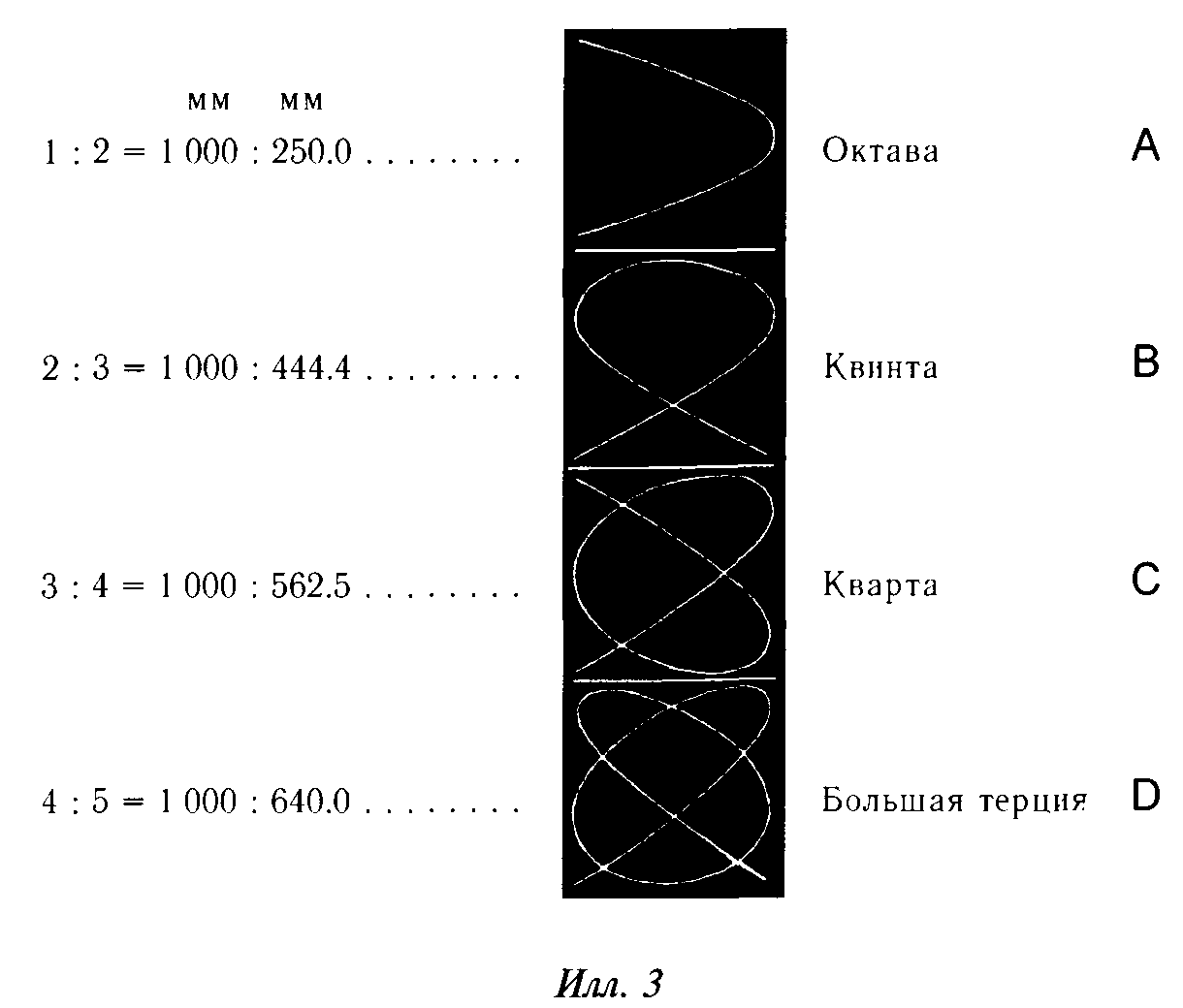 Илл. 3На илл. 3 представлены музыкальные интервалы, полученные посредством колебаний двойного маятника, в котором установлена стеклянная воронка, наполненная очень мелким песком. Относительная длина этих двух маятников может регулироваться.Если короткая нить маятника вчетверо короче длинной, то за один и тот же период она совершит в два раза больше вибраций, чем последняя. Это происходит в соответствии с законом, по которому период колебаний каждого из двух маятников обратно пропорционален квадратным корням их длины. Но отвес маятника не может двигаться в двух направлениях одновременно. Следовательно, он будет двигаться по среднему пути между двумя прямыми линиями, о которых только что говорилось, в результате чего мы получим скомбинированную из двух вибраций параболу А (см. илл. 3). Отношение частоты вибраций двух маятников в этом случае равно 1 : 2. Эта пропорция выражает также интервал октавы. Следовательно, фигура А представляет собой кривую, соответствующую этому интервалу.Если мы переместим кольцо так, чтобы изменить относительную длину двух маятников, и раскачаем отвес, как и прежде, то получим фигуру, совершенно отличную от только что продемонстрированной. При отношении длины двух маятников 4 : 9 песок из воронки вычертит фигуру В. Квадратные корни из 4 и 9 дают соответственно 2 и 3. Следовательно, когда более длинный маятник совершает две вибрации, более короткий за это же время совершает три. Но пропорция 2 : 3 выражает интервал квинты, следовательно, фигура В может быть рассматриваема как видимое выражение этого интервала.Установив относительную длину двух маятников 9 : 16, квадратные корни которых будут равны соответственно 3 и 4, мы получим фигуру С, соответствующую интервалу кварты. Точно так же, если мы установим длину маятников в соотношении 16 : 25, то получим фигуру D. Квадратные корни из 16 и 25 равны соответственно 4 и 5. Эта пропорция выражает вибрационное отношение большой терции. Следовательно, фигура D отвечает этому интервалу. Таким же образом изменяя относительную длину маятников, мы могли бы получить фигуры всех музыкальных интервалов. Так мы убедимся, что фигуры, выражающие интервалы, становятся более сложными по мере увеличения чисел.Из «Звука и музыки»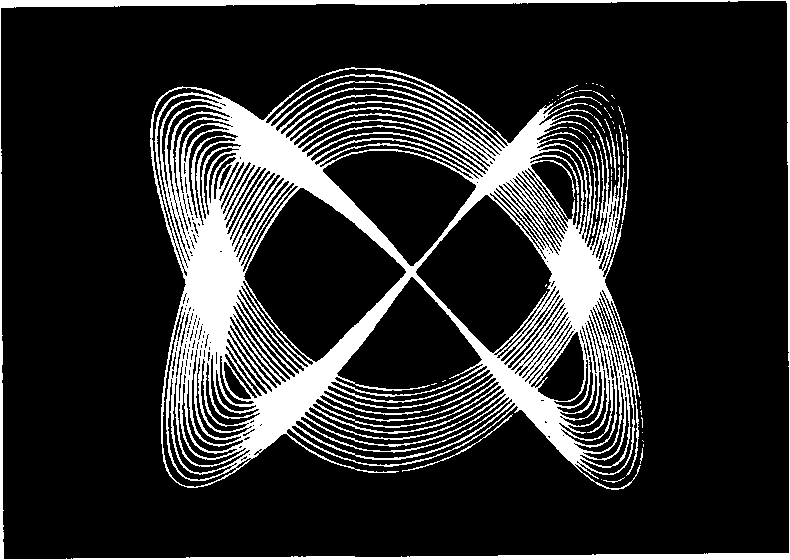 Илл. 4Картина звуковых вибраций, составляющих музыкальный интервал чистой квинты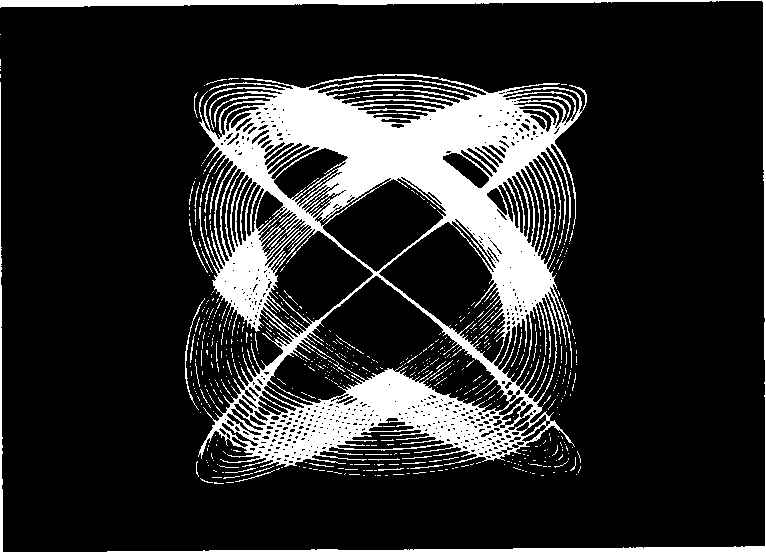 Илл. 5Картина звуковых вибраций, составляющих музыкальный интервал чистой кварты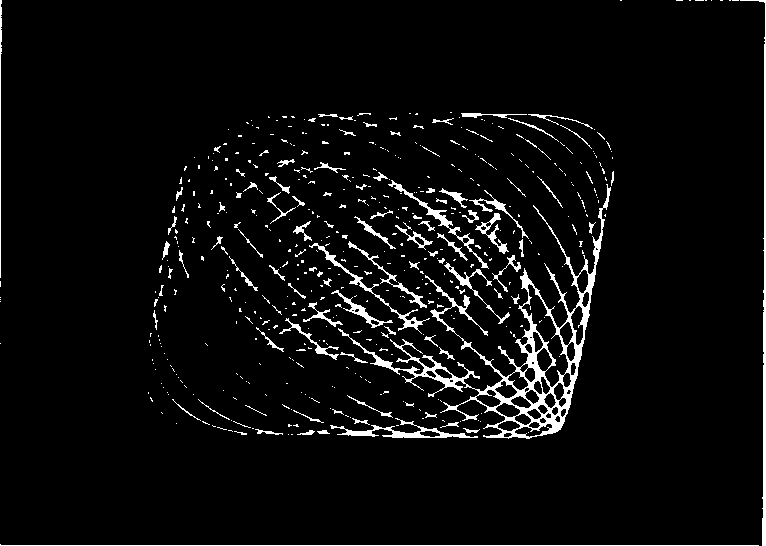 Илл. 6Кривые, полученные при изменении относительной длины составного маятника, применяемого для получения музыкальных интерваловВышеуказанные кривые получены при помощи составного маятника, относительная длина отвесов которого может регулироваться; начертания получены на стеклянной пластинке, зачерненной камфорным дымом и помещенной на конденсоре вертикального фонаря. Вот как описан этот процесс в «Звуке и музыке»:«Маятники настроены таким образом, что один из них совершает два колебания за то время, за которое другой совершает три. Если оба маятника заставить качаться одновременно, их вычерчивающий конец опишет кривую, соответствующую музыкальному интервалу квинты. Как только маятники приводятся в движение, на темном до этого экране начинает светиться красивая яркая кривая, которая становится все более и более сложной. В конце концов вычерчивающий конец возвращается к своей отправной точке и кривая, соответствующая интервалу квинты, завершается».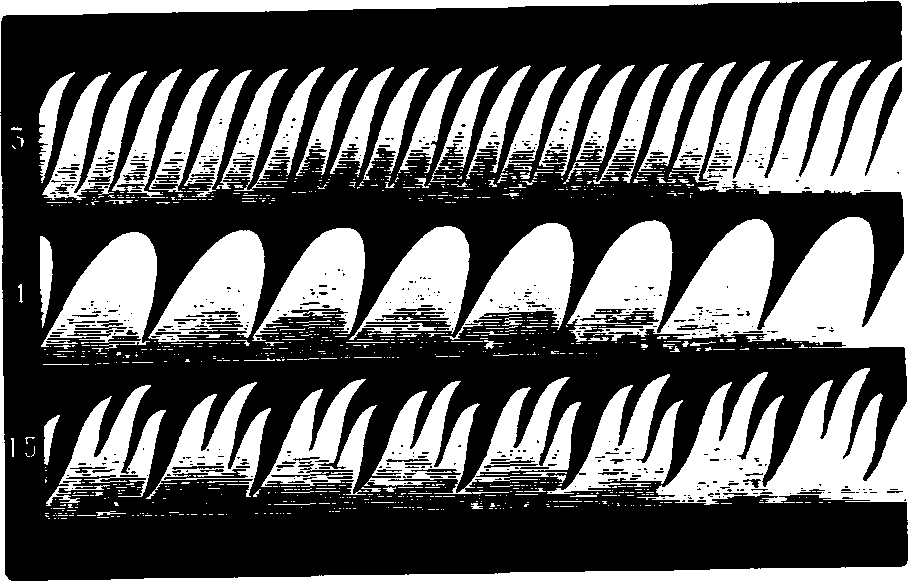 Илл. 7Образы пламени, полученные при воздействии вибраций звука на огоньКартина пламени, соответствующая основной ноте, представлена линией 1 данной иллюстрации. Линия 3 является изображением дуодецимы и показывает, что она совершает в три раза больше вибраций, чем основная нота. Оба огня, будучи скомбинированы, дают отношение 1:3, которое наглядно показывает составные части этого звука так же хорошо, как если бы они анализировались отдельно.Из «Звука и музыки»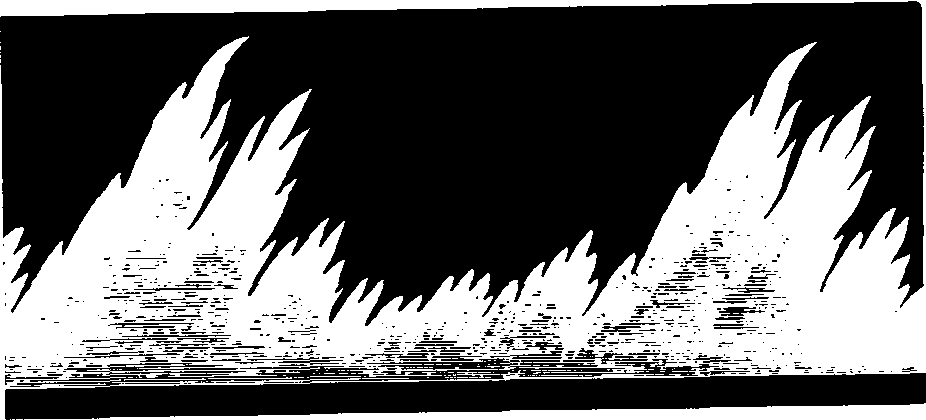 Илл. 8На этой иллюстрации показан замечательный образ, соответствующий своеобразному звучанию буквы «р»МАССЫНАСТАВЛЕНИЕ 177В наше время во всех частях света появляются как истинные, так и ложные пророки. К сожалению, среди этих пророков немало таких, которые непреднамеренно провозглашают лжепророчества, в то время как другие так же непреднамеренно предрекают истины. Старые философские системы раздираются в клочья, из которых без особого разбора составляются новые. Новые базируются на ложных аспектах предыдущих, в то время как множества, или непросвещенные массы, сбитые с толку многочисленными теориями эксплуатирующих их крикунов-демагогов, заводятся в тупики мысли. Многие отвергают прежние верования и забредают, подобно стаду овец без пастуха, в болота безверия; и кажется, что во всем мире нет никого, кто, обладая достаточной силой и мудростью, руководствовался бы в своих действиях чистой любовью к человечеству; кто был бы в силах привлечь внимание людей и заставить их прислушаться к той истине, которую Бог провозглашает ныне решительно всем странам и всем народам. Истину о том, что нынешний век есть век переходный, и прежние условия сходят на нет, чтобы уступить дорогу новым, потому это есть также век безмолвного бодрствования. Небо и земля соприкоснулись друг с другом в труде, чтобы дать рождение новой Расе, а также новой религии и науке, соединив их в единое целое. Новая раса будет обладать преимуществом знания о семеричном строении материи, силы и сознания и о многих других, давно утерянных истинах. В отличие от большинства представителей нынешней расы ее нельзя будет так легко обмануть каким-либо лжеучителям. По мере эволюционного развития психических и духовных чувств человека феномены психического зрения и слуха, а также сновидения и транс не будут более предметом чистого любопытства или неверия и не смогут так легко применяться безнравственными людьми в целях растления своих жертв, как это очень часто происходит сейчас при обучении некоторым видоизмененным формам фаллического культа, ведущем к возбуждению созидательных центров до неестественной степени. Такие формы поклонения могут быть допущены на нисходящей дуге какого-нибудь более раннего цикла, при вымирании расы, но никак не на восходящей, которая вызывает к проявлению новую, более высокую расу.Тот, кто действительно хочет помочь своему ближнему, должен постараться понять хотя бы что-нибудь из Божественного плана – «плана, замысленного Богом» – и трудиться для его осуществления. Но при этом человек должен осознавать тот факт, что как бы ни была велика и чиста его цель, при ее проведении он может помешать какой-либо стороне Божественного плана по времени, месту или положению, если осуществит что-нибудь из задуманного немедленно; и тогда ему придется смириться с тем, что все его заботы, труды и усилия будут на время сметены; и все же он не должен терять равновесия, опираясь на знание, что все, что в его цели от Бога, будет непременно проявлено в надлежащее время и в надлежащем месте и что в конце концов он получит то, что следует, ибо ни одно доброе усилие не пропадает даром.Для тех, кто наблюдает и направляет эволюционные силы в подготовленные для них каналы, нет более печального зрелища, нежели то, которое слишком часто предстает их взору, а именно: когда эти подготовленные каналы, то есть ученики Учителей Белого Братства, в своем страстном желании ускоренного продвижения поддаются на уловки чистокровных пройдох и сворачивают с пути. Такие ученики, наслушавшись всяческих обещаний о приобретении силы и влияния без особого труда, добровольно впутываются в какую-нибудь подозрительную авантюру, забывая о действии тех непреложных моральных и духовных законов роста, что являются основными принципами всякого истинного развития, будь то рост целой нации или же рост индивидуальный. А их истинные кармические руководители вынуждены стоять рядом и смотреть, как они делают последний шаг, отдающий их в руки черного братства, но остановить их уже не могут, ибо им было дано все необходимое знание о законе причин и следствий и они приняли на себя кармическую ответственность за это знание. Они свободны выбирать и придерживаться своего выбора, ибо ни один человек и ни один Учитель не имеет права удерживать их насильно. Предупреждения, уговоры, приказы или примеры совершенно бесполезны, когда честолюбие правит безудержным желанием человека.Очевидно, необходимо пояснить слово «честолюбие» в применении к определению жажды личной власти и влияния.Без качества, называемого обычно честолюбием, человек был бы бессильным, бесполезным созданием. Однако это качество поддается изменению, и происходит это благодаря побуждению человека. Иными словами, оно изменяется в зависимости от тех целей, для которых предназначаются плоды честолюбия, а также от тех методов, какими человек предполагает достичь своей цели. И пока мир ожидает Того, Кто может управлять множествами, миллионы опускаются во тьму, быть может, потому, что ты, он или кто-то другой из тех, к кому Я сейчас обращаюсь, не добрались в своем развитии до той точки, которой могли бы достичь, но были остановлены там, где личное «я» опередило «я» бескорыстное, что направлялось прямо на тропу искупления, но, возможно, было настигнуто и сошло с дистанции на каком-то отрезке пути. Тот, о ком Я говорю, должен стать связующим звеном между двумя великими разделами жизни – между множеством и Учителями. Но при этом он не может быть только лишь голосом множества или же голосом Учителей. Этот лидер человечества должен устоять, так сказать, на единой точке с рукою, охватывающей каждую сторону, на той точке, которую можно назвать плавильным котлом ситуации в целом, – вот почему достигший этой точки средний принятый ученик обычно быстро переходит в совсем иную, новую область, а тот, кто не может ее преодолеть, отбрасывается назад, на прежнюю позицию. Это точка величайшего отречения, великой жертвы, на которой стояли Христы всех времен. Это точка вашего великого Идеала, и того, кто ее достигнет, ожидает награда.ВООБРАЖЕНИЕ VERSUS ФАНТАЗИЯНАСТАВЛЕНИЕ 178С точки зрения истинного Посвященного, наиболее достойный сожаления предмет, самая печальная пародия на человека есть человек без Бога. Под словом «Бог» Я подразумеваю высший идеал Бога, какой только возможно вообразить и запечатлеть в человеческом уме. Идеал, представляемый в общих чертах человеком в один период его жизни, может весьма отличаться от более позднего идеала. Однако каким бы ни был ничтожным его первый идеал в сравнении с последующим, он фактически является одним из аспектов Бога и поэтому такой же истинный Бог, как и идеал, созданный позднее. Разница между ними заключается лишь в большей мудрости, а также характере воображаемых атрибутов позднего идеала, что делает его более великим и всевмещающим.Никакими словами не описать печальных последствий, проистекающих от неправильного употребления и ложного толкования слова «воображение» и соответственно неверного понимания природы и цели того атрибута, в отношении которого это слово применяется. Понятия воображения и фантазии, как правило, настолько безнадежно смешаны в сознании обычного человека, что редко кто берет на себя труд выделить то качество или атрибут, в отношении которого это слово применялось. Так же редко кто-либо стремится узнать, какой именно смысл имел в виду произносящий или пишущий это слово. А между тем различие между этими словами огромно, ибо воображение есть атрибут Божественной Души, тогда как фантазия является качеством низшего мышления. Вообразить какой-либо предмет или атрибут – это значит создать его форму на внутреннем плане, чтобы в надлежащее время он стал такой же реальностью для человеческих чувств, как и наступление дня вслед за ночью. Обращаясь к толкованию слова «вера», данному Апостолом Павлом, мы можем сказать, что воображение есть субстанция вещей ожидаемых и желанных. Воображение настолько молниеносно в своем действии, что кажется, будто не прошло и мгновения, как успели прорисоваться все детали завершенной формы в момент той вспышки, во время которой в уме фиксируется отражение воображаемого предмета. Такие же феномены производит солнечный свет в процессе фотографирования.Лишь Бог может создать образ Божий; только Бог может видеть Бога; сила же человека создавать образы ограничена, и он не может создать воображаемую форму Бога, если только Сам Бог не проявит в этом участия. Лишь в том случае, когда определенный центр экрана умственной сферы человека развит до такой степени, что может принимать и фиксировать образ Бога, лишь тогда истинный образ или истинный идеал Бога запечатлевается в нем. И какова же должна быть профанация, если человек постоянно применяет термин «воображение» к неустойчивым, ничтожным колебаниям низшего ума; и какое разочарование ожидает того, кого учили, что все его воображаемые богоподобные качества и формы, передающие его идеалы сверхчеловеческого величия, являются лишь фантазиями, не имеющими какой-либо истинной ценности! А так как у него не было иных путей для создания идеала Бога, кроме воображения, то такой человек остается без Бога. Так единственный центр души, посредством которого человек может познать Бога, обрекается на атрофию или настолько повреждается, что не может более отвечать божественному импульсу, который в ранние годы жизни подчинялся его воле. Убийство воображения в ребенке насмешками или наказанием является преступлением против природы. Вы можете спросить: но как же представить Абсолют, не имеющий формы, если Я не принимаю какой-либо меньшей идеи о Боге? В ответ Я скажу, что, рассматривая слово «Бог», Я не имею в виду Абсолют. Чтобы избежать всех излишних дифференциации субстанции и формы, попытайтесь осознать, что с первым отражением, или манифестацией Абсолюта как принципов Атма-Буддхи-Манаса, началось творение при помощи Крийяшакти, или Божественной Воли. Попросту говоря, Абсолют сотворил или отразил образ Бога – синтез вышеупомянутых принципов, – и все творения, последовавшие за ним по мере того, как приходили и уходили века, были лишь дифференциациями и комбинациями этих первых трех принципов. Принцип формы, называемый обычно геометрией, был одной из этих дифференциации. Но форма относительна, следовательно, Божество не ограничено какой-нибудь одной формой, но находится во всех формах. В стремлении вообразить это Божественное Естество обычно на ум приходит всевмещающая форма сферы. Воображение едва ли может ошибиться и сбиться с пути, рисуя какой-либо высший идеал, ибо, как было сказано ранее, характер этого идеала зависит от развития того центра в человеческом мозге, через который преимущественно действует способность создавать образ.В изображении Бога в человеческой форме нет ничего неуважительного или свидетельствующего о недостатке духовного распознавания, ибо совершенная человеческая форма и является самой высокой идеальной формой. Одно из возражений, высказанных многими мыслителями относительно ограничения и умаления Абсолюта идеей Бога в форме, вытекает из убеждения, что, исходя из обязательного проявления пар противоположностей в любой форме, совершенный Бог добра не может существовать в форме, так как в этом случае зло должно сосуществовать с добром, но, на Мой взгляд, это возражение несущественно, ибо даже хороший человек обладает способностью совершить зло, если он того пожелает. В действительности именно возможность выбора делает его либо хорошим, либо плохим в зависимости от его воли.Не хотелось бы, чтобы вы думали, будто Я настаиваю на какой-то форме в виде образца, чтобы создать по ней воображаемого Бога. Я настаиваю лишь на необходимости сохранять активность того центра мозга, через который действует воображение; и вы не сможете этого сделать, если откажетесь или не посчитаете нужным вообразить при этом некий идеал Божества, как не смогли бы сформировать какой-либо образ из глины без самой глины, ибо атрибут воображения есть чистейший атрибут Божества, без которого никакая форма не может быть проявлена в материи.Глубокая правда была бессознательно выражена одним материалистом, когда он с иронией предоставил человеку привилегию создавать своего собственного Бога. Если у вас есть какой-то высокий идеал, который вы отождествляете с Богом, то фактически вы уже создали при помощи воображения форму, которая является вашим Богом в той мере, в какой вы любите и почитаете те атрибуты, которыми ее наделили. Именно характер и природа этих атрибутов вызвали вашу любовь и преданность, а эти атрибуты принадлежат Божеству.ОГОНЬНАСТАВЛЕНИЕ 179Огненный столб, ведущий в ночи евреев; неопалимая купина, через которую общался Иегова с Моисеем; языки пламени, окружавшие учеников Иисуса, и другие бесчисленные случаи, когда энергии четвертого плана манифестации проникали в грубую материю и становились доступными для астрального зрения, были отнюдь не иллюзиями чрезмерно возбужденного мозга, как утверждают те, чьи психические чувства все еще запечатаны, но прямыми вестями от Бога к человеку. Со временем такие видения станут все более и более очевидными и тогда прояснится значение огненного крещения, которое претерпевает мир в настоящее время (1916 г.). Применение или, вернее, неправильное употребление огненных сил, высвобожденных в современной войне, было бы невозможным еще десятилетие назад. Кармические проводники Закона не допустили бы изобретения и применения средств их эксплуатации в той степени, в какой это стало возможным в наши дни. Та энергия, что на физическом плане проявляется как огонь, приводится в действие на четвертом плане и ее манифестация в значительной степени контролируется Владыками Кармы. Частичное или полное уничтожение жизни на физическом плане происходит попеременно то огнем, то водою, и средства для проявления действия элементалов в их огненных феноменах намного доступнее в огненный цикл, нежели в водный. То, что именуется духовным огнем – первым покровом духовной энергии, – не уничтожает грубую материю. Для внутреннего зрения психика этот духовный огонь предстает в виде интенсивно белого света. Попросту говоря, до того как свет станет огнем на плане грубой материи, он должен взорваться на астральном плане, освободив таким образом те атомные души, что дают свету субстанцию на плане физическом.Тем, кто употребляет выражение «свет разума» всего лишь как метафору, не приходит в голову, что слова эти выражают реальность и что первое покрывало Манаса – Акаша – в действительности является духовным огнем, светом, или энергией per se.Трансмутация выполняется действием духовного огня, в процессе, сходном со взрывом. После того как достигнута низшая точка эволюции материи в течение Манвантары, в проявленной субстанции устанавливаются более интенсивные вибрации. И вместо действия позитивных аспектов расширения и извержения мы имеем действие позитивного аспекта сцепления и концентрации в большей степени, нежели в негативных аспектах. Происходит притяжение и сцепление атомов материи, и по окончании Манвантары атомная субстанция вновь становится единой, как и вначале. Мы употребляем слова «взрыв» и «расширение» в относительном смысле; слово «развертывание» намного точнее выражает процесс эволюции, так же как слово «свертывание» – процесс инволюции.Необходимо понять, что этот процесс фактически является тем же процессом, который имеет место при духовном возрождении и воскресении души человека. Огонь, или духовный свет, выполняет свою работу посредством двух противоположностей природы – боли и радости. Нужно хорошо запомнить, что этот огонь, или свет, не есть иллюзия. Он делает с природой человека в точности то же самое, что делает огонь на материальном плане: либо очищает, либо уничтожает.ВЕЛИКАЯ ТАЙНАНАСТАВЛЕНИЕ 180Величайшая тайна, которую вы призваны разрешить, пока еще пребываете во плоти, – тайна, заключающая в себе все загадки проявленной Вселенной, тайна, к которой может приблизиться лишь ваше высшее сознание, есть тайна квадрата – всеединства. Когда человека просят поверить в то, что Вселенная едина и целостна, причем поверить невзирая на его знание о существовании бесчисленных видимых и невидимых дифференциации и уровней материи и энергии, а также о тех обширных междупланетных пространствах, что простираются между небесными телами, то его можно извинить, если он снисходительно улыбнется над излишней доверчивостью тех, кто может принять за истину эти утверждения, да еще обучать им. Несмотря на бесчисленные наставления и аналогии, разъясняющие семеричную дифференциацию материи, силы и сознания, человек, по-видимому, должен стать несколько более чем человеком, прежде чем сможет понять и постигнуть три высочайших из семи состояний, или планов, – тетраду.Лучший путь для получения синтетического представления о какой-либо абстрактной истине – это взять любую представляющую эту истину форму и изучить ее до мельчайших подробностей. В данном случае для иллюстрации мы возьмем физическое тело и примем точку зрения оккультиста, рассматривая его как сферу, аура которой будет ее внешней стенкой. В книге Откровения вы можете прочитать, что в конечном счете должно быть 144 000 спасенных. В одном из личных наставлений вам было сказано, что существует 144 000 степеней и орденов Великой Белой Ложи. Вы можете найти то же число в научной и религиозной литературе при установлении какого-либо факта в связи с дифференциацией материи или же пророчеством. Так, зная о том или не зная, представители и науки, и религии выражают один аспект одной и той же великой истины, а именно что существует 144 000 аспектов проявленного Божества.Это же самое исчисление может быть применимо и к дифференциациям каждой клетки, каждого органа, каждого тела или его части в видимой Вселенной – различных аспектов единого плотного тела – тела Божества.Можете ли вы представить, что ваша кровь, сердце, мозг и любой другой орган или часть вашего тела, так же как и все другие тела, буквально состоят из 144 000 отдельных и независимых элементальных созданий? Промежутки между этими элементальными формами заполнены таким же количеством еще более мелких форм жизни, которые образуют другой уровень, или состояние, материи; далее идут мельчайшие формы жизни, которые заполняют пространство между последними упомянутыми малыми формами и составляют уже другой уровень материи, который иногда называют эфирным или межэфирным планом материи.Но чего вы еще не знаете, так это то, что когда-нибудь вам придется настолько отождествить свое сознание с этими элементальными жизнями, развивающимися в настоящее время в вашем теле, что это позволит вам знать их назначение, функции и строение и даже направлять их эволюцию, согласно предписанию Божественной Воли, внутри вас.По своей природе субстанция вашей ауры тождественна субстанции ауры каждой планеты и солнца. Элементалы вашего сердца тождественны элементалам, образующим сердце Земли и сердце Солнца. В Земле имеются центры, соответствующие каждому органу и каждой части вашего тела, и каждый из них является группой элементальных жизней точно такой же природы, как и те, что образуют органы и части вашего тела. И если вы сможете согласиться с этой мыслью и принять вышесказанные утверждения, особенно в отношении квадрата, то есть четырех состояний материи, то, вне всякого сомнения, вы придете к заключению, что наполнение всего пространства между различными степенями и формами субстанции в итоге неизбежно влечет за собой состояние единства, основной субстанцией которого является духовная энергия. Когда эта энергия перестает возбуждать действие в субстанции, то последняя не умирает в том смысле, как мы понимаем смерть, но пребывает в покое до тех пор, пока снова не будет приведена в движение Божественной Волей с началом другой Кальпы, или Великого века. Вышеупомянутый квадрат, или четыре низших из семи состояний материи, силы и сознания, вся Вселенная, есть, с точки зрения оккультиста, Манас, или Разум, проявляющийся как форма, число и пространство в течение Кальпы и неподвижный в течение космической Пралайи, или очень продолжительного периода покоя. Приводящая все в действие духовная энергия есть принцип Манаса, или третий принцип высшей триады. Дифференцированный ум человека на нынешней стадии его эволюции не может постигнуть три высших состояния, или принципа, как дух, обособленный от всех остальных форм. Но, будучи полностью отождествлен со своим высшим «Я», он может познать свое индивидуальное эго как отражение или излучение комбинации трех высших принципов, или, проще говоря, как свой индивидуальный дух.Лишь имея некоторое представление об этих мельчайших жизнях, человек может получить более или менее удовлетворительное представление о величии жизни. Пока он не обладает точным знанием природы и строения крови, циркулирующей в его венах и артериях, он не сможет узнать ничего существенного в отношении жизненного принципа. И пока он не узнает кое-что о магнитной ауре, окружающей и пронизывающей его физическое тело, он не сможет составить сколько-нибудь удовлетворительного представления об эфирном, или астральном, плане, или состоянии, материи. Человечество может учиться лишь через опыт; и лишь через индивидуальный опыт в каждом состоянии материи, проявленной в органах и частях его физического тела, может любой человек совершенствоваться в космической науке о материи. И поскольку это истина, то не кажется ли вам, что стоит попытаться узнать что-нибудь о природе, функциях и общих характерных признаках каждого органа и каждой части ваших собственных тел, учитывая тот факт, что вы – ваше истинное «Я» – имеете перед собой задачу сознательного руководства эволюцией элементальных жизней, которые составляют эти органы и части на одном из подпланов физического плана? В этом отношении ваши обязанности можно сравнить с обязанностями, возложенными на главу семьи. Так почему бы вам не попытаться определить соотношение между этими элементальными жизнями и теми, которые формируют такие же органы и части тел ваших собратьев, чтобы таким образом узнать что-либо об одном из состояний единого тела Вселенной, а также о математических и геометрических законах, действующих при его дифференциации?Вы станете одним из этих 144 000 спасенных, когда вся субстанция в вашей ауре будет поднята до самого высокого возможного разряда вибраций и когда вы – ваше истинное «Я» – станете солнцем, лученосным центром жизни.Принятая в настоящее время теория об атомном строении материи дает мыслителю возможность рассматривать Вселенную скорее как единое тело, ибо видимые пространства между видимыми формами он может населить атомами. Но это едва ли удовлетворит его. И он может пойти еще дальше и населить межатомное пространство ионами электрической силы, но и это еще не все. В конце концов он придет к заключению, что должна существовать неделимая субстанция, и вот эту-то неделимую субстанцию мы и называем единым телом Вселенной – духом, проявляющимся, во-первых, как разум, и, во-вторых, как материя.Вернемся теперь к 144 000 спасенных. Личное эго беспрестанно раскрывает себя в числе, форме и пространстве субстанции вышеупомянутого квадрата, или в четырех состояниях материи. Одно из этих состояний включает в себя мельчайшие жизни, которые наука бессознательно объединяет под общим названием «элементы». Это и есть субстанция квадрата, четырех состояний материи, то одеяние духа, которое и будет составлять 144 000 спасенных в конце века. Иными словами, это искупленная и поднятая до максимально возможной частоты вибраций материя.Тем, кто не является оккультным математиком, может не сразу прийти в голову, что у данного числа могут быть свои тайны. Строго говоря, в оккультной математике нули какого-либо числа не принимаются в расчет, поэтому в нашем случае мы должны принимать в соображение лишь число 144. Один плюс четыре равно пяти – числу проявленной Вселенной как целого, то есть единого тела. Второе число 4 есть число квадрата или дифференцированной материи. 5+4=9. Здесь мы имеем три триады, указывающие на троичность, или на тело, душу и дух в каждом из трех универсальных состояний числа, формы и пространства. Тот, кто способен приподнять завесу тайны, понимает, что это искупление, то есть спасение или, вернее, возврат всей проявленной материи в ее первичное состояние чистоты по окончании Кальпы, или Великого века. По закону соответствия это число одинаково применимо к любому индивидуальному созданию, планете, солнцу и групповой душе тех, кто «искуплен», или «спасен», развившись до своей величайшей высоты по окончании индивидуальных жизненных циклов.ДАР ИСЦЕЛЕНИЯНАСТАВЛЕНИЕ 181К сожалению, временами встречаются ученики оккультизма, настолько предубежденные против Библии или многого из того, что в ней содержится, что они не в состоянии оценить того факта, что некоторые из наиболее важных и основных истин Религии Мудрости могут быть найдены именно там, в самых разных изречениях. Среди таких истин есть одна, касающаяся Божественного Исцеления. Изучающие Библию часто называют эту истину одним из даров Святого Духа.Космическое электричество и Фохат практически идентичны, и, хотя многим это может показаться богохульством, Фохат и Святой Дух в своем действии тождественны.Сыны Фохата есть Звук, Свет, Пламя, Магнетизм (теплота), Притяжение, Отталкивание и Сцепление. Дары Святого Духа, рассматриваемые как силы, суть не что иное, как вышеупомянутые космические энергии, а мощь, применяемая при лечении болезней при помощи оккультных средств, есть магнетизм. Процесс исцеления в данном случае зависит от способности врача поднять вибрации пораженного органа или части тела посредством взаимодействия магнитной среды – своей собственной и пациента. Поднятие вибраций помогает пораженным клеткам привлечь к себе позитивные силы элементальных созидателей жизненной силы (дживы) и изгнать негативных элементальных разрушителей той же жизненной силы и таким образом излечить болезнь. Этот процесс аналогичен процессу применения электрической силы для запуска бензинового двигателя. Человек, вступивший в союз с позитивными элементальными строительными силами жизни, благодаря настойчивым усилиям и здоровому образу жизни может сознательно направлять магнитную энергию к нужной точке тела другого человека и таким образом пробуждать спящие клетки своей собственной жизненной силой. Он может привести эту энергию в действие каким-либо сочетанием слов (звуком) и волей и таким образом помочь изгнать негативные элементалы из больного органа. Но если ни он, ни его пациент не знают, как или где избавиться от изгнанных элементалов, последние могут вернуться в тело с удвоенной яростью. Но намного хуже, если он не знает ни прошлой кармы той души, из тела которой помог извлечь элементалов, ни основной причины ее болезни. В таком случае вред, причиненный как его собственной душе, так и душе пациента, может намного превысить добро, совершенное для тела. Истинно сказано: «Глупцы бросаются туда, где боятся ступать ангелы».Целители-христиане и ментальные целители, как правило, оправдывают свои действия примерами, данными Учителем Иисусом. Но они не обращают внимания на упоминание об изгнании «демонов», или элементалов, ставших причиной болезни, в стадо свиней, а также не осознают необходимости подобного действия с их стороны, прежде чем пытаться лечить болезни. Кроме того, они совершенно не задаются вопросом, прозвучавшим из уст учеников Иисуса: «Кто согрешил, он или родители его?», в то время как именно от него зависит их готовность исцелить больного. Вопрос этот ясно указывал на веру Иисуса в карму и перевоплощение, а от полученного на него ответа, очевидно, зависели Его сила или Его готовность исцелять.Каждый добросовестный и усердный ученик имеет полное право молиться, накладывать руки или каким-то иным образом помогать больному и, делая так, ставить себя в одну линию с теми духовными силами, или существами, которые смогут воспользоваться им в качестве проводника для пробуждения исцеляющих, или созидательных, сил в пациенте. Если он совершает этот акт при устремлении и самоотречении, тогда его личная воля полностью подчиняется Воле Божественной и личная ответственность ограничивается. В таком случае он не руководствуется эгоистическими соображениями и потому безучастен – в высшем смысле этого слова – к результатам своего действия. Он не утверждает и не отрицает причины болезни; не принимает платы за подобную услугу и не пытается сознательно изгнать или рассеять элементальные силы, являющиеся причиной болезни, без знания о том, как от них избавиться. Тот же, кто совершенно игнорирует кармические следствия такого действия или бросает им вызов, уже близко подходит к черной магии.Человек может свободно применять материальные лекарства природы для лечения болезни, если он пригоден для такого служения и соблюдает надлежащие условия, ибо эти лекарства и подлежащие лечению физические тела принадлежат к одному и тому же плану жизни – состоянию грубой материи. Созидающие и разрушающие элементалы, которые строят и лекарства, и физические тела, находятся и действуют на том же плане жизни, что и вызвавшие болезнь. Они не являются тем, что часто именуется «духовными силами», а потому кармические следствия их применения совершенно иные.Именно в невежественном применении или злоупотреблении духовными силами для воздействия на материальные следствия заключается вина человека. Как правило, обычный человек совершенно не осведомлен о последствиях такого применения. Учитель может использовать духовные силы для получения должных следствий, ибо он точно знает, до какого предела он может это сделать, соблюдая безопасность как для себя, так и для других. Но ни один Учитель не позволил бы рекламировать себя как Божественного Целителя. Если он и применяет свою мощь, то только лишь потому, что и он, и пациент принадлежат к одной и той же групповой душе, и он был сознательно или бессознательно востребован пациентом для уплаты какого-то кармического долга подобной природы, а потому имеет право применить свою силу при надлежащих условиях и обстоятельствах.Если учесть, что человеческой природе присущи качества, которые можно преодолеть лишь через горе и страдание, и если согласиться, что существует постоянная необходимость избавляться от упомянутых качеств для продвижения по более высокой линии развития, то нетрудно понять, что лишь Божественное Провидение должно определять, до какого предела будет справедливым облегчить страдание или излечить болезнь в каждом конкретном случае. Но эта самая, столь очевидная необходимость страдания не противоречит еще большей необходимости развития милосердия и всех благих качеств, ибо первое – преходяще, а последнее – вечно.После всего сказанного становится понятным основное правило оккультизма: «Поступай должным образом, в надлежащее время и в надлежащем месте», равно справедливое как для лечения, так и для всех иных видов действия.НЕКОТОРЫЕ ТАЙНЫ СВЕТАНАСТАВЛЕНИЕ 182До тех пор пока изучающий жизнь не примет или, по крайней мере, не допустит того факта, что сознание есть единственная вечная реальность, а все остальное – отражение, иллюзия, он никогда не сможет быть уверен относительно достижений в какой-либо области истинной философии. С каждым поднятием вибрационного пульса мира, который имеет место на восходящей дуге цикла, мышление человека вступает в совершенно новую область приключений. Ученого, изобретателя, политика, социолога – всех влечет какой-то новый идеал, каждого в своей области, и этот новый идеал совершенно неосознанно для каждого из них будет преобладать над всеми другими идеями в их мышлении. Этот идеал является для них новым лишь потому, что человек не может помнить подобных же периодов на восходящих линиях предыдущих циклов, когда тот же самый идеал или какая-то его характерная черта взывал к его сознанию, но не был вполне достижим из-за тех ограничений и требований, что предъявляла ему жизнь в физическом теле в то особое время, а также вследствие действия Божественного Закона, который запрещает какой-либо одной единице расы развиваться слишком быстро, опережая расу, к которой эта единица принадлежит.Иными словами, существует определенный минимум, которого должны достигнуть все нормальные, разумные единицы расы, прежде чем отдельные ее представители смогут достигнуть максимально возможного развития в данном цикле.Безусловно, не так легко согласиться с тем фактом, что именно сознание – индивидуальность – и есть то, что творит и пронизывает все проявления жизни, ибо самому сознанию кажется, что оно так глубоко погружено в им же созданную материю, что лишь в этой материи может функционировать, используя известные пять чувств.Полное осознание этой истины придет лишь тогда, когда у человека начнет открываться шестое чувство, что сейчас происходит у отдельных высокоразвитых единиц нынешней Коренной расы. О следствиях первого трепета жизненной силы в дотоле атрофированных центрах мозга таких людей можно судить по тому, что в последней половине прошлого столетия и в начале нынешнего были сделаны гигантские шаги во всех областях жизни, как материальной, так и психической и духовной. Умственные сферы, что были запечатаны предрассудками и невежеством, открываются при помощи соответствия и аналогии, применяемых для расширения и дополнения результатов исследований, проведенных при помощи микроскопа, телескопа, спектрального анализа и т.п. Одни только микроскопические исследования уже позволили сделать немало замечательных открытий, касающихся мельчайших форм жизни.Сравнительно большие пространства между клетками, молекулами, атомами и электронами, обнаруженные благодаря последним исследованиям, дали основания для принятия гипотезы о возможном существовании миров, населенных мириадами сознательных жизней, классифицированных в настоящее время как микробы, бактерии и т.д., и даже еще более малыми формами. Аналогия и соответствие дают мыслителю возможность сделать вывод, что если эти меньшие пространства населены мельчайшими формами жизни, то и более обширные области населяют иные формы жизни, соответственно большие по размеру – те существа, для сознания которых бесчисленные макроскопические формы жизни, видимые человеческому глазу, могут соответственно казаться микробами. Эти новые открытия науки связаны с фактами, которые уже немало веков известны Учителям Мудрости; многие из этих фактов стали известны Их ученикам гораздо раньше, нежели тем ученым, что в настоящее время занимаются такими исследованиями. Однако существует непреодолимый барьер между открытиями обычного ученого и учениями Учителей, и этот барьер есть та самая точка, где встречаются дух и материя и «где один должен исчезнуть, чтобы дать место другому». Учитель утверждает, что точка эта находится на атомном уровне жизни; иными словами, ни атом, ни электрон не являются материей в строгом смысле этого слова, но Умом и Душою, совершенно необычными формами жизни (внутри которых нет места «микробам» науки), хотя в то же время именно из них сознание создает и строит форму. Учитель также утверждает, что все формы как больших, так и меньших миров, постулируемых сегодня учеными, в сущности также создаются и оживляются сознанием. А так как и атом и электрон находятся вне области плотной материи и не подлежат действию управляющих ею законов, то их непосредственное наблюдение и контакт с ними возможны лишь посредством внутренних чувств – чувств души.Одно из весьма интересных открытий знаменитого ученого-микробиолога состоит в том, что самым крайним пределом, позволяющим наблюдать жизнь микроскопических существ, является 1/140000 дюйма. Такое ограничение связано с преломлением лучей. Это значит, что луч света, проходя через линзы микроскопа у его оси, огибает объект и воспринимается глазом так, будто объекта не существует.Однако, хотя это и не означает, что за этим объектом не стоит организованной жизни в мельчайших ее проявлениях, оккультист знает о существовании таких лучей света, которые не отклонились бы и в гораздо более мощном микроскопе и потому оставили бы предмет видимым для глаза, если бы тот смог вынести такой свет. Эти лучи света, передаваемые непосредственно из Центрального Духовного Солнца через солнце нашей Солнечной системы, недоступны физическому зрению. Такой свет был бы видим благодаря психическому зрению. Когда такие лучи света преломляются, то есть отклоняются от объекта, это означает, что при таком преломлении открывается окно в астральный план, через которое человек мог бы видеть астральный образ каждого материального объекта на пути луча, будь наше физическое око сконструировано по-иному.До тех пор пока ученый не сможет принять того факта, что свет, исходящий от видимого солнца, в действительности является лишь отражением определенных лучей гораздо более могущественного Центрального Солнца, его исследования в этом направлении будут неудовлетворительными. Подобно тому как какой-либо сильный химикат можно безопасно применять по отношению к какой-нибудь форме плотной материи, но следует разбавить, чтобы не нанести ущерба человеку, а если это ребенок, то разбавить еще более, так и энергия Центрального Солнца выявляется посредством известных лучей пропорционально характеру притянутой им массы, – будь то солнце, мир или какой-то человек. С развитием шестого чувства сознание будет иметь проводник, благодаря которому человеческое эго сможет раскрыть многие тайны света и без помощи микроскопа или какого-то другого материального посредника. Человеческий глаз к тому времени вполне разовьется и будет иметь все, что требуется от микроскопа. Тогда человек сможет заглянуть в те вышеупомянутые, созданные отклонением лучей света окна, непроницаемые для него в настоящее время.Ум человека обычно настолько связан его теориями о строении материи, что для него весьма затруднительно принять тот факт, что на самом деле материя не имеет существования bona fide.ЖИЗНЕННЫЕ ИСКРЫНАСТАВЛЕНИЕ 183Дифференциация электрической энергии, по отношению к которой последний ее исследователь применил термин «ион», чтобы отличить ее от других дифференциации той же космической энергии, и «искры» оккультной науки тождественны. В то время как современная наука склонялась к тому, чтобы принять многие оккультные истины по крайней мере как гипотезы, лишь отдельные ее служители были способны применить на практике приобретенные таким образом теоретические знания. Применить же более тонкие силы в манипуляции с материей до какой-либо ощутимой степени будет невозможно до тех пор, пока работники в этой области науки не смогут убедиться в существовании промежуточных форм энергии между плотной материей – проводником этих форм – и теми формами энергии, которые приближаются к высшим полюсам проявленной жизни, или к манасической энергии.В то время как та степень электрической энергии, которую оккультист называет Манасом, или способностью к формированию и восприятию мыслей, применяется в пределах ее собственной сферы действия – на ментальном плане, никто из известных ученых этого века не нашел способа направить ее действие таким образом, чтобы она проявилась в форме видимых или слышимых феноменов; также не нашлось ни одного ученого, способного отнестись с доверием к утверждениям тех оккультистов, которые заявляют, что они могут произвести такие действия сами или же видели, как они производятся. Однако, пока не будет достигнуто знание, что такие видимые или слышимые феномены можно продемонстрировать для чувств, до тех пор не будет возможным выделить ион и доказать реальность его существования, а также возможность применения иона и некоторых иных форм той же энергии в производстве этих внешних феноменов. Чтобы осуществить это на деле, совершенно необходимо применить манасическую энергию за пределами ее собственной области действия, то есть с видимыми и слышимыми результатами воздействия на плотную материю, так как человек еще не развил чувств, позволяющих ему ощутить те естественные явления, что постоянно происходят в тех областях, или планах, субстанции, в которых каждая такая форма, или степень, электрической энергии особенно активна.Человек может соединять составные элементы, химические вещества и реактивы, а также иные формы субстанции, которые уже созданы природой. При абсолютно точном соблюдении надлежащих условий тепла и влажности он может преуспеть в создании какого-либо живого существа, но следует запомнить: все, что он практически может сделать, – это создать условия, при которых ранее созданные элементы, химические вещества и т.д. будут продолжать развиваться. Основные жизненные силы, активные в каждом атоме и молекуле, уже находились в соединяемых им материалах, и в действительности он даже и не приложил руки к созданию этих основных материалов. Если бы он был способен взять всего одну молекулу из всех собранных им форм субстанции и при этом был достаточно осведомлен, чтобы создать точно такие же условия, какие применяет природа при развитии искр жизни, то от этой единственной молекулы развились бы все прочие составные молекулы, необходимые для формирования такого же тела, как и то, созданию внешней формы которого он способствовал. Однако природа пошла бы еще дальше, ибо в то время как человек остановился на создании формы, она из этой самой молекулы образовала бы органический проводник, через который могла бы действовать электрическая энергия Манаса. И то, что можно было бы назвать рудиментарным мозгом, проявилось бы в форме, развившейся от той самой единственной молекулы. Но природа не могла бы совершить ни одного из этих чудес, если бы не было той основы жизни, или «искры», что находится в самом центре каждого атома, из которых эта молекула состоит.Наши усилия выразить хотя бы отчасти идею о четверояком существовании эго на четырех планах жизни не всегда заканчиваются успешно, а потому Мы можем лишь снова и снова пытаться сделать это, пока Наша цель не будет достигнута. Многословные рассуждения еще более запутывают суть вопроса и нередко весьма затемняют то, что на самом деле является очевидной истиной.Жизнь и действие эго на четырех низших из семи уровней сознания; формы, через которые это сознание функционирует; состояния материи, содержащие в себе эти формы, а также движение (или время), управляющее проявлением и исчезновением форм в одном или во всех этих состояниях материи, – вот те основные факты, которые единственно могут помочь понять процессы появления и исчезновения астральных и физических тел из поля зрения в сознании друг друга.Для начала представьте себе качание маятника часов, пружина которых заведена точно на 24 часа. Спираль пружины, приводящая маятник в движение, соответствует фохатической энергии, выявленной на Век, соответствующий упомянутым 24 часам. Эта энергия приводит в действие и поддерживает в движении всю субстанцию, которая ранее покоилась во сне в продолжение Ночи Времен, и перемещает ее в ритме и времени, в точности соответствующих движению часового маятника. (Мы сейчас не принимаем в расчет три высших из семи состояний сознания.) Затем представьте, что существуют четыре градации этой субстанции и каждая из них является более утонченной, более разреженной и более эластичной, нежели предыдущая, если мы возьмем точку отсчета от физического плана (либо наоборот, если начнем отсчет от плана манасического).Именно на этих четырех планах, или состояниях субстанции, эго, то есть непроявленное духовное «Я» трех высших из семи принципов, должно действовать на протяжении каждого Века, когда циклический закон – маятник часов жизни – раскачивает эту субстанцию вокруг центральной точки в течение одного Великого века, с тем чтобы оно могло получить непрерываемую индивидуальную жизнь, когда стрелки часов завершат свои круги, то есть когда закончатся семь Великих веков.Чтобы обеспечить себя индивидуальной формой, через которую можно действовать на всех планах и во всех областях жизни, эго должно развить отдельный проводник из каждого состояния субстанции – акашической, эфирной, астральной и физической, которые в совокупности образуют сложный план манифестации. Можно упростить эту сторону вопроса, если воспользоваться более привычными терминами, пытаясь запомнить это наиважнейшее положение. Электрический, атомный, молекулярный и клеточный уровни материи в физической науке весьма сходны с ранее приведенными дифференциациями науки оккультной.Если читатель сможет принять ту истину, что одна Вселенная существует внутри другой и каждая из них состоит из субстанции точно такого же разряда вибраций, которым были даны вышеупомянутые названия, и что в совокупности они и образуют внешнюю Вселенную, воспринимаемую нашими физическими чувствами, то это поможет в создании гипотезы, способствующей пониманию того, что именуется иногда «лестницей жизни», по ступенькам которой странник, или индивидуальное эго, спускается, а затем вновь поднимается к духовной жизни.Ибо каждое индивидуальное эго должно создать для себя из субстанции каждой Вселенной форму, или проводник, в котором и посредством которого оно сможет жить, приобретать опыт и в конце концов управлять субстанцией каждой Вселенной. Например, если эго хочет иметь индивидуальное сознательное существование на всех четырех планах, то оно должно развить одну форму из электрической субстанции, другую – из атомной, еще одну – из эфирной и далее – форму из молекулярной жизни нашей внешней материальной Вселенной.Однако на своем подъеме с нижней ступени этой лестницы оно утрачивает сознание каждой Вселенной как отдельной и объективной области жизни, удерживая лишь то, что было приобретено из опытов, пройденных в теле, построенном из субстанции этой Вселенной.Когда на этой лестнице эго делает последний шаг вверх, оно утрачивает всякое чувство обособленности. Прежние четыре Вселенные с их разобщенными формами более не существуют в его сознании, но оно удерживает все, что через них принес ему опыт.ОТРИЦАНИЕ БОГАНАСТАВЛЕНИЕ 184Самый закоренелый материалист или атеист в глубине души знает, что он совсем не такой, каким предстает в глазах других людей. Он либо создал ментальный образ, наделив его негативными качествами материи, и старается убедить других, что он и есть этот образ; либо спекулирует на слабости тех неуемно любопытных, которые вечно ищут что-нибудь неестественное в природе или в человеке. Материалист bona fide, который действительно не верит в Божественное, является абсолютной невозможностью во Вселенной, ибо она создана Богом, в Боге и из Бога, каким бы именем, формой и естеством ни наделил бы Его человеческий ум.По самой своей природе человек должен иметь Бога, и не имеет значения, будет ли этот Бог Высшим Существом, солнцем, образом, сотворенным его собственными руками, или идеальным, совершенным человеческим существом. Первый же вопль пробужденной к свету души – был ли он заглушен ужасом перед неизвестным или прозвучал громко в мольбе о защите, утешении или помощи в часы нужды, – это вопль бессознательного признания Бога. Возможно, что этот вопль был выражением восторга перед необычайной красотой или величием, перед проявлением феноменальной силы, но какова бы ни была побудительная причина, это вопиял Бог в нем самом, взывающий к Богу, создавшему его, взывающий о возвращении в Сад Эдема, то есть в состояние равновесия и совершенства, из которого человек был изгнан Божественным Законом, с тем чтобы вернуться в облачении бессмертия.Любая неудовлетворенная жажда любви, преданности, истины; любая волна восхищения перед красотой, в какой бы форме эта красота ни проявлялась; каждое устремление к силе, могуществу, желание увековечить свое собственное мастерство – является уже наполовину осознанным обращением к Богу, в которого, согласно его заявлениям, не верит материалист. Но его неверие – это отрицательная вера; и любое его усилие, направленное на то, чтобы доказать свое неверие другим, в действительности заставляет его сделать еще один шаг по пути к окончательной – положительной – вере и признанию Божества.Выпады, проклятия и поношения атеиста или его молчаливое презрение к тем, кто громко проповедует свою веру в Бога, в действительности исходят из бунта против поруганного Бога в нем самом. Человек, верующий в Бога, но теряющий свою веру из-за зла, творимого кем-то другим, совершает ошибку. Это не вера покидает его; его временные сомнения вызваны частичным оцепенением одного из центров мозга вследствие его грубого употребления. Подобно тому как часть руки или ноги может онеметь от повторных внешних ударов, так и этот центр не отзывается на зов внутреннего человека. Но такое повреждение центра нельзя считать необратимым. Либо в смертный час, либо при какой-то неожиданной великой радости это оцепенение пройдет, и человек с удивлением обнаружит, что произносит нечто вроде: «О мой Господь и мой Владыка» или «Благодарю Тебя, Господи!»Человек, приучивший свой ум к неверию чтением атеистических трудов или поддавшись влиянию так называемых «свободомыслящих» – а в действительности самых жалких рабов, ослабил свою волю, полностью подчинив ее силе отрицательных мыслей и внушений. Такой человек заслуживает гораздо большего сожаления, нежели все остальные люди, ибо он вступил на тропу, ведущую к погибели. Вне Бога нет жизни, и человеку предоставлен свободный выбор – хочет ли он в конечном счете обрести жизнь или смерть.Признание и принятие высшего «Я», приходящее к изучающему философию после того, как он прошел период, называемый им атеизмом, есть следствие попытки души привести низшее «я» к близкому общению с Божеством, ибо Бог и высшее  «Я» едины. Терминология, применяемая по отношению к высшему «Я» различными толкователями религии и философии, дала повод к большой путанице.Если бы ученики могли запомнить одну великую истину, это пронесло бы их невредимыми через многие стремнины сомнения и неверия. Истина эта состоит в том, что самое высокое понятие любого человеческого ума есть понятие о каком-либо одном или нескольких аспектах Божества. И не имеет особого значения, называет ли человек эту идею Богом, Брахмою, Иеговой или же высшим «Я», – в любом случае это есть признание Высшего, куда бы он его ни поместил – внутри ли, снаружи своего физического «я» или же и там и там. Это высшее «Я» знает, ибо оно и есть Знание, когда и какой Его аспект нуждается в познании. Чем совершеннее это познавание, тем полнее отождествление, или единство, человеческой воли с Волей Высшей и тем более мудрости, знания и мощи получает индивидуальное эго. Чем скорее человек осознает, что во Вселенной существует лишь одна активная Воля – Воля Бога и что от правильного употребления этой Воли зависят его сила и мощь, тем скорее он придет к обладанию своим божественным наследством.КОМУ ТЫ ХОЧЕШЬ СЛУЖИТЬ?НАСТАВЛЕНИЕ 185На протяжении двадцати столетий снова и снова, из уст в уста, письменно и в символах повторяются отрицаемые бесчисленным количеством людей всех стран и наречий пламенные слова Того, Кто знал, о чем Он говорил: «Вы не можете служить Богу и Маммоне». Но даже и теперь истинный смысл этих слов так и не понят никем, кроме немногих избранных на земле. Люди относят их к одним лишь средствам обмена, к золоту и серебру, к стадам, землям и домам, где Маммона утвердился лишь во владениях человеческих. Но Тот, Который произнес эти слова, вкладывал в них гораздо более, нежели то, что ныне подразумевается человеком под материальным богатством. Маммона! Зверь! Воистину, в настоящей эпохе эти слова взаимозаменяемы, и слово «зверь», означающее низшее «я» человека, соответствует тому, что Великий Учитель подразумевал под Маммоной. Человек не может служить зверю внутри себя и в то же самое время своему высшему «Я», своему Богу.Демон убил бы высшее «Я», имей он силу.Лжец, предатель, убийца – вот лишь немногие синонимы эгоизма и похоти: таково это низшее «я», искуситель странника, отправившегося на поиски пути Мощи.Если человек хочет достичь звезды, он должен идти одинокой дорогой. Звездный путь есть путь одиночества. Воистину, благословен нашедший хотя бы одну душу, которая, несмотря ни на что, пойдет рядом с ним по тому же пути. Но, увы, слишком часто он проходит мимо такой души, не замечая ее и, может статься, с холодным презрением. Вожделение или невежество останавливает его на самом пороге достижения, в то время как он, внимая искусителю, старается взобраться на ступень выше того, чем он по существу является. Но он не сможет сделать этого и потому должен ждать, пока не будет выковано другое звено между звеньями той цепи, что соединила бы его с его другим «я». Или, найдя это другое «я» и отправившись дальше по пути, он встречает пробудившегося ото сна демона в виде земной власти или гордыни, и вот уже звериная мощь, мощь Маммоны одолевает его и вновь сбрасывает с пути.Этот зверь встречает, или подстерегает, человека во время каждой его остановки на Пути. И до тех пор пока его ноги не будут обуты в сандалии Самопознания; пока его руки не будут опираться на посох «истинного Беспристрастия», не сможет он безопасно и уверенно пройти по Пути к дому Отца своего и услышать, как Тот скажет ему: «Хорошо сделано, сын Мой, Зверь убит».ЭГОИЗМ VERSUS ЭГОЦЕНТРИЗМНАСТАВЛЕНИЕ 186Разве семя растения пытается сформировать листья, чтобы привлечь из воздуха необходимые элементы для питания корней или цветения и произвести новые семена, прежде чем оно выпустит стебель, поддерживающий эти цветы и листья? Разве разумные родители заставят ребенка пройти курс колледжа ранее, нежели разовьется его ум и он сможет понять хотя бы один предмет этого курса? И все же многие люди пытаются достигнуть столь же неразумной, непрактичной и неестественной цели, какой была бы цель такого семени или таких родителей. Подобные действия привели бы к результату, противоестественному по следующим среди многих других соображениям: во-первых, из-за отсутствия функций, посредством которых необходимое питание – физическая или ментальная энергия – могло бы доставляться извне, чтобы дать возможность раскрыться оболочке этой клетки или молекулы и позволить тому, что в ней сокрыто, выйти наружу; во-вторых, из-за отсутствия возможности поддерживать рост того, что выйдет наружу, до тех пор пока не будет осуществлена божественная цель этой клетки, заключающаяся в развитии нового семени или клеток.Если бы можно было достичь любую из этих целей, то в результате получилась бы чудовищная аномалия, неспособная к исполнению Божественного предназначения. И ни в каком другом случае эта истина не является столь очевидной, как при чрезмерно развитом эгоцентризме в характере мужчины или женщины. Семя, лежащее в основе качества эгоцентризма, есть «эгоизм», или индивидуальность, несмотря на общепринятое определение этого слова, ибо эго есть духовное семя индивидуума, сознание «Я есмь».Качество Смирения имеет некоторое соответствие со стеблем растения или со стволом дерева. Это совершенно незаметная сила, являющаяся истинной поддержкой и основой питания для более явных черт личности. Истинное смирение абсолютно необходимо для духовного роста. Чрезмерно развитое качество эгоцентризма и соответственно недоразвитое качество смирения всегда очень заметно в лидерах толп. Недостаток истинных знаний, бессистемное чтение, посещение определенных лекций и курсов интеллектуальной гимнастики – все это воспитывает в таком вожде ярый эгоцентризм. Нормальное развитие и правильное соотношение эгоизма и смирения – при прочих равных условиях – подготовляет к истинному водительству, но такой человек обычно не спешит провозглашать себя лидером. И если только от других не исходит определенного призыва, он избегает всего, что может способствовать его выдвижению в первые ряды. Его осознание своих собственных недостатков настолько остро, что оказаться вышестоящим в глазах своих собратьев для него действительно тягостно.Эгоцентрик имеет шанс отпереть шкатулку с Божественными драгоценностями и оценить стоимость сокровищ внутри ее не более чем цыпленок может оценить стоимость подноса с драгоценностями в окне ювелирного магазина.Одним из примеров чрезмерно развитого эгоцентризма может служить болтун, собравший на углу улицы толпу и критикующий правящие власти. Скорее всего он никогда и не слышал ни о политической экономии, ни об истории наций, ни о действии циклических законов или о неизбежных следствиях кармического закона; и его можно припереть к стенке его собственной некомпетентностью или же беспечностью. В результате его исступленной болтовни и вздора многие люди, возможно, будут доведены до бешенства, но вместо попытки найти какое-либо действенное средство от того, что может быть ментальной или нравственной болезнью, он призывает толпу выместить свое чувство на каком-либо человеке, который занимает влиятельный пост, но который, по всей вероятности, является такой же жертвой обстоятельств, окружения и неправильных методов воспитания и образования. Можно привести еще более знакомую ситуацию из повседневной жизни. Эгоцентрист – глава семьи, неспособный утвердиться среди сослуживцев, но убежденный в том, что он является неверно понятой и недооцененной жертвой их невежества, превращает свой дом в место мучений для жены и детей. Он изводит их своей суровой властью, постоянными притязаниями на их доверие, нескончаемой критикой их слов или поступков, напоминанием об их мнимых слабостях, а также пугает их теми несчастиями, что падут на их головы из-за недостатка уважения, почитания и внимания к его персоне. На самом же деле его семья постоянно наблюдает его ничтожность в сравнении с другими, недостаток самоконтроля и весьма узкие представления о многих вещах. Все это настолько очевидно, что, несмотря на действительную к нему любовь, в его домашних постепенно поднимается такое чувство презрения к его ограниченности, такое неуважение к его наказам и запретам, что в конце концов в их душе рождается что-то близкое к ненависти, побуждающее убежать как можно дальше и больше никогда его не видеть.Давая эти иллюстрации, Я отнюдь не имел в виду отнести свои замечания или аргументы к одному только мужскому полу, ибо они одинаково относятся и к женщинам и становятся с каждым днем все нужнее, так как те, будучи совсем неподготовленными, постепенно занимают позиции, принадлежавшие ранее одним мужчинам. Некоторые качества, которые особенно активно проявляет именно этот пол, делают женщин – глав семей и различных предприятий – трудновыносимыми для тех, кто находится у них в подчинении. В особенности это касается мелкой зависти друг к другу, которая у мужчин встречается довольно редко. Мужская зависть, как правило, имеет более широкое поле приложения. Но все эти явления лишь примеры. То же, на что Я стараюсь обратить ваше внимание, – это умение оценивать характер по достоинству, вместо того чтобы уступать негативным силам переоценки или недооценки, не попытавшись вывести надлежащей оценки истинного положения кого-либо на шкале жизни. Эта способность не может быть приобретена до тех пор, пока самодовольство и эгоцентрическая гордыня преобладают над качествами, позволяющими вынести честное и справедливое суждение. Существует только один способ достижения этой цели – воспитание привычки искать и находить великое и совершенное в наималейшем, как в искусстве, науке, природе, так и среди скромных, незаметных, держащихся в стороне людей и вещей жизни.Когда вы полностью осознаете ту глубокую истину, что невидимая молекула может состоять из бесчисленных меньших частиц, вы отнесетесь с большим уважением к тем вещам, которые ныне сокрыты от вашего взгляда, ибо каждый такой подраздел способен к порождению энергии несравненно большей мощи, нежели та, что порождается всей массой, частью которой он является. Атом обладает мощью, вполне достаточной для того, чтобы свести наш мир с его орбиты, если бы способность и умение управлять им были во власти человека, чья троичность действия – желание, воля, ум – оказалась бы достаточно развита, чтобы пробудить эту энергию от полусознательного состояния и направить ее движение.Придет время, когда человек не будет более зависеть от многих грубых форм энергии, которые сейчас значительно ограничивают его действия. Настанет день, когда он узнает, что многие слои, или уровни, материи, пока не позволяющие ему проникнуть в сердцевину какой-либо формы жизни, в действительности являются иллюзиями и что те можно развеять средствами, которыми он обладает, однако не может применить по причине их простоты, а также его нынешнего пренебрежения к тем качествам, которые единственно позволяют осознать и применить эти средства.Мужчина или женщина, которые льстят вам, ублажают ваше тщеславие и восхваляют вас не по заслугам, являются вашими наихудшими врагами, ибо – сознаете вы это или нет – они раздувают уже существующую в вас гордыню и самомнение и тем самым приуготовляют путь к утверждению вашего низшего «я».Постарайтесь честно и прямо заглянуть себе в душу, чтобы осознать качества, принадлежащие вашему низшему «я», и обрести над ними контроль. Конечно, эта задача быстро не решается, но ведь для ее выполнения вы имеете Вечность. Потому не допускайте того, что может удержать вас от первого шага, иначе даже эта Вечность будет слишком коротка.ДИССОНАНСНАСТАВЛЕНИЕ 187При изучении музыки в Штаб-квартире обсуждалась тема диссонанса, которая вызвала такой глубокий интерес, что было сочтено целесообразным пролить как можно больше света на этот вопрос. Поэтому, когда представилась возможность, Учителю были заданы следующие вопросы, на которые Он последовательно ответил в виде наставления, полностью приведенного здесь вместе с комментариями Главного Хранителя.1. Что такое диссонанс?2. Имеет ли он полярность?3. Каково его воздействие на качества?4. Является ли он в конечном счете добром или злом?Диссонанс задает ключевую ноту для разъединения атомов конкретной субстанции. Божественный Закон применяет силу диссонанса для того, чтобы превратить одно состояние субстанции в другое. Полного понимания явления диссонанса вы сможете достигнуть лишь путем изучения его естественных воздействий на объективные формы, на людей и предметы. Именно в зависимости от целей, для которых он применяется, определяются его благие или вредные аспекты, а также воздействие на различные качества.Диссонанс превращает гармонию в неблагозвучие, любовь – в ненависть, мир – в битву. Гармония в музыке может убаюкать ум и тело ложным чувством безопасности, диссонанс же, напротив, побуждает их к действию. Конечный результат такого действия может быть как совершенно нежелательным, так и прямо противоположным, поэтому вы не можете с успешностью определить, что содержат в себе диссонанс, гармония или же дискорд – добро или зло.Диссонанс – это сила, то есть переход одного состояния энергии в другое. Гармония – это состояние сознания. Диссонанс может превратить дискорд в гармонию, но так как дискорд также может быть состоянием сознания, то он в значительной степени подвержен влиянию диссонанса.Дойдя до конца своей гаммы, то есть конца триединого действия, диссонанс может изменить направление своего действия на противоположное; позитивный аспект его действия может заявить о своей цели и вернуться к своей исходной точке. И тогда с этого момента он может превратить дискорд в гармонию, гармонию – в любовь, а любовь – в единство, завершив таким образом линию его применения в течение объективного цикла.Не имеющий тона сам по себе, он может быть применен в качестве ключа к какому-либо тону или ноте. В определенные периоды Манвантары, когда особенно активен положительный аспект силы, разрушительный и разлагающий аспект действия разрывает, так сказать, свои оковы и устремляется в те фазы, или планы, Вселенной (или какого-то из ее миров), которые достигли своего апогея – высшей точки спирали развития; и тогда Божественный Закон использует диссонанс, чтобы разложить на части старые формы, что происходит до тех пор, пока не наступит новый период цикла спирали, во время которого действие снова сменится на противоположное, направленное на реконструкцию и интеграцию той самой первичной материи, в которой это действие совершается, той материи, которая, став к этому моменту изменчивой и подвижной, устремляется из этого состояния к созданию определенных форм.Сам по себе диссонанс ничего не означает. Он может быть проявлен лишь при его применении. Данный период этой Манвантары предоставляет поле действия для вырвавшихся на свободу сил дезинтеграции, и диссонанс играет колоссальную роль во всех областях жизни и деятельности.Проиллюстрируем природу и назначение диссонанса следующим образом:Божественный Закон (Бог в действии) повелевает, произнося «Слово Творения», то есть задает ключевую ноту – частоту вибрации. Если этот приказ противоречит существовавшим ранее условиям, а перемена все же должна произойти, то в пределах этой сферы, ограниченной состоянием гармонии и равновесия прежних условий, та самая сила, или энергия, которая служит для совершения этой перемены, оказалась бы негативным противоположением к этому нейтральному и гармоничному состоянию и изменила бы его, превратив в диссонирующее и дисгармоничное.Божественный Приказ прозвучал бы ключевой нотой для изменения вибрационного пульса этого состояния, то есть понизил бы частоту действующих ранее вибраций, и то, что произвело бы эту перемену, и было бы силой диссонанса. Той самой силой, что была вызвана провозглашением Указа и Божественной целью. Способ и средства исполнения действовали бы одновременно.В течение того периода каждого Великого цикла, когда сила диссонанса наиболее активна, в искусстве, музыке, литературе, изобретательстве, в национальной и семейной жизни – во всех областях наблюдается усиленная тенденция к ломке старых форм, серьезные разногласия и трения. В религии это проявляется в утрате веры и все возрастающем сомнении, в сфере правления – в массовых беззакониях, а в земной коре – в учащении вулканических и сейсмических явлений.В иной, последующий период того же цикла все может измениться в противоположную сторону. Будем надеяться, что, осознав разницу между дискордом и диссонансом, человечество научится применять силу диссонанса во благо, а не во вред, как это часто делается сейчас.КОММЕНТАРИИНасколько Я понимаю, термины «диссонанс», «гармония» и «дискорд» употреблены здесь в более обобщенном и более широком смысле, нежели тот, в котором они обычно применяются. Слова «диссонанс» и «Сатана» могут быть до некоторой степени взаимозаменяемы.Люцифер, или Сатана, – светлый ангел, изгнанный с Небес за его гордыню и непослушание, принес человеческой расе горе и страдания. Однако в конечном счете его поступок дал человеку возможность достичь в своем развитии более высокого состояния, нежели это было бы возможно при иных обстоятельствах.Если принять толкование Учителя о цели и конечном следствии силы, именуемой диссонансом, то эта цель и следствие окажутся практически такими же, как и те, о которых сказано, что они суть цель и конечное следствие действий Люцифера, а именно разложение материи и ломка всех устаревших форм жизни.Слово «гармония» в обычном употреблении указывает на божественное, или гармоничное состояние, которое может быть уничтожено диссонансом – Сатаной и которое может быть также воссоздано противоположным полюсом той же силы – консонансом – в определенные периоды времени; и это должно быть исполнено посредством самих законов его бытия, ибо Сатана в конечном счете является и добром и злом.Он (или же диссонанс) изменяет гармоничные условия в жизни людей на дисгармоничные, побуждая их к неповиновению велениям Бога, однако, имея в себе и природу Христа, он должен изменить эти условия на обратные.В то время как многие противятся идее синтеза Христа и Сатаны, идущей от некоторых более древних философий, для сознания других еще более неприемлема идея удачного противопоставления Богу Сатаны или какой-либо меньшей сущности.Слово «гармония» в том смысле, в каком оно употребляется в музыке, включает в себя понятия созвучия, консонанса, диссонанса и дискорда, но как показатели космического состояния сознания, энергий, или сил, эти слова не находятся в таком же соотношении друг с другом.Говоря оккультно, гармония имеет свое соответствие в «Тройном Ключе» – Атма-Буддхи-Манас. Она включает в себя все это, пока не наступит дифференциация. Буддхи-Манас в дифференциации имеет полярности, и консонанс и диссонанс как раз и соответствуют этим полярностям Буддхи-Манаса, причем Буддхи синтезирует, Манас анализирует.При дифференциации, или проявлении, созвучие и дискорд являются состояниями энергии, или сознания, а консонанс и диссонанс – полярностями силы, применяемой кармическим и циклическим законом с целью приведения субстанции более низких вибраций в гармоничные или же дисгармоничные состояния в зависимости от периодов Манвантары, в которых эта сила применяется божественным законом.На восходящей дуге каждого цикла будет преобладать положительный полюс – консонанс, тогда как на нисходящей наиболее активен диссонанс.Хотя Учитель в своем наставлении и не использовал слово «консонанс», совершенно ясно, что оно определяется как «положительный аспект» силы диссонанса. Нужно понять, что Учитель применял эти термины не только в связи с одной музыкой, но в гораздо более широком и высоком смысле.Главный ХранительДОПОЛНИТЕЛЬНЫЕ ВОПРОСЫ, ЗАДАННЫЕ УЧИТЕЛЮ1. Можете ли Вы подтвердить мои комментарии о диссонансе, чтобы включить их, как часть, в Ваше наставление?2. Может ли слово «интерсонанс» отразить понятие о вмещении полярностей – диссонанса и консонанса?Главный ХранительОТВЕТЫ1. Если ученикам более близка экзотерическая интерпретация слов, описывающих космические силы, нежели данная Вами эзотерическая, то это следует обсудить. Что же касается эзотерической точки зрения, то здесь Вы абсолютно правы.Данные Мною наставления относительно диссонанса не имели своей целью согласование с терминами музыкальной композиции, но скорее касались космических сил. Тем не менее обычное употребление префиксов «дис» и «кон», разумеется, должно означать противоположности.2. Ваш брат нашел весьма удачное определение «интерсонанс», указывающее на нейтральную зону между полярностями диссонанса и консонанса. Этот термин приложим к той области Света на внутреннем плане, из которой собственно диссонанс и консонанс дифференцируются, то есть манифестируются, то же касается гармонии и дискорда в Моей интерпретации.Энергии, проявленные на физическом плане как свет и звук, на плане внутреннем едины.ВОЙНА И МИРНАСТАВЛЕНИЕ 188Шаг за шагом, через невероятные мучения и страдания, человеческая раса эволюционирует, приближаясь к той ступени, когда она уже более не будет допускать отнятия человеческой жизни. И как конечный результат такой эволюции изменятся все уровни материи, составляющие физический план. Но эти изменения не могут завершиться в течение манифестации Пятой расы. Все космические возможности должны сначала возникнуть в уме расы как идеалы. Идеалы всеобщего мира, свободы, любви и гармонии, сформировавшиеся в сознании наиболее развитых ее представителей, будут доведены до конца лишь в последующих веках. В наше время, как и во все предыдущие века, конечным результатом жизни и учений Сынов Мудрости являются все те высшие идеалы, каких только может достигнуть человечество, и эти учения всегда даются сначала группе избранных неофитов, или учеников, за век до того, как станет возможным проявить на физическом плане те идеалы, что будут выработаны в результате напряженных усилий такой группы. В сравнении с другими Мессианский цикл отличается более ускоренным ростом и даже осуществлением высших идеалов, что мы сейчас и наблюдаем, ибо в то время как, с одной стороны, происходит резкое возрастание того, что обычно именуется злом, то, с другой стороны, имеет место соответственный рост усилий утвердить добродетель и справедливость во всех сферах жизни. Идеал установления прочного мира между всеми народами Земли, который все активнее завоевывает наиболее прогрессивные умы, является результатом учений одной-единственной группы учеников в течение последнего Мессианского цикла. Однако мир не может быть достигнут до тех пор, пока не будут исполнены веления кармического закона, то есть не будет изжита карма, сотворенная как отрицанием этих учений воплощенными в то время массами, так и их поношением в последующие века.Следует помнить, что, поскольку различные расы и подрасы могут частично перекрывать друг друга, то же самое происходит и с кармическим законом. Относительно говоря, лишь небольшая доля расовой или национальной кармы полностью искупается в течение того цикла, в котором она зародилась. Результаты как хорошей, так и плохой расовой и национальной кармы, создаваемой в нынешней войне, частично перейдут на некоторые из первых подрас Шестой расы, чтобы быть полностью искупленными ее Третьей и Четвертой подрасами, когда наступит другой Мессианский цикл и на человечество падет вся неизжитая карма предыдущих рас. И тогда под испытующими силами той высшей точки развития, какой только может достигнуть раса, произойдет последнее испытание человечества перед обретением им своего Божественного Наследства – Мастерства. Однако возможность избежать действия кармы в настоящем цикле не должна служить для высокоразвитого человека побудительной причиной к тому, чтобы ввязываться в нынешнюю бойню. Вступая в ряды ее участников, он должен, если только это возможно, иметь более высокий мотив, нежели желание избежать кармы. Оправдывать войну одной нации с другой, или же человека с человеком, можно лишь в том случае, когда от этого зависят жизнь и безопасность, собственная или чья-то другая, и мотивом является ЗАЩИТА.Еще не так давно большую часть негативной кармы, за которую теперь расплачивается настоящая раса, можно было погасить иными способами, нежели те, что ускорили современный мировой кризис. Но люди не слушали и не повиновались предписаниям – нет, скорее мольбам Посвященных и Пророков Великой Белой Ложи, звучавшим в предыдущие столетия, а также в тот цикл, который закончился в 1898 году, не оставив кармическому закону иной альтернативы, кроме той, что достигла кульминационной точки в охватившей сегодня весь мир борьбе. Но это не означает, что с высшей духовной точки зрения, с которой дух и материя едины, война всегда оправданна и справедлива. Неофит Белой Ложи должен быть осторожен, он должен четко различать, когда он говорит о своей собственной позиции, а когда – о позиции Храма Человечества. Принимает ли он активное или же пассивное участие в войне, его действия как отдельной личности должны определяться мотивом и долгом, без учета конечных результатов его поступка. И если он убежден, что жизнь и безопасность его народа или другой, изобилующей расами человечества нации под угрозой и его долг принять активное участие в их защите, то его нельзя считать изменяющим принципу, так же как нельзя считать изменником своей расы человека, который видит свой долг в ином направлении. Один человек может быть более великим – в духовном смысле, – чем другой, именно из-за чистоты и бескорыстия своего мотива и тех жертв, которые он, быть может, призван принести. Именно ради своего высшего «Я» должен он устоять или, наоборот, пасть. Но каково бы ни было его личное действие или мотив, побуждающий к действию или же к бездействию, он не имеет права создавать путаницу в основном вопросе, заявляя, что то общество, частью которого он является, общество, основанное на принципе братства независимо от национальности или каких-либо убеждений, не может считаться абсолютно справедливым, если оно не одобряет мотивов его действия или же, в зависимости от случая, бездействия. Он совершенно прав со своей точки зрения, обусловленной тем мотивом, которым он руководствовался; общество же право с точки зрения единого общемирового принципа. Существует глубокая пропасть между общемировым и личным, и поистине мудр тот человек, который может заполнить ее тем, что правильно и справедливо с точки зрения духа.В силу огромной ответственности, принимаемой на себя в вопросе отдачи проводника, связывающего воплощенное эго с миром материи, пытаясь оправдать то, что для его сознания является духовным принципом, мыслящая сущность – человек – должен быть очень внимателен и осторожен. Иначе мыслеволны других людей с такой силой атакуют его мышление, что его обращение к своему высшему «Я» будет скорее вопросом какой-нибудь другой личности (или личностей), нежели собственным, а полученный ответ – непосредственно в словах или же через впечатление – будет в большей степени относиться к тем, кто повлиял на его ум.Возможность такого влияния во многом зависит от единства человеческой расы, ибо чем ближе к духовным планам, тем более ощутимым становится для души единство расы. Поэтому ответственность человека, добровольно подчиняющегося влиянию других, когда должно быть принято какое-то важное решение, так же велика, как и ответственность того, кто направляет некие мыслеволны, чтобы повлиять на это решение. К примеру, мыслеволны собрания, в случае суда за убийство, могут гораздо сильнее повлиять на вердикт судьи и приговор суда присяжных, чем все свидетельские показания. Негативное состояние, в которое и судья, и суд присяжных неизбежно впадут в результате долгого напряжения, откроет врата для такого влияния. А если к тому же между двумя людьми существует ток взаимного воздействия, то опасность допущения противозаконного влияния возрастает. Поэтому, когда принимается какое-либо важное решение, требуется быть весьма осторожным.ВСЕЛЕНСКИЙ ЗАКОННАСТАВЛЕНИЕ 189Вселенная расширяется в начале Маха-Юги, или Великого века, под огненным дыханием Духа-Отца и сжимается в конце этого Периода под дыханием Субстанции-Матери. Степень расширения и сжатия задается божественным импульсом, исходящим из центра всей жизни. Каждый атом в каждой Солнечной системе также развертывается и сжимается в соответствующем соотношении в своей сфере действия при восходе и закате солнца, и этот процесс зависит от импульса, исходящего от солнца, когда оно находится высоко над горизонтом, и так происходит в каждой точке каждой планеты, принадлежащей данной Солнечной системе.Когда человек при помощи искусственного освещения превращает ночи в дни для развлечений или же тяжелого труда, то в результате он неизбежно будет страдать, ибо это противоречит законам природы. При закате солнца физическое тело впадает в той или иной степени в коматозное состояние, так как в его атомах начинает действовать энергия сжатия. И если человек противопоставляет свою волю управляющему движением закону природы в то время, когда его тело подчинено сокращающим силам солнечного цикла, то он выводит все свое тело из состояния гармонии. В таком случае силы притяжения и отталкивания вступают в его теле в борьбу и каждая из них старается одолеть другую. В результате ни одна из них не может выполнить своих естественных функций, вследствие чего растрачивается огромное количество энергии сцепления, или соединяющей силы, исходящей из сердечного центра при естественной циркуляции жизненных токов. Движение жизненных токов, содержащих энергию расширения, затрудняется, и клетки лишаются возможности расти и развиваться, вследствие чего в их ядрах начинаются процессы вырождения еще до того, как завершится жизненный цикл, предназначенный для воплощенного эго.Те же самые законы управляют всеми формами организованной жизни в большей или меньшей степени, в зависимости от совершенства или несовершенства конкретного организованного общества, создано ли оно божественной или человеческой волей. Если составные части общества – члены какой-то организации, созданной человеком, – ориентируются на ночную, темную сторону своей природы (следствия действия низшего разума с целью воспрепятствовать функциям разума высшего), то дневная, светлая сторона, символизированная организующей центральной точкой общества, соответствующей солнцу, или объединяющей силе и энергии сцепления этой центральной точки, не может более проявлять той же мощи, и энергия расширения этого общества пресекается, а его рост останавливается.Не усвоив действия естественного закона или же оставив свое знание под спудом, большинство изучающих философию, посланную Нами на Запад через Е.П.Блаватскую, позволили качествам низшего разума захватить функции и атрибуты разума высшего. Они направили токи подозрительности, эгоистического интереса и раскольнических настроений на главный сердечный центр, то есть на назначенного представителя Посвященных, и лишили ее жизненных сил сочувствия, понимания и надежной поддержки, от которых зависело дело ее жизни. Что касается самих этих учеников, то она была уже не в состоянии сохранить действие тех токов силы, которые посылались из Белой Ложи для их же пользы, ибо они утратили силу притяжения, привлекавшую к ним эти токи, и подпали под чуждое влияние. Поскольку все это истинная правда, то следует задуматься над тем, что не может быть совершенного постоянного проводника для передачи токов Ложи, пока не будет образовано подходящее ядро из объединенных, строго повинующихся закону людей; нуклеус из учеников, которые должны заботиться о своем собственном развитии и развитии рас Земли, стараясь обуздать вышеупомянутые качества низшего «я», чтобы дать возможность атрибутам высшего разума воздействовать на их естественные, природные силы, и таким образом осуществить расширение общества.С завершением образования такого общества вопрос о достоинствах, способностях и мощи избранного центра, или проводника, решается сам собой. Общество вне всякого сомнения знает, что оно получило от Посвященных именно то, что ему требовалось, благодаря своему устремлению и преданности, и теперь его развитие зависит от его собственного поведения по отношению к главному сердечному центру.Отвернувшийся от Е.П.Б. и от ее наставничества человек едва ли может стать искренне преданным представителю Ложи и в наши дни, ибо он не сумел бы отработать карму своего оскорбительного поведения за такой короткий срок, все еще будучи воплощенным в теле, разве что через такие сверхчеловеческие усилия, на какие обычный человек вряд ли решится. Это и объясняет жалкие неудачи столь многих ранних учеников и их постоянные метания из стороны в сторону.НЕКОТОРЫЕ ИЗ ГЛАВНЫХ ПРИЧИН НЕУДАЧ В ОБЛАСТИ ОККУЛЬТИЗМАОТ УЧИТЕЛЯ К. X.НАСТАВЛЕНИЕ 190Бесспорно, Мы потерпели неудачу в том, что касается успешного создания большого общества в том виде, как оно было задумано Посвященными Белой Ложи, когда Они послали Своего представителя в западный мир. Причины этой неудачи были следующие: во-первых, нездоровое развитие не подкрепленного знанием эгоцентризма среди первых последователей Религии Мудрости; во-вторых, значительное увеличение числа подражателей истинных Посвященных и естественная реакция, последовавшая за разоблачением мошенничества таких подражателей; в-третьих, ложные заявления о личном руководстве Учителей со стороны самообольщенных или честолюбивых людей; четвертая причина – неверность клятвам ученичества и вытекающее отсюда презрение со стороны тех, кто прежде считал таких формально признанных учеников примером для подражания; пятая причина – ложные поучения по вопросам пола; и последняя, но отнюдь не маловажная – это армия хвастунов, которые то и дело распространяли известия о личном контакте с Учителями, в которых должным образом превозносилась мудрость и достоинства хвастуна и весьма порицался недостаток духовного понимания у его слушателей. Все это вызвало подозрение по отношению к истинным ученикам Учителей и против них были направлены враждебные токи силы, что свело на нет их напряженные усилия по разъяснению и распространению ценных наставлений Религии Мудрости для претерпевающего тяжкие родовые муки мира.То, что должно было стать к настоящему времени значительнейшим и наиболее действенным усилием на Общее Благо, превратилось в разнородную смесь малых культов, каждый под водительством какого-либо псевдооккультиста, неспособного к исполнению данных своим последователям обещаний. В редком случае среди этих групп можно было найти подлинного чела Учителей, который старался положить конец преподносимым там эклектическим или глупым учениям. И из всех врагов, окружавших таких истинных учеников, никто не был способен причинить столь много вреда в отношении оккультизма, как вышеупомянутые хвастуны, которые своими притязаниями на высокое развитие и постоянное наблюдение «личного Учителя» возбуждали сильное чувство зависти или же уныния из-за столь очевидной разницы между таким «избранником» и его бывшим учеником, который в конце концов погружался в состояние отчаяния или отвращения ко всему, что носило название оккультизм. Человек, переживший подобное, до конца своей жизни не способен оправиться от шока, потрясшего его внутреннее естество, и очевидное незнание причин отхода прежних последователей является самой безнадежной особенностью заблуждения этих самообольщенных хвастунов.В каждом религиозном движении существуют лжепророки, обманщики и лгуны, но ни одно из этих движений не предоставляет таких удачных возможностей для хвастовства, как общество изучающих оккультизм.И если в случае вышеназванных движений истина в конце концов восторжествует и обманутый сможет оценить их по достоинству, то в случае совершенно подавленного и отчаявшегося ученика оккультизма последнему будет весьма трудно оправиться и вернуться к прежнему состоянию уверенности, ибо в его уме будут постоянно прокручиваться заявления хвастунов. Такой ученик достаточно осведомлен о некоторых фактах психического развития, чтобы понять, что подобные притязания в случае с хвастунами иногда могут быть оправданы, но в то же время его высшее «Я» пытается убедить его в их ничтожности. Вследствие этого его ум постоянно пребывает в состоянии смущения и он более не чувствует уверенности в аргументах как с той, так и с другой стороны.Конечно, Учителям весьма безрадостно сознавать, что лишь немногие остались верны Учениям Мастеров, давших западному миру основные истины Религии Мудрости. Но в то время как во многих случаях имели место неудача и огромный вред, причиненный многочисленным группам людей невеждами и эгоистами, сила главных положений Религии Мудрости, таких, как карма, перевоплощение и Семь Принципов жизни, проникла в мыслительные токи мира, что подтверждается теми переменами, которые произошли в науке, искусстве, литературе и религии. Именно благодаря этому факту было оказано очень сильное противодействие воскрешению в наши дни ортодоксальной философии, воспрепятствовавшее ей дойти до того низменного уровня жестокости, бесчеловечности и откровенного сатанизма, которого подобная же волна достигла в XVII столетии, когда знаменитые «Голубые законы» приговаривали к сожжению подозреваемых в колдовстве, бросали в тюрьмы нарушителей дней отдохновения (субботы) и бесчеловечно относились к женщинам, осужденным за нарушение Седьмой Заповеди, не говоря уже о других бесчисленных преступлениях против человечества. Уже одно это не позволяет назвать работу Посвященных Белой Ложи неудачей, в подлинном смысле этого слова.Возвращение спиц космического колеса к подобной точке мировой спирали ответственно за ту волну антагонизма, что поднялась в настоящее время против материализма и оккультизма. Того курса, который эта волна принимает, следовало ожидать. Она выполнит свою работу и очистит путь для возвратной волны Религии Мудрости. Тем не менее мир понес значительные временные потери вследствие неспособности многих учеников оккультизма подняться до предоставленных им высот, а их неудача, в свою очередь, намного усложнила задачу для верных и преданных.САМООБМАННАСТАВЛЕНИЕ 191Человек, выбирающий из сообщенных ему фактов или из чужих мнений только то, что льстит его самолюбию или производит на него приятное впечатление, и полностью отрицающий все, что его дискредитирует, будет неизбежно терпеть неудачу во всех своих серьезных жизненных намерениях. Но даже самый суровый честный критик едва ли сможет оценить мотивы и следствия поступков человека более беспристрастно, нежели это может сделать он сам.Точно так же как художественный критик должен встать на известном расстоянии от картины, музыкального инструмента, певца или скульптуры, чтобы получить возможность оценить произведение искусства по справедливости, так и честный критик своих собственных поступков или поступков другого человека должен отдалиться от объекта своего внимания. Он не может подойти слишком близко, симпатизируя или любя других, без того чтобы в большей или меньшей степени не отождествить свое мнение с их взглядами. Его оценка мотивов и последствий какого-то чужого поступка, какой бы характер те ни носили, будет неизменно искажена этой близостью. Некоторая отдаленность является весьма существенной для беспристрастного суждения. Таким образом, человек, желающий преодолеть собственные недостатки и одержать победу над мешающими условиями, должен обладать достаточно трезвым умом, чтобы тщательно взвесить чужие мнения относительно его поступков, какими бы оскорбительными эти мнения ему ни казались.Как может мужчина охранить себя от хитростей и коварства женщины, которая в его присутствии умаляет себя до ничтожества, проливает слезы о жестокости других людей, но как только он уходит, сменяет язык на жало ехидны, если он, переоценивая свою силу распознавания, не в состоянии прислушаться к оценкам других мужчин относительно характера такой женщины?Как может женщина защитить себя от подлых действий мужчины, который, чтобы добиться своего, притворно награждает ее всеми добродетелями и атрибутами богини, если она позволяет убедить себя, что она действительно обладает всеми этими качествами и поэтому является глубоко непонятой мученицей вследствие ложного мнения других; тогда как на самом деле эти другие, быть может, стараются своей честной критикой предостеречь ее от слабости и доверчивости?Как может нация защитить себя, если она не обращает внимания на предостережения о приближении опасного врага, подаваемые дружественной стороной, и отказывается вооружиться по той причине, что в своей самоуверенности не может осознать необходимости защитных маневров?Между этими приведенными Мною крайностями содержатся все степени самообольщения, и для каждого человека в этом мире найдется среди них такая, которая подходит ему больше всего. Чем сильнее он будет придерживаться свойственной ему формы самообмана, каким бы незначительным тот ни был, тем больше у него шансов попасть в западню, и немало воплощений потребуется, чтобы из нее выбраться. И чем более он тщеславен и полон самомнения, тем настойчивее и энергичнее он будет отрицать наличие подобной слабости в своем характере.Вы можете спросить: «Но если это так, то как же тогда об этом узнать? Как перебороть такие недостатки?» Конечно, это будет нелегкой задачей. Самообман создается и взращивается до чудовищных размеров из «мелочей», из наималейшего переоценивания себя в течение многих жизней, и так же как и в случае с другими личными недостатками, он должен быть искоренен и уничтожен постоянными и упорными усилиями. Качество самообольщения – наиболее неуловимая и глубоко укорененная черта человеческой природы, и когда от него избавляются, то сердце кровью истекает. Но коль скоро оно является серьезнейшей помехой для всякого развития и обретения мощи, то душа – наблюдатель всех преходящих феноменов жизни – должна быть готова вынести такое испытание.Поэтому, как бы глубоко ни въелось это качество в сознание и как бы ни были уязвлены гордость, самоуважение или репутация, примите удар открыто, придет ли он от врага или друга, будет ли нанесен в форме критики или же заставит вас самих догадаться, что именно было в вас уязвлено и в какой мере заслужили вы эту критику.Никакими аргументами вы никогда не убедите вашего друга в том, что он несправедлив. Точно так же вы не убедите в том и врага, нанося ему ответный удар. Для убеждения в обоих случаях существует лишь один путь, а именно: избавить вашу собственную ауру от всякого хлама, как бы ни был он вам мил, и таким образом стать победителями той элементарной силы, которая в настоящее время управляет человечеством, вместо того чтобы быть ее покровителями, каковыми вы сейчас являетесь.«ЕГО ЛИНИЯ НАРУШИЛАСЬ»НАСТАВЛЕНИЕ 192Лишь посредством «линии Бога» – верной и точной линии – можно выстроить контур совершенной формы; формы, которая будет оставаться неизменной и постоянной.Каждая физическая форма, или материальный объект, изначально была создана по совершенному образцу, существующему на эфирном плане, и в той степени, в какой человек развил себе атрибуты Бога, и определяется его возможность воссоздать любую соответствующую линию, если та была нарушена или искажена в очертаниях физического тела или какого-либо его органа. И если такие черты нельзя воссоздать в точном соответствии с образцом, то независимо от того, что подсказывают вам ваши чувства или очевидность, больной орган или тело нельзя исцелить в полной мере. Тот факт, что в лечении больных органов можно применять математические и геометрические законы, не приходит в голову обычному человеку, но Посвященный Белой Ложи использует их для лечения пораженных органов в той степени, в какой это позволяет кармический закон.Совершенный образец – первое отражение формы – неразрушим. Это та форма, запись о которой мы находим в Книге Бытия. Бог создал человека по образу и подобию Своему. Она суть очертание тела Души. Однако вторичное отражение этой формы, существующее на одном из низших ментальных планов, подвержено изменениям, и поскольку физическое тело является еще более плотным отражением этой ментальной формы, то линии, изгибы и углы физической формы должны в точности воспроизводить линии, кривые и углы ментальной структуры.Так как один лишь Учитель в состоянии разумно представить контуры совершенного образца, а также похожие на него контуры ментальной модели, то только он может с абсолютной уверенностью определить, насколько нарушена или искажена часть какого-то контура, и не принесут ли еще большего вреда пораженному органу его попытки восстановить эту часть.Так же как белый маг умеет реконструировать эти линии, так и черный маг обладает способностью не только создавать, но и временно разрушать или искажать их, вызывая таким образом условия, благоприятные для развития зародыша болезни в физическом органе, который соответствует этим линиям и для которого они по существу являются основой его материальной формы. Но поскольку любое зло непостоянно и иллюзорно, то черный маг не имеет силы сделать такие повреждения вечными. Рано или поздно, в том или ином воплощении, истинный образ снова отразит совершенную модель на ментальном плане и следствия зла будут уничтожены.Способность изменить или исказить то, что некогда было совершенными линиями, существует в большей или меньшей степени в каждом человеческом эго; но без сознательного намерения и силы воли такие изменения являются очень непрочными, особенно когда это касается воздействия на других. Но если разрушительные мыслеобразы в достаточной степени сконцентрированы в данном направлении, то следствия могут длиться очень долго, в течение всего жизненного цикла личности.Все вы, несомненно, встречали людей, обладающих тем, что в просторечии называется «верным глазом», то есть способных увидеть или разметить прямую линию, либо определить степень кривизны или величину угла любой формы с первого взгляда. Такие люди, сами того не сознавая, могут иметь нечто большее, чем «верный глаз». Выражаясь метафизически, они обладают «божественным мерным аршином». Этот аршин есть один из аспектов истины. Бог не может ошибаться ни в каком отношении, и чем ближе человек приближается к божественности, то есть развивает в себе свойства Бога, тем безошибочнее он будет во всех отношениях. Однако, не ошибаясь в отношении какого-то одного идеала или принципа, человек может быть неправым в отношении другого. Он может развить совершенное физическое, ментальное и даже духовное зрение, вследствие чего будет способен интуитивно определять правильность геометрической фигуры или истинность идеи в случае какой-то ментальной проблемы, но при этом ошибаться во всех обычных жизненных отношениях. Причина этого будет в том, что он развил лишь один аспект атрибута истины.В Богочеловеке, Учителе высокой степени, развит каждый из этих аспектов, поэтому он может употреблять «мерный аршин Бога» по своему желанию и воле. Он знает, что каждая линия, изгиб или угол различных органов и частей человеческого тела созданы по точным мерам, и ему известны единицы этих мер. Если какая-то часть контура органа смещена или искажена, он точно знает число единиц костной или тканевой субстанции, которое следует изменить, чтобы вернуть ее к изначальному состоянию совершенства. Правильно говорят, что в таких случаях может произойти чудо, насколько чудо вообще возможно, ибо никакими внешними средствами не изменить этого начертания, вернув ему точную первоначальную форму. Посвященный должен объединить составные элементы этих единиц, то есть фактически создать субстанцию, которую затем использует для восстановления или замены нарушенного контура, и все эти действия он должен совершить на плане вторичного отражения, а следовательно, посредством ментальной силы и Крийяшакти.Если какое-то инородное тело через все слои кожи вонзается в плоть и попадает в орган физического тела, то внешние контуры этого органа становятся изорванными, или изменяются, как бы незначительна ни была нанесенная таким образом рана. Ни хирургия, ни другие внешние средства не смогут воссоздать прежние очертания. Во всех случаях, когда надрезается кожа, нарушаются и искажаются соответствующие контуры ментального или астрального тела. Если последние могут быть приведены в изначальное состояние, то и соответствующий физический контур вновь приобретет свой прежний вид. Следовательно, Учитель должен воздействовать именно на соответственную часть ментального или астрального контура, чтобы полностью исцелить больной орган, так чтобы не осталось даже внешнего признака болезненного процесса. Способность совершить такое чудо обусловлена прежде всего развитием его силы воли, затем его знанием составных частей той субстанции, которую мы условились называть материей мысли, и, в-третьих, знанием высшей математики и геометрии. И это дает нам ключ к пониманию настоятельных указаний Учителей на важность этих наук.ПОЧЕМУ РАСТОЧИТЕЛЬСТВО ЯВЛЯЕТСЯ ЗЛОМНАСТАВЛЕНИЕ 193Среди заповедей, данных Иеговой евреям, есть следующая: «Не убий». Обычно считают, что она относится лишь к убийству человека человеком, но о более далеко идущих последствиях отнятия жизни в других формах большинство людей на земле едва ли, а то и вовсе и не задумываются. Но тот факт, что каждая молекула материи есть сознательная жизнь на пути эволюции, заставляет задуматься над отнятием жизни даже у животного, растения и минерала. Однако, если эти существа приносятся в жертву, чтобы дать питание высшим формам жизни, то они получают импульс к дальнейшему росту в результате их близкого контакта и соединения с иными иерархиями меньших жизней, которые уже поднялись в другие царства природы, – тех жизней, что стали основной субстанцией крови и ткани в результате их вынужденной жертвы. Поскольку эти меньшие жизни приносятся в жертву по необходимости, для роста и развития человека, а также для меньших жизней, то карма такого действия изживается. Взаимозависимость обеих форм жизни устанавливается Божественным Законом. Но когда человек убивает и расточает такие жизни по своей небрежности и беспечности или же жестокости и эгоизму – каким бы путем они ни попали в его руки, – этим он совершает грех, который может быть приравнен к убийству.Неудивительно, что на всех языках существует так много простых народных пословиц и поговорок о подобном расточительстве. И хотя весьма вероятно, что суровый урок за расточительство, полученный в какой-нибудь период жизни, дойдет до самого сердца расточителя с сокрушительной силой, сама душа вопиет, предостерегая каждого чувствительного человека, когда сталкивается с расточительством в любой форме; и, как правило, разум воздерживается от подобного деяния, разве только человек все еще не развит настолько, чтобы услышать этот голос, или слишком долго подавлял его и потому тот на него более не действует. Такой человек не способен осознать, что излишней тратой какого-то пищевого материала, который мог бы служить для поддержания жизни, он вынужден сам или же побуждает других за счет приобретения продуктов уничтожать бесчисленные малые жизни, которые могли бы спокойно расти. Таким образом он является ответственным за совершение преступления против Божественного Закона. Бесполезно оправдываться, что он не несет ответственности за отнятие тех жизней сверх необходимой меры и что эти продукты все равно лежали бы неиспользованными на рынке, если бы он их не купил, ибо это неправда.Закон спроса и предложения позаботился бы обо всем, если бы человек жил в единстве с природой и позволял этому закону нормально функционировать. Но человек презрел все законы и сам создал поработившие его неестественные условия.Единство жизни, взаимодействие и взаимозависимость всех существ находятся за пределами понимания человека среднего сознания. Когда кровь жизни, или жизненное вещество, освобождается при убийстве животных или при сборе зерна и других форм растительной жизни, а полученные таким образом пищевые продукты превращаются во вкусную пищу при помощи огня или других средств, то обычно считают, что жизнь животного или растения окончена. Но тот факт, что при этом высвободились элементальные жизни и различные их иерархии были соединены вместе огнем, вызывает и естественный результат – протест этих огненных жизней. Именно их воздействие на тело и ум человека приносит кармическое следствие в виде болезни или, быть может, служит орудием для поражения бедностью и нуждой, которые также являются следствием расточительства.Вышеупомянутые законы применимы также к сознательному расточительству духовных и умственных сил, являющихся более концентрированной материей. Человек несет ответственность за уничтожение как высших, так и низших форм элементальной жизни. Сказано, что человек должен давать отчет за каждое праздное слово, так почему же он не должен отвечать и за любое другое расточительство?Примите это наставление близко к сердцу, изучите его во всех отношениях и подумайте, насколько Мои выводы логичны и справедливы.С ЗЕРНО ГОРЧИЧНОЕНАСТАВЛЕНИЕ 194Одно из серьезнейших препятствий для понимания достижения цели в той форме, как это было указано одним из Посвященных Белой Ложи своим ученикам, кроется в их попытках усложнить и запутать этот вопрос, а также в нежелании поверить, что за той простой и естественной формой, в которой были даны эти указания, не скрывается какая-то неясная и трудная задача, требующая для своего разрешения божественной мудрости.Ни одно утверждение, высказанное Иисусом из Назарета Его ученикам или толпе, не содержало более глубокой истины, и ни одно не было выражено в более простых словах, нежели то, которое гласит: «Если вы будете иметь веру с горчичное зерно и скажете горе сей: “перейди отсюда туда”, и она перейдет». И все же это изречение породило целые тома самой разнообразной литературы. Оно применяется как основной принцип при любом лечении с помощью веры, и было бы очень хорошо, если бы оно было принято именно в том виде, в каком и дано, то есть как простое утверждение факта. Вера – это мощнейший двигатель, и, подобно другим двигателям, она требует определенной формы силы, вполне квалифицированного инженера и заданной цели, если с ее помощью хотят что-то исполнить. Но все-таки она нечто большее, нежели просто двигатель; это сверхчеловеческий инструмент, который развивается путем нарастания, согласно законам, управляющим ее планом существования.Заметьте, Иисус сказал: «вера с горчичное зерно». И какую бы тайну этому утверждению ни приписывали, ключ содержится в этом с. Чтобы расти, горчичное семя сеется в землю, то есть в темноту, в холод, отдельно от других семян; оно должно лежать там до тех пор, пока естественные законы, управляющие ростом, а также влага, тепло и питательные соки матери-земли не заставят его прорасти, не раскроют его оболочку и не устремят в другой план существования – к свету, солнцу и воздуху.И хотя обычный человек, убежденный в силе веры, искал бы совершенно развитое существо, чья способность к такому проявлению была бы феноменальной, все же одной этой простой веры в существование подобной силы было бы достаточно, чтобы совершать чудеса. Несмотря на тот факт, что сам верующий мог бы отрицать их возможность (что было бы правильно, ибо чудес не бывает), сама природа веры доказывает истину такого утверждения. Вера, с помощью которой человек совершает великие дела, должна расти и развиваться при обстоятельствах, в точности соответствующих росту горчичного семени. Она не является готовым орудием, которое в любой момент может использовать каждый. Вера есть «семя» в душе человека и должна развиваться при условиях, аналогичных условиям развития горчичного семени. И подобно семени, которое развивается в темноте, холоде и одиночестве жизни в земле, а растет при свете Центрального Солнца, вера превращается в подобие могучего двигателя, о котором Я упоминал. Но этот двигатель должен действовать согласно законам того плана, на котором он существует. Нуклеус семени горчицы не позволит этому семени стать дубом – из него может вырасти только горчица. Также и нуклеус веры не разовьет никакого иного атрибута: это всегда будет только вера, одно из тех мощнейших орудий, посредством которых Христы создают миры и людей и разрушают их как формы.То, что обычный человек подразумевает под словом «вера», есть просто известная степень убежденности в могуществе Божественного Существа. А то, что под ним подразумевает продвинувшийся оккультист, есть вездесущая форма силы, или энергии, которую в определенном смысле можно соотнести с действием энергии электричества; это та форма энергии, или субстанции, что является одной из составных частей каждого атома или молекулы физической субстанции, а потому, подобно любой другой составной части материи, способна к росту, развитию, своему проявлению и, наконец, распаду и растворению. Вера, которую развил в себе Высокий Посвященный, близка и родственна энергии Воли.ПЕРЕСЕЧЕНИЕНАСТАВЛЕНИЕ 195Нормально развитый человек без особых затруднений определит общие черты, назначение и возможности законченного предмета, но по-настоящему сложной окажется для него задача определить общий вид и назначение предмета незавершенного, данного лишь в одном его разрезе, или частично, однако оккультисту часто приходится поступать именно так. Когда человек среднего сознания пытается сформулировать некую идею относительно физического плана, то, естественно, его ум обращается к видимым, объективным формам его собственного маленького мира. Ему не приходит в голову, что может существовать состояние материи, сама по себе целая Вселенная, как ниже, так и выше физического плана, и что именно там постоянно происходят все те изменения, что делают его мир таким, каким он представляется его чувствам. Эти промежуточные планы, или состояния материи, не есть то, к чему без особого разбора применяется термин «астральный»; они означают в точности то же самое, что подразумевается под словом «промежуточный». Именно в пределах этих планов и происходят все вибрационные действия, превращающие субстанцию одной формы в субстанцию другой. Эти изменения подчиняются определенным законам, относящимся только к этим планам, и полностью находятся под управлением Божественных Строителей Формы. Существует некоторое соответствие между полутонами и обертонами музыки и этими промежуточными планами, так же как и между Жизнью и Смертью, между Огнем и Пламенем, и т.д. Феномены промежуточных планов доступны психикам и ясновидцам при помощи психических чувств, но ни один из них не в состоянии сохранить сознание происходящих в них процессов изменения и превращения или управляющих ими законов после пробуждения к земным чувствам. Он может заметить почти мгновенную перемену в той или иной форме: например, как хорошо знакомое лицо изменяет свои черты; или как стена какого-либо здания разваливается и воссоздается в иных очертаниях; запутанные, как лабиринт, пути приводят куда-то или пересекают друг друга без видимой причины; целые города превращаются в иные, хотя такие перемены, казалось бы, не преследуют никакой полезной цели и в них нет особой нужды. Но если бы физическое или астральное зрение могло пронизать те планы, где зарождаются и совершаются эти изменения, и если бы человеческое эго могло руководить производящими их элементарными силами, то процесс изменения какого-либо нежелательного качества или черты в более приемлемую форму осуществлялся бы гораздо легче, нежели это возможно при помощи более медленных способов неуправляемой природы.Та точка, где встречаются две или более линии, есть пересечение, и этот термин кажется наиболее пригодным по отношению к промежуточному плану.Мысль о четвертом измерении пространства общепринята, но то, что может быть еще и пятое, шестое и седьмое измерение, как и тот факт, что эти измерения фактически являются пересечением определенных состояний, или планов, субстанции, где происходит эволюция человеческой души, понимается уже с трудом.Четвертое измерение пространства, или, как его иногда называют, «внутренность» материи, и первый промежуточный план после физического тождественны. Непостоянство и изменчивость материи – факт общепризнанный; но тот факт, что существует определенная точка, или место, откуда дается импульс к изменению формы, то есть к переходу от одного состояния вибраций к другому, и где это изменение совершается, в систему общепринятого знания еще не входит. Изменения, проявляемые на физическом плане, происходят в клетках объективных форм и со временем выражаются в некоем изменении этой формы. Те же изменения, что имеют место в субстанции астральных и ментальных тел, сначала происходят в молекуле и атоме; но следует запомнить, что эти изменения зарождаются и совершаются на промежуточных планах, между планами полными, субстанция которых в гораздо большей степени устойчива.Перемены, происходящие во внешних формах, физическому глазу кажутся зависящими до некоторой степени от времени, но на внутренних планах время не является важным фактором. Посвященные, Великие Учителя, совершают свои кажущиеся чудеса именно на планах промежуточных, и сознательно или бессознательно, но именно на этих же планах должно трудиться человеческое эго, чтобы изменить что-либо в своей природе. Если физический человек желает совершить такие изменения быстрее и разумнее, нежели это делается природой, он должен постараться отождествить свой низший разум с Высшим Разумом, чтобы обрести способность наблюдать действие законов, управляющих субстанцией на всех внутренних планах, ибо эти законы весьма разнятся от тех законов, что управляют материей более низких степеней вибрации.Всякое качество, или черта характера, человека принимает определенную форму в индивидуальной ауре и подвержено переменам. Как сказано ранее, эти изменения могут совершаться и человеком, но для того, чтобы их осуществить, он должен иметь определенные познания о нюансах формы, о значении и величине кривой и угла, линии и квадрата, то есть о тех глубоких тайнах, которые может разрешить лишь высшее «Я». Это еще одна из причин, по которой человек должен прилагать все усилия к тому, чтобы добиться отождествления со своим высшим «Я».Каждое сознательное усилие продвигает его еще на один шаг по направлению к цели, и шаг, приводящий к пониманию промежуточных планов, или планов пересечения, на которых совершается истинная работа по изменению формы, есть наиболее важный шаг.ЛИЧНАЯ ОТВЕТСТВЕННОСТЬНАСТАВЛЕНИЕ 196В предыдущем сообщении ученикам Храма на тему личной ответственности Я констатировал, в сущности, то, что один-единственный человек может отсрочить на определенное время пришествие Аватара. И то, что многие из вас отнеслись к этому утверждению недоверчиво, а другие и вовсе отказались принять его, объясняется тем фактом, что они не способны полностью принять философскую точку зрения Посвященных относительно Централизации – централизации власти, энергии, силы и даже каждой частицы плотной материи; а также относительно тех семи геометрически правильных линий влияния, которые управляют притяжением и кристаллизацией и, в конце концов, уплотняют и разлагают малые кристаллизованные подразделы каждого иона, атома, молекулы и клетки, отвечающие тому или иному из семи главных ключей, или тонов, что управляют этими линиями влияния. Следовательно, эти ключевые тона главным образом ответственны за поднятие или понижение вибрационного пульса всей проявленной на физическом плане материи в течение Манвантары.Чтобы классифицировать все различные аспекты Централизации и облечь их в определенные ментальные формы, доступные словесному выражению, требуется строго аналитический, математический склад ума. Если человек не имеет силы поднять личное сознание до состояния, соответствующего какой-то одной или всем этим линиям влияния семи вышеупомянутых ключей, ему будет трудно охватить предмет во всей его полноте. Именно от этого умения будет зависеть, насколько он сможет уловить ту глубокую истину, которую Я пытался выразить в том наставлении, на которое сослался в начале этого сообщения. А от того, насколько обычное человеческое существо может отождествить свое сознание с центральной клеткой каждой формы дифференцированной субстанции в пределах той линии влияния, на которой он помещен согласно эволюционному закону, зависит, насколько может он приблизиться к состоянию, обычно именуемому Адептством.Если центральная клетка – ум и душа – человека, находящегося в пределах той же линии влияния, что и центральная клетка, заключающая в себе личное эго того, кто уже достиг Адептства (и кто поэтому может выполнить долг Аватара по отношению ко всем на этой линии влияния), направит свои ум и волю против внешнего выражения этого Аватара, то он может привести в действие элементальные силы, которые могли бы весьма воспрепятствовать появлению последнего, задержав его на определенное время. Такой человек может даже не осознавать следствия своей линии поведения, подобно тому как ребенок на физическом плане легко и просто может поджечь дорогое строение в результате неосторожного действия. Или же, подобно злоумышленнику, он совершает подобное преступление обдуманно и сознательно. Ни ребенка, ни взрослого нельзя назвать разрушившими здание в буквальном смысле (так как огонь уже сам по себе довершит их затею и разрушит здание), но при этом и тот и другой были причиной пожара.В случае с Аватаром временная задержка может возникнуть вследствие применения накопленной в человеке силы и его положения в пределах упомянутой Мною линии, но при этом решающим фактором будет характер энергии, освобожденной его поступками. Эта накопленная сила, позволившая осуществиться его действиям, несомненно является плодом совершенных им ранее усилий обрести контроль над централизованными силами какой-нибудь одной или более форм субстанции. Та центральная точка, или искра, что присутствует в каждой клетке каждого раздела ментальной или физической субстанции, является точкой соединения духа и материи. Это есть индивидуальное сознание данной клетки или раздела; и оттого, насколько человек способен признать и управлять этой центральной клеткой любой формы субстанции, находящейся ниже той, что составляет его собственный проводник, зависит и сила следствий его поступков в смысле добра или зла.Если бы Я сказал вам, что всего-навсего семь человек – четверо мужчин и три женщины, по одному в каждом из семи больших разделов земли – являются фокусами низвержения, или каналами, через которые особенно активно действуют силы разложения, кровопролития и разрушения настоящей эры, и что не все из них полностью осознают меру своего участия в этом, вы бы наверняка стали оспаривать Мое утверждение. И тем не менее это правда. Все остальные внешние влияния, участвующие в создании сегодняшних условий во всех великих нациях мира, являются второстепенными, хотя многие из них осведомлены о том, что их применяют именно для таких целей.Когда перед миром встает какая-либо серьезная проблема, затрагивающая его в значительной степени, она устремляется к разрешению через две централизованные силы, или индивидуума, – по одному с каждой стороны данной проблемы: одна позитивна по отношению к другой, негативной. Каждая второстепенная сила, или лицо, сознательно или бессознательно препятствующее действию закона, обеспечивающего истинное и справедливое разрешение этой проблемы, тормозит его действие.Уже сам факт, что такая серьезная проблема возникла, достаточно убедительно свидетельствует о том, что эволюционные силы заставили эту проблему проявиться, какие бы сопутствующие причины ни бросились при этом в глаза. Божественная инициатива в немалой степени стоит даже за суровыми законами поединка человека с человеком. Если между борцами вмешается третье лицо, которое либо поставит одному из них подножку, либо осудит или, напротив, слишком подбодрит кого-то из них неприкрытыми действиями, то оно явится настоящим врагом обоих.Когда главная проблема разрешится, то вторичные, или способствующие, причины могут ускорить иные следствия, но они уже не имеют такого значения и важности. И здесь Я снова возвращаюсь к главному основанию данного сообщения, а именно к необходимости лучшего понимания законов централизации и личной ответственности тех, кто изучает жизнь и тянется за яблоком мудрости, за плодом познания, ибо эти законы являются фундаментом всего прогресса.АВАТАРНАСТАВЛЕНИЕ 197Большим испытанием для человеческой души на степень ее развития, достигнутого в этом Мессианском цикле, будет то, является ли для нее жизненно важным вопрос о той форме, которую изберет грядущий Аватар человеческой расы для выполнения своей миссии, или даже, скорее, о том, будет ли эта форма видимой.Если человек не достиг той степени развития, которая позволит его внутреннему чувству ощутить присутствие Христа, когда будет установлен контакт в пределах аурической сферы Земли, то он может так же легко быть обманут, как многие люди обмануты сегодня притязаниями самозваных Аватаров. Но если душа человека достаточно развита, то для него будет уже безразлично – появится ли Аватар в физическом теле или нет, ибо когда Он придет, то этот человек без тени сомнения будет знать, что давно чаемое уже рядом; и он будет знать это с такою же уверенностью, как кто-либо чувствует электрический разряд, даже если в его поле зрения нет ни динамо, ни электрической батареи.В процессе развития каждый человек создает внутри себя психический центр действия, в котором зарождается отклик на мысленный стимул другого человека, настроенного на тот же ключ.Абсолютная преданность Христу и связь с Ним настроят сознание на ключевую ноту Христа, а каждый Аватар Христа, попросту говоря, звучит в том же ключе.Если вы достаточно чувствительны, то присутствие поблизости любимого узнается вами сразу. Вы даже не спрашиваете себя и не осматриваетесь по сторонам, чтобы увидеть его физический облик. Насколько же сильнее должно быть притяжение проводника Христа, к Которому тянется ваша душа!В том, что человек хочет увидеть что-то воочию, прежде чем признать истину, всегда присутствует известная доля сомнения и неверия.ЧИСЛО СЕМЬНАСТАВЛЕНИЕ 198Несмотря на то что это будет испытанием на прочность вашей веры, все же в случае необходимости Я должен повторять снова и снова то заявление, что было сделано первой группе из семи учеников, призванных Посвященными Великой Белой Ложи в 1898 году для того, чтобы образовать ядро будущей организации. Это заявление по сути заключалось в том, что семь указанных Посвященных усердно трудились в течение столетий, чтобы обеспечить появление семи высокоорганизованных, психически чувствительных, одновременно воплощенных учеников, способных сохранить преданность и послушание в течение необходимого периода их ученичества, с тем чтобы они могли получить знания и мощь, позволяющие им в сотрудничестве с Посвященными работать на дальнейшее просвещение более разумных людей мира, совершенно необходимейшее для роста на внутренних линиях жизни. Как Я уже сказал, эти семь избранных, образовавших ту первую группу, остались под наблюдением – каким успехом увенчаются их усилия. И так как естественный срок жизни для человечества современных рас земли предоставляет, в лучшем случае, не более пятидесяти лет, в течение которых человек, будучи в расцвете сил, способен проявлять напряженную и длительную умственную и физическую активность, то легко понять, что в ранее сформированных группах должно возникать много вакантных мест, прежде чем отдельные их члены окажутся пригодными для исполнения необходимой работы. И поскольку часть необходимой тренировки ведет к увеличению продолжительности жизни, то несостоятельность или смерть даже одного из членов группы в критическую минуту оставила бы ее неполной и ничего не стоящей как группа, если вакантное место не будет заполнено сразу же.Пришло время распространить некоторые из сообщений, данных первой упомянутой группе, ибо среди изучающих жизнь должны быть те, которые в случае необходимости подошли бы для любой вакансии, что может возникнуть в такой группе.Одна из причин, по которой Учителя Мудрости хранят тайну в отношении чисел, заключается в том, что обычному человеку достаточно трудно понять природу субстанций, составляющих первые четыре плана манифестации. Ограниченные умы еще не способны познать природу более тонких сил, или энергий, и их соотношение с числами, несмотря на то, что их воздействия отмечены под различными названиями во всех древних философиях. Пока они не будут отражены, или не будут излучаться, то есть пока Три не превратится в Четыре и Семь, до тех пор их природа не может быть даже приблизительно понята и воспринимаема человеческими чувствами. Вскоре это станет очевидным для исследователя, желающего с помощью механических средств открыть тайну, к которой имеется один-единственный ключ – интуиция.Тщетно наука пыталась открыть источник и первичную природу Света, Электричества, Тепла и Тяготения – тех Четырех, которые при дифференциации становятся Семью (последние Три суть Магнетизм, Химическое сродство и Сцепление). Чтобы достигнуть лучшего понимания сути нашего разговора о необходимости группы из семи человек, будет весьма полезно представить Центральное Духовное Солнце как основной источник вышеупомянутых энергий и всех форм проявленной жизни в пределах солнца и планет Солнечной системы. Получающие излучения от Центрального Солнца принимают форму и природу указанных энергий, и, как различные степени этих энергий, они становятся доступными человеческим чувствам на этой земле.Подобно тому как спицы колеса достигают окружности от оси, так и семь прямых лучей, или энергий, направляются от Центрального Солнца к центру объективного солнца, а оттуда к его периферии, а затем снова к центрам, но уже групп туманностей, которые станут центрами других планет, и далее – к человеку.Сердце каждого человека представляет собой эмбриональный центр какого-то будущего мира, так сказать, точку притяжения. Но для того чтобы воспринимать и иметь возможность реагировать на действие вышеуказанных энергий, например, от центра Земли, эти энергии сначала должны пройти через семь наиболее высокоорганизованных и высокоразвитых Существ на этой планете или в ее пределах. Эти Существа являются проводниками для передачи более слабых форм, или степеней, этих энергий. Иногда они ошибочно именуются Богами, но фактически являются Учителями весьма высокой степени. В свою очередь, должно существовать семь меньших существ и еще семь раз по семь, через которые, постоянно понижаясь в степени, должны проходить эти потоки энергий, чтобы сохранно достичь своей цели и выполнить божественную миссию роста и развития большинства менее развитых человеческих существ, поступая в сердечный центр каждого живого создания. Именно при помощи этих энергий и их дифференцированных степеней создается и поддерживается вся проявленная материя. Тот, кто понимает точность всех законов, управляющих физической жизнью, понимает и то, что не может быть никаких отступлений от требований этих законов.В Наших постулатах Я дал вам некоторое представление о заключенных в этих законах методах и принципах, но ни один человеческий интеллект не может осознать причины для применения чисел Три, Четыре и Семь в каждом центре проявленной жизни. Мы знаем, что их применение является результатом действия мирового закона, и пока должны удовлетвориться этим знанием. Учителя высокой степени избирают такие группы из своих личных учеников, поскольку это необходимо для дальнейшей работы. Сами ученики не выбирают себе места в этих группах. Если в избранной группе из семи человек возникает одна вакансия – из-за ухода с земли или из-за несостоятельности кого-либо из ее членов, – то прерывается налаженный обмен мыслей и усилий, и тогда нарушается необходимое соответствие этой группы с семеричной Иерархией Учителей, руководящих их действиями. Если освободившееся место не может быть занято, то подвергается опасности работа Учителей для всей группы. И хотя члены такой группы имеют немало привилегий, ответственность их огромна.Благодаря внутренней связи, установленной между Учителем и учеником, становится возможным такое обучение ученика, при котором он может стать сознательным инструментом, используемым для эволюции меньших царств природы. В то же время он становится единицей центра, который в конечном счете станет ядром значительно более организованного общества и таким образом поможет просвещению человечества. Так, на точных математических принципах устанавливается прямая линия от Центрального Духовного Солнца через области духовной, а также материальной жизни. Я говорю – духовной, ибо дух руководит и управляет всеми формами энергии, составляющими проявленную жизнь. Разумеется, в данном изложении Я могу лишь немного выйти за пределы некоторой аналогии, но и эта аналогия или отдельные намеки могут быть неизмеримо важными, если в своих выводах вы будете руководствоваться интуицией. Однако вы должны помнить, что упомянутые энергии на плане их проявления являются сознательными духовными сущностями и то, что является различными формами энергии для человеческих чувств на физическом плане, есть лишь следствия действий этих сущностей на их собственном плане.То, что от каждого светила излучаются потоки энергии, с математической точностью снабжающие жизненной силой и возможностью роста каждое небесное тело, принадлежащее к этой Солнечной системе, а также то, что при их прохождении эфир приводится в волнообразные колебания, является абсолютной истиной.Чем выше стоит человек по своему развитию, тем больше возможности у его сознания действовать заодно с теми духовными Сущностями, которые являются проводниками для передачи более тонких сил природы с одного плана на другой, и тем увереннее он может привлечь и применить эти силы.Все остальные формы энергии, действующей на физическом плане, являются комбинациями или дифференциациями двух или более из семи вышеупомянутых энергий. Между семью потоками энергии существует совершенная система обмена и взаимодействия, позволяющая им проходить от солнца к различным телам Солнечной системы, а оттуда ко всем центрам жизни на этих телах или в их пределах. Полное знание этой системы имеется лишь у Учителей Мудрости, ставших, так сказать, настоящими динамо огромной мощности. В результате контроля над духами природы Они могут направлять некоторые из этих потоков энергии в каналы, используемые на благо и пользу всего мира и таким образом помочь развитию отдельных единиц этого мира. Эти каналы и являются теми семеричными группами, о которых Я говорил.ЦЕЛИТЕЛЬСТВОНАСТАВЛЕНИЕ 199Возможно, Я могу шокировать или привести в замешательство тех из Моих детей, кто принял современную интерпретацию старой как мир философии и кто в своих попытках примирить два или более несовместимых понятия этой философии назвал получившуюся в результате мешанину новой мыслью; но Я надеюсь, что более глубокое рассмотрение вопроса, а также тщательное исследование поможет просветить тех, кто принял точку зрения, предложенную основателями различных культов настоящего времени.Прежде всего вы должны принять к сведению природную склонность человеческого ума жадно схватывать и стараться применить любой факт или теорию, что обещают немедленное освобождение от болезненных или нежелательных состояний. Как жадно люди читают или прислушиваются ко всяким отрывочным сведениям из всевозможных доступных им описаний, которые как бы подтверждают принятую ими теорию, и как яростно они отрицают частично или in toto все те сведения, которые кажутся им противоречащими или опровергающими их теорию, хотя те были найдены в тех же самых источниках! Эта естественная склонность человеческого ума столь очевидна, что совершенно не нужно обладать могучим интеллектом, чтобы усвоить какую-либо теорию, которая откровенно ориентирована на получение личной выгоды, и использовать ее в качестве основы для дальнейшей пропаганды. И действительно, вы можете заметить, что большинство учителей «нового мышления» ухватились за некоторые методы лечения или приобретения материального богатства, выставив их как конечную цель всех усилий. Уже сам звук слова «духовный» подхватывается воображением и широко применяется к вышеупомянутым методам.Временные страдания от многочисленных болезней и такие же временные лишения от так называемой бедности гораздо слабее, нежели иные виды страдания, которые способен перенести человек.Качества терпения, мужества и выносливости, достигнутые в один жизненный период, могут дать такому страдальцу иммунитет от большего страдания по другим линиям. Но такой факт, как правило, либо замалчивается, либо насмешливо отрицается.Во многих случаях непреложные законы Кармы и Перевоплощения или отрицаются, или выворачиваются в такую форму, которая могла бы оправдать выдвигаемую подобными учителями теорию. В умах этих теоретиков иллюзорный план грубой материи преобладает над реальными планами жизни, и это несмотря на все их идеалистические описания жизни после смерти и привлекательности этих планов в качестве мест обитания. Если бы не эти причины, то стало бы возможным более глубокое познание велений законов и жизни, нежели имеет место при существующих ныне ограничениях. Бесспорно, они правы в своих концепциях относительно силы мысли, однако они часто ошибаются в своем применении подобной силы и не знают природы инструмента, используемого для достижения желаемого результата. Их мысли неизбежно сосредоточиваются главным образом на физическом плане, что препятствует более широкому кругозору души на внутренних планах жизни.Ни один разумный человек не может отрицать того факта, что благодаря применению силы мысли часто достигаются некоторые результаты. Но главным мерилом при этом является вопрос: желательны ли подобные результаты для человека, к которому применяются эти методы, если бы он был осведомлен об их конечных следствиях? К примеру, если человек склонен к жестокости, как бы ни скрывал он этого от других или как бы в этом сам ни сомневался, но факт наличия этого качества в настоящее время есть результат неоднократных проявлений жестокости в прежних воплощениях. Жестокость есть зло, которое в конечном счете должно быть ликвидировано в ментальной сфере, где оно развилось до ненормальной степени. Но так как каждое ментальное препятствие, или нежелательное качество, должно быть ликвидировано за счет определенного процесса, который неизбежно влечет за собой проявление этого качества в плотной форме – в материи низших вибраций, то эта склонность к жестокости может проявиться в форме какой-либо болезни. Если эту болезнь ликвидировать с помощью высшей духовной силы, прежде чем само эго преуспеет в ослаблении этой склонности, то духовная сила будет направлена неправильно и тяга ко злу останется прежней, что вызовет усиление страдания в более поздний период жизни или в будущих воплощениях.Тогда как все вышеприведенное иллюстрирует лишь один пункт Моих аргументов, вам, быть может, будет интересно узнать, что такая форма жестокости, как подавление сочувствия, которое нередко наблюдается у многих последователей старого или нового мышления, может легко проявиться в виде особой формы телесного недуга. Непоследовательность многих сторонников этих теоретиков служит препятствием для принятия их учений в случае с логически мыслящими людьми; ибо когда они настойчиво утверждают, что дух (а точнее, их собственное представление о духе) есть всё во всем, и претендуют на то, что их методы лечения вполне способны устранить любые формы зла, а после этого указывают, что для лечения исключительных случаев необходимы другие, более материальные средства, то, конечно, им трудно убедить людей логического склада в непогрешимости своих методов.Посвященному, Апостолу Павлу принадлежит утверждение, которое должно представлять интерес для того класса целителей «нового мышления», что уповает на применение одной силы веры как панацеи от всех болезней. Он сказал: «вера без дел мертва». Истинно, бесполезна вера, свободная от повиновения законам, управляющим тем планом действия, на котором она применяется. Дела, упоминаемые Ап. Павлом, имеют отношение к материи, или субстанции, того плана, на котором в то время действует энергия веры. Универсальные законы, управляющие планом мысли или души, предопределяют, что субстанция мысли может оперировать лишь в пределах ее собственного плана, то есть свойственного ей вида вибраций. Законы, управляющие субстанцией более низких вибраций, нежели вибрации Манаса, – материей большего веса и плотности – не могут позволить такой материи проникнуть на манасический план. Если бы было возможно переправить кусок железной руды или физической ткани в субстанцию манасического плана, то это было бы вызовом господствующим на обоих планах законам. Однако точный образ этой железной руды или ткани доступен внутреннему зрению на манасическом или психическом плане, и образ этот является очевидным следствием действия лучей Центрального Духовного Солнца в субстанции промежуточного состояния материи между ментальным или астральным и физическим планами – того состояния, что соответствует негативу обычной фотографии, полученной при солнечном свете с помощью камеры и негативной пластинки.Игнорирование или отрицание необходимости промежуточного проводника, с тем чтобы перекинуть мост между духом и материей, является одним из Наших основных возражений против распространения некоторых из современных теорий, основанных на так называемом духовном целительстве. Другое возражение вызвано обманом, практикуемым в отношении несведущих теми, кто в случае крайней необходимости бросается за помощью к медицинскому сообществу, а потом претендует на лавры и почет, если усилия врача или хирурга увенчаются успехом, но снимают с себя всякую ответственность, если последний оказался не на высоте.В каждом из тех случаев, где имело место действительное излечение от действительной (а не неверно диагностированной) болезни при помощи духовных или ментальных сил, оно было обязано осознанному или неосознанному действию третьей стороны, промежуточной формы или сущности, которая в уме ортодокса неизбежно вызывает мысль о Христе. С определенной точки зрения это промежуточное состояние может соответствовать потоку, в котором могут быть соединены два абсолютно разнородных состояния субстанции, вследствие этого превратившиеся в совершенно иную форму. Это промежуточное состояние бессознательно принимается и именуется многими защитниками «нового мышления» как целительная сила, хотя они часто не осведомлены о ее настоящей природе или об управляющих ею законах.Можно только сожалеть о том, что в некоторых случаях учителя запрещают своим ученикам изучать современные труды по химии и другие научные работы, позволяющие лучше понять духовные, ментальные и физические законы. Такой запрет чаще всего вызван страхом потерять своих последователей, но отнюдь не благими побуждениями.Я весьма далек от мысли отрицать действенность какого-либо атрибута Божества. Мое возражение против использования утонченных сил Жизни вызвано столь очевидным для Меня невежеством подавляющего большинства тех, кто хотел бы использовать эти силы, невежеством, которое влечет за собой постоянное злоупотребление этими силами и неизбежно завершается печальными следствиями. Человек, роющий землю драгоценным камнем, если при этом имеется простое пригодное для того орудие, был бы назван глупцом, а то и хуже. Однако нечто еще более ценное нередко применяется по отношению к таким несущественным и преходящим вещам, как слабая головная боль или пораненный палец, требующим лишь малой помощи на плане плотной материи.Как Я уже говорил, несуразности, нелогичные выводы, жестокость и равнодушие к страданиям других со стороны многих из этого класса «целителей» заставляют разумного человека серьезно задуматься над вопросом: является ли подобное лечение болезней ментальным или духовным или же это всего лишь простое желание получить материальную выгоду?СВОБОДА И ВСЕДОЗВОЛЕННОСТЬНАСТАВЛЕНИЕ 200Дети Мои,Я глубоко сожалею, что вынужден прибавить жизненной энергии к одной мыслеформе, стремительно принимающей образ на плане низшего манаса, как это неизбежно случается даже при одном обсуждении воображаемого предмета, что главным образом и вызывает эту мыслеформу к существованию, ибо чем больше жизненности получает мыслеформа, тем скорее и мощнее она может материализоваться. И хотя мыслеформа, о которой идет речь, уже материализовалась в некоторых из европейских наций, не миновать ее и Америке, если не произойдет радикального изменения в сознании людей в связи с общепринятым пониманием слов «личная свобода». И в этом Мое оправдание за вынесение этого вопроса на ваше обсуждение.Как это обычно бывает, пробуждение одного полюса силы или материи предопределяет пробуждение полюса противоположного. С пробуждением у народа позитивного идеала Свободы ее негативный полюс – вседозволенность – становится областью устремлений той части расы, которая еще не доросла до понимания идеала Свободы, имеющегося в сознании высокоразвитых людей.Одним из краеугольных камней истинной цивилизации является идеал семьи. Чистота расы и здоровая наследственность зависят от потомства, рожденного в союзе одного мужчины и одной женщины. Если же по этой основе, этому корню всей цивилизации, нанесен удар, то под угрозу ставится существование всей расы. Мужчина или женщина, потворствующие случайным, беспорядочным сожительствам, виновны в преступлении против расы, к которой они принадлежат, и результаты такого преступления простираются далеко в будущее.Каковы бы ни были заблуждения и недостатки ортодоксальной религии, но ее требование святости брачных уз искупают многое. Я поднимаю сейчас эти вопросы, ибо не за горами то время, когда одно из следствий мирового сдвига, называемого Мною религиозной войной, и того стремительного проявления мыслеформы, о которой сейчас говорилось, обрушится на ваши головы, как ныне обрушилось на Германию и некоторые другие нации этой темной звезды. Не за горами дни, когда общество, находящееся в то время у власти, может посоветовать и даже потребовать ввести в обычай случайные, беспорядочные сожительства, для чего будут применяться доводы о необходимости увеличения численности населения. И Я спрашиваю вас, мужчины, имеющие жен и матерей, сестер и дочерей, не склонны ли и вы поддерживать эти ложные идеи о личной свободе в вопросах пола, которые теперь так широко обсуждаются среди многих? Как бы вы чувствовали себя, если бы увидели их тела во власти тех хищных зверей в человеческом обличье, которые сейчас активно поддерживают программу правящих сил вышеупомянутых государств, тех мужчин и женщин, чьи умы пропитаны испарениями, поднимающимися от безумств какого-либо сумасшедшего, – тех, кто либо слишком ленив, либо слишком одурманен чувственностью, чтобы осознать тонкое коварство и все опасности предложенной им философии?На щите души существует такая линия, которая может быть настолько искажена, что для этой души уже будет невозможно интерпретировать слово «свобода» так, как оно естественно истолковывается другими. И ровно в той мере, в какой вы духовно выше таких жестоко обманутых душ, вы обязаны работать для распространения Света Истины, переданного вам на этих страницах, где бы вы ни были поставлены судьбой. Особенно это является вашим долгом, если в будущем вам предстоит стать лидерами.Если же вы не сделаете этого, то вся ответственность за то положение, о котором Я упоминал, ляжет на вас и вам подобных, ибо вы имеете более чем двухтысячелетнее преимущество в смысле подготовки и обучения по тем направлениям, что принесут расе чистоту и высокую цивилизацию.Возможно, вы откажетесь поверить, что подобные условия могут быть допущены здесь, в Америке, или в Англии и во Франции, но, спокойно поразмыслив, вы поймете, что достаточно лишь небольшому числу симпатизирующих примкнуть к каждой из многих уже сформировавшихся групп мужчин и женщин, которые требуют сейчас уничтожения общепринятого кодекса морали и высоких идеалов, чтобы породить те условия, что создадут безудержную распущенность.Поэтому огромная ответственность ложится на всех чисто мыслящих мужчин и женщин, и времени терять нельзя.РАЗДЕЛЕНИЕ ПОЛОВ И СОВРЕМЕННАЯ ТЕОРИЯ О ДУШАХ–БЛИЗНЕЦАХНАСТАВЛЕНИЕ 201Лишь эмбриологу-оккультисту под силу предложить удовлетворительное разъяснение тайны разделения полов в Третьей коренной расе. Этот процесс разделения занял многие века, в течение которых рожденные от пота, из яйца и андрогинные расы постепенно изменялись, переходя с одной ступени эволюции на другую. Мы касаемся этого вопроса лишь по той причине, что существующая теория о душах-близнецах берет начало из неосознанного распознавания, или, вернее, подспудной памяти, зафиксированной в той субстанции, которая составляла эти тела в Третьей расе. Если мы хотим прийти к какому-либо определенному заключению относительно этого предмета, то прежде всего мы должны рассмотреть вопрос о Божественной Искре, или монаде, содержащей в себе все потенции Атмы, Буддхи и Манаса, а также понять, что монады (или Бог в человеке) Первой, Второй и Третьей коренных рас являются также монадами и Пятой, нынешней коренной расы. Оставаясь теми же самыми из века в век, эти монады облекались в материю различных вибраций – в астральные и физические формы. Согласно «Тайной Доктрине», монада, или Божественная Искра, – Бог в человеке – проявляется как личное эго, когда воплощается в форму, и собирает что-то от каждой личности через все воплощения благодаря ее соединению с Манасом – разумом, когда последний достаточно совершенен, чтобы ассимилировать Буддхи – Принцип Христа (см. «Тайную Доктрину», т. I, Станца 7, п.7). С воплощением, или омрачением, Сынов Разума – высокоразвитых духовных сущностей предыдущего Великого века – в часть лишенной разума Третьей коренной расы данного Века с целью спасти ее от угасания, эта часть постепенно стала овладевать до некоторой степени Высшим Разумом и в конце концов стала отождествляться с этими духовными сущностями. Это краткое resume эволюции первых трех рас было необходимо для того, чтобы помочь мыслителю понять то, что Мы хотим здесь сообщить, а именно положение на шкале жизни той расы, в которой произошло разделение полов, и то состояние, до которого опустилась бы человеческая раса, если бы современная общепринятая теория о душах-близнецах была верна и базировалась на дифференциации пола в ее наиболее очевидном выражении.Созидательная сила, или принцип, неделима. Ее позитивный и негативный аспекты были дифференцированы как мужской и женский пол к концу той эпохи, когда в упомянутой части Третьей коренной расы произошло разделение полов, но не за счет непроизвольного разделения надвое одного составного тела, а благодаря эмбриологическому процессу. Если вспомнить, что даже современные земные расы являются рожденными из яйца, что овум, или яйцо, развивающееся в яичнике женщины и оплодотворяемое мужчиной, является созидательным центром человеческой и животной жизни, то не покажется фантастическим тот факт, что в ранней человеческой расе утробный плод развивался в носителе, имеющем яйцеобразную форму, который выпотевался из брюшной полости, наподобие того как капли пота выступают на коже современных людей. Следует помнить, что эти яйцерожденные тела ранних подрас Третьей коренной расы состояли не из такой плотной субстанции, как тела более поздних. Они были сформированы из эластичной, тонкой и разреженной эфирной субстанции, которая по мере эволюционного развития постепенно уплотнялась и затвердевала. Эти первые подрасы обладали лишь слабой искрой разума, поэтому они не несли такой моральной ответственности, как более поздние расы, которые пали в грех грубой чувственности.В то время как монада – проводник высшего «Я» – была до некоторой степени отождествлена с теми телами, в них еще не проявлялся высший Манас – связующее звено. Оно появилось лишь с воплощением, или омрачением, Сынов Разума. Тем не менее, поскольку божественная душа есть вместилище памяти, то в памяти мужчин и женщин даже настоящих земных рас существует латентное сознание периода, предшествующего разделению полов, а более развитые единицы нашей расы имеют также интуитивное предчувствие будущей расы и того периода, когда два аспекта пола снова воссоединятся и дадут жизнь высокоразвитой бесполой расе; однако это не означает, что будут соединены две физические формы. Необходимые органические изменения произойдут за счет эмбриологического процесса. Закон сродства, побуждающий подобное искать подобное, должен неизбежно привлечь к более тесному общению все те существа, которые первоначально произошли от одной великой групповой души, от одного из вышеупомянутых Сынов Разума. Развитие высших принципов и качеств жизни в каждой единице такой групповой души позволило бы естественным образом привлечь все такие единицы друг к другу, подобно тому как сейчас люди одинакового склада ума и преследующие общие цели тянутся к более близкому общению. Но это не может происходить в том смысле, какой подразумевают сторонники теории о душах-близнецах, ибо пол, как он понимается теперь, не будет проявлен в тех более высоко развитых душах; эра физического размножения для них закончится. Каждое такое существо будет обладать силой созидания посредством воли и йоги, то есть воли и разума. Латентная память, зафиксировавшая в душах человечества тот период, когда в каждой его единице проявлялся принцип Отца-Матери, двое в одном, как это было в Третьей коренной расе, естественным образом привлечет друг к другу двух людей, чьи ментальные вибрации в нынешнем воплощении были ближе всего к определенной ключевой ноте субстанции, из которой они были сформированы, – не имеет значения, будут ли они в мужском или женском теле, – и эта ключевая нота может быть найдена в магнитной энергии определенной степени. Этим законом природы объясняется близкая дружба между двумя мужчинами, между женщинами и мужчинами, а также то тяготение, что заставляет многих вступать в супружеские отношения, несмотря на то, что они для этого совершенно не подходят. Между ними могла бы существовать очень теплая личная дружба, если бы не власть того аспекта пола, что называется страстью, которая временно ослепила их по отношению к тем их качествам, которые в конце концов заставят их потом расстаться.Если бы эти отношения были построены только на дружбе, то высший аспект пола, напротив, помог бы им осилить низшие качества и развить более высокие и таким образом установил бы такую прочную дружбу, какая возможна лишь в том случае, если пол обуздан. Подобная связь могла бы соединять их все более и более крепко по мере продвижения их эволюции, пока наконец они в действительности не стали бы единым существом и в мыслях, и в чувствах.Факт спиральной эволюции и инволюции материи может подсказать, что наиболее быстрые вибрации всех форм жизни должны иметь место у самой высшей точки каждой спирали инволюционного периода. Поэтому человек уже не может возвратиться к прежнему состоянию и условиям жизни, существовавшим в андрогинном состоянии Третьей коренной расы, когда половой принцип не был так дифференцирован. Следовательно, маловероятно, что теория о душах-близнецах, основанная в настоящее время на половой связи, может иметь под собой истинное духовное основание.Общеизвестна истина, что полуправда гораздо более опасна, нежели самая худшая ложь. И ни в одном случае эти слова не являются столь справедливыми, как в случае заблуждения по поводу нечистоты и аморальности пола как такового. Общепринятые представления о необходимости безбрачия для стремящихся к духовному развитию, до тех пор пока они не достигли известной ступени жизни, основаны на заблуждении, родившемся в результате ложного представления о естественном законе у большинства человечества.Пол сам по себе не несет ничего нечистого или дурного. Нечистое и дурное появляется в результате злоупотребления преимуществами пола и незнания того факта, что то, что может быть естественным при одних обстоятельствах, было бы ненормальным при обстоятельствах иных.Требование безбрачия в случае принятия неофита в Орден Великой Белой Ложи основано на необходимости сохранения созидательных сил и их передачи от детородных органов к определенным центрам мозга. Мужчины и женщины – неофиты вышеупомянутых Орденов отделяются друг от друга по той причине, что постоянное общение между ними делает задачу такого сохранения более трудной.Вопрос пола не есть вопрос нечистоты и, следовательно, «зла». Упомянутое последним заблуждение основано на поддерживаемой некоторыми предписаниями ортодоксальных церквей вере в то, что будто лишь мужчина может достигнуть высот ученичества. То, что женщинам гораздо труднее достигнуть тех же высот развития в некоторых областях, доступных мужчинам того же уровня ума и сознания, обязано материнскому инстинкту, который у нормальной женщины всегда требует свое. И если ему отказывают в личном проявлении, то в результате развиваются неблагоприятные качества, которые причиняют женщине много страданий и делают ее совершенно неспособной для какой-либо высокой ступени ученичества. С другой стороны, тот же материнский инстинкт может развиться до такой степени, что женщина может стать, так сказать, духовной матерью для всего человечества и будет способна подняться на любую высоту развития. В таком случае качества эгоизма и самости не развиваются. Как бы то ни было, пол сам по себе не является препятствием для ученичества.В субстанции Божественной Души пола нет, потому и не может быть душ-близнецов в том смысле, в котором обычно употребляется это слово.За современной теорией о душах-близнецах стоит полное незнание природы души, ее функций, местопребывания, а также ее подспудная память о прежнем андрогинном состоянии человечества.ВИДЕНИЕНАСТАВЛЕНИЕ 202Храм Человечества, подобно «гласу вопиющего в пустыне», давно взывает к человечеству, как и в прошлые века Хранители Храма взывали к каждой расе земли, – «сделать прямыми пути к Господу». Время от времени то тут, то там на мировой экран отбрасываются то легкий абрис, то яркий контур, а в наиболее потаенных местах и полная картина, но лишь немногие, имеющие «открытые глаза», могут в них вглядеться и понять. Завязанные глаза развязываются, слепые – открываются для прозрения в будущее, – то будущее, которое теперь уже частично в прошлом и которое простирается перед глазами тех, кто смог уловить это видение вплоть до тех непостижимых высот, где в настоящее время обитают Спасители этой темной звезды.Ни человеческий, ни ангельский язык не в силах передать полноты принесенных жертв, или сияния славы той самоотверженности, до которой поднималось человечество и которая даже сейчас устилает путь для прихода Ангела Озарения. И ни одному человеческому глазу не прочитать истории, начертанной на этом мировом экране пером смертельной муки в течение этого короткого цикла, ибо история эта слишком грандиозна и неподвластна словам; да она бы и утратила что-то непередаваемо-запредельное уже при одной попытке выразить ее словами. Будучи частью великого Видения, она может быть прочитана лишь теми, кто приобрел эту силу через жертву и страдание, раскрывшие святыню в их собственных сердцах, и кто безошибочно прочитал рекорды своих собственных жизненных опытов. «Сыну Человеческому» остается сделать всего лишь несколько шагов сквозь Вечность Времен, прежде чем это Видение, во всем своем блеске, откроется его «истинному Я», которое еще воплощено, так же как воплощены сейчас и бесчисленные множества идущих по другую сторону потока Жизни – те души, что были притянуты сюда, гонимые сильным желанием. Уловив даже слабый отблеск этого Видения, они уже более не могут иметь покоя здесь, на земле. Они испросили лишь привилегии совершить последнюю, наивысочайшую жертву, и если это исполнится, смогут внести свою малую лепту в общий итог.Эти жертвы были совершены не напрасно. Слепые стали зрячими; немые уста отверзлись и произнесли удивительные слова, и по всему миру поднимается волна Устремления, которая достигнет сердца Бога и принесет ответ, отворяющий шлюзы для давно удерживаемого в душах человечества потока – потока Желания совершенного познания Отцовства Бога и Братства Человечества. Это осознание в конце концов разрешится переменой в условиях, до сих пор заграждающих путь к взаимопониманию между нациями.Чувства несправедливости и обиды, из-за которых люди всех наций безрезультатно боролись в прошлые века, уступят дорогу Божественной Справедливости, а также страстному сожалению и раскаянию о прошлых преступлениях, оскорблениях и неверии, которые смягчат ожесточенные сердца. Языки, ранее произносившие проклятия, начнут благословлять жизнь. Уста, никогда не знавшие смеха или песни, будут излучать нежные улыбки. И со всех сторон вместо слов «приди, и сразимся за обладание» будут слышны призывы «приди, и давай решать вместе».Так неужели же это Видение не пробудит мертвые и спящие души человеческие и не устремит их к новой жизни, к новому достижению, к рассвету нового дня после жестокой борьбы в течение долгой ночи времен, даже если и есть еще темные тучи вокруг?Восстаньте! Восстаньте и, покинув свои дворцы и хижины, леса и низины, устремитесь на поиски пути к тем Высотам, где покоится это Видение и где все, способные его узреть, возрадуются вместе с Ангелами над миром, искупленным от невежества.ТРЕТИЙ ЦИКЛСООБЩЕНИЕ ЧЛЕНАМ ХРАМАНАСТАВЛЕНИЕ 203Вы спрашивали Меня о тех двадцати годах, или двух десятилетиях, что прошли с тех пор, как Я пришел к вам. Каждый из этих лет, дней и часов был для каждого из вас пробным камнем верности, доверия и любви к роду человеческому и друг к другу. На этом камне стоял каждый ученик Храма, имеющий сердце и ответивший на призыв, посланный Великой Белой Ложей, – призыв к ее близким: объединиться и подготовиться к скорому приходу дня нужды.На пороге третьего десятилетнего цикла вы слышите праздничный звон, победные и радостные клики по поводу мира, который, увы, не есть мир.Ваши мысли возвращаются назад, к тому дню, когда через весь мир неслись звуки набата, идущие прямо из ада; к тому дню, когда отец с сыном, брат с братом расставались в ненависти и встречались лишь для того, чтобы убить друг друга. И вы успокаиваете себя мыслью, что эти звуки утихли, демон ненависти побежден и длительная борьба окончена. Но, дети Мои, эта Великая Битва еще только началась!Человечество в целом еще не приняло оливковой ветви, протягиваемой рукою гостя, – Ангела, летящего над миром в поисках места, где бы он мог ступить и сообщить весть, принесенную им от Бога к человеку. Но его поиски не увенчались успехом, ибо, когда Ангел поднялся к небу, ноги его были обагрены кровью, оттого что они шагали по кровавым рекам и по земле, пропитанной кровью. Ее капли, что падали с его ног, громко взывали о мщении, и эти призывы звучат сегодня гораздо громче, чем та весть, которую Ангелы всегда несут человеку: «На земли мир, во человецех благоволение».Не думайте, что земля, по которой вы сейчас спокойно ходите, не взывает к отмщению.«Мне отмщение», – говорит Господь Бог. Отмщение Бога в этом случае есть лишь другое наименование конечных следствий одной-единственной причины. Причина давняя, и следствие ее близко.Но горе тому ученику Великой Белой Ложи, который сам поджигает отбросы, скопившиеся в результате невежества его собрата-человека, и таким образом кладет начало грядущему великому пожару. Его рука не должна браться за выполнение этой задачи, как бы ни были бесчисленны его жизни, пройденные в подобном невежестве, ибо сейчас он уже не может совершить этого акта, не зная о его неизбежных последствиях. Тот, кто проливает кровь своего собрата, когда-нибудь прольет и свою кровь от его же руки.Этот третий цикл предоставит для человеческой расы неизмеримо более широкие возможности как для добра, так и для зла, нежели какой-либо иной цикл, не считая предшествующего. Возможности эти, будучи в соответствии одна с другой, станут гораздо более действенными, нежели предоставленные по отдельности. Что же касается вас, то двадцать лет назад вам была дана возможность, которая с духовной точки зрения намного превосходила по своей ценности все те, какие только могут иметь место в будущем. От вас же потребуется точный эквивалент за вашу несостоятельность, если вы не сумеете воспользоваться преимуществом такого удачного случая в той степени, что в ваших силах.Декабрь 1918 г.МАГНЕТИЧЕСКИЕ ЛИЧНОСТИНАСТАВЛЕНИЕ 204Тот факт, что электричество порождает магнитный поток, который можно увеличить до любой желаемой степени, в зависимости от количества витков намотанной вокруг магнита проводящей проволоки, содержит ключ для исследователя, пытающегося понять, почему между потоком магнитной силы от одного лица и соответствующим потоком от другого существует большая разница. Иными словами, почему один человек является сильной магнетической личностью, другой – весьма слабой, а третий и вовсе лишен какого бы то ни было магнетизма. Это также позволяет ответить на вопрос, почему одно лицо может сильно влиять на другое посредством сконцентрированной мысли, тогда как мысли какого-то другого человека кажутся лишенными всяких последствий.Так же как и мозг, позвоночник является весьма сильным магнитом, а нервные волокна аналогичны проволоке, несущей электрический ток от одной точки к другой; но они всего лишь аналогичны ей, отмечая в органе те невидимые линии, вдоль которых текут токи. В случае передачи высшие степени магнетизма не зависят от какой-либо внешней формы материи, хотя энергия должна течь в определенных потоках, или направлениях, от одного полюса магнита к другому.Интересную особенность этого соответствия заключает в себе тот факт, что в первом случае интенсивность энергии зависит от числа витков проволоки вокруг магнита, а во втором – интенсивность магнитной силы в теле человека зависит от напряжения спирального тока силы, проходящего вверх по спинному мозгу, пересекающего мозжечок и протекающего двойной петлей вокруг полушарий мозга. Далее ток проходит вниз по позвоночнику и, соприкасаясь со всеми нервными центрами по обеим его сторонам, передает им необходимые импульсы от мозга. Затем эти импульсы поступают к различным нервным плексусам, а также к мышцам и органам тела.Когда-нибудь будет установлено, что для достижения высшей степени совершенства беспроволочного телеграфа и телефона должно соблюдаться условие посылки электрической энергии не по прямой, а по спирали. Если это осуществить, такому току будет очень нелегко преградить путь.Точно так же как человек счел необходимым использовать провода для передачи энергии, природа, намного раньше признавшая такую же необходимость в посылке низших форм жизненной силы, использует для этого субстанцию нервов.У сильной магнетической личности магнитные токи спирально протекают вокруг спинного мозга, причем каждая последующая спираль почти соприкасается с предыдущей. У человека слабого магнетизма эти обороты спирали далеки друг от друга и похожи на свободно намотанный на палку шнур. Подобно тому как намотанная вокруг магнита проволока должна быть изолирована, чтобы избежать утечки электрического тока, так и эти невидимые линии, которые отмечены только нервами, снабжены изоляцией во избежание утечки тонких сил. Эта бессознательная для человека защита обеспечивается за счет эманации нервного флюида. Но, как и любая хорошая вещь, сильная магнетическая личность есть следствие кармы. Это свойство является результатом самоотверженной преданности и служения человечеству в прошлых жизнях, а также посылок добрых, любящих мыслей в мир вещей и людей, – тех посылок, что поднимают вибрации аурической сферы в целом и укрепляют в ней все свободно натянутые линии жизни.ПРЕДАТЕЛЬНАСТАВЛЕНИЕ 205«Не избрал ли Я вас в числе двенадцати, но один из вас дьявол?» Так сказал великий Посвященный своим ученикам в час Его испытания.История предательства Учителя Иисуса иллюстрирует одну из величайших тайн Посвящения. Эта констатация факта отнюдь не отмечает первый случай подобного характера в отношении двенадцатиричной группы учеников Белой Ложи. И если мы захотим бросить взгляд на самую завязку этой тайны, то нам следует обратиться к гораздо более ранним анналам времен, нежели тот период, когда в результате предательства пострадал Иисус. Нам нужно будет вернуться назад, к первым манифестациям духа в материи; к тому периоду, когда бунт светлого ангела Люцифера привел к его изгнанию с Небес; к предательству мифических Адама и Евы через негативный аспект Змия. Именно там нашли бы мы первые откровения относительно негативной силы, порожденной и высвобожденной первым отрицанием главенства Добра, ибо это был и есть тот дьявол, которого Иисус признал и увидел особо деятельным в Иуде и который также наиболее активно проявлялся в одном из учеников каждой группы из двенадцати избранных на каждой ступени Великой Белой Ложи.И хотя та самая сила более или менее действенна в каждом члене такой группы, в данный момент нас главным образом интересует то существо, в котором она может быть наиболее активна в тот особый период, когда силы противодействия во всех других членах группы находятся на своей наинизшей точке активности. В это время позитивный аспект силы зла может с большей вероятностью достичь желаемых результатов в отношении определенного объекта его атаки, или того, кто уже готов к совершению предполагаемого предательства.Но это не следует понимать в том смысле, что один из двенадцати учеников такой группы был избран Учителем, Организатором этой группы, для той же цели – чтобы предать Учителя в последний час Его испытания. Именно применение тех возможностей, что были предоставлены для роста, а также развитие или же отсутствие развития определенных атрибутов и характерных черт, таких, например, как сила преданности и верности друг к другу в период ученичества, и покажет, кто из них не выдержит, когда придет час его испытания огнем – последнего внешнего испытания.Но все же главная причина утраты его стойкости уходит своими корнями в начало времен. Если бы Организатор группы имел возможность проследить рекорды кармических следствий всех поступков личного эго этого человека со времени его первого воплощения, то было бы обнаружено немало признаков роста тенденции к неверности, что, несомненно, привело бы к большей осторожности в выборе членов будущей группы. Но для групповой души – управляющей силе многих таких союзов – было бы недоступно полное знание всех проявлений подобного непостоянства – кармических следствий – в далеком прошлом этих учеников. Божественная справедливость не позволила бы доверить такое знание меньшим сущностям. Слишком много поставлено на карту во всех таких подразделениях Великой Белой Ложи, чтобы рисковать успехом Божественного Плана.Только Учителя высокой степени обладают способностью получить знание начала сознательной жизни и ранних воплощений эго. Поэтому вы можете быть совершенно уверены, что утверждения тех, кто претендует на разъяснение тайны перевоплощений эго и их первых облачений в плоть, есть в лучшем случае заблуждение. Все это слишком тесно связано с тайнами Божественной Сущности, чтобы быть доступным для понимания человечеству настоящего Века и расы.На сегодняшний день человеческий мозг не имеет ни одного достаточно развитого центра, чтобы позволить безопасно действовать тем силам, которые единственно могли бы пробудить личное осознание субстанции, совершенно отличной и далекой от того поля действия, в пределах которого функционируют ум и чувства человека в настоящее время.Возможно ли человека заурядного ума заставить принять утверждение, что перевоплощение, или новое облачение в плоть, его личного эго известным образом зависит от такой нематериальной вещи, как число? И тем не менее это является весьма немаловажным обстоятельством.Давайте спросим себя: «Почему Учитель Иисус выбрал двенадцать учеников, а не восемь или девять? Почему должно быть семь различных состояний сознания, а не пять или шесть? Почему пророки всех веков считают некоторые числа тайными и священными, тогда как другие не имеют такого значения?» На эти и на многие другие вопросы не в состоянии ответить человек даже вполне развитый в умственном отношении, если только он не является продвинувшимся учеником оккультизма. На них нельзя ответить по той причине, что даже для создания какой-то рабочей гипотезы, позволяющей разрешить эту тайну, требуется знание, приобретенное длительным и упорным изучением определенных систем философии и подкрепленное и усиленное высокоразвитым психическим чувством. Тогда как человек среднего сознания удовлетворится скорее принятием формулировок внешних предписаний и догм, данных признанными учителями, или выполнит обязанности, возложенные на него каким-либо компетентным руководителем, нежели посвятит все свое время и силы такому изучению.Какой бы пример вы ни взяли, как из области естественного, так и сверхъестественного, но где бы вы ни столкнулись с определенной группировкой из двенадцати членов, вы найдете организатора и дезорганизатора, строителя и разрушителя; вы найдете те точки, аспекты, или личности, через которые позитивные и негативные аспекты созидательной силы проявляются особо активно. И сколь бы ни были активны такие силы во всех других членах этой группы, их действие всегда усилено в каких-либо двух точках геометрической фигуры, образованной при помощи комбинации из двенадцати единиц.Поистине хорошо бы каждой человеческой единице такой двенадцатиричной группы задать себе вопрос: «Не я ли?», обращаясь к своему высшему «Я» при обвинении группового сознания в предательстве, ибо кто может со всею искренностью утверждать полную свою невиновность? Кто может сказать: «Я знаю свое собственное сердце так хорошо, что вполне уверен, что не способен на такую низость»? Серьезность подобного оскорбления закона явствует из факта самоубийства Иуды, последовавшего после предательства.К несчастью для человечества, в истории каждой расы, как это видно даже при поверхностном изучении данного вопроса, имеются многочисленные упоминания об отдельных представителях определенного класса людей, изображенных в песнях, рассказах и вызывающих восхищение других представителей той же расы или нации, а именно шпионов, детективов, дипломатов и других «героев», которые на самом деле являются вампирами, живущими слабостями своих собратьев. Таким образом, поощряется самый смертный из всех грехов человеческой природы – Грех Предательства. Уже одного того факта, что отдельные представители подобного класса людей одной нации подвергаются презрению и позору со стороны народов других наций, а во многих случаях даже приговариваются к смерти, должно быть достаточно, чтобы указать на настоящее положение на шкале жизни тех, кто одобряет такое занятие, каким бы необходимым ни казался этот класс людей для внешней безопасности народа. Ни один человек, искренне верящий в законы кармы и перевоплощение, не сможет оправдать службу отдельных представителей упомянутого класса. Зло никогда не уничтожается злом. И как бы оно ни маскировалось, всегда либо месть, либо ненависть побуждают к этой службе тех, кто опустились до таких бездн.Великая цель человеческой жизни заключается в достижении Мастерства, и первый и последний враг, которого необходимо уничтожить принятому ученику Белой Ложи, – это личный демон, то есть сила, побуждающая к предательству.Естественно, не каждый человек способен на проявление высокой степени верности. Но те, кто обладает таким достоинством, вызывают наше уважение и симпатию, несмотря на все их ошибки, тогда как отсутствие одной этой добродетели при наличии любых других обрекает человека на холод и неприязнь со стороны окружающих.СЕРЬЕЗНЫЙ ВОПРОСНАСТАВЛЕНИЕ 206Что делаете вы и что вы намерены делать?Развиваете ли силы мужества, уверенности в себе и терпения или же впадаете в состояние трусости, страха и нерадивости, когда начинаете понемногу осознавать истинность тех фактов, что Я пытался запечатлеть в вашем сознании в течение последних двадцати лет, рассказывая о безмерно великой битве между силами Света и Тьмы за спасение или уничтожение нынешней человеческой расы?Снова и снова Я спрашиваю себя: возможно ли выразить словами, да и найдется ли в словах какого-либо языка или всех языков, вместе взятых, столько силы, чтобы передать всю важность этой битвы и вытекающую отсюда необходимость воспитания положительных сил мужества, уверенности в себе и терпения в вас и в ваших детях? И снова Я слышу все то же «нет», слышать которое всегда было Моей участью. Ни один язык не содержит слов для выражения этого наинужнейшего; но за ним стоит нечто, способное убедить каждое сердце, раскрывшее свои створки и позволившее этому Нечто, или мощи Истины, проникнуть вовнутрь и запустить механизм мозга со скоростью, достаточной для того, чтобы поднять всю природу человека для осознания следствий, от которых будет зависеть все. Если вы позволите себе остановиться на мысли о возможном уничтожении столь нежно любимой вами собственности, об убийствах вам подобных, о свержении ваших правительств, разрушении традиций и сокрушении надежд, то вы не только откроете те пути, за счет которых эти ужасы могут возникнуть, но и ослабите вашу защиту и притупите ваше оружие, и этого будет достаточно, чтобы отрезать себя от великой армии Белого Братства, собирающейся на битву. Ведь может случиться так, что у представителей этой армии уже не окажется ни времени, ни возможности останавливаться, подбирать и нести тех трусов, эгоистов или нерадивых, которые отказались идти с ними бок о бок.Спасение вашей расы, надежда на будущую цивилизацию зависит от вас, равно как и от каждого нормального человека; от вашей способности встать и бороться, принять падающие на вас жестокие удары и отбросить их обратно к их же источнику; служить и быть полезным без единой жалобы, где бы и какую бы задачу ни возложил на вас Великий Закон; мгновенно бросаться на призыв вашего командира, вашего Учителя при всех кренах корабля жизни.Те же, у кого лень, богатство или беспечность отняли духовную силу, пусть помнят: невозможно вернуть сокровище мужества, веру в себя и трудолюбие в мгновение ока. Но вы можете тотчас же приступить к составлению плана и затем выполнять каждую его деталь настолько хорошо и быстро, насколько будет развиваться необходимая для его осуществления сила; развивается же она лишь при ее применении. И первая задача, которую вы должны перед собой поставить, – это создание идеала, на который вы хотите походить, – идеала, облаченного в одеяния Веры и Надежды, которые должны быть достаточно крепкими, чтобы выдержать то напряжение, какое им придется испытывать.Март 1919 г.ГРЯДУЩИЙ АВАТАРНАСТАВЛЕНИЕ 207Когда бы тема «Пришествие Аватара» ни становилась предметом обсуждения в разнородных аудиториях, неизменно возникали вопросы: когда, где и как появится ожидаемый Аватар? Произойдет ли это в какое-то назначенное время или на указанном месте? Придет ли Он в каком-то сверхчеловеческом теле и будет ли Его приход сопровождаться сверхъестественными феноменами? Будет ли Он рожден женщиной и достигнет зрелости в условиях, подобных тем, что окружают каждого ребенка нынешней человеческой расы, чтобы затем встретить такое же признание, а за ним и отречение, какое пришлось на долю последнего Аватара, когда Он возвестил о своей миссии людям?Было даже решительно заявлено о воплощении последнего Аватара в теле некоего ребенка, рожденного в настоящем столетии. Во многих случаях подобные утверждения высказывались искренне, так как базировались на некоторых определенно сверхъестественных феноменах, якобы предшествующих рождению ребенка. Эта уверенность укрепилась в уме матери и в сознании ее ближайших друзей, совершенно забывших или проигнорировавших тот факт, что немало других матерей уже имели подобные переживания, да и сейчас немало таких, что уверяют в том же самом.Но те, кто верит в буквальный перевод слов, сказанных после распятия Иисуса Его учениками, о том, что Его Второе Пришествие произойдет «на облаке с силою и славою великою», с трудом воспримут вышеупомянутые заявления, ибо между этими двумя формами Его прихода существует явное противоречие. Эти противоречивые заявления были широко опубликованы и явились камнем преткновения для самой веры в новое появление Аватара. Если не окажется возможным примирить и согласовать эти противоречащие друг другу утверждения, то мир и в настоящем цикле так и не приблизится к разрешению этой великой Тайны.Среднему человеку и по сей день не приходит в голову, что два таких столь явно непримиримых убеждения можно примирить при помощи третьего, а именно строго эзотерического учения о возможности появления Великой Души, воспринимаемой физическими чувствами человека.Человек, изучающий оккультизм и принявший учения Учителей Мудрости относительно иллюзорности и непостоянства любой материи на физическом плане, а также реальности и нерушимости трех высших из семи состояний проявленной жизни, – а именно Атмы, Буддхи, Манаса, – уже подготовлен к принятию того положения, что Христос, или Буддхи – «Перворожденный Сын Бога», фактически является состоянием энергии, которое лежит за пределами исследования и даже воображения человека в его нынешнем состоянии бытия. Он уже знает, что такое состояние энергии является в действительности Духовным Светом, первоисточником всего Света, который отражается в различной степени в разуме человека и каждого живого создания; поэтому каждый человек в потенциале своем есть Христос.Чем ярче озаряется разум в результате отраженного в нем Света Христа, тем скорее мышление нормального человека поглощает, усваивает и порождает эту энергию, приближаясь к тому эволюционному состоянию, что делает возможным его вступление в один из высочайших орденов проявленной жизни – Орден Аватаров, в котором он подготавливается к открытому признанию его миссии в мире. Вполне подготовленный Аватар приобретает полный контроль над физической жизнью и смертью, а также над всей материей, образующей форму в более низких порядках жизни. Он прошел через мириады жизней в этих низших порядках, а также через многие высшие ступени Адептства, прежде чем достиг состояния Буддхи, из которого Он входит в состояние Совершенства и становится индивидуальным Христом, «Спасителем» той расы, к которой Он принадлежит по эволюционному праву.В начале каждого Великого века, на заре Манвантары, Аватар, кармически связанный с представителями предыдущей великой расы, перевоплощается в тело ребенка, растет и мужает и, наконец, объявляет о своей миссии Учителя и Спасителя всех тех, кто может Его принять.Когда индивидуальное эго Аватара достигает и, возможно, переходит в Буддхический Порядок Жизни, Ему уже более не нужно перевоплощаться в тело ребенка на Земле или на иной планете нашей Солнечной системы. Оно уже развило форму, подобную той, которую видели ученики Иисуса во время Его Преображения: Сияющее Тело, называемое иногда Одеянием Нирманакая и видимое лишь внутренним зрением физического человека. Для физических чувств наблюдателя Тело Нирманакая Великого Буддхи подобно в своем блеске Солнцу. И если в течение эволюции расы произойдет изменение вибраций, которое поможет раскрытию внутреннего зрения, то люди смогут увидеть Буддхи, или Христа, так же ясно, как могли бы видеть Аватара в физическом теле, если бы Он был на земле.Близости тела Нирманакая к аурическому центру Земли было бы достаточно, чтобы поднять вибрации каждого человека и даже субстанции самой планеты; и это изменение вибраций в значительной степени обострило бы чувства человека – в особенности зрение и слух.Если к открытой двери темной комнаты, в которой сидят люди, поднести зажженную лампу, то комната наполнится светом в соответствии с размером лампы и интенсивностью излучаемого ею света. Для сидящих в комнате вовсе не нужно видеть источник света, чтобы почувствовать его близость. С рассеиванием темноты с ними произойдет заметная перемена. Даже легкое изменение вибраций ощутимо подействует на умственную и сердечную деятельность каждого из присутствующих, усилив ее, хотя он может и не осознавать причины этого изменения. Но если вы обратите внимание на перемену ощущений, на прояснение ума и просветленные лица всех присутствующих в тот момент, когда зажженная лампа неожиданно вносится в дотоле темную комнату, в которой вы спокойно сидите вместе с другими, то вы легко согласитесь с Моим утверждением относительно воздействия Духовного Озарения на всю природу человеческой расы. Я не берусь дать техническое пояснение воздействия света на плотную материю, чтобы удовлетворить ум какого-нибудь академика, но скажу, что существуют известные соответствия между различными степенями, или состояниями, энергии и субстанции, которые весьма помогают интеллекту в постижении наиболее таинственных процессов природы, и главный из них – это процесс, при помощи которого духовный свет становится проявленным светом на плане плотной материи.То, что является истиной о перевоплощении или развитии Аватара, справедливо и для меньших порядков жизни. Духовный свет, озаряющий ум и душу Аватара, озаряет ум и душу каждого человека. Как уже было сказано, все зависит от степени подготовки для принятия этого света. Свет Центрального Духовного Солнца – духовный свет – является фактически светом, или энергией, который мы именуем Христом. Душа человека есть прежде всего отражение, так сказать, луч этого света, облаченный в энергию, или субстанцию, низших вибраций.С точки зрения материи первая Троица (Триединство) в проявлении есть Свет, Тепло и Электричество. Составная единица этих трех состояний энергии является основой субстанции, облекающей воплощающуюся душу, или личное эго. Это есть одновременно Мыслитель, Мысль и ее Выражение. В дифференциации Мысль становится Эфирным телом, а ее Выражение есть Эфирное тело, облаченное в плотную материю физического плана.Я всего лишь слегка коснулся этого обширного предмета, ибо Моей целью было помочь вам построить рабочую гипотезу, позволяющую достигнуть некоторого понимания проблемы, касающейся пророчества о новом пришествии Аватара. Следует понять, что независимо от того, появится ли Грядущий Аватар как перевоплотившееся в теле ребенка или мужчины эго, которое прежде воплощалось в теле Иисуса из Назарета, или же вибрации расы поднимутся настолько, что ее представители будут в состоянии увидеть прекрасную сияющую форму Буддхи, – Его пришествие должно быть распознано посредством интуитивного восприятия каждого видящего, а не по ассоциации с формой и чертами какого-либо предшествующего Аватара.В предыдущих наставлениях Я попытался обрисовать вам некоторые из тех колоссальных проблем, с которыми столкнулась нынешняя человеческая раса в только что начавшемся десятилетнем цикле, а также некоторые из тех беспрецедентных перемен, что произойдут в человечестве в целом или части его и даже затронут в определенной степени саму субстанцию этой планеты. Та быстрота, с которой происходят сейчас перемены в представлениях и идеалах человечества, обусловлена не только недавними значительными мировыми событиями, но прежде всего достижением Нирваны Великой Души, завершившей полный круг своего развития, а также близостью другой Великой Души к земному окружению. Сказано также, что подобные же перемены начинаются во флоре и фауне некоторых местностей земли. Конечно, такие перемены случаются всегда, но та быстрота, с которой они происходят в настоящее время, заставляет обратить на них особое внимание.Учителями высокой ступени было также указано, что эти перемены достигнут своей кульминационной точки в 1928 году и что эта точка должна лежать между известными параллелями широты и долготы в западном полушарии, как раз напротив тех же параллелей восточного полушария, заканчивая таким образом пространственно-временной цикл, начавшийся почти две тысячи лет назад.В пророчестве одного из древнейших Мудрецов мы находим следующие слова: «Дитя Востока должно лежать в Западном Ветре, чтобы получить призыв к действию». И в настоящее время имеется немало указаний на исполнение этого пророчества. Многие молодые люди восточных наций все чаще призываются к общественной и политической деятельности в странах западного полушария, с тем чтобы, вернувшись к себе на родину, они смогли действовать согласно новым идеалам.Знание той формы, в которой должен появиться грядущий Аватар, скрывается от человека с определенной целью. Если, как говорилось ранее, Пришествие должно совершиться в форме Сияющего Тела Славы, то нетрудно понять, как могут исполниться два библейских пророчества о Втором Пришествии Христа, а именно что Он придет «на облаках небесных с силою и славою великою» и что Он «появится во мгновение ока, и каждое око узрит Его». Но для того, чтобы стало возможным подтверждение этих двух пророчеств в том случае, если бы Аватар появился в чисто физической форме, пришлось бы приостановить действие естественных законов. Однако, какой бы ни была эта форма и будет ли она видима внутренним или внешним зрением, – бесспорным остается тот факт, что видеть эту форму не так уж и важно. Ибо именно от сознательного усилия каждого отдельно взятого мужчины или женщины будет зависеть и следствие этого события для них. Человеческая воля, усиленная Волей Божественной, должна решить вопрос подготовки и направления деятельности в период между настоящим моментом и конечным событием, как это было в прежние циклы Прихода Мессии. Было бы неплохо, если бы каждый читающий эти строки сделал свои выводы относительно Пришествия Аватара. Ваша готовность к Зову Христа будет всецело зависеть от вашего личного усилия и от того духа самоотверженности, что делает это усилие особо действенным. И мы можем лишь молиться, чтобы Христос помиловал тех, кто отказывается сделать такое усилие, ибо в Кодексе Законов, управляющих действием индивидуального эго – божественного «Я», – когда человеческая душа предстает перед его Судом, пощады нет.ВАЖНЫЙ ВОПРОСНАСТАВЛЕНИЕ 208Более просвещенные классы настоящего века, естественно, заинтересованы тем важным вопросом, что стоит сейчас перед религиозным миром: «Будет ли в будущей человеческой расе господствовать христианство или эта раса впадет в варварство вследствие освобожденных в настоящее время ужасающих противодействующих сил?»Употребляя термин «христианство», Я буду применять его в гораздо более широком смысле, нежели обычно вкладывается в него теми, кто именуют себя христианами.Слово «христианство» в том смысле, как оно употребляется Посвященными Великого Белого Братства, означает веру ревностного искателя в те истины, которым учит каждая из Великих Душ – каждый Христос, воплощавшийся на земле в разные периоды с целью просветления и возрождения расы, находящейся в периоде упадка; той расы, к которой Он был привлечен кармически.Основные истины, провозглашенные каждым Буддхи и Аватаром человеческой расы, были извечно одни и те же, в какой бы нации и на каком бы языке они ни выражались. Их можно найти и в Упанишадах, и в Ведах, и в Заповедях Моисея, а также в Учениях Иисуса, Конфуция и других. Фактически все они сводятся к хорошо знакомым всем словам: «Любите друг друга, ибо любовь есть исполнение Закона».Этот важный вопрос, стоящий сегодня перед всеми широко признанными религиозными обществами, может быть верно и с достаточной полнотой решен лишь в том случае, если члены этих различных обществ будут руководствоваться духом христианства в решении любой проблемы, которая может возникнуть по ходу урегулирования разногласий при объединении во имя определенных целей. И лишь поступая таким образом, они будут способны встретить и нейтрализовать или уничтожить те противодействующие силы, которые неистовствуют ныне по всему земному шару и которые по мере разворачивания цикла станут еще более активными.Сегодня многие ощущают беспокойство в отношении угроз, выражаемых одним классом в адрес другого, и для этого существует серьезная причина. Эти угрозы являются естественным протестом против жестокости человека по отношению к человеку, а также против тех злобных сил, что были чрезмерно активны в последнюю половину прошлого столетия. Теперь эти угрозы собрались в поток, который несется по миру, безжалостно сметая все на своем пути, стремясь уничтожить все религии и тем самым нанести удар по самому основанию цивилизации.И весь вопрос теперь заключается в том, сможет ли христианство остановить течение этого потока и направить его в безопасное русло?В последние годы каждого Великого века усилия сил противодействия направлены всегда к разрушению формы и разложению массы. К несчастью, в настоящее время безжалостно разрушаются не только формы грубой, плотной материи, но и гораздо более важные формы идеалов, служащих для более высокой эволюции.Жизнь не может выражаться вне формы. Разрушая форму, вы вытесняете элементальные души, для которых форма является выражением.Неправильно используемые религиозные обряды могут стать западней для неосторожных. Однако западней становится не сама форма, но злоупотребление заключенными в ней элементальными душами, в результате которого нарушаются Иерархические линии; ведь каждая из этих элементальных душ также строит эти линии, которые в конечном счете должны связать все живые существа и народы в одно гармоничное целое.Усилия, прилагаемые ныне для объединения всех ортодоксальных и более современных религиозных обществ с целью сопротивления потоку безверия, могут многое сделать в этом направлении, однако все эти усилия будут сводиться к нулю до тех пор, пока люди не осознают необходимости возвращения к древней форме религии, к той патриархальной форме, которой всегда придерживались Учителя и Адепты Великого Белого Братства.Что же касается большинства человечества, его Иерархическая линия была нарушена в ранние века настоящей Манвантары, и с того времени мира на земле больше не было и не будет, пока эта линия не восстановится.Организаторы существующего плана объединения религиозных обществ уже пришли к осознанию надвигающихся опасностей, противостоящих нынешней расе, – тех опасностей и для тела, и для души, что возникли в результате волны безверия. Но они еще не вполне осознали все трудности преодоления различий во мнениях, от которых, собственно, и зародилось сектантство.Если за основу не может быть принята вера в Единую Высшую Сущность, а также необходимость поддержания закона и порядка, признанного всеми, то такая организация не имеет будущего. Только исполнением закона Любви можно преодолеть предубеждения, существующие между различными религиозными обществами в отношении друг друга, и таким образом открыть путь для объединенного действия.Всеми верующими в Христа Братство людей признается как факт. Считается, что спасение, или высшая эволюция, человека зиждется на его справедливом обхождении с собратьями. И это убеждение основано на неопровержимой истине.Неудовлетворенное страстное устремление человеческой души ко всему, что воплощено в ее идеале Высшего Существа, ввергло ее в пучину бедствий, сотворенных самим человеком. Однако, пока он пребывает во вражде с другими людьми, он не может удовлетворить это устремление, точно так же как не может утолить свой физический голод камнем. И все же в каждой стране этого мира человек культивирует ненависть, вражду и жестокость по отношению к своим собратьям, нередко веря при этом, что он выполняет Божье дело.Повсюду вы слышите об уклонении от христианства, в то время как его фактически не существует уже века, не считая Высших Орденов Великого Белого Братства да сравнительно немногих случаев, когда какой-то мужчина или женщина являются сознательными или бессознательными учениками одного из этих Орденов. Зародыш христианства существует в каждой человеческой душе, но он должен быть оплодотворен и взращен любовью и пониманием проблем других душ, а не только своей собственной. Если бы существовала форма христианства, созданная благодаря восстановлению ранее упомянутой Иерархической линии, то можно было бы устранить причины распрей, поставив у власти тех, кто в духовном отношении отвечает этому назначению.Чтобы преподать философию этих жизненных истин, требуется опытный оккультист. Но псевдооккультист, пытающийся обучить им и в то же время отрицающий их реальность и силу своими поступками по отношению к другим, является серьезной угрозой для расы.Все это подводит Меня к вопросу о вашей ответственности в деле вышеупомянутого объединения религиозных обществ. Вы не можете оправдываться, ссылаясь на незнание, если не способны поступать согласно правилам и истинам, которые были столь щедро вам преподаны. Каждая резкая критика другого, каждое сознательное непонимание мотивов и проблем ваших сотоварищей-учеников делают вас все менее способными исполнить назначенную вам роль в нынешней мировой трагедии, ибо, если уж вы хотите исполнить свое предназначение, то сможете это сделать только вместе со всем обществом. И, право же, стоит потратить и время, и усилия, чтобы никогда не упускать этого из виду.Постарайтесь понять, что, как общество, члены Храма и коллективно, и индивидуально едины в Боге, и если христианство должно быть установлено путем объединенных усилий всех, кто является истинными христианами, то есть верующими в Христа, вы должны будете выполнить свою часть работы, чтобы сделать это общество пригодным и действенным инструментом, иначе вы потерпите неудачу в том испытании, с которым сейчас сталкиваетесь.Пока человек или общество продолжают суживать божественный идеал христианства, отказываясь применять основные истины этого идеала по отношению к своим личным и коллективным проблемам, противодействующие силы будут разрушать любую созданную ими форму религии. И, как и в прошлом, это будет осуществляться в согласии с Божественным Законом, ибо идеальная форма, существующая в Божественном Разуме, совершенна в каждой своей детали, и в конечном счете Бог не примет ничего, кроме совершенства.Поскольку основные истины оккультизма и христианства одни и те же, то принятые ученики более ответственны за правильное изложение этих истин, нежели члены различных сект, которые не имеют подобных преимуществ, или возможностей для их доказательства. Их никогда нельзя доказать силою; и эгоцентричные притязания на знание, которое не может быть доказано, ввергли многих серьезно ищущих в атеизм. Наиболее важной задачей является раскрытие действия внутренних законов жизни и их соотношения с законами физического плана, но раскрыть эти великие истины способен лишь весьма продвинувшийся оккультист.Каждый из вас должен осознанно определить свою позицию либо на одной стороне пути, либо на другой, в том великом испытании огнем, через которое проходит сейчас человеческая раса. Настоятельно необходимо, чтобы вы поднялись на защиту религии Христа независимо от личных разногласий. Воцарится ли одно широкое, гармоничное движение к истинной цивилизации или же произойдет быстрое уничтожение всех созданных до сего времени форм? Этот вопрос является наиболее важным вопросом настоящего века и может быть правильно разрешен лишь с религиозной точки зрения.ВЗАИМОСВЯЗЬ, ВЗАИМОПРОНИКНОВЕНИЕ И ВЗАИМОЗАВИСИМОСТЬ МАТЕРИИНАСТАВЛЕНИЕ 209Пока человек хотя бы в общих чертах не поймет, что между всеми степенями силы и субстанции, от клетки до электрона, и даже еще более тонких степеней субстанции и силы, существует взаимосвязь, взаимопроникновение и взаимозависимость, и пока не осознает, что имеет для своего выражения ровно столько проводников, сколько существует степеней субстанции, в которых функционирует его сознание, он едва ли сможет принять тот факт, что сама Вселенная также имеет определенную форму, или проводник, для своего выражения и, что гораздо важнее для него, что именно его сознание – его индивидуальное духовное Я – союз Атмы, Буддхи и Манаса – и есть то, что извечно действует через все эти уровни, или подразделения, материи и силы в пределах этой Вселенной. Обычный человек мало или же почти ничего не знает о биологии. Что же касается различных вероисповеданий и учений ортодоксальных церквей, то они вообще не вдаются в подробности более тонких форм жизни и природы.Если человека удовлетворяют доктрины какой-либо церкви, оказывающей самое сильное влияние на его образ мышления, то он не сделает ни малейшей попытки узнать, что может предложить ему хотя бы мирская наука относительно более тонких форм жизни, нежели те, что доступны сейчас его внешним чувствам. К примеру, ему нелегко будет согласиться с тем, что его личное сознание функционирует сейчас в четырех различных проводниках, или телах, и когда наступает то, что обычно называется смертью, его индивидуальное сознание всего лишь покидает одну из оболочек, или физическое тело, а сам человек по-прежнему остается живым, и даже еще более живым, но только в форме молекулярной субстанции, или астральной материи, пребывая во вселенной субстанции той плотности и природы, в которой в то время будет функционировать его сознание.Оболочка, или клеточная субстанция, сбрасываемая в момент смерти, распадается и используется природой для построения меньших форм жизни: животной, растительной и минеральной. Когда индивидуальное сознание перестает функционировать в астральном теле, молекулярная субстанция этого тела сбрасывается в результате того процесса, который ортодоксальная теология называет «второй смертью». С этого момента сознание начинает функционировать в проводнике, состоящем из субстанции, сравнимой с атомами современной науки, и жизнь его протекает уже в соответствующей атомной вселенной, то есть на другом уровне материи. С точки зрения оккультиста, это есть высший астрал, или высший манасический план.Для истинно духовных мужчин и женщин является бесконечно важным тот факт, что именно на этом высшем манасическом плане, или уровне, субстанции, и в соответствующем ему проводнике перевоплощающееся эго, проявляющееся как душа человека, достигает состояния Девачана или же отказывается от девачанического отдыха и отправляется в новое воплощение на физический план, если оно достигло такого уровня развития, что может сознательно помогать эволюции человечества. Эго подавляющего большинства человечества перевоплощается вновь лишь после такого отдыха. Продолжительность этого девачанического периода и характер испытываемых во время него переживаний зависят от характера поступков и мыслей человека в его последней земной жизни. Злобная, жестокая и бесчеловечная личность если и имеет, то весьма непродолжительный в сравнении с другими девачанический опыт. Она вынуждена перевоплощаться в условиях, соответствующих делам и мыслям ее предыдущих земных жизней, и либо поднимается по лестнице жизни в результате испытываемых ею страданий, либо, продолжая совершать зло, опускается все ниже и ниже.Следует понять, что различные планы материи, силы и субстанции не имеют резко очерченных границ. Между всеми четырьмя уровнями проявления и функционирующими там индивидуальными формами существует взаимосвязь, взаимопроникновение и взаимозависимость, точно так же как существуют взаимосвязь, взаимопроникновение и взаимозависимость между духом, разумом, энергией и материей в теле человека. И подобно тому как внешние чувства человека отвечают на стимулы, вызываемые физическими уровнями энергии и субстанции, так и внутренние чувства души отвечают на более высокие вибрации утонченных форм энергии и субстанции, освобождаясь от уз Времени и Пространства.« ИГО »НАСТАВЛЕНИЕ 210С незапамятных времен человеческая раса стремилась сбросить с себя «Иго». История нашей цивилизации представляет собой непрерывную цепь конфликтов человека с человеком по поводу того, как ему лучше всего избавиться от Божественного Ига – той Связи, Мирового закона, или определенного вида энергии или субстанции – назовите это как хотите, которое в действительности есть то, что соединяет Дух и Материю и является связующим звеном между Творцом и его творениями.Поскольку все проявленные вещи и создания семеричны по своей природе и строению, то таково же и само это Иго, и поскольку все проявленные вещи и создания допускают три аспекта энергии – позитивный, негативный и нейтральный, – то человек, будучи вовлеченным в один или несколько уровней семеричной природы Ига, неизбежно оказывается под влиянием либо позитивных, либо негативных энергий, или качеств, за исключением нейтральных. Массовое невежество относительно этих великих фундаментальных принципов и законов лишает человечество способности применять их для разрешения своих насущных проблем, как духовных, так и ментальных, моральных или физических. То же самое невежество веками удерживало расы Земли в таком же состоянии непрекращающихся перемен, в каком они находятся и сегодня, за исключением тех коротких периодов, когда одна или несколько рас временно обретали относительный покой; но это продолжалось лишь до тех пор, пока более сильная и агрессивная раса или союз таких рас не ставили на нем точку.Я знаю, что мои слова вызовут немало критики и отрицания, но Я утверждаю, что каждая революция, каждое объединенное усилие человеческого сообщества сбросить цепи одной правящей власти лишь для того, чтобы заключить себя в цепи другой, которая со временем также будет свергнута, является прежде всего усилием, направленным на уничтожение мнимой преграды между Богом и человеком. Это не что иное, как попытка привести в действие либо позитивные, либо негативные принципы вселенских созидательных энергий, противопоставляя их Нейтральным энергиям универсальной триады – самой субстанции этого «Ига», этой Связи с Богом, то есть божественному закону Мира.Я не говорю, что это согласуется с общепринятым представлением об эволюционном законе. Я просто констатирую то, что мне известно как факт.Серьезный и непредубежденный мыслитель нынешней эпохи вряд ли не заметит той скорости, с которой большая часть населения Соединенных Штатов, а также других государств готовит почву для свержения того, благодаря чему они до сих пор существовали с момента начала своей жизни как нации, а именно: свободы – свободы личной, религиозной и политической. И делается это очень тонко и незаметно – под маской морали, справедливости и бескорыстия – теми иудами, которых народ сам наделил властью, богатством и влиянием, причем с помощью тех законов, которые ими же были и созданы. Поначалу планы по пресечению воли народа вынашиваются в тишине и тайне, однако их окончательное явление всему миру сопровождается таким трубным гласом, колокольным звоном и красивыми речами, что притупляется способность этого народа предвидеть. Люди совершенно не замечают зародыша того червя, который, вырастая до небывалых размеров, обретает невиданную силу и пожирает сердцевину плода – личную свободу – еще до того, как его опустошения становятся очевидными для невооруженного глаза. Один из Посвященных Великой Белой Ложи предписывал своим ученикам воздерживаться от близкой связи с неверующими. То же самое указание может быть дано и в более широком смысле – имея в виду тех, кто ныне по незнанию или сознательно старается помешать утверждению связи между Богом и человеком; ибо сегодняшние неверующие и есть не верующие в существование, в реальность этого «Ига», связывающего человека с человеком и человека с Богом от начала времен. На идею существования каких-то состояний субстанции или энергии, аналогичных этой Связи, человек смотрит как на химеру, выдумку, не заслуживающую внимания здравомыслящего человека; поэтому он не прилагает никаких усилий, чтобы поддержать эту Связь со своей стороны, или дотянуться до этого уровня субстанции, нейтрального состояния мира – совершенной свободы – свободы возрожденной души, той свободы, что устраняет саму возможность совершения зла по той лишь причине, что зло не существует для нее. Те из созданных человеком законов, что ограничивают его свободу, являются запрудами потоку эволюционных сил, от которых зависит его высшее развитие. Это отнюдь не означает, что человек освобождается от заслуженного наказания или что он может безнаказанно творить зло; это означает лишь то, что ему должна быть предоставлена полная свобода в выборе личного курса действий во всем. Если он избирает зло, то должен отвечать за последствия. Но закон, который не дает ему никакого выбора, порабощает его до такой степени, что всякая свобода его действий подавляется. Именно стремление одного класса (или расы) человеческого общества лишить свободы другой класс (или расу) и приводило ко всем революциям с тех пор, как появился человек.Бог, Беспредельный Отец человеческой расы, создает и утверждает «Иго» – Связь, но человек, человеческая душа, должен сам позаботиться о своем конце этой связующей нити, то есть отказаться от свободы совершать зло, соединившись с Отцом – Высшим «Я», Божественной Душой, настолько крепко, чтобы никакая внешняя сила не смогла разорвать этой связи. Он откажется от нее лишь тогда, когда перейдет в Нирвану, становясь в сознании единым с Богом. Раздражительность, леность, нетерпимость и все подобные им качества, которые мешают человеку благоразумно искать причины, лежащие за всеми теми явлениями, что ошибочно относят к преклонению перед кумиром, самомнению и самоутверждению, – являются некоторыми из позитивных и негативных аспектов того самого барьера, который воздвигает человек против этого «Ига».Нейтральный аспект этой триады, сама субстанция этого «Ига», есть сочетание Любви, Верности, Красоты и истинной Свободы.ВОЗМОЖНОСТЬ ВЫБОРАНАСТАВЛЕНИЕ 211Дети Мои, помните об одном неоспоримом факте, который заключается в том, что даже при самом длинном сроке у вас остается, сравнительно говоря, не так много времени для пребывания в физическом воплощении в этот особый период вашего жизненного пути. Подумайте же, хотите ли вы в промежуточном – астральном – состоянии между физическим и девачаническим планами быть активными или же пассивными, то есть желаете ли вы пребывать там в полном сознании вашего бытия и переживаемого опыта или же предпочтете утратить на долгое время всякое чувство индивидуальности с момента перехода в это промежуточное состояние? Имейте в виду, вам предстоит либо то, либо другое – третьего не дано. Лишь исключительно злобные и порочные натуры лишаются отдыха в Девачане, и лишь очень продвинувшиеся души сознательно отказываются от него, поэтому, говоря о судьбе человеческой расы в этом отношении, очень важно знать и этот факт, а также уделить некоторое внимание изучению того состояния, которое предшествует Девачану.Мало кто знает, что нормальный человек может выбирать: сохранит ли он ясное, бодрствующее сознание или же пассивно впадет в полукоматозное забытье в течение этого промежуточного периода, который завершается тем, что иногда называют «второй смертью». Если сознание бодрствует, то совершающееся там очищение воспринимается более сознательно, нежели в противном случае; то есть острее осознается тот, как позитивный, так и негативный, опыт, через который человек проходит и который является кармическим следствием совершенных ранее поступков.Когда Я говорю: человек может выбирать, то, разумеется, употребляю слово «выбирать» в относительном смысле, ибо возможность этого выбора в значительной степени зависит от состояния проводника его астрального сознания; состояние же этого астрального проводника зависит от того, до какой степени он развил его посредством тренировки своей Воли и Желания, будучи еще на физическом плане. Если этот человек является принятым учеником Белой Ложи, такая тренировка будет дана ему в рамках определенных правил управления этими двумя формами космической энергии. Помните: его действия в этом отношении не повлияют на его дальнейший опыт в Девачане, если, конечно, он не достигнет того уровня, когда необходимости в отдыхе для него уже не будет, как это происходит в случае Учителей Мудрости, которые обладают сознанием на всех планах по желанию.Оккультные правила для сознательного изменения очертаний любой живой формы открывают немало возможностей для разного рода злоупотреблений, поэтому они даются Учителем своему ученику лишь непосредственно; напечатанных правил, на которые в этих целях можно было бы положиться, не существует. И для того, кто решается сознательно изменить форму какого-либо органа астрального тела, это является очень серьезным вопросом, ибо если у него много неизжитой плохой кармы, то он может создать условия, которые усилят действие кармического воздаяния до такой степени, что оно станет для него невыносимым, ибо высокочувствительное тело может ощущать боль гораздо острее, нежели плотное тело на физическом плане.Как Я уже упоминал, обладающий достаточно развитым мышлением человек может многое сделать для изменения своего астрального тела, ничего не зная при этом о вышеупомянутых правилах или даже вообще не осознавая, что он это тело строит. Но если он сознательно берется произвести такие изменения и при этом совершенно не знаком с этими правилами, то может совершить серьезные ошибки, в результате чего получится орган или тело, лишенное правильных пропорций, неестественное или деформированное, ибо он не знает, как и где приложить свою силу мысли. При таких обстоятельствах ему было бы лучше предоставить изменение этого тела самой природе, ибо даже одной неожиданной вспышкой гнева, ненависти или зависти он может разрушить столько, что не восстановишь и за год. Это в равной мере относится и к высоконравственному, исполненному благих намерений человеку; однако если бы он строил согласно правилам, то знал бы лучше, как исправить ошибку в построении.Одной из специфических особенностей памяти человеческой расы является та быстрота, с какой она избавляется от определенных фактов и эпизодов жизненного опыта, которые, казалось бы, должны были отпечататься в ней неизгладимо; таковы, к примеру, те методы и средства, с помощью которых совершаются структурные изменения в астральной и физической формах, а также все, что вызывает такие изменения. Каждая раса время от времени получает наставления о важности морали и духовного перерождения, коль скоро душа имеет самостоятельное существование после смерти тела. Люди могут не принимать этих старых как мир учений, но по крайней мере они хоть немного слышали о них. У них есть какое-то представление о Высшем Бытии, о Небесах, об Аде, но основной аргумент в пользу праведности, с «математической и геометрической точек зрения», почти или же совсем не рассматривается.Знание того факта, что совершение какого-то поступка или фиксация на определенной мысли, которые нарушают божественный закон, могут вызвать структурные изменения формы (как астральной, так и физической), было утрачено ими в какой-то момент их индивидуальной жизненной линии, несмотря на то, что в душе оно по-прежнему сохранилось. Казалось бы, интуиция, или расовый инстинкт народа, если не что-то более определенное, должна была перенести в новое воплощение эту чрезвычайно важную память, но такое бывает лишь в исключительных случаях. Потеря конечности или получение какого-нибудь иного физического увечья в одной жизни действительно оставляют неизгладимый след в памяти души на все последующие жизни, что проявляется в инстинктивном страхе перед вещью или созданием, некогда причинивших это увечье; но все же способы и средства, которыми карма собирает свои моральные и духовные долги, остаются во многих случаях тайной. Человек может родиться глухим или слепым, и наука определит причину этого в нарушении структуры глаза или уха, в наследственности или внутриутробном воздействии. Религиозные ортодоксы назовут это «Божьей Волей», и редко, если не никогда, такому человеку приходит в голову, что главная причина его слепоты или глухоты лежит в злоупотреблении или неправильном обращении с различными качествами мысли, звука или света. В результате определенные вибрации световых или звуковых волн, которые были пробуждены мыслью в момент этого злоупотребления или неправильного обращения, вернулись к центрам зрения или слуха еще не рожденного ребенка в процессе его внутриутробного развития.Взаимодействие всех видов энергии, субстанции и материи на всех планах жизни понимается людьми еще очень слабо.Я привожу довольно грубые иллюстрации, но и они могут дать вам некоторое представление о тех способах и средствах, при помощи которых совершается внутриутробное изменение формы, а также о причинах, лежащих за такими структурными изменениями, как хорошими, так и плохими, с точки зрения материи. Один человек может услышать сплетню о другом и подписаться под мстительным приговором этому несчастному, не сделав ни малейшего усилия установить истинность выдвинутых против него обвинений или же помочь пострадавшему. Таким образом, он пассивно становится соучастником в причинении ему страданий, но Божественный Закон принимает в расчет и этот грех оплошности. Определенные звуковые или световые волны (или и те и другие вместе), вызванные этой ситуацией, были направлены в сторону, отличную от их естественного, или божественного, курса; и в результате когда-нибудь, где-нибудь, в каком-то будущем воплощении центр слуха или зрения в формирующейся тогда линга-шарире, или астральной форме, уловит эти сбитые с их божественного курса волны, которые не позволят подавляющему большинству нормальных, естественных звуковых и световых волн воздействовать на астральные слуховые и зрительные центры в процессе их формирования. И когда это ухо или глаз будут полностью сформированы, в них обнаружится какой-нибудь недостаток или уродство.Несмотря на то что весьма трудно проиллюстрировать действие высших духовных сил в плотной материи и через нее, Я все же надеюсь, что данная иллюстрация даст вам какое-то представление о взаимодействии субстанции на различных планах.НЕРАЗВИТЫЕ ИЛИ НЕИСПОЛЬЗУЕМЫЕ ЦЕНТРЫ МОЗГАНАСТАВЛЕНИЕ 212Не столь уж редкое явление – жалобы малоразвитого ученика на то, что он находится на пределе умственного напряжения. Причина этого не всегда приходит в голову самому страдающему или тому, кому он поверяет свое горе, даже если последний является терапевтом или хирургом, ибо она лежит за пределами, подвластными его скальпелю, хотя все еще в области физической материи. Средство от этого недомогания имеется в распоряжении самого человека в той мере, в какой он обладает силой направлять течение ментальной энергии, ибо для того, чтобы лечение было эффективным, пациент должен осознать причину недомогания и направить ментальную энергию, почти прекратившую свое течение через определенные мозговые центры, которые не классифицируются ни в каких общепринятых трудах по физиологии.Среди этих малых мозговых центров есть семь, которые обслуживают большие сенсорные центры – главные чакры. Эти главные центры, или чакры, в свою очередь, управляют работой различных органов тела наподобие переключателей электрического распределительного щита, которые включают и выключают электрический ток, текущий по проводам или посредством волн.Поскольку обычные мужчина или женщина не знают о существовании и функциях этих малых центров и не делают особых усилий, чтобы поддерживать их в рабочем состоянии, те в конце концов вырождаются и приходят в негодность, как это бывает с каждым неприменяемым органом физического тела, за исключением тех случаев, где сама природа может заставлять их время от времени функционировать. Ослабление ткани, окружающей эти центры, вызываемое их неиспользованием или неправильным употреблением, и является причиной постепенного понижения умственных способностей в старости. Порою вы встречаете пожилого мужчину или женщину, которые в восемьдесят лет обладают столь же острым интересом к жизни, как и в тридцать. Если у вас есть возможность ознакомиться с подробностями их жизни, то вы, вероятнее всего, узнаете, что наиболее примечательной чертой их характера была повышенная любознательность в отношении любого рода явлений – любознательность, которая вызывала самый активный интерес ко всему, что было связано с объектом их внимания. Если до слуха такого человека доходит информация на интересующую его тему, он моментально улавливает ее суть и не пожалеет никаких усилий, чтобы извлечь из нее все до последней детали. Если, к примеру, такой темой окажется движущая сила аэронавтики, то любая возможная нить, ведущая к обнаружению природы этой силы, ее пониманию и использованию, будет прослежена им до конца. У личности такого характера эти особые мозговые центры, о которых Я говорил, активно действуют как движущая сила изобретательности и реализации своих интересов, а интерес возрастает с каждым новым шагом в познании, пока наконец между этими таттвическими центрами и чакрами не установится мощный силовой ток. Такое повышение вибраций вызывает прилив крови к соответствующим плексусам (нервным центрам) и, как следствие, их улучшенное питание.В качестве иллюстрации возьмите человека, занятого каким-нибудь умственным или физическим трудом, мышление которого помногу часов в день сконцентрировано лишь на одном предмете и который почти ничем за пределами своей сферы в жизни не интересуется. Мозговые центры, более всего задействованные в этой работе, будут развиты чрезмерно. Линии, соединяющие такой центр с другими центрами, связанными с иными сферами жизненных интересов, со временем полностью или частично атрофируются. По мере наступления старости жизнь за пределами этой сферы утрачивает для этого человека всякий интерес, а его способность сосредоточиваться на одной только избранной области ослабевает. Если вам кажется, что ваш интерес к обычным делам жизни начинает угасать, и вы хотите избежать подобной участи, то у вас нет иной альтернативы, кроме как взять за правило сознательно уделять внимание тем граням каждого предмета, которые вызывали бы у вас естественный интерес, не окажись вы в таком состоянии, и таким образом довести свой интерес до свойственного вашей натуре уровня. Следуя упорно этому правилу, вы постепенно пробудите новую жизнь в этих соединительных линиях за счет совершенно естественного процесса.Эти сверхчувствительные, или «таттвические центры», как называют их востоковеды, – те неразвитые или бездействующие центры, о которых Я говорил, – являются самыми первыми центрами, развивающимися в голове утробного плода. В них поступают и через них протекают импульсы из мировых таттв – семи принципов жизни.Семь главных чакр мозга контролируют чувства человека и зависят от течения семи жизненных токов через эти таттвические центры. Когда импульс космической татвической силы сталкивается с соответствующим центром человеческого мозга, последний начинает усиленно вибрировать и возбужденная в нем энергия передается соответствующей сенсорной чакре, откуда по двигательным и сенсорным нервным волокнам она поступает к соответствующим плексусам и органам чувств, которые управляют работой нервов и мышц. Если человек не способен осознать эти космические таттвические силы и использовать их, когда они стучатся в таттвические центры его мозга, то центры эти теряют свой тонус и восприимчивость и в конце концов атрофируются, а в некоторых случаях полностью парализуются. В подобных случаях орган или часть тела, управляемые соответствующей сенсорной чакрой, будут постепенно заболевать. Если эта чакра управляет слухом, человек начнет глохнуть. В этом случае будет частично подавлена активность принципа Буддхи-Манаса.Все эти соответствия вы найдете, изучая принципы и их связь с различными мозговыми центрами.Именно любознательность, живой интерес к какой-нибудь вещи или предмету возбуждает в любом таттвическом центре жизненный импульс, увеличивающий в свою очередь активность той чакры, в которой эта таттвическая сила вызывает усиленные вибрации. Этот интерес будет обеспечивать соответствующую чакру постоянным потоком таттвической энергии до тех пор, пока не будет удовлетворен. Если усилия, направленные на удовлетворение интереса к какому-то явлению, прикладываются к этому постоянно и происходит неуклонное усиление притока крови, а значит, и притока жизненной силы к той части мозга, которую занимают отвечающие на этот интерес таттвический центр и чакра, то умственное и физическое развитие будет быстрым.Человек с нормальным умственным развитием любознателен и интересуется каждым предстающим перед ним незнакомым ему предметом или положением мысли, стремясь во всем познать причины и следствия. Но вечно потакающий своим прихотям лентяй постепенно утрачивает интерес ко всему, что не доставляет удовольствия его органам чувств. Великие тайны Природы почти не интересуют его. Тем самым он пренебрегает развитием этих таттвических центров, управляющих главными чакрами, которые, в свою очередь, делают возможным высшее развитие мозга и тела; следовательно, он и стареет гораздо быстрее первого.АВТОМАТИЧЕСКИЕ ОТКРОВЕНИЯНАСТАВЛЕНИЕ 213Если изучающий оккультизм недостаточно хорошо знаком с философией Религии Мудрости, особенно с той ее частью, где говорится о семеричном строении материи, силы и сознания, то он без особого труда может быть введен в заблуждение как широко распространяемой в наше время через газеты и журналы литературой, так и доктринами, пускаемыми в обращение определенными организациями, на тему об автоматических откровениях, которые, как утверждается, исходят от развоплощенных душ недавно умерших людей.Невежество многих медиумов, выступающих в роли посредников между физическим и астральными планами, в отношении строения материи и природы жизни на этих внутренних планах проглядывает в каждой строке некоторых из этих сообщений, поэтому их ни в коем случае нельзя принимать дословно. Многие психики и медиумы настоящего времени совершают ошибки, подобные тем, которые ранее привели к образованию некоторых современных спиритических организаций.Такие сообщения, если, конечно, они не являются фальсификацией, берут начало на шестом, считая сверху, плане, точнее, подплане астрального плана, с которым душа соприкасается непосредственно по оставлении ею тела. Это план отражения и непрерывного изменения; план очищения, на котором в конце концов происходит «вторая смерть», то есть освобождение от ограничений плотной материи. Между тем в некоторых распространяемых автоматических откровениях ясно указывается на завершение жизненной линии индивидуальной души. Однако почти ничего из видимого на этом подплане не имеет какого-либо постоянного существования.Факт случайных сообщений Учителя какому-то ученику, еще не развившему свои высшие центры зрения и слуха, но обладающему достаточно развитыми астральными чувствами, позволяющими ему стать посредником для сообщения между привязанными к земле душами и еще живущими на физическом плане людьми, еще ничего не говорит против истинности Моих утверждений.Указания и инструкции, даваемые Учителем более высокоразвитому ученику (или доверенному лицу) Белой Ложи, передаются ему посредством силы Крийяшакти – той силы, которой этот Учитель овладевал в течение многих жизней и которая уже не подвержена вмешательству элементарных сил низшего плана.Сообщения, даваемые на сеансах обычным медиумом, как правило, предназначены для помощи вопрошателю независимо от того, достоин или же не достоин последний получить такую помощь из духовного источника. Но даже если медиум достоин доверия и его психические центры частично развиты, в любом случае описываемые им сцены, как правило, являются отражением объективных форм на физическом плане или же мыслеобразов сильных желаний, запечатленных в ментальной сфере этого медиума или вопрошателя. Такие картины предстанут как полное удовлетворение любого желания и конечно же будут вводить человека в заблуждение относительно своей духовной ценности.Я не намерен сейчас вдаваться в подробности темы, ошибочно называемой «спиритическими феноменами»; главная Моя цель – обратить внимание продвинувшихся учеников оккультизма на наводнившую сейчас весь мир литературу, основанную на автоматических откровениях. Этим ученикам Я хочу посоветовать все статьи на подобную тему прежде всего отдавать на суд своей собственной души, стараясь понять, насколько они согласуются с учениями Религии Мудрости, особенно с теми, которые касаются семеричного строения материи, силы и сознания, а также отношения воплощающегося эго к этим уровням, или планам, бытия. Поступая так, они очень скоро научатся отделять зерна от плевел. Проверяя подобные сообщения в свете одного только Учения Храма, они уже не собьются с пути истинного, ибо Наставления эти находятся в полном согласии с Религией Мудрости.Из всего, что встает на вашем пути, принимайте как возможное то, что кажется вам заслуживающим доверия, но прежде всего учитесь отличать истинное от ложного.Среди наиболее острых испытываемых человеком желаний следует выделить желание убедиться в продолжении жизни после смерти, а также желание пообщаться с друзьями, перешедшими границу между жизнью и смертью. Поэтому не удивительно, что люди не останавливаются ни перед чем в своем стремлении обрести уверенность в посмертном существовании, особенно если они не знают, что могут весьма существенно задержать эволюцию души, с которой они хотят вступить в контакт, притягивая ее назад к физическому плану в то время, когда она уже разрывает связь между астральным и физическим планами.Помните, что для того, чтобы получить возможность без всякого посредника общаться с этими друзьями на высших планах, когда они уже избавятся от притяжения астрального и физического планов, ваши усилия должны быть направлены на развитие ваших собственных высших центров сознания.ВЛАДЫКИ КАРМЫНАСТАВЛЕНИЕ 214В известном смысле Владыки Кармы являются вершителями Божественного Правосудия – Высшей мощи Вселенной, Всемогущего Господа Бога, первого отражения Абсолюта, Создателя любого рода движения, а следовательно, и Создателя циклического действия, от которого зависят все законы.Владыки Кармы – высокие духовные сущности – руководят и управляют действием каждой формы силы и энергии, порожденной богами, ангелами или людьми. Высшее «Я» человека является и его собственным судьей, и исполнителем приговора, но это высшее «Я» может отнести к личному «я» следствия порожденных им причин лишь после того, как Владыки Кармы повернут вспять поток энергии, порожденной этим личным «я» в результате какого-либо противного закону действия, ибо Божественный Закон не может быть нарушаем безнаказанно. Неповиновение Божественному Закону может воспрепятствовать его действию на какое-то время, но не в силах делать это постоянно. Циклическое действие непременно вызовет условия, сравнимые с теми, какие имели место в момент нарушения закона. И в это время могут быть изжиты кармические следствия неповиновения, предоставляя, так сказать, удобный случай для окончательного урегулирования, с тем чтобы оставить чистое поле по завершении этого цикла.Ум человека настолько связан привычными определениями, что ему весьма трудно понять сверхфизические явления, когда они описываются в незнакомых ему выражениях, однако в английском языке почти не существует терминов, которыми можно было бы охарактеризовать некоторые формы энергии или описать их действие на физическом плане; к примеру, те формы, или степени энергии, что порождаются различными звуками и движениями и в то же время не имеют никаких внешних проявлений, доступных обычным физическим чувствам. Каждое произнесенное слово или звук, а также каждый человеческий поступок способствует освобождению, выявлению определенной формы энергии, которая, согласно руководству Владык Кармы, устремляется в четко определенном направлении.Если вы бросите камень в пруд, приведя тем самым воду в движение, вы освободите некую форму, или степень, энергии. Волны будут расходиться по поверхности воды до тех пор, пока не достигнут берега, где получат импульс вернуться к своей отправной точке. Но их движение не прекратится с одним таким кругом: волны совершат много кругов, прежде чем будет исчерпана их изначальная сила, и число этих кругов во многом будет зависеть от размера и веса брошенного в воду камня. Таким образом, размер и вес камня, то есть исходная причина, или мотив поступка, брошенного в Океан вселенской жизни, определяют, сколько раз волны – следствия этой причины – будут возвращаться к тому, кто ее породил; иначе говоря, как много воплощений будут затронуты последствиями этого действия.Существуют три главных подразделения Владык Кармы и еще множество меньших трехкратных их подразделений. И так же как существуют постоянное взаимопроникновение и взаимосвязь между различными степенями силы и субстанции, соответственно существуют и постоянный взаимообмен и согласованность вибраций между всеми степенями и порядками Владык Кармы и высшими «Я» всего человечества; поэтому в конечном счете Божественная Справедливость не может ошибаться. К примеру, человек может совершить убийство в результате тщательно обдуманного заговора и руководствуясь исключительно эгоистическими соображениями, бросая тем самым очень тяжелый камень – великий грех – в свой личный пруд жизни и освобождая мощнейший поток энергии. Вместо того чтобы позволить этому отягощенному злом потоку, порожденному действием воли и соответствующим мотивом, беспрепятственно распространяться и причинять вред множеству других людей, Владыки Кармы могут повернуть его вспять, направив в аурическую сферу того, кто его извергнул. Возвращенная таким образом энергия используется высшим «Я» для изживания низшим, или личным, «я» следствий порожденной им причины; и поскольку причина сама по себе была весьма значительна во зле, личному эго может потребоваться не одно воплощение для изживания всех ее следствий; иными словами, волны личного пруда будут снова и снова возвращаться к той точке (то есть причине), где был брошен этот очень тяжелый камень.Ошибочно полагать, что человек, совершивший в какой-то своей жизни убийство на физическом плане, непременно должен быть убит в другой жизни своей жертвой, чтобы удовлетворить кармический закон. Божественную Справедливость не смог бы удовлетворить еще один подобный акт неповиновения Божественному Закону. В своем действии Божественный Закон всегда преследует наивысшее благо человечества, даже если его веления несут единицам расы или нации горе и лишения. Зло никогда не может быть побеждено злом ни на одном плане существования. Высшее «Я» обладает иными возможностями для использования возвратной волны, то есть потока энергии, повернутого вспять Владыками Кармы в упомянутом Мною случае. В глазах обычного человека наказание, отмеренное убийце высшим «Я», может показаться не соответствующим преступлению, но если бы он был способен заглянуть дальше, в будущее, и увидеть конечное воздействие велений кармического закона на воплощающееся эго убийцы, то был бы вполне удовлетворен отправлением Божественного Правосудия.Для иллюстрации данного Мною положения Я взял одно из самых ужасных преступлений; однако нарушение любого другого Божественного Закона также приносит следствия в полном соответствии с Божественной Справедливостью, ибо все такие мировые законы основаны на универсальных принципах. Эти принципы являются краеугольными камнями Вселенной, и потому они непреложны и неизменны. И законы, созданные человеком, ровно настолько обоснованны и справедливы, насколько они тождественны Законам Божественным, но если они разнятся с последними хотя бы в малейшей степени, то становятся изменчивыми, будучи не способными выдержать испытания жизнью.КАРМИЧЕСКОЕ УРЕГУЛИРОВАНИЕОТ УЧИТЕЛЯ К.Х.НАСТАВЛЕНИЕ 215Если бы не волна душевных трагедий, свидетелями которых приходится быть Посвященным Белой Ложи, то они бы более спокойно, нежели делают это сейчас, наблюдали за тем, как неумолимый закон ввергает одну за другой самообольщенные жертвы собственных или чужих амбиций в бездну низшего астрального плана в полной уверенности, что они общаются с Учителями Мудрости или ангелами Высших Сфер. Однако нынешнее положение дел при том знании, которым обладают Учителя, – знании о трагедиях, неизбежно следующих за подобным падением, даже в случае с их собственными, давшими торжественный обет и сбившимися с пути учениками, а тем более с другими, никогда не имевшими подобных преимуществ, – является для Них источником глубокой печали и сожаления.Ученики, которые полагают, что Учителя Мудрости уже не подвержены ни печали, ни боли, слишком мало знают о назначении и действии этих великих сил природы. Не то чтобы Учителя были не в состоянии контролировать действие вышеуказанных сил – они просто не отделяют себя от расы, которой служат, и часто вынуждены беспомощно наблюдать страдания собственных учеников, ибо карма Учителя и карма неофита, которого он взялся наставлять, отождествляются до такой степени, до какой неофиту было доверено знание, давшее ему в руки силу, которой он мог бы злоупотребить, если впоследствии подпадет под власть Братьев Тьмы. Именно это и произошло с учениками, упомянутыми в начале этого сообщения.Достойная глубокого сожаления ошибка нашей высокоценимой представительницы Елены Блаватской, заключавшаяся в том, что она принимала в ученики и знакомила с некоторыми положениями Тайной Науки совершенно не подготовленных для этого чела, была повторена в нашу эпоху и другими продвинувшимися учениками Учителей. И как следствие, никогда еще со времен погружения Атлантиды, произошедшим в результате злоупотребления духовной силой, так много представителей человеческой расы не подпадало столь глубоко и необратимо под влияние черной, или обрядовой, магии, как это случилось в нашу эпоху. Со всею очевидностью это проявляется в падении нравов расы в целом, в росте сексуальных извращений, в попрании нравственных и государственных законов, а также в сознательном нарушении самых священных клятв ученичества неофитами, давшими торжественный обет.Когда душою овладевает проклятие личных амбиций, человек лишается памятования о понятиях чести и принципах.Личные интересы продвигаются им под любыми предлогами, друзья и родные отодвигаются в сторону без малейших угрызений совести, пока наконец не приходит день, когда трагедия полного одиночества и заброшенности охватывает эту душу. Тем самым работа Братьев Тьмы над нею завершается на целое воплощение, если не больше, и если эта душа захочет получить освобождение, ей придется пройти снова длинный и тяжкий путь.Похоже, что совершенно невозможно убедить крайне честолюбивого ученика в том, что неповиновение простым и естественным законам жизни не может оставаться безнаказанным. Он еще не в состоянии осознать, что именно благодаря физической, ментальной и психической силе и мужеству, которые он приобрел в результате безоговорочного послушания этим законам, у него, неофита, и появилась возможность пройти необходимые испытания на стойкость, силу и сосредоточение – те испытания, через которые даже Посвященный должен успешно пройти, чтобы сделать шаг на пути к окончательному посвящению. Если он не выдержит этих испытаний, то его уязвленная гордость, его разочарование могут сделать из него легкую добычу для первого же встречного своекорыстного псевдооккультиста, если только он не будет исполнен священного духа самопожертвования и Христова смирения. В последнем случае он, как и прежде, останется под охраной и будет получать поддержку своего Учителя, пока повторяющийся цикл не предоставит ему новой возможности для испытания.Любой нарушенный физический или ментальный закон требует кармического урегулирования. Душа человека не может быть удовлетворена своим развитием, если соотношение между его умом и физическим телом постоянно нарушается следствиями неповиновения естественным законам.Нарушенный закон ученичества быстро приносит соответствующее воздаяние. И хотя такое воздаяние может последовать в результате некоего действия Учителя, перед которым был дан Обет, однако само это действие совершается по требованию души ученика. Душа требует исполнения Обета, и Учитель, осознавая это требование, старается помочь его исполнению.Должен сказать, к сожалению, что как раньше, так и сейчас, одно за другим продолжают появляться и предаваться гласности послания и указания, якобы исходящие от Меня или одного из Моих Братьев, находящихся на той же самой ступени Великой Белой Ложи. Мы не писали посланий и не давали указаний тем, кто отвечает за распространение подобных писем и сообщений. Наши истинные Представители подвергаются насмешкам и презираются этими людьми. Но если бы прислушались к тем указаниям, которые в действительности были даны Нами, то это спасло бы за последние пять лет тысячи жизней и заложило бы прочный фундамент для здоровой системы управления. Но именно эти указания были обойдены вниманием или же тайно уничтожены приспешниками черного братства. Мы же, преклоняясь перед Законом и безоговорочно исполняя указы Маха-Когана, которому Мы подчинены, должны хранить в наших душах терпение и ждать прихода «Великого Дня».Получено 7 января 1920г.ДОПОЛНЕНИЕ К ПРЕДЫДУЩЕМУ НАСТАВЛЕНИЮДАНО УЧИТЕЛЕМ ИЛ.Нынешняя циклическая волна увлечения астральным планом нарастает очень быстро, массами низвергая свои жертвы в пропасть. Естественный закон природы ни для кого не делает исключений, и жертвы самообмана и астрального опьянения прибывают со всех уровней человеческой жизни. Реакция, или обратная волна, завершится периодом подавления, точно так же, как это было во времена инквизиции и эпохи колдовства. Эта волна опустится до глубины, соответствующей тем высотам, которых она достигнет за десятилетие. И тогда карма соберет свою жатву, и завершится еще один круг нынешней человеческой расы.Получено 10 января 1910 г.СВИДЕТЕЛЬСТВО О БОГЕНАСТАВЛЕНИЕ 216Каждое истинное откровение о великих Божественных таинствах сопровождается провозглашением личной ответственности за распространение Света Мира. Учитель Иисус провозгласил это в следующих словах: «Я свет миру». В сокровенных Станцах Дзиан также можно найти подобное заявление: «Я послан, чтобы быть факелом, зажигающим огни в ваших сердцах». Но в какую бы форму это намерение ни облекалось, относительно его сущности не может быть никаких разночтений.Свет Центрального Духовного Солнца для души человека означает бесконечно больше, нежели может означать для физического человека свет Солнца-звезды. И пока в человеке не пробудится хотя бы какое-то понимание его реальности, его вечного присутствия и всепроникающего влияния, он не сможет подняться до понимания той Божественной Сущности, которой поклоняются и которую осознанно или неосознанно почитают под разными именами все расы Земли.Не забывайте, что Бог никогда еще не оставался без свидетельства о Себе. И самые невежественные дикари и намного более просвещенные люди в своем почитании Солнца-звезды поклоняются именно Свету Мира, ибо он сияет через это видимое светило; тому Свету, который в действительности является самим Одеянием Бога.Каждый Аватар, который когда-либо приходил или которому еще предстоит прийти на Землю, является Центром, излучающим этот Свет.И как физический человек нуждается в свете солнца или какого-нибудь вторичного, зависящего от этого солнца источника света, чтобы видеть объективные формы, так и духовный человек нуждается в свете Центрального Духовного Солнца, чтобы воспринимать и постигать Божественное.Одна лишь душа человека может воспринимать этот Свет. Именно благодаря тому, что субстанция души по своей природе также является Одеянием Бога, она имеет возможность по-настоящему познать Бога или же, избрав зло, отказаться от Его познания. Подобным выбором она подавляет действие Света, частью которого сама является. Душе дается возможность выбора. И если она выбирает противодействие велениям сияющего в ней самой источника света, она совершает ложный выбор.Как бы ни называли то, что побуждает человека действовать в унисон с Божественными Сущностями, руководящими эволюцией человеческих рас, – совестью, наитием или интуицией, – в действительности это есть Свет Духовного Солнца.Чувство красоты и совершенства формы у художника, любовь к гармонии и мелодии у музыканта – все это следствия действия лучей света Центрального Духовного Солнца, льющихся в центры чувств человека. Эти центры являются своего рода приемниками, которые улавливают эти лучи света и переводят их на язык, понятный человеку. Но существуют также станции, которые улавливают лишь тени, оставленные при прохождении этого света, – следствия невежественного или эгоистического его использования.Каждое бескорыстное желание является отражением подобного желания в Разуме Бога. Если это желание достаточно сильно и если воля, необходимая для его исполнения, уже до конца пробудилась, человек должен достичь цели. Но если бескорыстный аспект желания изменяется и затемняется личностью, то замысел Бога уже не выполняется, и в действие вступают иные, ограничивающие силы, которые связывают и суживают линии той формы, что была отражена Духовным Светом. Такая форма уже более не соответствует своему прообразу в Божественном Разуме. Когда же благодаря интуиции в человеческом уме открывается широкий канал восприятия, то, пользуясь им, Свет Духовного Солнца будет отражать в мозговом центре образ истины всякий раз, когда бы человек к Нему ни обращался.МУКИ МИРАНАСТАВЛЕНИЕ 217Душа мира содрогается ныне в тяжких мучениях, и ни одно человеческое существо из многих множеств его обитателей не избежит следствий этих родовых мук. Духовные силы Любви и Ненависти выстраиваются друг против друга, вступая в битву за свое главенство. Массы людей, подобно стае бешеных от голода волков, поднимаются против тех, кого они считают имущими классами. Незнание главных причин своих страданий и бедствий, ощущение несправедливости и предательства со стороны тех, кому они верили, заставляет многих доведенных до отчаяния людей кусать, как волк, даже ту руку, которая могла бы дать им пищу. Теперь они уже не могут отличить друга от врага, ибо слишком часто бывали обмануты.С другой стороны, невежество богатых и власть имущих в ином отношении во многих случаях привело к тому, что они не замечают знаков приближения неизбежной реакции со стороны ими же освобожденных сил. Опыты прошлых веков были забыты, а их глаза слишком долго не замечали знаков и знамений нынешней эры.Если бы Я только мог сделать так, чтобы Мой голос услышали во всех уголках мира, Я прокричал бы каждой человеческой душе: «О сын человеческий, пожалей брата, стоящего рядом с тобой, ибо он есть брат твой, даже если он из тех, кто хочет убить тебя; ибо он не ведает, что творит. Он пойман в сети, расставленные демонами ненависти, так же, как пойман и ты. Он так же, как и ты, лишь орудие в руках врагов всеобъемлющей Любви. Если бы вы только могли представить себе то отчаяние раскаяния, которое охватит вас обоих, когда на другой стороне жизненного потока с ваших глаз спадет пелена и разум каждого из вас просветлится полным осознанием братства, то вы бы поняли, для какой цели использовали вас обоих Братья Тьмы. Ибо для чего же еще требуется сеять семена ненависти в сердцах людей разъединенного мира, как не для того, чтобы отвратить людей от веры в Бога и любви к Нему, чтобы обратить их к неверию и любви ко злу?»В сердце каждого человека живет Ангел. Ах, дети Мои, прислушивайтесь к голосу этого Ангела, когда он просит вас проявлять милосердие к своему брату-человеку, какие бы обиды тот тебе ни наносил. Лишь поступая так, ты будешь в состоянии встретить его исполненный мукой взгляд, когда смерть поставит вас на одну черту. Причиненные им обиды, когда ты посмотришь на них с высот жизни, покажутся тебе такими ничтожными в сравнении с теми обидами, что причинил ему ты. И помни: брат, против которого ты согрешил сильнее всего, будет первым, кого увидят твои открывшиеся глаза, когда стопы твои коснутся преисподней. Дни воздаяния не за горами. Сделайте же свои собственные сердца чистыми – и вам нечего будет бояться.ВОЛНА ПСИХИЗМАНАСТАВЛЕНИЕ 218Если бы только вы были способны ощутить, какое глубокое сострадание испытывают к вам Учителя Мудрости, прекрасно понимая силу величайшего искушения, встающего и перед вами, и перед другими алчущими душами по мере того как нынешняя волна психизма приближается к своей высшей точке, то смогли бы лучше оценить их усилия остановить эту волну и уберечь вас от страшных последствий сдачи в плен медиумистическим методам исследования, чьи приверженцы совершенно не способны защитить исследователя от воздействия низших элементалов и астральных оболочек тех человеческих душ, которые уже перешли в Девачан, оставив на низшем астральном плане лишь низшие качества, оживляющие покинутые оболочки. Эти элементарные формы жизни собираются вокруг исследователей психических феноменов и питаются исходящими от них магнетическими эманациями.Невозможно выразить словами, насколько печально видеть высокообразованных и знаменитых мужчин и женщин, обманутых медиумистическими методами, даже если эти методы изучаются добросовестными исследователями, которые все же позволяют обмануть себя при помощи таких опасных орудий, как спиритический стол и других подобных ему приспособлений.Получаемые таким путем сообщения являются результатом подсознательного контроля ума и рук оператора, если, конечно, исключается возможность обмана. Подсознание имеет доступ к страницам памяти души, к ментальным образам любого предмета или живой формы, с которыми индивидуальное эго соприкасалось во время всех своих воплощений в форме. Эти воспоминания зафиксированы в аурической сфере индивидуума и при надлежащих условиях могут быть оттуда извлечены, предоставив материал для многих удивительных психических переживаний.В случае высокоразвитого Мистика, или Учителя, возможно временное отождествление его подсознания с подсознанием другого Мистика. Тогда впечатления, зафиксированные в ауре одного из них, могут вспыхнуть во внешнем сознании другого; но сила, посредством которой совершается такой феномен, есть высшая духовная сила, и использование ее в эгоистических целях неизбежно принесет бедствия и несчастье лицу, распорядившемуся с нею таким образом. Высокоразвитый Мистик никогда не пойдет на профанацию этой силы и не применит ее для обмана изголодавшегося человеческого сердца, заставив его поверить, что оно вступило в контакт с кем-то из близких, кто уже пересек границу между двумя планами сознания; а также никогда не будет поощрять использование какой бы то ни было внутренней силы в преследовании финансовых, социальных или политических интересов тем вопрошателем, который может злоупотребить полученным знанием.Я настоятельно прошу вас отказаться от принятия идей, провозглашенных некоторыми самообольщенными последователями движения за так называемое «новое мышление» относительно половой свободы и психического развития, ибо их следствия чрезвычайно пагубны. В частности, Я обращаю ваше внимание на те их стороны, которые фактически противоречат высшим принципам жизни, провозглашенным Учителями Мудрости на всю эту Манвантару и лежащим в основе всех подлинных цивилизаций.Беспорядочные половые отношения и религиозные предрассудки явились главными причинами крушения многих цивилизованных рас в прошлом; они же станут причиной гибели и настоящей расы, если она не осознает этой опасности и не изменит нынешнего курса до того, как станет слишком поздно.Духовное развитие зависит от чистоты жизни и цели. Моногамия есть краеугольный камень семьи, а семья – это краеугольный камень цивилизации. Факт роста сумасшествия среди последователей столоверчения и прочих форм получения сообщений с внутренних планов весьма прискорбен, и опасность здесь заключается в открытии манасических центров мозга для пагубных воздействий со стороны низшего астрального плана, а также в отнятии у этих мозговых центров вышеупомянутыми элементалами и астральными оболочками той магнетической силы, которая необходима для нормального функционирования манасической энергии. Нередко это обкрадывание совершается бессознательно самим медиумом, который зависит от магнетизма вопрошателей, пытающихся с его помощью вступить в связь с развоплощенными. Манасические центры мозга нуждаются в этом магнетизме для жизненного выражения на физическом плане; и каждое сознательное усилие воли, противоречащее естественному эволюционному закону, понижает ту силу сопротивления физической субстанции, которая, образуя внешнюю защиту каждой ее молекулы, противодействует негативным силам, разрушающим эти молекулы, если их внешняя оболочка оказывается не защищенной Высшим «Я»; а такой защиты она лишается тогда, когда низшее «я» использует этот центр вопреки эволюционному закону.Раскрытие психических чувств, даже если оно происходит в результате естественного эволюционного процесса, всегда в той или иной степени сопровождается опасностью для вовлеченных в этот процесс утонченных мозговых центров. Но эта опасность многократно увеличивается, когда предпринимается попытка ускорить этот процесс усилием воли под руководством другого лица, если только такое руководство не осуществляется Учителем, обладающим необходимой силой защиты. В противном случае человек подвергает себя невообразимому риску разрушить один или несколько мозговых центров и вследствие этого стать умственно неуравновешенным.В свете этих фактов нетрудно понять, что человек, осмеливающийся руководить подобным процессом у своего собрата, которого он не в состоянии охранить, накапливает ужасную карму как для себя, так и для своей жертвы.ПРОКЛЯТИЕ МИРАНАСТАВЛЕНИЕ 219Годы проходят, слагая десятилетия; десятилетия слагают столетия, а столетия – эпохи. Расы и нации рождаются и умирают, и все же человек – итог всех усилий природы, – имея за плечами опыт, собранный на протяжении всех минувших эпох, по-прежнему уклоняется от закона, требующего, чтобы он жил для своей расы, своего народа и своего мира, а не только для себя одного. Всякий раз, когда он нарушает этот закон, он навлекает наказание на свою собственную голову и на головы своих детей до третьего поколения и дальше. Когда он нарушает закон Любви, он преступает закон, лежащий в основе всех других законов, ибо на его нерушимости покоится здоровье, нормальное психическое состояние, рост и развитие его расы.Закон Любви и закон моногамии в основе своей один и тот же закон. Небрежение к чистоте и девственности со стороны мужчины или женщины, оскорбляющее этот закон, есть преступление против Божественной Любви, для которого нет прощения. Человеческий закон, служители которого провозгласили союз одного мужчины с одной женщиной, основан именно на этом Божественном Законе, даже если эти служители, возможно, и не знали этого факта. И ни один мужчина, и ни одна женщина не могут нарушить его, без того чтобы не умножить последствий проклятия, павшего на человеческую расу из-за продолжающегося уже веками нарушения этого закона. Все самые ужасные условия человеческой жизни есть результат его нарушения. Человек может сколько угодно спорить, испытывать себя, проклинать, как только возможно, этот закон, но и сегодня этот закон остается для него таким же неизменным, как и в день его сотворения, или в день разделения полов.Каждому мужчине и каждой женщине предоставляется возможность решать вопрос отнюдь не о том, будут ли он или она лично брать от жизни самое лучшее, и не о том, будет ли его жена или ее муж святым или грешником, – но о том, будут ли они, как представители расы, способствовать развитию этой расы своим примером, исполняя эту заповедь, или, напротив, внесут свою лепту в поток опустошений и преступлений, а также в вырождение этой расы, восставшей против закона Любви. И пока человечество в целом не осознает этой истины, не может быть рождена совершенная раса.КРИСТАЛЛИЗАЦИЯНАСТАВЛЕНИЕ 220Когда лучи заходящего солнца падают под разными углами на взвешенные в атмосфере капли влаги, каждый из этих углов начинает сверкать своим собственным цветом или, вернее, вспыхивает лучом того цвета, который этот угол выделяет из единого белого луча. Подобно этому, когда белый луч Духовного Солнца падает под разными углами на грани кристаллизованных качеств ментального и психического тел человека, он преломляется этими гранями и может отражать в аурическую сферу, проводник высшего «Я», лишь различные цвета преломленного луча – следствия мыслей, слов и поступков человека.Кристаллизация содержит ключ к манифестации духа в материи, но ключ этот никогда не может быть повернут материалистом, ибо тот никогда не сможет заметить тех связующих звеньев, которые способна восполнить лишь одна интуиция. Каждый цвет, исходящий из каждой грани кристалла, когда луч света падает на него в нужном направлении, укажет глазу оккультиста точное состояние материи, первый план ее проявления и следующую ступень на лестнице эволюции тех мельчайших жизней, что принесены в жертву в процессе кристаллизации.При исследовании кристалла, образовавшегося из флюидических выделений физического тела, хороший химик с первого взгляда может сказать, из какого именно флюида образован этот кристалл. Возможно, он даже определит, из какого из нескольких тел этот флюид был взят и каков с материальной точки зрения был процесс кристаллизации. Но о различных планах материи, давших рождение этим мельчайшим жизням, о тех формах, которые им было предназначено создать, об их последующем назначении и многих других вещах он ничего не сможет сказать. Все эти тайны при желании мог бы сообщить вам оккультист, наблюдая воздействие света на разные грани кристалла и применяя свое знание элементальных сил, которые соединили эти малые жизни и сформировали из них согласно Божественному плану различные формы.КАРМА НАРОДОВНАСТАВЛЕНИЕ 221Когда наконец люди осознают истину о существовании неумолимого закона Кармы – закона причин и следствий, – и этот закон будет положен в основу всех форм управления, тогда не будет больше ни войн между нациями, ни революций в пределах их собственных границ. Неизбежность расплаты настолько прочно запечатлеется в умах людей, что они уже не будут поддерживать подобных действий ни при каких обстоятельствах. Если бы та часть французского народа, которая спровоцировала французскую революцию и осуществила ее кровожадную программу, могла знать, что за каждую голову, упавшую с их помощью в корзину гильотины, будет принесена в жертву жизнь другого француза, когда соответствующая точка в том же цикле завершит круг (что произошло во время недавней войны с Германией), она не стала бы действовать столь опрометчиво.Точно так же, если бы бельгийский народ мог знать, что та безнаказанная жестокость по отношению к африканским туземцам и их истребление, что совершались с благословения короля Леопольда, могут являться главной причиной, ответственной за судьбу, постигшую бельгийцев в настоящем цикле, они бы лучше понимали, что произошло с их страной. Мы не можем доказать, что все это правда, но, зная о неумолимом законе кармы, вовсе не трудно понять обоснованность Нашей уверенности в том, что, закрывая кармические счета, сегодня английская нация, возможно, расплачивается с долгами за бесчисленные убийства безоружных индусов Восточной Индии британскими солдатами в не столь отдаленную эпоху. Что жизни многих американцев, возможно, были пожертвованы в уплату за отнятые ранее американскими солдатами жизни индейцев – коренных жителей этого континента. А завершение цикла, в котором были порождены эти кармические долги, пришедшееся на время недавней мировой войны, по всей вероятности, создало те условия, которыми воспользовались Владыки Кармы, с тем чтобы исполнить Закон.Очень трудно примирить христианскую веру в прощение греха Христом с действием кармического закона. Но эта трудность будет преодолена тогда, когда люди поймут, что же в действительности подразумевал основатель христианства под словами «прощение греха». Христос в человеке может прощать грех против духовного «Я» даже тогда, когда Закон налагает наказание на личность, ответственную за этот грех.Совершенно очевидно, что пока человек верит в возможность получения прощения за нарушенный закон, он не будет прикладывать особых усилий, чтобы его исполнять, – ведь для низшего «я» так естественно противиться контролю высшего «Я».Странно, что опытный историк не может разглядеть исполнения закона кармы на бесчисленных примерах, имевших место в истории любой древней нации, ибо в ней пагубные следствия тех причин, что закладывались человечеством в прошлые века, проявляются с особой наглядностью. Как бы далеко в священную или мирскую историю мы ни углублялись, мы всегда обнаружим, что с той же неизбежностью, с какою день следует за ночью, за каждым злом, сотворенным людьми какой-либо нации, следовал акт вынужденного искупления. Вмешательство циклического закона может на какое-то время отсрочить это искупление, и все же оно неотвратимо. Крайности жизни, будучи приведены во взаимодействие, неизменно порождают трение, а значит – теплоту, энергию, которая сама по себе безлична. И если человечество будет достаточно благоразумным, чтобы порождаемую в результате трения противоположностей энергию направлять всегда в созидательные каналы вместо разрушительных или вместо бесполезной ее растраты, как это часто бывает сегодня, – оно сделает большой шаг вперед. К примеру, если в уме человека одновременно соединяются качества Любви и Ненависти, как это нередко случается, несмотря на их противоположность, то в его ментальной сфере возникает трение, которое может породить силу, способную сослужить хорошую службу объектам этих чувств, – силу, о которой ее породитель ранее и не догадывался. Вполне возможно, что таким образом может быть уплачен старый кармический долг.Сталкиваясь то и дело с кармическими следствиями давно минувших переворотов в политической, социальной и религиозной жизни, которые становятся столь заметными в настоящее время и которыми в избытке обеспечивает нас мировая война, очень трудно понять, как может мыслящий человек отрицать существование кармического закона? Ведь причины ужасных событий, имевших место после 1914 года, далеко искать не нужно.ПРЕДАТЕЛЬСТВО ХРИСТАОТ УЧИТЕЛЯ С.НАСТАВЛЕНИЕ 222«Прежде чем прокричит петух, один из вас трижды предаст Меня», – снова говорит Христос сегодня, как говорил и вчера.«Не я ли, Господи? Не я ли предам Тебя?» – восклицает один из двенадцати управителей, владеющий таким множеством кладовых, наполненных предметами первой необходимости, что он избирает себе место по правую руку от Бога, – один из двенадцати избранных учеников, сидящих вокруг стола, изобилующего дарами земли. Он вглядывается в Лик Того, Кто сидит во главе стола и Кем сотворены все вещи: «Разве я, кому Ты поручил распоряжаться всеми зернами и злаками, которые посеяли мои подданные и от которых зависит сама их жизнь, разве я предам Тебя, распяв на кресте страдания? Нет! Тысячу раз нет!»«Не я ли, Господи? – вопрошает другой. – Могу ли я предать Тебя? Я, кому Ты дал власть над всем золотом и серебром, которое люди добывают для того, чтобы у них было хоть какое-то средство обмена на предметы первой необходимости. Могу ли я отплатить черной неблагодарностью Тебе, для Кого все серебро и золото мира – не более чем шлак в сравнении с человеческой жизнью? Лучше я погибну, чем сотворю подобное!»«Не я ли? – восклицает тот, кто сидит по левую руку Бога. – Не я ли предам Тебя на муки? Тебя, Кто дал мне власть над самими элементалами земли. Ту власть, с помощью которой я могу заставить моих рабов набивать мои склады железом и углем, в коих заключены эти малые жизни, дабы я мог заставить эти толпы холодных, замерзающих душ, что осмеливаются перечить моей воле, подчиниться моим повелениям или умереть! О нет, мой Владыка, я скорее прегражу путь тем, кто захочет пригвоздить Тебя к кресту!»«Будь уверен, эти своевольные души не смогут принудить меня к этому, только бы они не узнали, Кто Ты есть на самом деле. Мы – мои братья-правители и я – позаботимся, чтобы они не узнали Тебя, а познав Тебя, не осмелились покушаться на наши права! Только мы одни имеем время и возможность найти Тебя».«Не я ли? – говорит еще один. – Я, которому Ты дал власть над рыбами морскими и птицами небесными? Чтобы голодные не оспаривали моих притязаний, гляди, я установил кордон вокруг рыбаков и охотников, и ни одна рыба или птица не достанется им без уплаты солидной пошлины. Ни один из этого сброда черни, ищущей Тебя, не притронется даже к одежде Твоей, ибо я в уплату за Твои дары буду отгонять их прочь от Тебя. Не я, Господи, не я предам Тебя!»«Не я ли. Господи, тот, кто предаст Тебя? – поднимается увенчанная митрой голова; некто, разодетый в пышные, расшитые замысловатыми узорами одежды. – Истинно, Ты никогда не увидишь во мне такого предателя. Я, земная глава всех христианских церквей, никогда не допущу эту грубую, недостойную чернь к Тебе – Сыну Бога, к Тебе, Кому я и вся твоя церковь ныне поклоняемся в непрестанных молитвах и обрядах. Разве я могу быть неверен Тебе? Истинно, я построил себе немало домов во славу церкви, но я всегда отвожу глаза, когда погрязшие в нищете, грешные мужчины и женщины собираются в них толпами и, задыхаясь в своих испарениях, умирают в собственных отбросах. Я не смотрю на непотребные дома и притоны порока, созданные этими грешниками из построенных мною домов, и держу свои руки за спиною ради золота, которое они мне приносят. Я не стану марать грязью этих сцен свои глаза, ибо я жажду обратить их к Твоему Лику. Я не смог бы предать Тебя, даже если была бы такая возможность, – настолько я чист и свободен от греха перед Твоим священным взором».И тогда поднимается их Господь, Христос, и говорит: «О безумцы! О слепые и жестокие сердца! Слышите, даже сейчас доносятся до Моих ушей звуки тяжелой поступи тех, кто спешит сюда за Мною. Это ты предал Меня! Ты, сидящий по правую руку, и ты, сидящий по левую, и вы все, сидящие вокруг, – вы все, кто сейчас опустил голову свою от стыда. Вы предали Меня и предаете снова и снова! Вы предадите Меня завтра, так же как и сегодня. Вы предаете Меня в том, что оставляете детей Моих, в коих Я живу, умирать с голоду, замерзать и погибать в беспомощной нищете лишь для того, чтобы удержать украденную вами власть! Для того, чтобы вы могли наполнить свои сундуки золотом, похищенным вами у других людей, которых холодом, голодом и нуждой вы сделали своими рабами! В каждом из них вы снова и снова предаете Меня, ибо Я страдаю в них ровно в такой же мере, в какой они страдают на кресте ужасающей нужды, воздвигнутом вами. На кресте людского горя распинало Меня человечество век за веком, и сегодня, как и прежде, Я распят на этом кресте и с мольбою во взоре и на устах призываю вас положить конец Моему горю и Моим страданиям. Да, вы все предали Меня, все, кто лишает малых сих того, что Бог свободно дарует всем; и прежде всего вы грабите самих себя; все вы, кто злоупотребляет доверием, возложенным на вас другими; все вы, кто нарушает клятвы, данные Богу. Все вы предаете Христа!»ОСНОВНОЙ ЗАКОННАСТАВЛЕНИЕ 223За современной идеей кооперации, даже с материалистической точки зрения, стоит фундаментальный биологический закон, такой же древний, как мир.В качестве иллюстрации действия этого закона в одном временном цикле возьмем библейский пример. Согласно библейским генеалогическим рекордам, человеческая раса предшествующего Века (цикла в 5000 лет) стала сознательно подчиняться действию этого основополагающего закона с момента воплощения эго Адама, Евы, Каина и Авеля; с того же времени она оказалась подвержена и действию негативного аспекта этого закона, пытаясь ему перечить, когда Каин осмелился нарушить первый указ Божественного Законодателя – указ, который требует, чтобы люди жили для своей расы и ради ее развития трудились вместе в любви и согласии. Этот указ был нарушен убийством четвертого члена этой четверичной группы ее третьим членом. С тех пор как минула эта первая расовая эра, в каждой возникавшей впоследствии человеческой комбинации из четырех создателей расы как минимум один пытался препятствовать совершенному исполнению этого закона. С точки зрения оккультизма это стремление перечить закону является следствием ереси разъединения.В любом сообществе независимо от его численности и основной причины его образования как составной структуры всегда проявлялась подобная тенденция уничтожить одну или более из четырех исходных единиц из тех же соображений, что привели Каина к убийству Авеля. И даже если преступление такого рода и не совершалось, все же желание избавиться от какого-нибудь члена первоначального общества так или иначе удовлетворялось – иными словами, образованная вначале комбинация разрушалась во имя какой-то эгоистической цели.Чтобы понять основной импульс, побуждающий человека объединяться с другими людьми в целях кооперации, мы должны рассмотреть этот вопрос прежде всего с точки зрения образования групповой души, или определенной дифференциации универсальной высшей манасической субстанции, – души составной, берущей свое начало на внутреннем плане, но подчиняющейся тому же вышеупомянутому закону.Закон этот является божественным кодексом Любви, какое бы название ни давалось ему человеком. Говоря научно, это есть закон притяжения; закон, который стремится соединить вместе людей или предметы сходной природы для достижения сходных целей. Возможность успешного построения кооперативного сообщества на плане грубой материи, на плане физическом, зависит прежде всего от безоговорочного послушания единиц этой групповой души велениям божественного кодекса Любви. Если отдельные единицы субстанции, образующей групповую душу, не подчиняются этому закону (которому они должны подчиняться, чтобы сделать возможным совершенное функционирование групповой души), то в силу вступает уже другой божественный указ этого кодекса – закон отталкивания, и тогда форма соответствующего общества на физическом плане разрушается. Основной закон в действии есть прежде всего единство, и все, что противодействует объединению частей этого общества, будет нарушителем этого закона.Если исходной целью образования общества было получение каких-то материальных выгод с чисто эгоистическими намерениями и этой цели добиваются, нарушая веления основного закона, то эволюция членов такого общества значительно замедляется. Первый же пункт этого основополагающего закона, обращенный к единицам групповой души на внутреннем плане, требует принятия принципа братства и повиновения этому принципу. Следовательно, в какой мере единицы групповой души – прежде всего в форме на акашическом плане – верны этому принципу братства, в такой же мере они приближаются к совершенству в том определенном направлении, которое развивают в конкретный расовый период, облегчая эту задачу остальному человечеству.Один из самых замечательных примеров действия принципа, управляющего кооперативными сообществами (содружествами), заключается в использовании закона любви силами, управляющими каждым шагом эволюции первичной, элементарной жизни, ибо этот первый указ закона любви имеет силу не только в одном человеческом царстве. Если бы существовал достаточно мощный микроскоп, позволяющий наблюдать первые проявления формы в мельчайших, но все же составных телах, он бы показал, что существуют четыре определенные разновидности четырех единиц одного рода, которые, подчиняясь этому указу, выстраивают каждый составную единицу сложного тела. В каждой такой единице были бы найдены те же, лишь слегка видоизмененные компоненты и атрибуты, которые присутствуют и во всех остальных четырехсоставных единицах этого тела. Говоря математически, каждая такая единица есть квадрат квадрата большей размерности.Каждый из четырех первообразующих единиц такого тела устанавливает определенную линию поведения, в соответствии с которой распределяются время и усилия остальных единиц этого четырехсоставного тела. Вам будет интересно узнать, что существует полное соответствие между основополагающей ролью элементов группы первичного проявления формы и четверкой руководителей, нередко располагающихся в разных концах света, которые являются создателями и водителями религиозных, а в некоторых случаях и деловых организаций. Тот же закон, что управляет процессом формирования групповой души, соединяет бесчисленные элементальные жизни внутреннего плана в сложные, составные формы грубой материи и управляет всеми элементами образования этих форм посредством манасической энергии, активно действующей в этих четырех первичных единицах на четвертом плане манифестации, считая снизу. Бесформенная, безусловная духовная жизнь обретает таким образом конкретные выражения в форме сначала в пределах акашического, пятого плана. Субстанция трех высших из семи планов жизни не дифференцирована в нашем понимании формы. Человек настолько свыкся с идеей и теоретической верой в одиночное выражение жизни в форме, что, естественно, отвергает идею о четверояком выражении первоначала жизни, когда она разворачивается из триады – «трое в одном» – в сложные четырехсоставные формы.Но не следует думать, что здесь Мы расходимся с древним учением о трояком проявлении жизни, о триаде духа, души и тела в одном. И если кто усматривает противоречие между этим учением и четверояким проявлением жизни в одной форме, то это вызвано непониманием, что существует кажущееся разделение между духом и материей, упоминаемое обычно как «мост», посредством которого «трое упадают в четыре».Триада: отец, мать, сын, или, иными словами, дух, разум, сознание, становится на четвертом плане отцом, матерью, сыном и дочерью. Дочь, или индивидуальное самосознание, дифференцированное от мирового сознания, порождает в пределах этого «моста» субстанцию, или энергию, четвертого плана. Говоря математически, она есть квадрат, заключающий в себе крест. Бесформенное становится формой per se – четвертым планом, в пределах которого происходит рождение бесчисленных элементарных форм жизни, – тем планом, где каждая монада, божественная искра огня Абсолюта, развертывается, или облекает себя в материю низших вибраций; иными словами, где монада – искра жизни – становится четырехсоставной материальной формой, развивающей со временем четыре главных чувства и органа, которые по мере эволюционного развития дифференцируются дальше, и тогда эго обретает сознание еще на трех планах бытия.Я дал всего лишь беглый обзор представленных на ваше рассмотрение истин. Основной Моей целью было ознакомить вас с причинами, стоящими за кооперативными движениями, и дать вам некоторое представление о том законе, что один лишь может сделать это движение в достаточной степени полезным. И лишь принимая во внимание те методы, благодаря которым можно получить знание о братстве в том его понимании, какому учат Божественные Учителя человечества, сможет человек сознательно стать творцом в высшем смысле этого слова, ибо тогда он будет способен управлять рождением различных степеней живой материи, направляя ее в формы, обладающие большей степенью силы и разумности, нежели ныне существующие.Ни один элемент материи, проявленный на физическом плане, не является полным, или завершенным, сам по себе, хотя при этом он обладает внутренней силой, способной породить скрытую энергию, которая проявится позже в трех других элементах, комплектующих вместе с первым четырехсоставное тело. Эта истина многократно иллюстрируется на примере органов человеческого тела, каждый из которых состоит из мириадов меньших сознательных жизней.ОПАСНОСТИ МЕДИУМИЗМАНАСТАВЛЕНИЕ 224Материалист или скептически настроенный исследователь оккультных наук, возможно, будет отрицать или даже поднимет на смех утверждение о том, что исследование психических феноменов и медиумизм таят в себе огромные опасности, тогда как для «того, кто знает» эти опасности просто ужасающи. Однако, желая указать на эти опасности исследователю-новичку, последний испытывает двойное затруднение, поскольку он либо должен доказать, что тот вид материи, в котором и посредством которого проявляются любые феномены подобного рода, реально существует; либо, если с этим соглашаются, ему необходимо убедить такого исследователя в том, что эти феномены совершенно отличны от того, что видит в них обычный неразвитый психик или спиритист. Хотя во многом именно благодаря стараниям некоторых известных спиритистов подобные явления привлекают внимание западной публики в наше время.Того, кто верит в возвращение на землю развоплощенной человеческой души по команде какого-нибудь сензитива или медиума, невозможно убедить в ошибочности этой веры до тех пор, пока оккультная наука не докажет этого, опираясь на бесспорные факты, исключающие возможность ошибки.Мирская наука уже немало сделала для того, чтобы подтвердить истины, лежащие в основе древних религий, – не те ошибки и суеверия, которыми эти религии постепенно покрывались, точно ржавчиной, но именно те истины, которым учили Кришна, Будда и Христос. Ею уже доказана необходимость существования гипотетического эфира как среды, проводящей свет и звук, а также открыты электрические феномены, в основном благодаря фотографии и беспроволочному телеграфу и телефону, однако предсуществование души человека, равно как и ее послесмертное существование, все еще окутано тайной.Многие ученые согласились также и с верой древних в Единую Жизнь, или Единую Субстанцию, из которой все остальные формы и состояния материи развились или образовались, то есть были приведены в движение и поддерживались, так сказать, из центральной точки вращения, и таким образом обрели свое существование благодаря различным степеням массового движения и вибраций этой первичной единой субстанции. Наука доказала также реальность закона причин и следствий, то есть закона кармы. Ее следующим шагом, судя по всему, могло бы быть установление истины перевоплощения центрального нуклеуса, или души, ибо она уже доказала факт эволюции – прогресса, который в действительности является лишь одним из аспектов перевоплощения.Гипотетический эфир науки фактически является низшим аспектом эфира древних – сферой низшего астрального света и астрального тела. За эфирным планом следует Акаша, или высший астральный план, – план пребывания очищенной души. Низший астральный свет является планом пребывания всех вновь развоплощенных душ, проходящих процесс очищения, который является промежуточным периодом между физической смертью и «второй смертью», то есть освобождением души от ограничений материи.Первая оболочка, или модель, любого тела, и это касается и физического тела человека, создается сначала из эфирной материи в пределах эфирного плана и называется астральным двойником. Эта модель образуется до рождения физического тела и распадается после его смерти.Подобно тому как свет солнца запечатлевает изображение на чувствительной пластинке, Божественный свет, свет Духовного Солнца, запечатлевает на эфирно-астральной субстанции каждую форму, импульс, мысль и поступок индивидуальной души на протяжении всей долгой линии ее воплощений. И если следствия добрых мыслей и дел остаются как часть души после «второй смерти», то их противоположный полюс, зло, остается частью астрального тела до тех пор, пока то в свою очередь не распадется, а его элементы не обратятся в хаос. Уже говорилось, что это и есть та астральная шелуха, или оболочки, которые притягиваются и временно оживляются в процессе материализации привлекающим их медиумом (если только это подлинная материализация), а отнюдь не прекрасные духовные души людей, ушедших с физического и низшего астрального планов в Девачан. Природа каждого человека имеет свою низшую сторону, и как бы хорошо она ни была замаскирована, именно этот низший аспект человеческого «я» и есть то, что может быть притянуто обратно к земле во время спиритических сеансов. Внешний вид такой оболочки может не иметь ничего общего с ее истинным характером; и если вы задумаетесь над характером некоторых людей, брошенных в низший астрал совершенно неподготовленными, преисполненными чувством мести и жаждой осязаемой жизни любой ценой, то некоторые опасности вмешательства в этот план бытия станут вам более понятны.Этот низший астральный двойник может принять даже облик животного. Астральные двойники, или оболочки, злонамеренных мужчин и женщин могут принимать формы ужасных зверей. Легенда об оборотне, превращающемся в волка, вполне могла быть основана на психическом видении такого зверя. Иногда психикам случалось видеть облик красивого животного, наделенного почти человеческим умом, причем эта форма явно была оживленной оболочкой какого-то человеческого существа. Развившаяся до неподобающей степени привязанность некоторых людей к своим животным может запечатлеть черты животного на астральной оболочке недавно умершего человека.Чистые, хорошие души не задерживаются на астральном плане на длительное время, а с момента перехода на высший план душа обычного человека не может быть отозвана оттуда людьми без величайшей опасности уже для нее самой. Совершенная Душа, Великий Учитель может прийти к ним, если в этом будет необходимость, но только потому, что он совершает величайшее самоотречение и возвращается на астральный план ради самого человечества, обладая при этом силой и мудростью богоподобной природы. Но такая Душа, конечно, уже не нуждается в помощи медиумов, чтобы открыто предстать перед человечеством.Пустую астральную оболочку можно сравнить с кожей, сброшенной змеей, которая, будучи наполнена воздухом, может показаться живой, но в действительности в ней уже нет никакой жизни.Оккультная наука утверждает, что, когда мирская наука будет в состоянии доказать истину перевоплощения, она откроет, что проводник, или тело, души образован электрической энергией более тонкой степени, нежели те формы электричества, которые действуют в плотной материи, и что душа, выражаясь на языке материи, есть сложносоставная структура, вобравшая в себя все сублимированные возможности, силы и субстанцию, которые поочередно использовало постоянное эго для построения всех тел по линии своих воплощений. И что именно эта душа по окончании периодов ее небесного отдыха каждый раз возвращается к осязаемой жизни для приобретения нового опыта.Между различными планами тела, души и духа существует пропасть, или барьер. Эти барьеры представляют собой определенные условия, которые испытывают душу на ее готовность перейти с одного плана жизни на другой, и тело человека не может, войдя в контакт с этими условиями, сохранить при этом физическую жизнь, как не может оно, коснувшись провода высокого напряжения, не быть тут же убитым. Через эти промежуточные состояния, или межи, пропасти, или предохранительные стены, как их иногда называют, эго проходит только тогда, когда собирается воплотиться, а также после развоплощения. Кроме этих опасностей как для развоплощенной души, так и для тех, кто пытается с нею соединиться, существует и другая, бесконечно важная причина, по которой нельзя беспокоить душу после оставления ею мира материи. Очищенная душа не умеет сама, по своей воле, переходить туда и обратно через пропасти, разделяющие различные планы. И если она возвращается на астральный или физический план по зову медиума, то будет вынуждена остаться там на неопределенно долгий срок, пока не будет освобождена какой-либо более высокой сущностью или пока снова не обретет силу для перехода.СЕМЯ ЖИЗНИНАСТАВЛЕНИЕ 225Загадки человеческого интеллекта поистине феноменальны. Та степень торможения одной-единственной клетки мозга, которая может повлиять на склонность человека к жестоким и несправедливым поступкам, является одной из великих тайн жизни. Особенно это справедливо в том случае, если эта клетка принадлежит мозговому центру, управляющему соответственными функциями мышления. При рассмотрении следствий одного такого нарушения в жизни человека, которое, по всей очевидности, должно определяться самыми простыми законами природы, часто оказывается, что в каком-нибудь физическом органе непостижимым образом нарушено равновесие между двумя ранее совершенно гармоничными центрами силы. Причина этого нарушения лежит в подавлении позитивной электрической пранической (или жизненной) силы ее негативным аспектом вследствие вышеупомянутого торможения определенной мозговой клетки, управляющей этим органом, и то, что нарушает это равновесие, является следствием усиленного эгоистического мышления в каком-то избранном направлении.Ни в одном из случаев эти истины не проявляются столь очевидно, как в отношении большинства человеческой расы к тем Великим Душам, которые приходили или посылались Божественной Волей на Землю ради эволюционного развития этой расы посредством повышения вибрационной активности атомной субстанции определенных мозговых центров ее представителей. Редко кто, даже среди самых выдающихся умов этого века, способен узнать такого высокого Посвященного или понять мотивы и намерения, которые им движут. Являясь всегда воплощением души, более старшей, нежели души той расы, в которую приходит, он обладает более тонкими и могущественными силами ума и тела.Среди его обязанностей, выражаясь метафорически, имеется задача сжигания отбросов, или ложных верований того века, в котором он воплощается, а также возжжения огней, то есть передачи высших идеалов человечеству последующей эпохи. Следствием зажженных им огней, то есть повышения степени установленных им вибраций, могут быть войны, революции, а также повышенная активность во всех областях материальной жизни.В результате его усилий должны подвергнуться существенным изменениям установившиеся взгляды, вероучения и догмы ортодоксальных религий большинства рас, в которых он воплощается. И если его действия не отвечают установившимся религиозным, этическим и социальным идеалам масс, то из бесчисленных глоток вырывается старый как мир крик: «Распни его, повесь, изгони вон или ввергни в темницу!» Наученные ложным представлениям массы считают, что такой человек должен быть некой моделью, образцом, по которому должны быть созданы все современные мужчины и женщины, общества и организации. Они не осознают того, что во многих отношениях он имеет совершенно отличную от них природу. В действительности он является посредником, связующим звеном между высшим уровнем развития расы уходящей и начальным импульсом развития новой расы.Никто, кроме Великой Души, не смог бы по своей воле взять на себя такое воплощение страдания, которое выпадает на долю каждого Аватара во имя любви к человечеству. Он есть живая жертва (в известном смысле старое всегда является жертвой новому), и до тех пор пока Аватар – Великая Душа – Спаситель, посланный на определенный расовый период, не уйдет с горизонта человечества этого периода и свидетельства его труда не начнут выявляться, его настоящая жизнь и его природа останутся загадкой для всех, кроме личных учеников. Для ортодоксальных священнослужителей, стоящих в это время во главе церкви, он является воплощением дьявола, искусителем, сотрудником злых духов или в лучшем случае объектом, достойным сожаления. Они не понимают его, и лишь очень немногие среди простого народа, и то уже после его ухода, осознают, что их путем прошел Ангел и что он открыл дорогу для прихода множества душ, призванных поднять вибрационный пульс мира.В результате его великого самоотречения и страданий в самой субстанции его тела происходит нечто подобное чуду.Эмбриональная жизнь некоторых клеток его тела изменяет частоту своих вибраций, повышая их до более высокой степени. Атомная субстанция некоторых клеток, органов или частей самой его плоти становится, так сказать, группой тех семян, благодаря которым со временем будет изменена атомная субстанция подобных клеток во всех остальных телах человеческой расы. Стоит только задуматься о тех изменениях, что происходят в субстанции некоторых низших форм животной и растительной жизни в результате труда эмбриолога, и вы уже отчасти найдете разумное объяснение тем переменам, которые могут преобразить и природу человеческой плоти благодаря воздействию ментальной энергии на физическую материю в результате усилий Великих Душ, приходящих сюда с внутреннего плана жизни и создающих более прочную связь между человеческими расами, а также между Богом и человеком.Эти Великие Души могут воплощаться на физическом плане лишь тогда, когда согласно циклическому закону начинается период, допускающий подобные перемены, как это имело место в каждой эпохе, даже еще до того, как человек стал тем разумным, самосознательным существом, каким он сегодня является. И все же, как правило, человек пока не в состоянии их узнать, хотя они всегда были как бы семенем каждого эволюционного шага в жизни, и будут продолжать быть им до тех пор, пока человеческая раса в полной мере не осознает присутствия Бога в себе самой и окружающей природе.Тот процесс, благодаря которому происходят изменения в клетках тел Аватаров каждой Великой коренной расы, повторяется в меньшей степени у наиболее высоко развитых единиц каждой подрасы. Тайны эмбриологии не могут быть разрешены этой наукой до тех пор, пока она не признает того факта, что в каждом органическом теле существует центральная клетка зарождения и что подобная ей вторичная центральная клетка имеется в каждом органе и в каждой части данного тела. Чтобы проиллюстрировать процесс, благодаря которому происходят такие изменения, рассмотрим взаимодействие ментальной и психической энергии внутри центральных клеток зарождения в теле одного из наших предков. Идеал, существующий в уме этого предка, оставляет свой отпечаток на атомной субстанции одной из таких центральных клеток, и с этого момента атомы, образующие молекулы центральной клетки, становятся, так сказать, группой семян, способных оплодотворить атомную субстанцию всех остальных клеток содержащего их органа. Если этот образ оставляет свой отпечаток не просто на центральной клетке отдельного органа, а на одной из трех главных центральных клеток тела, то он будет воздействовать на атомную субстанцию всех органов этого тела.В целом тело имеет три центральные клетки, находящиеся в сердце, мозге и репродуктивных органах. Когда существующий в уме человека идеал оставляет свой отпечаток на атомной субстанции сердечного центра, он усиливает вибрации сердца, воздействуя в результате на всю систему кровообращения. Если он оставляет отпечаток на центральной клетке мозга, то воздействует главным образом на атомную субстанцию мозжечка, позвоночного столба, шишковидной железы и гипофиза. В том случае, когда отпечаток остается на центральной клетке репродуктивных органов, изменения происходят в эмбриональной форме и характерных чертах потомков предка этой семьи или расы. Некоторые эмоциональные склонности родителей будут переданы ребенку в результате их эмоционального воздействия на центральную клетку его сердца. Атавистические тенденции, то есть передача особенностей и характерных черт предков их потомкам, развиваются в атомной субстанции центральных клеток репродуктивных органов предков, которые в какой-то циклический период своей жизни создали для себя некий идеал того типа формы и ее особенностей, что был для них более всего привлекателен. Посредством пророжденной таким образом манасической энергии идеал этого типа был перенесен и отпечатан на атомной субстанции центральных клеток репродуктивных органов их потомков, и форма, особенности и характерные черты этого типа впоследствии будут появляться у их потомков, хотя, возможно, это проявится лишь через несколько поколений.ЭФИРНЫЕ ПЛАНЫНАСТАВЛЕНИЕ 226Последнее десятилетие было ознаменовано необычайным интересом к эфирным феноменам жизни, вызванным усиленным развитием психических чувств человека.Интерес этот значительно возрос благодаря научным исследованиям в этом направлении; особенно это касается усилий ученых разложить плотную материю до максимально возможной при исследовании экзотерическими методами степени. Любопытно отметить, что последние открытия науки подтверждают концепции древних Учителей относительно строения материи, в особенности утонченных, эфирных состояний Акаши, недоступных физическим чувствам. Однако наука все еще не доказала той истины, что эти эфирные состояния субстанции являются той временной средой обитания для всех форм жизни, в которой они пребывают до и после своего проявления в физической форме.Душа человека непрестанно бьется над разгадкой тайны жизни после смерти физического тела, и в некоторых случаях это приводит к вере в философию, именуемую «спиритуализмом», то есть вере в видимые и слышимые проявления развоплощенных душ, обращенные к тем, кто еще воплощен на физическом плане. Но продвинувшийся оккультист не принимает этого учения в том виде, в каком оно трактуется его приверженцами. Не отрицая существования многих форм оккультных феноменов, в том, что касается манифестации индивидуального эго в семеричных подразделах материи, силы и сознания, он может принять лишь учения Великих Учителей. Согласно учениям последних, душа – высший разум – не возвращается на землю во время спиритических сеансов, хотя для ее астрального, или эфирного, проводника при определенных условиях такое появление возможно, но только после того, как сама душа уже оставила этот проводник и перешла на один из высших эфирных планов.Названный оккультист знает не только о продолжении всех форм жизни на эфирных планах, но также и о различных модификациях Акаши, которые частично образуют субстанцию четырехсоставных эфирных планов. В этом наставлении Я ограничусь обсуждением главным образом низшего из этих четырех состояний, ибо оно теснее всего связано с материей физического плана.Это состояние эфирной субстанции известно в разных философских школах под различными названиями, что привело к невообразимой путанице в умах многих учеников. Согласно как традиционной, так и оккультной науке, эта эфирная субстанция обладает более сильными электрическими и магнитными свойствами, нежели материя физического плана. Она есть субстанция протила школы Крукса и Alcahest Парацельса, огонь Зороастра и низший астральный свет оккультиста. Она же – проводник динасферической силы некоторых ученых. В конечном счете она есть однородная вездесущая форма эфирного света, пронизывающего каждый атом физической материи. Эта эфирная субстанция является основной субстанцией всех тех форм, которые могут стать доступными психическим чувствам во время видений, в трансе или во сне.В момент смерти физического тела заключенный в нем эфир, концентрируясь, истекает из головы, постепенно принимая форму покидаемого им физического тела. Эта едва различимая, разреженная и очень тонкая субстанция в форме является проводником покидающей тело души, которая остается на самом низшем эфирном плане до тех пор, пока не завершится период ее очищения. После этого она автоматически устремляется в более высокий (более эфирный, или духовный) план, оставляя этот свой проводник – теперь уже пустую оболочку – на низшем эфирном плане, где последний пребывает до тех пор, пока также не распадется подобно тому, как это ранее произошло с физическим телом. Именно эта оболочка, оживляемая медиумами или какой-нибудь астральной сущностью, и есть то, что появляется во время спиритических сеансов.Субстанции эфирного плана можно придать любую желаемую форму с помощью энергии сконцентрированной человеческой мысли, приведенной в действие самовнушением, как это бывает в случае применения магнитных свойств эфира для исцеления или в каких-то иных целях. Психик может воспринимать магнитную силу в форме света, истекающего с кончиков пальцев оператора во время магнетического лечения.Подобно тому как воздух может быть заражен ядовитыми и вредными испарениями, так и эфирный магнетический ток может быть заражен злобными и развратными человеческими мыслями; и в результате это может привести к болезни или даже смерти того, к кому они направляются. Признаки подобного заражения доступны зрению психика в виде того цвета мрачных оттенков, который принимает личный эфир, истекающий из тела человека, предающегося эгоистическим или всякого рода злобным мыслям.СПЕКТР ЭФИРНЫХ ВИБРАЦИЙ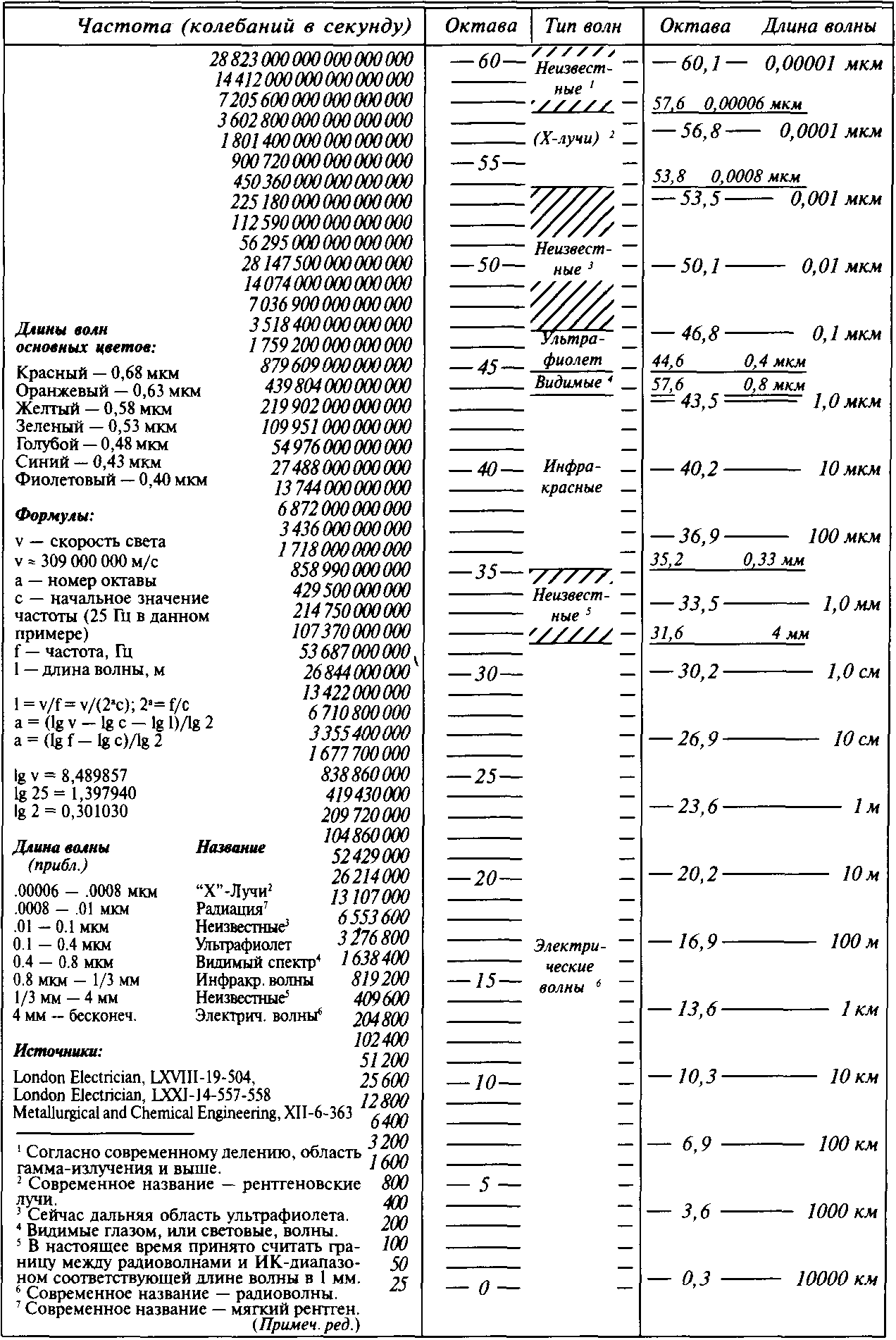 Илл. 9«Все в природе находится в состоянии вибрации, и, по-видимому, виды и степени этих вибраций безграничны. Некоторые из этих вибраций доступны непосредственно нашим органам чувств, другие воспринимаются при помощи приборов, третьи – фотографии, флюоресценции и т.д.».«Мы должны изучать природные феномены не иначе как со смирением, ибо не знаем, когда и какое открытие выявит новые, ранее неизвестные нам вибрации».«Между сторонниками атомистической и энергетической точек зрения существует конфликт относительно того, будет ли атомистическая гипотеза и дальше господствовать в физической науке, или же окажется, что материя является всего лишь манифестацией электрической энергии».«Свое знание о внешнем мире мы приобретаем через наши органы чувств благодаря определенным формам энергии. Ле Дантек заметил: “Найти объективный метод измерения – значит заложить основу науки”».«“Увидеть – значит поверить”, отсюда и стремление увидеть все своими глазами, заложенное в самой человеческой природе».«Диаграмма эфирных вибраций Роббинса (илл. 9) показывает, что скорость их свободного распространения в эфире 309 000 000 м/с, что составляет около 186 000 миль в секунду».«Таблица разделена на октавы, частота вибраций в каждой октаве в два раза выше, чем в предыдущей, и составляет половину следующей. В сущности число октав произвольно».«Степени вибраций простираются в бесконечность, и нет причин полагать, что они имеют предел».«В каждой строчке диаграммы длина волны, умноженная на ее частоту, равна в точности 309 000 000  метрам».«Человеческому зрению доступно всего лишь чуть меньше одной октавы – эти вибрации ограничены видимым спектром (от красного до фиолетового). Поэтому поговорка “увидеть – значит поверить” далека от истины».Из «Физико-клинической медицины»В данный момент Я обращаю ваше внимание не столько на обычные феномены эфирных планов, ибо этот предмет слишком обширен для такого краткого сообщения, но именно на личный эфир – ту часть эфирной субстанции, которая пронизывает физическое тело человека и которой он может манипулировать посредством воли и ума. Обладая способностью управлять этой огненной электрической эманацией, человек несет ответственность за ее использование или злоупотребление ею перед высшим законом. Использование этой субстанции в эгоистических целях является одной из форм черной магии.Слово «магнетизм» употребляется настолько легкомысленно и невежественно, что истинная природа и мощь стоящей за этим словом субстанции подавляющему большинству людей неизвестны. Субстанция личного эфира и личный магнетизм в своем проявлении одно и то же. Эта субстанция непрестанно излучается из физического тела в форме определенных волн, которые один человек может направлять к телу другого. Эфир необходим для построения и поддержания астрального тела так же, как воздух – для построения и поддержания каждой молекулы тела физического.РЕЛИГИЯНАСТАВЛЕНИЕ 227Эзотерически слово «религия» означает воссоединение с Богом. И независимо от внешнего выражения, великое желание всех членов религиозных обществ – вновь соединить душу и дух человека. Однако прежде чем в сознании человека не будет преодолена созданная им пропасть между его высшим и низшим «я», он не сможет достичь индивидуального духовного сознания.Своим упорным неповиновением Божественным Законам и принципам, на которых основаны все формы религии, человек превратил религию в нечто мало похожее на то, чем она могла бы стать при исполнении этих законов.Ортодоксальные религии считают, что эта пропасть возникла как следствие первородного греха, совершенного Адамом и Евой, из-за которого теперь должен страдать весь род человеческий. В отличие от них Религия Мудрости утверждает, что так называемый грех заключается в непослушании Божественным Законам всей человеческой расой и, следовательно, каждый человек страдает по своей вине. В обоих случаях причина одна – непослушание закону. Но если в первом случае это неповиновение велениям личного Бога, то во втором – велениям высшего «Я» человека, или Единого Бога, пребывающего в самом человеке.Если основные философские, этические и моральные принципы религии или иной системы, с которой человек отождествляет себя, не становятся основой его жизни, то с высшей духовной точки зрения он несостоятелен, и его успехи в материальных областях жизни не меняют этого факта. Поистине это так по той причине, что человеческий дух должен обладать властью над умом и телом, но овладевать духовной энергией и применять ее человек научается именно благодаря подчинению велениям своего высшего «Я», своего Бога, а также через соблюдение основополагающих принципов исповедуемой им религии. И если он этого не делает, то лишает себя духовной энергии во всех областях своих устремлений.Пока религиозная философия Храма Человечества, принятая его членами, не станет для них живой, движущей силой каждого дня, будет невозможно выполнить указание о построении физического образа идеальной формы Храма, существующей в Божественном Разуме. Каждый неисполненный долг, каждое неповиновение указаниям Учителей, в духовном смысле являющихся Главными Священнослужителями Храма Человечества, лишает членов этой организации той духовной энергии, которая могла бы поступать к ним через этот особый канал. Таким образом, от неверных действий или инертности отдельных лиц вынуждена страдать вся организация, отчего этот духовный канал – в данном случае канал Храма Человечества – становится гораздо менее действенным.Вышеупомянутые основные принципы и законы духовной, этической и нравственной жизни одинаковы во всех религиях. И какое бы религиозное общество мы ни взяли, если этими законами пренебрегают или же искажают их, то виной тому амбиции, гордыня, эгоизм или неверие отдельных единиц этого общества. И отнюдь не основополагающие принципы религии нуждаются в пересмотре, ибо они всемогущи, неизменны и вечны, но все дело в том, что, отрицая эти законы и не повинуясь им, человек в соответствующей степени лишается возможности использовать ту духовную энергию, от которой зависит его духовный и нравственный рост. И это такой же непреложный факт, как и то, что отключение электрического двигателя от питающей его энергией динамо-машины лишает инженера возможности запустить этот двигатель, а значит, и извлечь из этого определенную пользу.Недостаточное осознание этой истины и вытекающее отсюда неумение использовать это знание для своей же пользы делают человека тем слабым, немощным созданием, каким он, собственно, и является в течение настоящего Великого века, несмотря на то что у него были все шансы стать сильным и жизнеспособным. Его религия сделалась для него чем-то второстепенным или даже третьестепенным, вместо того чтобы быть единственной жизненно важной необходимостью.В некоторых ортодоксальных религиозных обществах существует такое злоупотребление властью, что само слово «религия» стало для многих в некотором роде запретным, так же как и для некоторых учеников оккультизма, не осознающих, что их оккультизм – Теософия – есть религия в высшем смысле этого слова.Теми, Кто знает, уже было сказано, что дух и материя встретиться не могут. Это истинно с универсальной точки зрения, но с точки зрения индивидуальной, или частной, дух, образно говоря, создал мост – мост из субстанции разума, по которому пробужденная духовным импульсом энергия может перейти к материи, а следовательно, к душе и телу человека. И именно при помощи этого моста разума душа может войти в царство духа, то есть обрести духовное сознание.Религиозный инстинкт просыпается в человеке вследствие стремления души вернуться по этому мосту обратно и вновь обрести утраченное им наследство, осознанное единение с Богом. И именно развитие этого инстинкта при помощи основных положений его религии делает религиозный опыт человека столь насущным для его жизни. Школой души должна быть личная религия для человека.Если бы все ученики Храма смогли до конца осознать истинность Моих утверждений, если бы смогли понять, как равнодушие или небрежное отношение к своим обязанностям и неподчинение указаниям, даваемым для их же пользы, мешало их развитию, то они бы взялись за дело с куда большим рвением.ПОЧИТАНИЕ ГЕРОЯНАСТАВЛЕНИЕ 228Сердцу любого нормального человека присуще инстинктивное стремление обожествлять героя.Принципы желания и воли, активные во всех людях, заставляют их почитать и прославлять любого другого человека, достигшего высот в области религии, науки, искусства или политики; иными словами, людям свойственно прославлять и превозносить того, кто, по их мнению, опередил массы человечества.Душа человека интуитивно осознает, что есть существа более высокого порядка жизни, нежели мужчины и женщины нынешних земных рас. Последние считают, что должно почитать и любить те существа, чьи великие знания и мощь могут облагодетельствовать как человечество в целом, так и отдельного человека. Отступничество или измена человека, его непостоянство, а порою и жестокость по отношению к тем, кого он прежде превозносил, объясняются присущим ему осознанием несостоятельности недавнего героя достичь высот, к которым он стремился и которые надеялся покорить. Разочарование и душевная боль его приверженцев приводят к тому, что они в переносном, а то и в буквальном смысле убивают своего прежнего кумира.Душа человека непрестанно зовет его покорять одну высоту за другой. Она знает, что не сможет обрести покоя, пока не познает своего единства с Богом.Желание и воля, будучи побуждающей силой человеческой души на ее пути к высотам, требуют от нее любви, уважения и должного повиновения Богу и тем Великим Духовным Сущностям, что являются Его представителями. Человек охотно подчиняется им, если в нем пробудилось чувство реальной связи с Богом.Всякое усилие человека, направленное на подавление этого первородного желания души, в соответствующей степени препятствует его осуществлению. Вся жизнь, и духовная и материальная, двойственна в своем проявлении. И человек в его нынешнем состоянии находится как раз на нейтральной точке, или в центре между двумя полюсами, или аспектами, жизни – духом и материей.Абсолют в проявлении, или Бог, представляет позитивный, а первичная материя, или энергия, – негативный полюс, или аспект. Взаимодействие между этими двумя аспектами в результате порождает третий аспект – нейтральный центр.Искра Абсолюта – эго – устремляется к негативному аспекту – материи – и начинает создавать самосознательный проводник благодаря эволюционному закону. Достигнув в конце концов человеческого состояния, этот проводник становится вместилищем души – божественной эманации. Когда же душа достигает нейтрального центра, проявленный Бог своим нисхождением в материю этого центра пробуждает в душе стремление к космическому, или Божественному, сознанию. С этого момента главной целью души становится осознанное объединение с Богом.Это, конечно, довольно грубая и упрощенная иллюстрация тех космических процессов, благодаря которым человек достиг своего настоящего состояния. Я всего лишь попытался в нескольких словах выразить вселенскую истину, то есть рассказать об отношениях между Богом и человеком, показать, что за тайной внутреннего устремления к почитанию героя стоят поиски Бога на каждом этапе развития человеческой души. Каждый герой, или малый бог, воздвигаемый человеком на пьедестал, есть следующий его шаг на пути к конечной цели.В центральной точке жизни в целом, а также в центральной точке каждой ее части космические силы вырабатывают наиболее мощные жизненные импульсы для достижения высот жизни. Это так же справедливо для религиозных, философских, научных и творческих центров или каких-либо иных организаций, равно как и то, что развитие физического тела зависит от сердечного центра.ПРАВЬ СВОЕЙ ЗВЕЗДОЙНАСТАВЛЕНИЕ 229Вступление человека в каждый новый цикл от своего рождения начинается по завершении каждого шестого года, а в начале седьмого ему дается возможность для духовного и психического продвижения. Жизненные линии в такие периоды пересекаются, и человек испытывает желание предпринять какой-то радикальный шаг в том или ином направлении – тот шаг, который определит линию будущих устремлений.И мудр тот, кто, достигнув зрелости, будет в такие циклические периоды усмирять волнения своего ума, чтобы быть в состоянии трезвым взглядом окинуть свой жизненный путь и серьезно задуматься над негативными качествами своей природы. К примеру, над теми, за которыми тянется след нарушенных обещаний, эгоистичных или жестоких поступков. И если он научился отождествлять эти негативные качества с подобного свойства качествами его правящей планеты, то, когда придет час его следующего жизненного цикла, он уже будет понимать: для того чтобы выйти из-под влияния качеств его сегодняшней природы, нужно научиться обуздывать их в себе самом и удерживать этот контроль до тех пор, пока триада Постижения, Решения и Действия не довершит начатое. Иными словами, пока он не ощутит и не утвердится на изменении низших красных вибраций – негативных аспектов качеств, о которых идет речь, в вибрации позитивных, или духовных, красных аспектов тех же самых качеств.Обычному человеку нелегко понять, что ни Бог, ни Учитель не могут вывести его из-под влияния одного Луча Света в другой, пока он сам не научится управлять сдерживающими его развитие силами того Луча, к которому он принадлежит. Каждое его успешное усилие в этом направлении служит освобождению не только его самого, но и его правящей звезды от тех же самых влияний.Истинно сказано, что Человек управляет Звездами, ибо в своем преодолении низших аспектов качеств, руководящих его действиями, он изменит со временем свою ментальную сферу, что в конце концов позволит ему управлять его личной звездой по завершении его линии воплощений.Даже улитка не может подняться до более высокого порядка жизни, пока не преодолеет присущую ей склонность к лени и инертности. Так как же тогда человеку изменить свое ментальное или духовное окружение, не изменив на противоположные те силы, что препятствуют его развитию, и таким образом не обеспечив себя средствами, при помощи которых он сможет подняться выше?ВЫСШЕЕ СУЩЕСТВОНАСТАВЛЕНИЕ 230Одна из ошибок, в которую впадают многие из современных учеников оккультизма, заключается в том, что они проводят различие между законами, управляющими всей проявленной жизнью, деля их на законы божественной и человеческой природы. Тогда как все законы, управляющие формированием, сохранением и разложением субстанции-материи на любом плане манифестации, являются законами божественными.Закон, управляющий превращением воды в пар, такой же божественный, как и закон, разделяющий душу и тело человека. Закон, управляющий воздействием и реакцией хинина на кровь страдающего малярией, такой же божественный, как и закон, управляющий исцелением других болезней ума и тела ментальными или духовными методами.В более высоком понимании не существует ни человеческих, ни механических законов. Благодаря своей изобретательности и механическому мастерству человек способен лишь воспользоваться божественными законами для достижения своих целей. Но и эти силы являются силами божественного в человеке, и его успех в любой сфере жизни зависит от безоговорочного повиновения божественным законам, управляющим данной областью. Эти законы являются божественными потому, что они были созданы самосотворенной духовной Иерархией Существ, сила которых намного превышает любые представления человечества нынешнего века, – той Иерархией, которая в совокупности своей представляет Бога. В то время как эти Существа невидимы и неслышимы для человека, их труды, то есть действие законов, созданных ими для развертывания жизни как таковой в организованную форму, делают их существование естественным следствием.Подобно тому как труды этой Божественной Иерархии свидетельствуют о ее всеобъемлющем служении на всех планах и во всех состояниях жизни, усилия человека свидетельствуют о его личном служении себе и ему подобным. Каждому человеку дана какая-нибудь особая область работы, для обучения и выполнения которой он более всего подходит по своему характеру и желаниям. И неважно, будет ли это дело связано с управлением нацией, строительством дороги или какой-либо иной профессией или ремеслом, – это его, Богом назначенная задача. Как правило, его беспокойство, неудовлетворенность или же тяга к совершению преступления являются следствием предательства назначенного ему труда, – не возвышая свой труд до служения в высшем смысле, не выполняя его с наибольшей возможной для него продуктивностью, человек теряет всякий интерес к нему. А все, что препятствует его усилиям, является подготовкой и побуждением к повышению качества своей работы, ибо совершенствование и есть конечная цель души человека.В каком-то смысле это истинно и в отношении Божественных Строителей формы. Все то духовное зло, которое препятствует их работе по исполнению указов божественного закона, побуждает их к еще большим усилиям. Их труд состоит в совершенствовании тела и души человечества, в создании и исполнении эволюционных законов, по которым элементарные жизни облекаются в плотную материю, чтобы достигнуть самосознания.В настоящее время среди многих изучающих философию и науки имеет место тенденция к искоренению веры в существование Высшего Существа, Бога, и к признанию лишь собственной интерпретации законов эволюции на примере явлений жизни и природы. Но даже одни эти законы уже дают достаточное свидетельство такого существования открытому, непредубежденному уму. Например, закон спроса и предложения, закон противоположностей – все это божественные законы, предоставляющие подобные свидетельства.Тот общий для всех вопль, что вырывается из глубины сердца каждого человека в минуты сильной радости или печали, – вопль о единении с Богом или признании Бога, какой бы идеал ни сложился в его уме, является доказательством существования Высшего Существа, которое может и действительно отвечает на этот призыв. Тот факт, что человек порою не способен правильно истолковать ответ на его мольбу, не доказывает обратного, ибо если эта просьба не во благо самого человека или его расы, то ответ может быть дан не в форме желаемого или же быть надолго отсрочен. Хотя в то же время не существует такого человеческого желания, которое было бы невозможно осуществить на каком-нибудь плане или в какой-нибудь период его жизни.В сердце каждой формы проявленной жизни существует одна центральная, или созидающая, клетка, или жизненная искра.В человеке эта первичная клетка развертывается на пяти планах жизни. Руководящий ее действием разум создает из ее составных частей меньшие клетки, которые в совокупности развивают органическую материальную форму. Эта клетка создает форму в том смысле, что привлекает к себе и организует всю неупорядоченную первичную субстанцию, необходимую руководящему разуму для проявления формы. То же самое справедливо и для манифестации формы при зарождении жизни на физическом, эфирном и духовном планах в каждом Великом веке.Если человек принимает утверждения мудрецов относительно существования созидательного центра во всех формах материальной жизни, то, применяя свою божественную интуицию, он будет в состоянии сделать разумный логический вывод о необходимости Высшего Разума, Созидательного Центра, или Бога. Если созидательная клетка является необходимостью с чисто научной и материальной точки зрения, то насколько же больше духовная созидательная клетка, Высшее Существо, необходима для души, нематериальной, или духовной, части человечества, и особенно для тех душ, которые осознают и остро ощущают связь между собою и Богом, то есть основополагающее единство Бога, души и духа человека. В известном смысле Бог есть центральная, или созидательная, клетка проявленной Вселенной – Центральное Духовное Солнце.Мы можем рассматривать Абсолют как силу, или энергию, создавшую неорганизованную первичную субстанцию. Но лишь когда индивидуальный организованный разум овладевает неорганизованной жизненной силой – праной и проводит ее в материальную форму, тогда человек убеждается в разумности философии, которая учит о существовании Высшего Существа у точки дифференциации между духом и материей, – той точки, где однородная субстанция, или энергия, становится разнородной материей.НЕПОЗНАВАЕМОЕНАСТАВЛЕНИЕ 231Многие из величайших умов всех времен, в своем стремлении разрешить мучительный вопрос о тайне Бога, или Непознаваемого, ввергались в пучину атеизма и отчаяния, когда они окончательно убеждались в тщетности упования на знание, накопленное людьми за предыдущие века. Полная невозможность добиться разрешения этой тайны за счет одного только интеллекта, в то время как неослабное внутреннее побуждение толкает человека на непрестанные поиски ответа, вполне способны вывести его ум из равновесия. И спасти от подобной участи может лишь признание факта, что человек обладает еще не развитыми чувствами, которые, если верить закону аналогии, и явятся теми средствами, при помощи которых все его необъяснимые желания и импульсы будут когда-нибудь удовлетворены.Ничто так не возмутит человека этого типа, как объявление о приезде рекламирующего себя «адепта» и «учителя», обещающего привести своих последователей не только к вратам духовного знания, но и еще дальше – к тому, что обычно именуется «непознаваемым», причем без особых на то усилий с их стороны.Начиная с того момента, как людям были открыты первые прозрения Пророка этой расы и до сего времени не иссякает поток фальшивых сообщений о приближающемся низвержении некой оккультной силы огромной мощи, или приходе Ангела, или Аватара, с целью поднятия вибраций нашей планеты.Настоящей расе было сказано, что если отдельные ее единицы хотят извлечь пользу из прихода Аватара, то им надлежит подготовить свой ум и тело для приема и последующего использования тех сил, которые будут распространяться Аватаром, и такое сообщение должно было способствовать развитию тех принципов, качеств или чувств, которые одни только и позволяют ощутить воздействие этих сил, или узнать Того, о котором пророчествовали.Как только оккультная и мирская история сообщают какие-нибудь факты, содержащие подобные пророческие высказывания древних провидцев, тотчас же появляется целый класс псевдопророков, самозваных адептов и учителей, открыто заявляющих о том, что они способны привести своих последователей через познание великих тайн жизни к полному отождествлению с Богом, в коем заключается все знание. Они, похоже, имели, к несчастью, доступ к древним рекордам или системам, описывающим некоторые методы приобретения сверхъестественных сил, и эти методы позволяют им привлекать любопытствующие и алчущие души и удерживать их до тех пор, пока их жертвы, к ужасу своему, не уразумеют, что ни на шаг не приблизились к обещанной цели. Такие учителя никогда не предписывают той предварительной работы, от которой всецело зависит продвижение по линии оккультизма, ибо подобное обучение, необходимое для этой цели, требует гораздо больших жертв, времени и усилий, нежели те, на которые способен и такой учитель, и заурядный ученик. Следовательно, такой ученик неизбежно оказывается в положении пытающегося изучить высшую математику без предварительного ознакомления с основами арифметики.Человек всегда пытается подняться к Богу любым иным путем, но только не тем, который предписан самим Богом и который он не принимает до тех пор, пока отчаяние и разочарование не приведут его назад, к исходной точке, когда, в случае его благоразумия, те опустевшие участки своего мозга, из которых были изгнаны их истинные и долговременные обитатели, он предоставит воздействию таких простых вещей, как вера и преданность; когда он начнет понимать, что может взойти к Богу, лишь тогда, когда сам станет Богом.Никакой Спаситель, никакой Учитель или Адепт, живущие на небесах или на земле, не могут повести человека по пути, ведущему к богам, дальше того предела, который определяет его собственная воля. Все, что может сделать Учитель, это указать ученику, как он может получать необходимую для этого странствия духовную пищу, а также дать ему посох знания, чтобы тот смог защитить себя от тех враждебных сил, которые неизбежно встретит на своем пути; после чего он должен отойти в сторону и ждать. Все остальное зависит только от самого человека.Как правило, поднимающийся по этому пути интуитивно ощущает, что все вышесказанное есть истина. И все же при первом же возвещении о каком-то новом религиозном веянии, при первом же взгляде на какие-нибудь блуждающие по дорогам искания огни он оставляет надежную и безопасную тропу и бежит за обманщиком, никогда не задумываясь над тем, что этот соблазн в действительности является испытанием его способности идти по верному пути до конца и быть достойным получить посох знания. Ни один, кто, «положивши руку свою на плуг», оглядывается на работу соседа на своем поле, не заслуживает того усилия, которое в противном случае могли совершить для его пользы Учителя.Это отнюдь не значит, что ему следует отказаться от своего права изучать или исследовать интересующие его области жизненного опыта, но лишь означает, что, если только он способен рассуждать здраво, то должен осознать абсолютную невозможность вознести свое сегодняшнее ничтожное разумение на одну высоту с Разумом Божественным, а следовательно, и всю тщетность своих попыток утвердить обладание космическим сознанием. И тогда он признает свою ограниченность и больше не захочет попадаться на удочку какого-либо так называемого адепта или учителя, обещающего обучить его способам достижения беспредельной мудрости и знания, будучи связанным узами материи, ибо это означало бы, что на нынешней ступени своей эволюции он мог бы познать Бога de facto.Претензии на обладание таким знанием и способностью передавать его другим всегда были той приманкой, что предлагается в каждом веке братьями тьмы бедному, невежественному, изголодавшемуся душою человечеству. Но будь способность человека к рассуждению достаточно развита, ему было бы нетрудно представить, насколько бесплодны его усилия достигнуть намеченной цели под таким руководством, однако самомнение или духовная слепота делают его жертвой коварства и хитрости обманщиков.Каждая великая религия имеет свою легенду о Люцифере, Сатане, падшем ангеле, изгнанном с небес за дерзкую попытку доказать свое равенство с Богом. Личное знание Бога утверждает равенство с Ним, ибо только равный может знать кого-то другого, будь это Бог или человек.Псевдооккультисты, претендующие на разрешение любых тайн Вселенной, слишком осторожны, чтобы выражать свои притязания простым, понятным невеждам языком, ибо это достаточно быстро отрезвило бы даже дикаря. Как правило, они преподносят свои утверждения под прикрытием некоторых восточных или иных мистических формул, ловко манипулируя понятием «космическое сознание» либо подобным ему, двусмысленным, или вмещающим все их посулы термином. Однако, имей они хотя бы некоторое представление о том, что так вольно именуется ими «космическим сознанием», они должны были непременно знать, что человек не смог бы просуществовать на физическом плане и часа, если бы он в действительности достиг такого состояния, ибо, повторяю, достигнуть космического сознания буквально означает стать сознательно единым и равным с Богом.Не довольствуясь нормальным и естественным ростом в осуществлении или понимании абсолютного совершенства по линии, указанной Богом, – линии любви, сострадания и жертвы, человек, никогда не знавший, что в действительности означает слово «любовь», отвергает этот путь, называя его простой сентиментальностью или чем-то ненужным, что необходимо искоренить, прежде чем будет возможно получить истинное представление о Боге. Именно здесь лежит самый большой камень преткновения на пути духовного развития во всех случаях. Вы можете заметить, что отрицание высшей любви – сострадания – является тем камертоном, по которому обычно ударяет псевдооккультист. Он либо поучает, что такая любовь должна быть уничтожена in toto, либо возводит на ее трон животную страсть, учреждая для своих последователей культ зверя в человеке. Разница между тем и другим невелика, ибо в обоих случаях конец одинаков.Когда ученик, будучи вынужден принять решение, оказывается в затруднительном положении, не зная, как отнестись к заявлениям какого-нибудь разрекламированного учителя, или же сталкивается с мистерией указанного выше характера, то, если он будет опираться на этот фундаментальный, всемогущий и непреложный принцип, о котором Я говорю, и поверять им любое сделанное ему предложение, его не смогут увести далеко в сторону, ибо рано или поздно любой проводник сатанинской силы выдаст свою позицию через одну, а то и обе вышеописанные ложные предпосылки.Человек, утверждающий, что любит Бога, в то время как каждый его поступок свидетельствует о явной ненависти к своим собратьям, являет собою любопытное зрелище для ангелов. Человек, объявляющий об обладании высшей созидательной мощью, Крийяшакти, и не проявляющий в своей жизни высшей – всеобъемлющей – любви, тем самым причисляет себя к категории фальсификаторов. Человек, которого можно склонить к совершению бесчестного поступка, не сможет укрыться в одежды Истины. Тот, кто не обладает истинным смирением, вселенской добротой, подлинным чувством справедливости и мудростью, не сможет высоко держать голову в присутствии Учителей, выказывая свои притязания на ученичество. Человек, не желающий и не способный пожертвовать своей жизнью и всем, что имеет, для блага расы, к которой он принадлежит, никогда не сможет повести эту расу вперед.Потребовались миллионы лет, чтобы развить проводник, через который сознание эго может функционировать в той степени, что позволяет ему стать самосознательной сущностью, то есть осознать себя как эволюционный фактор, способный достигнуть освобождения. Так что же заставляет вас верить, что достаточно всего лишь нескольких лет или даже месяцев, чтобы завершить цель эволюции – объединить свое сознание с сознанием Космоса?СВЯЗЬ МЕЖДУ УЧИТЕЛЕМ И УЧЕНИКОМНАСТАВЛЕНИЕ 232Умами некоторых студентов оккультизма овладела одна ложная идея, которую следует искоренить, прежде чем разочарование и сожаление не вторглись между их самыми искренними устремлениями и объектами этих устремлений. Я имею в виду отождествление какого-либо члена Внутренних Ступеней Храма или любого другого подобного общества с иными организациями подобного характера, но находящимися под руководством других учителей. Следует понять, что это заблуждение не возникло бы в результате простого отождествления с какими-то другими обществами на одном лишь физическом плане – с этой точки зрения подобное действие может быть даже желательным. Но оккультный закон, запрещающий принятому ученику внутренней ступени Храма отождествлять себя с другими обществами, основан на хорошо известном электрическом действии пересекающихся токов. Магнитные токи между разными учителями могут быть в полной оппозиции, в то время как на внешних линиях эти две личности могут быть и ментально и физически созвучны и благорасположены друг к другу. Пересекающиеся токи, возникающие в магнитных полях, могут противодействовать друг другу, а иногда и полностью пресекать действие ищущей свое выражение энергии, ставя барьер на пути магнитного тока, идущего от одного или обоих учителей, и даже оказывать неблагоприятное воздействие на всех тех, кто находится в тесной связи с последними, и тем самым препятствовать действию еще более высоких сил.Столь необходимая магнитная связь между Учителем и учеником может быть таким образом частично или полностью прервана помимо их воли и даже несмотря на их крайние усилия установить гармоничные отношения. Учитель действует не только как отец семьи, но и является для ученика таким Отцом, если оба они принадлежат к одной групповой душе. Подобно тому как ребенок не может поменять своего собственного физического отца, передав его обязанности какому-либо другому человеку, так и ученик не может, пусть даже временно и бессознательно, отказаться от своего Учителя-Отца, просто передав его обязанности другому и принимая от этого другого различные предостережения, указания и советы. Известно, что даже доброе намерение не может воспрепятствовать действию закона, запрещающего неестественные отношения, а такое отождествление является неестественным с точки зрения групповой души. Это может показаться притянутым за волосы для тех, кто не в состоянии ощутить действия внутренних сил, но тем не менее это настолько истинно, что многие ученики, несмотря на свои самые лучшие намерения, совершенно утратили свое место и силу и сами себя на время разжаловали до ранга внешних ступеней Ложи, пытаясь служить двум Учителям противоположных степеней, прежде чем они овладели способностью разумного выбора.И огонь, и пламя ценны, но пламя может поглотить субстанцию, в которой сокрыта высшая форма огня.При условии, что предшествующее обучение имело надежный и заслуживающий доверия источник, ученик должен быть способен интуитивно почувствовать, даже если никакие внешние средства не подсказывают ему этого, когда он приближается к демаркационной линии – точке раздела между одной и другой групповой душой. Предварительные инструкции, даваемые всеми истинными Адептами Ложи, почти идентичны по цели и содержанию, хотя их фразеология и язык могут быть различны, пока вступает в силу их осуществление Великой Белой Ложей. С того периода, когда ученик более не нуждается в устных и письменных инструкциях, изменяются методы его обучения – он переходит под более непосредственное личное руководство Учителя-Отца того раздела групповой души, к которому он кармически принадлежит. Магнитные токи последней могут быть более высоких или более низких вибраций, согласно тому положению, которое занимает групповая душа на шкале жизни, но в любом случае они отличаются друг от друга, и это различие является весьма существенным для ученика, который стоит на пороге изменения своего негативного положения в позитивное отождествление с Учителем.ЗЕМНОЕ ЭЛЕКТРИЧЕСТВОНАСТАВЛЕНИЕ 233Земное электричество представляет собой сочетание находящихся в равновесии ионов лучистой энергии и электронов магнитной энергии. Когда они вибрируют одновременно, не происходит никакого внешнего проявления – ни огня, ни пламени, ни тепла. Но если электроны магнитной энергии преобладают над ионами лучистой энергии, может быть генерирован электрический ток, сохраняющийся до тех пор, пока находится в движении якорь динамо-машины, за счет чего может поддерживаться и огонь, и пламя, и тепло. Именно ускоренное движение якоря динамо-машины прерывает аккумуляцию лучистой энергии и освобождает порожденную в этом процессе форму электрической энергии. Если это движение остановить, то прекращается и движение электрического тока.Следует понять, что вышесказанное относится лишь к тому, что может быть названо земным электричеством. Чтобы получить представление о действии электричества на внутренних планах, – ибо проявленная на плане грубой материи энергия является всего лишь одним из аспектов энергии более тонкой, – мы должны устремиться за пределы манифестаций электричества, производимых внешними способами.Электричество живой материи физического тела является проявлением жизненной силы – праны. Если вибрации электронов крови или какого-либо органа или иной части тела были изменены в сравнении с их нормальной частотой, вызывая таким образом болезненное состояние этой части тела, то очевидно, что следует восстановить исходную частоту вибраций, чтобы вновь вернуться к нормальному состоянию. Так как все формы материи являются формами живыми и подчиняются одним и тем же законам, то человеку когда-нибудь придется научиться изменять вибрации каких-либо ненормальных состояний в любой форме материи при помощи утонченных сил природы, подчинив их воле, разуму или какому-либо механическому инструменту, аналогичному в своем действии человеческому телу, через которое приводится в действие ментальная или духовная энергия разума и воли.ВИБРАЦИИ, ИЛИ СИНОПСИС ТВОРЕНИЯНАСТАВЛЕНИЕ 234Космические центры, или принципы Атмы, Буддхи и Манаса, – первые три манифестации Божественной Сущности, материализованы мощью Фохата, или Космического Электричества. Иерархия Дхиани-Будд и Дхиан-Коганов – великих Духовных Сущностей, Созидателей Формы – управляет различными видами вибраций.Вибрации этой Божественной Сущности приводят в результате к формированию первичного уровня проявленной субстанции, или состояния, именуемого Акашей. Посредством действия Фохата в субстанции Акаши устанавливаются определенные уровни и состояния. Понижение степени вибраций акашической субстанции приводит к формированию субстанции эфирных планов, а дальнейшее понижение степени вибраций эфирной субстанции приводит к формированию астрального и физического планов субстанции – материи.Феномен Космического Света есть следствие излучения и вибрации мельчайших частиц электричества, именуемых аурической силой, или электронами. В известном смысле вибрации Космического Света являются творцами всех низших форм субстанции и материи. Поначалу Божественная Сущность проявляется как Звук – Слово, Космическое Электричество, а затем как Свет. Свет и Разум в существе своем есть одна субстанция. Божественная Сущность есть прежде всего дух, проявляющийся как Космический Свет. Аурическая сила образуется благодаря излучению света Центрального Духовного Солнца, света Буддхи, или Высшего Разума.И лишь когда при разгадке тайны творения человек осознает значение вибраций, он сможет получить синтетическое представление о духовной жизни, проявленной как физическая материя.Рождение материи происходит в результате постепенного понижения вибраций от духа до материи – уменьшения степени вибраций единого однородного плана, или состояния духа, до материи самых низких степеней вибрации, материи физического и низшего астрального планов бытия. Смерть есть следствие изменения вибраций всей субстанции физического тела. Это изменение приводит в действие силы разложения, и тогда принцип Высшего Разума лишается подходящего проводника для проявления на физическом плане. Причиной изменения вибраций может быть либо болезнь, либо какое-нибудь повреждение. Все, что вызывает изменение вибраций, оказывает соответствующее воздействие согласно математически точному перечню различных разрядов, или степеней, вибраций.РАСПОЗНАВАНИЕ ОГРАНИЧЕНИЙНАСТАВЛЕНИЕ 235К наполняющему дни свои ничего не дающими жалобами и сетованиями, а бессонные ночи – страстным устремлением к тому, что не приходит, да и не может прийти, – к тому Я обращаюсь: слушай Меня и запоминай, ибо Я говорю правду. Нет в жизни более великого, хотя, быть может, и не признанного героя, нежели тот, кто, осознав недостатки своего ума, духа и тела, тем не менее с твердой решимостью и без ропота начинает выявлять лучшие из качеств и условий, принадлежащих ему по праву рождения. Уразумев, что широкие потоки между его желаниями и реальными возможностями полны подводных скал, и понимая, что его утлая ладья непременно натолкнется на одну из них, он останавливается у ближайшего берега. Зная, что великий замысел Бога должен быть исполнен в равной степени как на одной стороне жизненного потока, так и на другой, и что видимое различие между двумя берегами существует лишь в человеческом воображении, он принимается за ту работу, которая ему по плечу, и выполняет ее, вкладывая в нее все свое сердце.Такой человек намного благороднее того, кто, не считаясь ни с чем, преодолевает препятствия, преграждающие ему путь к власти; кто сокрушает сердца и тела, оставляя за собою мерзость запустения на пути к достижению какой-нибудь честолюбивой цели, – и все лишь затем, чтобы наконец понять, что хотя, быть может, он и стал героем для нескольких разрозненных сотен ему подобных, но в собственных глазах оказался самым настоящим банкротом.Ибо какими бы грандиозными ни были его планы, как бы велика ни была награда, за которую он боролся и которую получил, все это теряет всякую ценность, когда ему приходится оглядываться назад, на жизнь, потраченную на удовлетворение честолюбия. Все, что послано ему в утешение, – это шелуха, оставшаяся после пресыщения пищей, добытой такою ценой; и она окажется слишком грубой и горькой на вкус пред видом разверзшейся могилы.ВНУТРЕННИЕ ОБЛАЧЕНИЯ СВЕТАНАСТАВЛЕНИЕ 236Рассмотрим Внутренний Мир Света, по отношению к которому материальный мир является всего лишь отражением – неустойчивым и бледным, как тень, повторением. В этом внешнем мире, как в панораме, живо ощущается чередование этих теней, замутняющее отраженное сознание высшего «Я», то есть искажающее те внешние линии и качества, что соответствуют истинным, внутренним линиям, и так до тех пор, пока отраженное высшее сознание не запутается безнадежно в переплетении обособленных и иллюзорных аспектов материи. И нет иного способа выбраться из этого, кроме как привести в спокойствие внешние вибрации и перенести сознание на Пятый план – первый план Универсальности и Безличия, где линии дифференциации начинают сливаться и все становится Единым.В этом внутреннем царстве Свет является Одеянием Бога – той Непреходящей Реальностью, которая извечно одушевляет весь внешний свет. Он есть единое, нетканое Одеяние Сверхдуши, вселенская аурическая оболочка, Хираньягарбха, или Золотое Яйцо Вселенной, обладающее действенной и потенциальной мощью семя, от которого произошли все вещи и в котором все создания имеют корни своего бытия. Свет должен рассматриваться как сущность, и вы уже знаете, что каждый луч света, который вы видите, является внешним телом высокоразвитой духовной сущности. Свет также является субстанцией-материей высших планов и в то же время одеянием, или состоянием сознания, для тех, кто может достигнуть или вынести его, что, впрочем, невозможно для смертного, который не в состоянии подняться до вышеупомянутого Пятого плана. Каждый, кто увидел бы этот Неизреченный Свет (если бы вообще мог его видеть), воспринял бы его как тьму, забвение и бессознательность; тьму даже большую, чем предстала бы перед преждевременно открытыми глазами новорожденного котенка, если бы тот был внезапно подвергнут воздействию ослепительно сияющего полуденного солнца. Это аналогично тому состоянию пустоты, которое известно оккультисту под названием «глухая стена внутренних переживаний». При контакте с высшими планами при внутренних посвящениях ученик поначалу неизбежно теряет сознание, как при обмороке, ибо его сознание вступает на высший план и пробуждается в нем, что подобно состоянию при умирании тела. По мере духовного продвижения низшее сознание отождествляется с высшими оболочками и после повторных опытов становится с ними единым. Этот процесс означает сознательную взаимосвязь между внешним и внутренним «я» – между Создателем и его творением.Когда работа Храма еще только начиналась, два лица, находящиеся на физическом плане и установившие эту необходимую взаимосвязь, чьи внутренние и кармические линии были весьма близки Мне, были призваны вместе, и из их аурических оболочек была вызвана к манифестации двойная звезда, то есть фигура, состоящая из пяти фундаментальных внутренних принципов, соответственно, позитивных и негативных. Та взаимосвязь с внутренним «Я», которую установили эти двое, позволила использовать субстанцию Света Пятого плана для постепенного превращения двух пятиконечных звезд в одну шестиконечную, которая одна лишь способна к передаче высших духовных и космических сил. Структурные духовные качества числа и формы основаны на непреложных оккультных законах. Подобно тому как Три превращаются в Четыре, так и Пять, когда они внутренне поляризованы, перестраивают свои структурные качества и превращаются в Шесть, то есть первое космическое состояние на обратном пути к Божественному Источнику.В существовании этой комбинированной Красной и Голубой Иерархической двойной звезды на внутреннем плане – истинном центре ее силы – членам Храма, обладающим интуицией, следует искать ответ на все вопросы относительно будущей работы, насколько это касается связи с силами Ложи. Простой уход внешних проводников с материального плана не лишает статуса и нисколько не препятствует функциям этой двойной звезды. Эта определенным образом построенная конфигурация делает неудачу или замешательство менее вероятными, нежели в случае прежних попыток, и нынешние усилия Ложи, направляемые через Храм, обещают принести много больше на благо человечества в сравнении с теми усилиями, что предпринимались в прошедшие века, а именно: продолжительное, устойчивое благо, не нарушаемое перерывами. Главным образом это обязано основным вышеизложенным фактам: организованности в работе и сильным кармическим линиям, сплетенным воедино, что дало возможность соединиться в этом усилии со многими линиями внутренних и внешних сил, сложенных разными Членами Ложи в их попытках возвысить человечество в прошлые столетия.ПЯТОЕ ДЫХАНИЕНАСТАВЛЕНИЕ 237В каждой проявленной форме материи, для чего бы она ни предназначалась и ни использовалась, заключен один из семи принципов, качеств и энергий, который является доминирующим фактором при создании этой формы.Назначение и сфера применения, ради которых задумывается любая форма, определяет, какой из Семи принципов, качеств и энергий должен быть привлечен при ее создании Божественными Строителями формы. Поскольку эти семь великих созидательных сил являются основой всей материи, то из этого следует, что материальные формы, изобретенные человеком, подчиняются тому же закону – закону централизованной силы. Например, та форма энергии, что преобладает в управляемом человеком процессе соединения молекул известного вида материи, из которой была образована форма из металла, есть энергия Сцепления. То же самое справедливо и на плане Манаса, где объединяющая сила применяется по отношению к субстанции-материи высших вибраций, и в случае двух или более индивидуальных разумов энергия, доминирующая при их сочетании и объединении, будет той же энергией сцепления.Теплота, Притяжение и Отталкивание являются первой троицей Духа в манифестации.Они есть именно три Сына Фохата (Движения), являющегося движущей силой всей Вселенной.Пятое Дыхание есть пятое из пяти дыханий (вибраций), вдохнувших в манифестацию жизненную силу.Пятое Дыхание имеет свои соответствия в пятом Космическом Веке, в пятом цикле каждого такого Века, в пятом принципе жизни, в пятом периоде человеческой эволюции, в пятом чувстве человека и вообще в каждом пятом проявлении любого существа или предмета. Мы сейчас в Пятой расе Великого века.Пятый принцип есть Манас (ментальность), и предостережение относительно действия пятого дыхания означает предостережение, касающееся чрезмерного напряжения высшего разума, ибо силы этой фазы жизни имеют огненную природу и человеческое тело не может вынести их действия, не подвергая опасности свой мозг.Напряжение и нагнетание этих сил во время религиозных экстазов у христиан вызвало немало случаев сумасшествия, так как эмоциональная реакция перевозбудила мозговые центры.Пятое Дыхание в действительности есть дыхание внутреннее и имеет свой скрытый центр действия в каждой клетке и в каждом органе физического тела, а также во всех соответствующих им внутренних оболочках, или принципах. Этот внутренний центр действия находится там, где концентрируется Акаша. Четыре низших дыхания являются внешними, Пятое является первым дыханием, которое имеет отношение к Универсальному Ритму высшего «Я», или Бога внутри. Иными словами, это есть первый вдох, и его элемент соответствует кислороду на всех планах. На низшем астральном плане это чистый озон, который, как ни плотен в сравнении с высшими аспектами, все же настолько огненный, что физические легкие быстро бы сгорели, если бы вдыхали этот элемент неразбавленным. Сказанное может послужить подсказкой относительно так называемого «дыхания богов» на разных планах бытия. Обладая контролем над Пятым Дыханием, йоги, использующие всего лишь низший астральный его аспект, могут привести себя в состояние так называемого каталептического сна или позволить похоронить себя на многие месяцы, не проявляя признаков внешнего дыхания, после чего без каких бы то ни было последствий восстановить свою чувствительность. В этом случае огонь внутреннего дыхания проникает в дыхание физическое в объеме, достаточном для предотвращения внешнего разложения.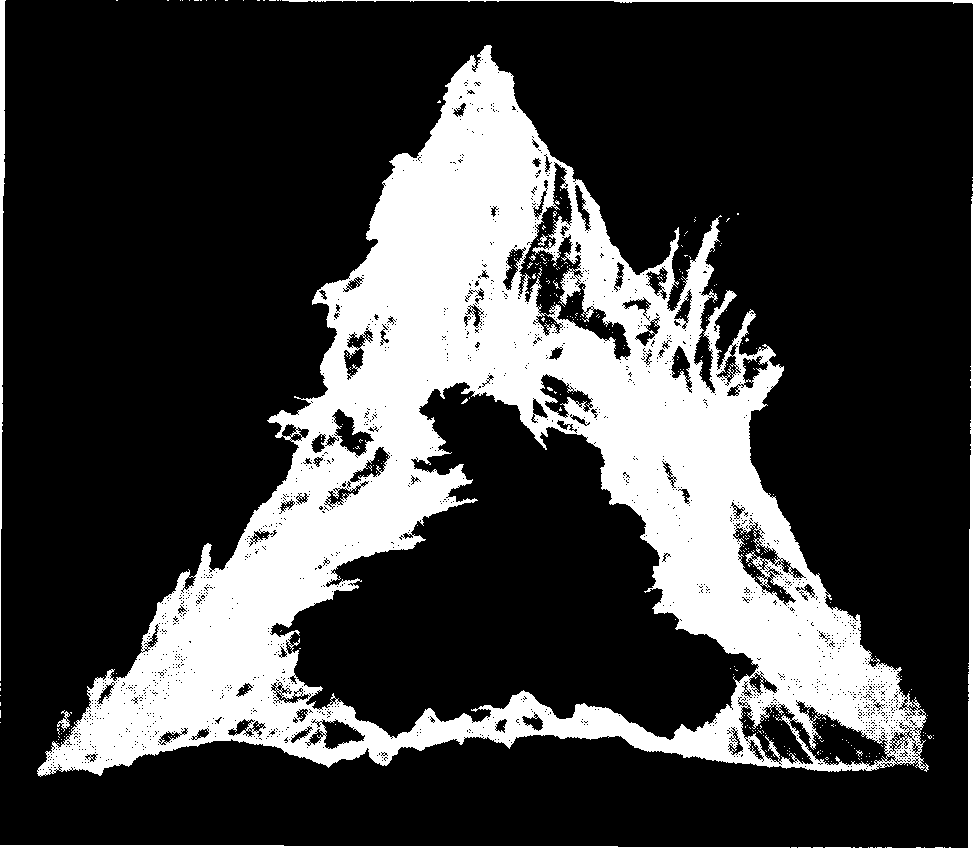 Илл. 10 ФохатНа этой иллюстрации показана манифестация фохатической энергии, которая выражается в этой вспышке молнии Tejas Tatva в действии«Кружевная красота молнии с поразительной четкостью выявлена на этой фотографии искры в 2 000 000 вольт, полученной во время опытов в Питсфильде (шт. Массачусетс). Вспышка в виде треугольника есть результат разряда мощнейшей накопленной человеком энергии. Его мощность всего лишь в 25 раз меньше мощности разряда настоящей молнии. Вершины этой треугольной искры находятся на расстоянии девяти футов друг от друга. Отдельные нити света, ясно различимые на снимке, были вызваны последующими волнами электронов, порожденными трехфазным переменным током. Человеческий глаз не способен уловить этот «эффект паутинок» при практической демонстрации, поэтому в целях показать эти дополнительные линии использовалась специальная камера, снабженная кварцевой линзой, через которую лучи падали на пластинку. Каждый разряд искусственной молнии сопровождался оглушительным треском и ослепительным сиянием, длящимся долю секунды, пока искра совершала свой прыжок от одной вершины к другой. Удалось произвести даже искусственный дождь».Все животные организмы обладают четырьмя низшими дыханиями. Минералы не обладают этими внешними дыханиями, но зато имеют пятое, внутреннее. Все изменения, происходящие в минеральных структурах, в действительности являются результатом действия Пятого Дыхания внутри их существа, ибо Пятое Дыхание сопряжено с Акашей, из которой произошли, или были выдохнуты, все вещи. Подобным же образом космический вдох – вдох Акаши – втягивает в конце концов все вещи обратно, или приводит их к первичному акашическому состоянию. Форма, цвет и другие качества минералов, драгоценных камней и вообще всех объектов природы определяются импульсами Акаши. Там, где на первый взгляд ничего нет, часто находятся наиболее драгоценные вещи и силы. Так, некоторые полости в физическом теле, такие, например, как центральный канал спинного мозга и желудочки головного мозга, являются центрами действия низшего астрального дыхания. Импульсы, сосредоточенные в этих областях, стремятся направить физическое внутрь, или вверх, и повысить частоту вибраций внешнего тела, в итоге приближая их к степени вибраций астрала по мере эволюционного продвижения. Знание о Пятом Дыхании – первом внутреннем дыхании – и контроль над ним являются бесконечно важными для каждой души, находящейся на пути, ведущему к Вечному Свету, и принадлежат по праву рождения каждой индивидуализированной душе.Только научно дисциплинированный ум способен размышлять на тему энергии сцепления согласно ее действительному значению в структуре Вселенной, однако понимание ее функций в создании формы на всех планах бытия является необходимостью для всех изучающих оккультизм.Если бы принцип, или энергия, сцепления был упущен среди семи универсальных созидательных средств, или энергий, то и не могло бы быть каких бы то ни было организованных форм. Эта энергия является соединяющей и объединяющей силой между любыми двумя или более электронами, атомами, молекулами и клетками всей первичной субстанции.С философской точки зрения сцепление есть один из семи Сыновей Фохата – Божественной Воли, проявляющейся как электричество, магнетизм, свет, звук, теплота, притяжение и сцепление.ВЕЛИКОЕ БЕЗМОЛВИЕНАСТАВЛЕНИЕ 238Тем, кто познал силу Безмолвия, – тем, кто ощутил на себе действие мощнейших жизненных сил, вызывающих трепет пространства, кто погружался в эту абсолютную тишину, когда душа вступала в мыслетоки Беспредельности, теряя чувство времени и пространства, низвергаемая в бездонные глубины или взмывающая к невыразимым высотам, – лишь им одним могут открыться великие тайны жизни.Все сказанное относительно процессов воссоздания и очищения природы и души Теми, Кто знает, есть не просто слова, ибо такой труд всегда совершается в Безмолвии и во тьме.Вид одинокой души, заключенной в какую-нибудь ограниченную зону пространства, чтобы в тишине и во тьме проложить путь к своему спасению, для сознания оккультиста уже более не является страшной трагедией или безжалостным актом сверхсправедливого Творца. Такое заточение в действительности есть воплощение милосердия и любви Отца, который знает, что внутри этой души таится семя ее очищения, искра от живого Божественного Огня, которая может исполнить свою божественную миссию, лишь будучи заключенной в крепость души и выполняющей свою работу в таком молчании и тьме, в которых должен трудиться сам Бог, чтобы дать рождение своему ростку.Когда мы осознаем, что даже самая нечистая из той материи, какую мы только знаем, – фекалии животных и человеческие экскременты, – может быть доведена до состояния абсолютной чистоты, подобной чистейшей воде горного ручья, за счет жизненной силы, действующей внутри этой материи и через нее, если поместить ее в ограниченное пространство, лишенное света, звука и воздуха; и если при этом мы сможем также уразуметь, что эта жизненная сила есть не что иное, как чистая прана, сама субстанция Бога, то нетрудно будет понять, что даже самое мерзкое и скверное создание имеет в себе зародыш высшего «Я», которому необходимы лишь надлежащие условия – безмолвие и могильная тьма души, – чтобы дать рождение чистой и незапятнанной вечно живущей сущности.И если для грешных душ нужно чистилище, то чем же еще оно может быть, как не отражением этого великого и священного Безмолвия и Тьмы духовного созидания, то есть такого состояния, в котором эти души могли бы пребывать, пока заключенная в них Божественная Искра не сможет через духовное страдание взбить, растереть и перемешать вещество их низшей природы, так чтобы они освободились от всех нечистот и, облаченные в новые одежды, были готовы еще раз выйти и занять свои места среди сыновей Бога.Истинно, вы должны полюбить безмолвие и темноту так же, как свет, и всем вашим сердцем стремиться проникнуть в их тайны, входя в их врата всегда со смирением, с сердцами, исполненными терпения, и оставаясь там, пока не будет выявлен тот зародыш мудрости, что сейчас еще спит внутри вас.Только тогда вы сможете вынести Свет Духа, так чтобы ваши глаза не были непоправимо ослеплены его лучами.ПРИКОСНОВЕНИЕ УЧИТЕЛЯНАСТАВЛЕНИЕ 239Мои дорогие дети!Я пишу вам это письмо с тем, чтобы его слова могли проникнуть в ваши сердца еще глубже, чем проникли бы лишь через голос B.S., через которую Я должен говорить с вами. И Я хочу, чтобы вы читали и перечитывали эти слова, понимая, что сама сущность Моей индивидуальности выражена в них.По мере того как неофит – ученик – человек продвигается по пути эволюции, он бессознательно, шаг за шагом, преодолевает ступени Великой Белой Ложи. Если вы проанализируете свои прошлые жизни, то обнаружите, что они разделялись на периоды не днями и годами, а событиями. Великая печаль, жестокая боль или трепетная радость были вехами, отмечавшими это странствие жизни. Они же были и средствами, расширяющими и раздвигающими умственные и духовные горизонты вашего истинного внутреннего бытия, и каждое из них должно снова и снова повторяться на трех великих планах бытия: ментальном, духовном и физическом. Печаль и страдание пойдут с вами по пути бок о бок, пока не будут побеждены сознательным усилием. И вы уже достигли той ступени, что позволяет приступить к этому. Когда вас охватят печаль или горе, попытайтесь осознать, что они являются частью мирового горя и страдания, как и вы являетесь частью этого мира; и насколько вы преуспеете в их преодолении и подниметесь над ними, ровно настолько же вы измените дисгармоничные условия этого мира и создадите из него лучшее место обитания для детей Бога; то же самое истинно и в отношении всех остальных ограничений материи, силы и сознания.Как только ваши усилия по преодолению ограничений увенчаются победой, вы сильнее ощутите свое единство с Ложей и Вселенной, и это сознание принесет с собою силу, которая усовершенствует атомы вашего физического тела. Органы чувств начнут утончаться, и вашему зрению и слуху откроются цвет и звук из внутренних сфер.Я посылаю вам это легкое прикосновение любви, дабы вы смогли передать его тем, кто пребывает в нужде. Вы оказались в замечательном обществе, встречаясь друг с другом для обсуждений вопросов жизненной важности. День за днем вы все более и более будете в этом убеждаться. Впереди у вас серьезные испытания в вере и терпении, гонения и испытания ожидают и B.S. Я прошу вас поддержать ее и быть верными ей так же, как Мне. Не осуждайте то, что она делает или, на ваш взгляд, не делает, ибо вы можете видеть лишь внешние поступки и действия. Станьте ближе, как можно ближе друг с другом; трудитесь как одно существо, для блага всех.С любовью доверьтесь Великому Учителю, который, будучи выше, чем ангелы, прошел по земле в бедности и смирении. Погрузите ваши души до самых глубин в великое сердце Отца, биение которого раздается во всех ваших сердцах с каждым их ударом, и помните – Я одно с вами, а не вне вас.С нежной любовью Я приветствую вас, дети Мои.Ваш Отец и Брат.ШЕСТОЕ ДЫХАНИЕНАСТАВЛЕНИЕ 240Шестое дыхание является формообразующим принципом, так сказать, сутью абстрактной формы. Это Шестое Дыхание есть то Дыхание, которое Бог вдохнул в человека «из глины» и которое сделало того живым духом. Если бы человек получил только четвертое, или жизненное, дыхание, то материя не была бы одухотворена Божественной Искрой. Шестое Дыхание – дыхание духовное, одушевляющее все проявленные вещи; а его противоположность в материи есть четвертое дыхание, или дыхание рупа, принадлежащее лишь твари, то есть сотворенной вещи, в то время как Шестое Дыхание есть дыхание Творца. Ритмические импульсы Шестого Дыхания, совпадающие с ритмом Великого Дыхания, возбуждают соответствующее желание дыхательной активности в низшем полюсе рупа, и таким образом форма удерживается в манифестации на низших планах. Если бы Шестое Дыхание прекратилось, то все одушевленные и неодушевленные формы исчезли бы с лица Космоса.Воображение – этот царственный дар души – имеет фокус своей мощи в Шестом Дыхании, которое также является основой Крийяшакти – созидания посредством воли и воображения. В некотором смысле дыхание и желание есть одно и то же. Желание, настроенное на универсальный ритм Великого Дыхания, является всемогущим, но низшие желания не могут вибрировать синхронно с Шестым Дыханием по причине ограниченности материи, ибо сознание рупа на четвертом плане есть всего лишь отражение высшего шестого принципа арупа в царствах бесформенности, потенциально заключающих в себе все формы.Дыхание создает образы, а рождение образов в свою очередь пробуждает Дыхание. На универсальных планах бытия процесс Шестого Дыхания обширен и не поддается описанию в человеческих понятиях, но тем не менее некоторое представление о нем может быть получено при изучении воздействия желаний эмоциональной сферы человека на низшее дыхание. Все виды эмоций, что относятся к четвертому, или рупическому, состоянию бытия, такие, как радость, печаль, гнев, страх, глубокая концентрация и т.д., влияют на дыхание. Когда проявляются низшие эмоциональные аспекты, дыхательные центры не контролируются.Дыхание становится глубоким и ритмичным или же поверхностным и прерывистым в зависимости от вида эмоций, поскольку все они принадлежат плану Четвертого Дыхания. Но при контроле Четвертого Дыхания Шестым все эти беспорядочные условия исчезают.Поэтому при любых нарушающих умственное или эмоциональное равновесие условиях направьте свое сознание вовнутрь, сознательно успокоив дыхание, и попытайтесь найти необходимое соответствие с Шестым Дыханием на его собственном плане силы и сознания. Если это будет выполнено, то немедленным результатом будет состояние равновесия и чувство внутреннего покоя и мира при контроле над внешними условиями. Волнения и эмоции будут все более и более сдерживаться по мере вступления нашего сознания в Центр Бытия, ибо Царствие Божественного Ритмического Дыхания – Небо – находится внутри нас. Дифференциация от центра вовне порождает все более и более широкое движение, которое становится причиной еще большего движения, и так далее, до бесконечности, как это замечено в случае мощных колебаний звезд и планет, пронизывающих глубины пространства. И все же в истинном внутреннем центре этих вращающихся небесных тел и всех живущих на них созданий существует общее место, или план Тождественности. Иными словами, если вы найдете истинный центр чего-либо – души, живого существа, планеты или звезды, – это означает, что вы нашли центр всего. Все дороги ведут к Богу через центры внутри центров.В состоянии самой глубокой умственной концентрации внешнее дыхание становится спокойным и бесшумным, а при достаточной силе может прекратиться и вовсе, как в случае с йогами, по той причине, что внешний импульс, или желание, перешел через Четвертое Дыхание к Пятому и, возможно, приближается к Шестому. А когда внешнее дыхание соотносится с внутренним, каждый орган, клетка или ткань тела начинают дышать в унисон, ибо имеют в себе соответствие любому другому органу, а каждая клетка содержит в себе некий аналог легких и потенциальный ритм всех Семи Дыханий.СЕДЬМОЕ ДЫХАНИЕНАСТАВЛЕНИЕ 241Пятое, Шестое и Седьмое дыхания универсальны и безграничны. Четыре низших Дыхания скованы ограничениями материи соответствующих низших планов бытия, но по своей природе они являются аспектами трех высших, то есть три Дыхания на высшем плане становятся четырьмя Дыханиями на низшем вследствие непреложного закона кристаллизации и материализации духовных сил при их нисхождении в материю. Три превращаются в Четыре, согласно закону твердых тел, подобно тому как треугольник, с его тремя сторонами на плоскости, обретает четыре грани, когда становится объемным материальным телом. Простейшее объемное тело, которое может существовать в трехмерном пространстве, есть тетраэдр, каждый угол, ребро и грань которого заключают в себе Божественные Истины.Сформулируем краткие определения четырех низших Дыханий перед рассмотрением тайны Седьмого.Первое Дыхание. Это чисто элементарное и автоматическое дыхание является низшим из четырех низших, или внешних, дыханий. Это ритмическое молекулярное дыхание, то есть дыхание молекул. В действительности оно есть низшее астральное дыхание, которое в силу своего отражения на физической оболочке, или теле, заставляет функционировать внешнее дыхание через легкие. Смерть является результатом прекращения молекулярного дыхания, которое неизбежно влечет за собой и прекращение дыхания внешней массы.Второе Дыхание. Это жизненное дыхание, или ритм пульсаций, вдохов и выдохов клеток и тканей микрокосма. Это дыхание в микрокосме является аналогией Великого Дыхания в макрокосме. Оно – аспект Атмы, в котором синтетическое, становясь дифференцированным, сохраняет тем не менее свой синтез.Атма находится повсюду и тем не менее ее низшее дыхание, или ритм, может быть видоизменен или окрашен волей и желанием каждого создания. Таким образом, это создание – человек – становится сотворцом вместе с Божественным и может либо помочь природе, либо задержать ее эволюцию в зависимости от того, содержит ли он Второе Дыхание в чистоте или же оскверняет сотворенными им самим образами.Третье Дыхание. Третье внешнее Дыхание есть низший позитивный полюс Дыхания Шестого, которое на своем высшем плане негативно по отношению к Атмическому, или Великому Дыханию. Третье Дыхание является рупическим, и его дыхательные импульсы материализуют саму сущность формы, черпая ее из Шестого Дыхания и поддерживая тем самым принцип рупы, или формы, в проявлении. Это относится ко всем планам бытия. Без этого Дыхания не было бы и возможности облечь наши мысли и идеи в какую бы то ни было форму и потому был бы невозможен сам процесс мышления при помощи мозга. Абстрактное мышление возможно лишь на высшем плане, на так называемом плане Бесформенного. На низших планах мысль есть лишь вспышка последовательных образов (форм) на чувствительном акашическом экране внутреннего сенсорного центра мозга.Четвертое Дыхание. Это Дыхание негативно по отношению к Третьему и Пятому Дыханиям. Оно обладает важными функциями и принадлежит к разряду дыхательного равновесия между высшими и низшими планами. Четвертое Дыхание вдыхает во все вещи и создания свет разума – принцип Познания, будучи воспринимающим и негативным для импульсов Пятого Дыхания.Наиболее божественные тайны сосредоточены именно в Седьмом Дыхании, которое является дыханием аурическим. Седьмое Дыхание является самопорождающимся – оно не имеет никакого органа действия, но каждая клетка и каждый атом дышат в унисон с аурическим ВСЕМ. Когда Седьмое Дыхание активно, то каждая клетка, молекула и атом природы дышат в совершенном единении с универсальным ВСЕМ – Великим Атмическим Дыханием. Дыхание есть жизнь, – как духовная, так и материальная. Дыхания всех планов должны быть скоординированы, и, когда это выполняется, человек становится более чем человеком – он становится Мастером Жизни, Владыкой Дыхания, всемогущим.Сегодня одна половина человека еще мертва. Пока она есть труп или, скажем, еще не родилась, она не дышит. Всякий центр, орган, клетка и ткань должны дышать, то есть иметь свои ритмические вибрации, или ритмическое выражение. Благодаря им выявляются внутренние силы, так же как при росте семени выявляются скрытые в нем потенции. Каждое живое создание обладает дыханием, а так как мертвой материи не существует, следовательно, дышат абсолютно все вещи, включая минералы. Это может быть то или иное из Семи Дыханий в зависимости от плана и уровня вовлеченной в него материи. Современная наука иллюстрирует это на примере семян, которые дышат, поглощая кислород и выделяя углекислый газ. Помещенные в воздухонепроницаемую среду, большинство семян быстро погибают. Ко времени прорастания семена дышат чаще и требуют больше воздуха. Минералы дышат внутренним дыханием, настроенным на Универсальную Природу. Солнечное дыхание имеет период в 11 лет; еще не родившийся ребенок живет за счет внутреннего дыхания, при этом мать выступает в роли универсальной природы. Седьмое, или Аурическое, Дыхание есть дыхание, синхронизированное одновременно на всех планах «я», и это синтетическое Дыхание устанавливает полную взаимосвязь человека с высшим «Я». Аурическое Дыхание в действительности обозначает тождественность индивидуального с универсальным и является истинным выражением Священного Слова, Неизреченного Имени, так как каждый план «я», каждая клетка и атом на каждом плане высшего «Я» сгармонизированы в своем устремлении с Божественным Сознанием.Июль 1923 г.ДВОЙСТВЕННАЯ СИЛАОТ УЧИТЕЛЯ М.НАСТАВЛЕНИЕ 242Если правящая иерархия общества или нации готовится взять штурмом какую-нибудь обороняемую и укрепленную позицию жизни, совершенно не думая о неизбежной контратаке, то в конечном счете она непременно потерпит поражение. Этот же закон, требующий подобной предусмотрительности, остается в силе для любой сферы жизни, как космической, так и индивидуальной. Если человек пренебрегает подготовкой к негативному действию любого позитивного акта, будь то в религиозной, деловой, личной или семейной сфере, то вне зависимости от того, преуспел ли он в начальных результатах своего позитивного действия, он попадет в тенета негативного воздействия приведенной им в движение силы с такой же неизбежностью, как за восходом солнца каждый день следует закат.Человечеству потребуется немало времени, чтобы научиться применять полученные им знания о механических законах в решении тех проблем, которые самым тесным образом связаны с его умственным и духовным развитием. Но если прогресс в высших сферах человеческой жизни неизбежно зависит от понимания действия вышеуказанных законов, то какой же остается человеку шанс приобрести и удержать то, чем он овладел на пути прогресса, если он не желает поступать согласно требованиям этих законов и, следовательно, не делает никаких усилий охранить и удержать то, к чему он так стремился?Большие неудачи во всех областях жизни берут свое начало у дверей лености или непонимания одной простой, но жизненно важной для успеха вещи, а именно готовности к неизбежному обратному действию той силы или того объекта, что были приведены в движение. Леность или чрезмерная самонадеянность открывают путь несчастьям и катастрофам, тогда как естественный и разумный способ встретить противодействие обрушившихся сил с такой же энергией и упорством, какие привели в действие этот удар, обеспечил бы успех.Вы легко обнаружите, если поищете глубже, что одни и те же законы управляют любой стороной жизни. Жизнь в действии никогда не бывает односторонней, она всегда двойственна. Следовательно, невозможно оказать большей услуги тем, кто не имел удобного случая усвоить знание о действии этого закона, чем предоставить им возможность с неослабевающим усилием восполнять данный пробел.ТИХИЙ, СЛАБЫЙ ГОЛОСНАСТАВЛЕНИЕ 243Тот тихий, слабый голос, в котором только и может услышать человек Бога, доступен лишь в нейтральном центре звука. Позитивный полюс звука – громкий и раскатистый; негативный полюс есть молчание. Позитивный полюс звука при приближении к центру уменьшается в силе, тогда как негативный увеличивается. Когда они встречаются в данной точке, один стремится побороть другого, и в результате этого в царстве звука проявляется нечто бесконечно более высокое.Тишина и спокойствие означают равновесие, мир. Но на поле битвы жизни рождается Андрогин. И так происходит во всех аспектах жизни, как духовных, так и материальных. Любовь есть величайшая в жизни вещь, ибо она вмещает, объединяет и приводит в соответствие все меньшие вещи. В битве между любовью (страстью) и ненавистью в душе человека рождается нечто более высокое, нежели любовь или ненависть физического плана, а именно Сострадание и Понимание. В борьбе между солнечным светом и тьмой рождается рассвет и предрассветные часы Мира и Красоты. В напряженной битве между добром и злом выковывается мощь Отречения – наиболее труднодостижимая сила, а в сражении между удовольствием и страданием обретается Выдержка.И так через все аспекты, свойства, качества и энергии в проявленной жизни или вне ее, на планах материи и силы – именно в нейтральном их центре, этом месте мира и тишины, в точке равновесия, Рассвета и Отречения, мы и найдем Бога. Мы никогда не отыщем Его там, где шумно, где царят неразбериха, смущение и недовольство или же безмолвие небытия, распад и разрушение. Таким образом, человек, будучи микрокосмом Бога, представляет собою совокупность крайностей всех вышеупомянутых аспектов, свойств, качеств и сил; он есть поле сражения, где происходит вековечная битва. Когда же он утверждает в себе нейтральный центр всех этих аспектов, свойств, качеств и сил, он входит в макрокосм, где пребывает один лишь Бог.ПРИЧИНА НЕУДАЧИНАСТАВЛЕНИЕ 244Многие ли из вас пытались вникнуть в причины, лежащие в основе тех действий отдельного человека, семьи или целой страны, что противоречат общепринятым социальным или религиозным обычаям или законам?Многие ли осознали тщетность противопоставления своей личной, слабой воли и желания космической или же народной Воле и Желанию?Вы можете убедить себя в том, что вы совершенно правы, а подавляющее большинство ошибается, если случится вовлечься в спор там, где поднимается этот вопрос; однако вы прекрасно понимаете, что стараетесь обмануть и себя, и других, пытаясь оправдать какое-то личное, социальное или религиозное правонарушение тем, что во всеуслышание утверждаете чье-либо право «жить по собственным правилам», не обращая внимания на последствия этого поведения для других.Вы знаете, что душевный импульс основного большинства, или та внутренняя сила, что называется иногда «общественным сознанием» и действует во имя величайшего блага человеческой расы, развилась через кровь и пот бесчисленных миллионов человеческих существ, ваших собственных предков – тех мужчин и женщин, которые опустились до глубин ада и в конце концов выкарабкались обратно, лишенные всего, что когда-то представляло для них ценность; тех, кто, пройдя путем страдания, готов теперь встать у подножия креста жертвы, простирая свои руки в мольбе к своим потомкам – и к вам, и ко Мне, – чтобы мы уберегли себя и всех тех, кто придет за нами, от того бессмысленного позора и совершенно ненужного страдания, что является неизбежным результатом пренебрежения к закону и его нарушения.Когда кто-то осознает, что он должен предстать перед всеми этими «распятыми душами» как бунтарь против установленного закона и порядка на своем пути к осуществлению какого-нибудь действия, способного лишь на мгновение удовлетворить изменчивую часть его низшей природы, какого-нибудь импульсивного поступка, что продиктован взглядами, которых он придерживается в данный момент, то совершенно очевидно, что в этом случае побудительная причина лежит много глубже, нежели возмущение против кажущейся несправедливости или зла, и причина эта лежит в корне его человеческой природы.В последнее время много говорится о «правах человека» и «свободе души». Но, дети Мои, такой вещи или такого создания, как свободная душа, во Вселенной нет, никогда не было и не будет. В случае со всяким нормальным человеком, за всеми его желаниями и требованиями свободы всегда кроется более глубокое желание, или, точнее сказать, устремление, – громкий вопль о личном познании Бога – Сверхдуши – и более близкой с Ним связи; желание соединить личное устремление к определенной цели с энергией, порожденной другими, но мы никогда не сможем достичь такой связи и единства, если своевольно будем попирать права своих братьев, борющихся на том же пути и, быть может, даже вместе с нами и взывающих к нам о поддержке в минуты опасности.Мы никогда не сможем достичь сознательного единства со всеми душами, пока стопы наши не утвердятся на жертвенном камне у подножия Алтаря Распятия. И со всею глубиной знания и опыта, полученного Мною вместе с человеческой расой, Я подчеркиваю, что ни одна достаточно развитая, достигшая зрелости душа не сможет, как бы она этого ни хотела, отрицать своего знания об ответственности за других, когда она мужественно стоит пред собою в тиши собственной божественности.Она знает, что пока другая ее часть будет ответственна за ее поражение в великой битве тем, что она лично сделала, не сделала или могла бы сделать, – этот жертвенный камень будет беззвучно молить о жертве; и пока эта жертва, сама душа, не будет готова, путь к престолу мощи закрыт.Поймите, Я говорю не о тех случаях, когда проснувшаяся совесть нации или какого-либо общества требует справедливости и вместе с этим требованием, берущим начало от божественного импульса, рождается непреклонная решимость исправить национальное или социальное зло, освободить рабов, преодолеть погибель души, истощающую жизнь апатию, которая иногда охватывает весь народ.Я говорю об эгоистическом, развращающем желании одного или нескольких человек низвергнуть издавна установленные, мудрые и благодетельные цели и законы, когда вседозволенная и безграничная свобода для одного превращается в презренное рабство или неизбывное горе для других, которые придут после них.Если вы попытаетесь найти основной закон, на котором держалась даже самая испорченная нация или раса, вы обнаружите, что закон этот был верен природе, а также природному Богу.Не будь это так, ни одна раса или нация не смогла бы просуществовать и одного столетия. Ее правильное и естественное развитие всецело зависит от известной меры послушания этому закону, воздаваемого даже ограниченным числом лиц. Примером может служить известная легенда о разрушении Гоморры. Если бы в городе нашелся хотя бы один праведник, катастрофы можно было бы избежать.Если Сам Бог требует присутствия хотя бы одного такого человека, то, когда вам попытаются доказать, что каждый имеет право отвергать законы и обычаи своего народа ради эгоистических интересов, подумайте хорошенько, как бы не наступил тот день, когда из-за отсутствия единственного праведника – честного и преданного закону человека – все общество, частью которого вы являетесь, будет обречено на гибель.Истинно сказано, что в «свободе твоя сила», но эта свобода заключается в освобождении души от давней зависимости от низшего «я».Заплатив цену, требуемую высшим «Я», путем повиновения нарушенному ранее закону, душа и в самом деле становится свободной – свободной от всех вещей, но не от самого закона. Став через абсолютное повиновение единой с законом, она делается своим собственным законодателем.Декабрь 1909 г.ПРИЧИНА И СЛЕДСТВИЕНАСТАВЛЕНИЕ 245«Что посеешь, то и пожнешь». Когда с ростом духовной культуры и силы сосредоточения открываются врата духовного прозрения (то есть духовной энергии, пребывающей в шишковидной железе) и вибрации Великого Дыхания начинают действовать через гипофиз, тогда сознание человека может беспрепятственно проходить через различные критические состояния материи, которые разделяют или, скорее, соединяют определенные состояния сознания. Такой человек при желании легко может наблюдать те полуразумные индивидуализированные жизни, которые имеют свое местопребывание в этих состояниях материи и которых иногда называют служанками кармы. Закон кармического действия настолько мало понят, а различные стороны его действия так искажены, что Я решил еще раз попытаться обратить ваше внимание на существование бесчисленных классов живых созданий, порожденных как вами, так и другими, и находящихся под контролем Семи Величайших Владык Кармы, богоподобных существ, исполняющих космическую миссию созидания, стабилизации и приведения в равновесие всех проявленных сил. Будучи однажды созданными посредством слов и мыслей человеческой расы, эти жизни, подчиняясь закону сродства, естественно, либо поднимаются, либо опускаются до уровня сотворивших их существ.Множество древних мифов и легенд уподобляют сказанные или написанные слова равно как драгоценным камням и цветам, так и ядовитым растениям и злобным эльфам. Среди современных интерпретаторов немногие способны признать, что такие мифы и легенды передают удивительные научные и духовные истины, и оттого не в состоянии заметить какую-либо связь между этими мифами и законом, выраженным словами «что посеешь, то и пожнешь», то есть законом причины и следствия применительно к сказанным или написанным словам, а также к поступкам человека. Все это происходит из-за их неумения наблюдать действия своих собственных творений – кармических служанок. Чтобы пролить некоторый свет на этот предмет, рассмотрим одну из частей торжественного обещания, даваемого учениками Ложи при вступлении на ее какую-либо ступень.«Обещаю отдать время, деньги и мысли – все, что в состоянии сделать сознательно, на поддержание работы Храма».Прежде всего подумайте, к Кому или к Чему обращены эти слова. Почти во всех случаях они адресованы той Высшей Сущности или тем Сущностям, какие только ученик в состоянии познать, и слова эти передаются и запечатлеваются высшим светом и звуковыми волнами в сознании этой Сущности. И неизменно всякий ученик, прежде чем берет на себя такое обещание, сознательно или неосознанно обращается с просьбой о помощи или поддержке в своем развитии, а обращаясь с просьбой, он дает обещание уплатить, ибо таков закон. Заранее известно, что Ложа окажет такую помощь независимо от того, уразумеете вы или нет, каким способом она будет оказана. Если ученик отказывается от своего обещания или пренебрегает им, то к выполнению этого обещания его принуждает сам закон, приведя в действие служанок, созданных самим учеником. То Существо, которому дано обещание, является сознательной частью Бога, Мирового Создателя, а Храм с его составными частями, или членами, является Его частью. На высших планах субстанция равнозначна, поэтому обязательство, заключенное между какими-то двумя сторонами или членами Храма, ставит Мирового Создателя в положение кредитора самому себе и своим частям; и поскольку на плане истинной жизни личность, как вы знаете, исчезает, то такие долги, не уплаченные личному, то есть меньшему кредитору, будут собираться уже Кредитором Великим и, когда придет время их погашения, могут принять совершенно другой характер.Следовательно, отвергнутый долг – долг времени, мысли или денежный, волей-неволей будет собран. Это может выразиться в укороченной жизни, в недостатке силы мышления, в материальной нужде или как-нибудь еще.Кармические служанки-элементалы живут определенное время, а именно столько, сколько продолжается действие силы, вызвавшей их к жизни, и этого вполне достаточно, чтобы достичь определенной законом цели, после чего они возвращаются в состояние недифференцированной субстанции, с тем чтобы по требованию появляться снова и снова уже в иных формах до тех пор, пока их частный цикл необходимости не будет исчерпан.Считая это менее важным, иной ученик может выполнить все остальные свои обязательства, но пренебречь или отказаться от выполнения одного того, что обещает любовь, защиту и повиновение представителям Ложи; такой отказ или небрежение может вызвать к действию иные степени того же класса кармических служанок, и тогда любовь, защита и повиновение, в коих отказывали представителю, направляя на предметы недостойные или неспособные это оценить, послужат своего рода кнутом, чтобы наказать отступника или, точнее, пробудить в нем чувство долга, которым он пренебрег.Не следует думать, что в подобном действии кармического закона заключено нечто несправедливое или деспотическое. Это всего лишь исполнение закона Справедливости или Равновесия, ибо вашим обетом ученичества вы вызвали ускоренное течение кармы, и именно в ответ на этот вызов карма действует столь безошибочно и стремительно.Та часть человеческой расы, которая не давала обета, так же ответственна перед законом, как и связанные клятвой чела, но в этом случае закон действует медленнее и, следовательно, не так заметно. Ученики, находящиеся под личным руководством Учителя Белого Братства с целью более быстрого развития, нежели остальная часть человечества, всегда вызывают более стремительный поток кармического действия.ПРОКЛЯТИЕ МАММОНЫТо, что Я собираюсь сказать, может показаться противоречащим тем утверждениям, что были высказаны до этого наиболее почитаемыми вами учителями оккультной науки, но в действительности это не так, ибо сейчас Я коснусь некоторых, все еще неплотно пригнанных нитей ткани философского повествования Учителей.Вам правильно объяснили, что падение ангелов в физическое зарождение было первым падением человека и что с обретением высшей физической и умственной силы теми представителями человеческой расы, которые ныне классифицируются как доисторические народы, произошло еще худшее падение, в результате чего человек, достигший к тому времени мощи богов, пал ниже уровня животного, с которым он сожительствовал. Следствием такого падения явилось проклятие, что висит на его душе, как жернов на шее, и снова и снова тянет его назад, в темный поток невежества и забвения, – проклятие беспамятства и обреченности на рабство. Со времени той далекой эпохи человечество в целом никогда уже не было свободным; никогда не могло вспомнить ни блаженства своей прежней судьбы, ни причины случившегося; и уже никогда больше не существовало ни народа, ни расы, которым удалось бы избежать внутреннего чувства своей собственной греховности, своего собственного бессилия и желания умилостивить какое-нибудь оскорбленное божество, олицетворяющее Беспредельность, сколь бы примитивным ни было их представление. И это видимое проклятие есть результат разделения человеческих интересов.Всякая форма управления, какой бы всеохватывающей ни была декларация ее принципов, скрывает в самой себе семя собственного упадка и разрушения; так было и в прошлом, так же оно и сейчас, в нынешнем Великом цикле.Накопленное за века зло достигло зенита своей силы, и теперь пришел черед исправления. У нас в запасе всего одно столетие милосердной отсрочки для уплаты долгов, ибо если до конца этого столетия народы земли не очнутся в той мере, чтобы заметить и уничтожить зародыш язвы в своей так называемой цивилизации, то уже ничто не спасет их от упадка и разложения. Царство Сатаны, или Зла, и Царство Бога, или Добра, не могут одновременно существовать в одном месте и в одной эпохе; кто-то один должен освободить дорогу, и Царство Бога, содержащее все позитивные силы Беспредельности, должно в конце концов одержать решительную победу над Царством Сатаны, или негативной силой.Пусть разум человека охватит всю Вселенную по всем направлениям, где великие эволюционные силы правят безраздельно, и он не найдет никаких признаков того разъединения, которое явилось проклятием рода человеческого. Солнце одинаково светит и добрым и злым; роса и дождь выпадают и на праведных и грешников; земля дарует свои сокровища пользы и красоты равно и бедным, и богатым; лишь один принцип заключен во всем – ТРУД. Те пашни, на которые человек затратил больше всего внимания и труда, приносят щедрый урожай, но природа покрывает пышной красой даже необработанные поля; каждый зависит от другого, и все живут для всех; и даже малый стебелек травинки не является рабом цветка, но еще пышнее растет под его тенью.С захватом первого же участка земли королем или правителем и с разделом его в пользу своих любимцев; с первой монетой, данной в обмен за человеческую услугу; с первым плененным и порабощенным человеком в мир, в котором мы живем, вошло тройное проклятие, вбив клин, отделивший царство Бога и установивший царство дьявола. И пока нация, вся как один человек, не поднимется, чтобы сбросить с себя это проклятие, до тех пор не может быть уничтожено семя страдания и горя, – уничтожено навсегда, открывая опустошенные пространства навстречу Свету Беспредельности, давая ему возможность светить в души, веками затемненные невежеством, суеверием, идолопоклонством и бесчеловечностью.Никогда еще на земле не существовало более закрепощающего, более вредного по своим последствиям рабства, нежели настоящая система оплаты труда, если не считать рабства женщин. Хотя последние в некотором смысле являются своими собственными злейшими врагами, ибо многие из них не осознают своего положения и не подозревают, что находятся в рабстве. До тех пор пока женщина не станет хозяйкой собственного тела, она никогда не будет свободна. До тех пор пока дети будут приходить в мир в результате одной лишь плотской страсти, они никогда не смогут родиться свободными, ибо на каждом атоме их маленьких тел будет стоять печать рабства.Избалованная, изнеженная, обожаемая и все же порабощенная женщина, которая спокойно взирает на деградацию женщины в различных уголках земли, ничего не делая или воздвигая препятствия на пути тех, кто работает ради освобождения ее сестер, готовит себе такую карму, какую едва ли в состоянии представить. Ни одна женщина с истинно женскими инстинктами души не пожелает ни для себя, ни для своих сестер ничего такого, что лишит ее привлекательности в глазах тех, кого она любит; и лишь острая необходимость времени вместе с ростом интуитивного понимания, что она является частью Бога, а потому и частью мужчины, могут придать ей мужества встречать насмешки ее собственного пола и нелепое и бессмысленное выражение презрения пола противоположного при попытке бороться за признание своих прав. Не принимая в расчет значения мощи женщин, мужчина может пытаться создать справедливую форму правления с таким же успехом, как и изобретать электрическое динамо без отрицательной силы.Коралловые рифы некоторых глубоководных морских островов дают пример единства всей жизни. Полипы, создавшие эти построения, достаточно массивные, чтобы пустить ко дну самый большой корабль, представляют собою примитивное государство, мир, созданный вдоль естественных линий самопожертвования и истинного братства. Для того чтобы полностью завершить построение какого-либо рифа, поднимающегося над поверхностью моря, требуется четыре вида этих крошечных созданий. Тот класс, что создает фундамент в глубинах океана, не может жить выше определенного уровня воды. Когда он доходит до этой точки, за работу принимается другой класс полипов; этот класс выполняет работу еще на несколько футов выше той точки, где первый класс сложил свои инструменты, или тела. Затем поднимается следующий класс, чтобы завершить построение, и, наконец, на сцене появляется еще один вид полипов, заполняющий пустые пространства в постройке и округляющий риф. Пока полипы первого из указанных классов трудятся на своем участке работы, их напряженные усилия в стремлении достигнуть точки выше их естественного обиталища в результате дают рождение иному виду, способному естественным образом трудиться на более высоком уровне. Каждый класс в буквальном смысле приносится в жертву своим потомкам, и вся доведенная до конца работа дает совершенный пример самопожертвования. И какой бы скромной ни казалась его роль в структуре Вселенной, один такой риф на многие века переживает любую работу, исполненную человечеством на физическом плане.Это всего лишь один из многих примеров, щедро предоставляемых природой ученику, желающему изучить урок единства и жертвенности в противовес разладу и самоугождению. Пока мы не начнем трудиться вместе с природой, открывая ее законы и повинуясь им, – а свидетельства ее трудов в изобилии рассыпаны вокруг нас, – мы никогда не получим ни нацию, ни государство, ни организацию, которые переживут породивший их импульс.Устами Великого Учителя Иисуса были провозглашены очень важные слова, способные снять проклятие с проклятого: «Вы не можете служить Богу и маммоне». Понятие «маммона несправедливости» имеет широкое и глубокое значение. Оно включает в себя всякое рабство – относится ли это к земле, деньгам или имуществу человека. Это понятие настолько глубоко, что затрагивает каждую отдельную молекулу материи, когда-либо купленной и проданной человеческой расой.Вам скажут, что форма правления, лишенная всех средств обмена, неизбежно должна потерпеть неудачу. А Я спрошу вас: откуда вы это знаете? Было ли это испробовано когда-либо на памяти человека или его истории? И Я отвечу вам: нет; этого не было на памяти человека в его нынешнем состоянии. Это единственная вещь, еще ни разу со времени падения человека не испытанная в мире, в котором вы сейчас обитаете. Но существуют миры, и их много, формы правления которых материально не изменялись веками, где никогда ни одна мысль о проклятии, отравившем эту прекрасную землю, не находила места в смертном мозгу, где жизнь на физическом плане является лишь радостным служением и изменяется лишь для еще больших радостей. Такой же может стать и эта бедная планета, если ее обитатели осознают причину того, что они именуют «первородным грехом», осознают причину проклятия, нависшего удушливой пеленой над душою каждого человека, принимающего здесь свое скорбное наследство.Того проклятия, которое поднимает руку каждого человека против его брата, которое наполнило тюрьмы и сумасшедшие дома и заставило многих отречься от Бога внутри себя, ибо Свет не уживается с тьмой, а Бог есть Свет.Так неужели же вам нечего приложить к труду по возрождению, к труду приготовления к Царству Христа, Царству Единства – противоположности разделения? Осмелитесь ли вы пребывать в бездействии и позволить ночным теням опуститься на этот прекрасный мир, так и не сделав никакого усилия остановить их вторжение?Дано в 1889 г.БЕЛОЕ БРАТСТВОИ ЕГО СВЯЗЬ С ХРАМОМЧеловечество «Манвантары», или периода созидательной энергии прошлого, настоящего и будущего, проявляется в семи главных стадиях, или ступенях, эволюции. Эти ступени соответствуют семи ступеням оккультизма, на которые разделена Великая Ложа. Каждая из этих ступеней делится на семь меньших, составляя в целом сорок девять. Каждый человек, будучи в «Пути», или в манифестации в течение такого Циклического периода, находится на одной из этих ступеней.Седьмая ступень настоящего Цикла состоит из тех людей, которые достигли определенного уровня духовного развития и были допущены на эту ступень Учителями без какого-либо осознанного действия с их стороны на внешнем плане проявления, то есть в физическом мире.Шестая ступень состоит из тех, кто, занимая среди людей положение учителей или ведущих, трудятся по чисто этической линии или под влиянием какого-нибудь личного представления о Беспредельности и ее триединстве, но при этом еще не осознали своего положения в Ложе или той помощи, которая благодаря этому положению идет к ним от Высших Существ.Пятая ступень состоит из тех членов эзотерических и экзотерических обществ по исследованию психики, а также тех изучающих оккультизм, кто знаком с Истинами Ложи как с фактом реальной жизни и сознательно трудится под руководством одного или более Учителей во имя продвижения человеческой расы. Этой точки достигли многие из наиболее известных специалистов, ученых и исследователей во всех областях жизни, но они пока не осознают своего положения на этой ступени великой лестницы жизни. Многие, имевшие отношение к Масонскому Братству в прошлые века, также принадлежали к этой ступени.Четвертая ступень – Храм – состоит из тех, кто находится уже в тесном соприкосновении с членами Белого Братства (Посвященными и Великим Учителями) независимо от того, являются ли они членами Храма Человечества или нет. Сюда также относятся и те, кто находится в процессе подготовки для более сокровенных ступеней, делая сознательный шаг по пути эволюции.Все, что связано с тремя внутренними ступенями, является весьма сокровенным. Членство в этих ступенях ведет к сознательному единству со всеми составными частями Ложи. Мало что может быть сказано Нами об этих ступенях кому-либо, за исключением членов Храма, принесших обет. Но тем не менее искренним устремлением и верно направленным усилием можно надеяться достичь одной или же всех этих ступеней, членами которых являются опытные Оккультисты, Провидцы и Посвященные. Эти продвинувшиеся души выступают в роли Наставников или Учителей для членов меньших, ранее упомянутых ступеней. В разных частях мира существуют общества под руководством одного или нескольких таких Посвященных, и члены этих обществ не имеют представления о действительном положении своих Учителей.Следует усвоить следующий закон. Ни одно усилие к добру не может быть совершено без того, чтобы не пробудился противоположный полюс зла, поэтому в настоящее время в мире существуют и группы под руководством братьев тьмы, из-за которых, собственно, и пошла дурная слава термина «оккультизм».ДЕСЯТЬ ПРАВИЛ УЧЕНИЧЕСТВАЧЕТВЕРТОЙ СТУПЕНИ ВЕЛИКОЙ БЕЛОЙ ЛОЖИБог есть Любовь, Любовь же есть основной источник Бытия. Поэтому, если ты грешишь против Любви, то грешишь против Бога.1. «Возлюби Господа Бога твоего всем сердцем твоим и всею душею твоею и всем разумением твоим, возлюби ближнего твоего, как самого себя». Это есть наивысший закон.2. Повинуйся законам жизни. Высший закон наделяет тебя ответственностью и за нарушение меньшего.3. Не греши вожделением против своего собственного тела и против тела ближнего твоего, ибо Господь Бог твой потребует отчета за все созидательные огни, воздвигнутые на твоем внутреннем алтаре.4. Не отнимай без нужды жизнь ни у вещи, ни у живого создания.5. Не говори ничего ложного, ненужного или осуждающего ближнего твоего, дабы не привести тем самым в действие обратные силы созидательного звука и слова, ибо Высший Закон направит эти силы на тебя с удвоенной мощью.6. Всегда помни о единстве человеческой расы и обращайся с каждым членом Великой Белой Ложи как с близким по крови, ибо единство есть закон ученичества, и если ты грешишь против этого закона, то будешь остановлен в своем продвижении к желанной цели.7. Утром и вечером возводи очи души своей к Престолу Бога в пылком устремлении, благодарности и преданности, ибо согласно желаниям твоим и просьбам, обращенным к Центру всего Бытия и высказанным в чистоте, благодарности и бескорыстии, будет дано тебе.8. Делись со всеми бедными богатством твоим; свою же нужду и бедность, цену своих собственных услаждений, и все, что могло бы служить удовлетворению твоих личных желаний, отдай Великой Матери и Хранителю Ковчега, через который светит Великая Материнская Любовь Вселенной для твоего извечного блага.9. Не презирай и не поступай дурно ни с одной вещью или живым созданием. Материя, сила и сознание суть лишь разные степени одного извечного, всепроникающего принципа Любви, которая и есть Бог. Тот, кто презирает и надругается над телом своим, лишь потому что оно не испускает света его души, презирает Бога в такой же мере, как и человек, презирающий и оскорбляющий душу и дух Бога.10. Когда закон Любви – кармы – вывел тебя из плена духовной тьмы к началу пути, что ведет к духовному озарению, горе тебе, если преградил этот путь себе или другим отказом повиноваться Учителю, к чьим стопам привел тебя этот закон.Лишь полным послушанием и повиновением указам Учителя сможешь ты делать шаг за шагом по Пути ученичества.Искренне и не единожды обратись к Богу, что пребывает внутри тебя, прежде чем осмелишься просить разрешить тебе вступить на этот путь, ибо, однажды вступив на него, ты уже не сможешь более вернуться к прежнему твоему состоянию безответственности, как не можешь снова войти в утробу матери своей.Взгляни на Путь, лежащий пред тобою: чистая жизнь, чистое устремление и бескорыстное служение. Готов ли ты к Пути сему?«ДОМ МОЙ ДОМОМ МОЛИТВЫ НАРЕЧЕТСЯ...»Было бы неразумно смотреть лишь на подавляющую, угнетающую сторону сил природы, но не менее неразумно не осознавать их мощи перед лицом опасности. В течение многих и долгих веков человек создавал и посылал в пространство силы, которые теперь собрались, чтобы поразить его. И как бы громко ни призывал он богов, все боги, вместе взятые, не смогут предотвратить действия мирового закона. Что он посеял, то должен и пожинать, и в этой жатве (где проявляется радость в печали Вселенной) он может искупить свое прошлое, о чем так часто совершенно забывают те, кто отбросил истины христианской религии.За последние тридцать пять лет среди изучающих оккультизм у Е.П.Блаватской и тех, кто пришел за нею, было очень мало сказано о Евангелии. На то имелись свои причины. Как Я уже говорил вам, Евангелие содержит на своих страницах все знание Вселенной. Вся разбросанная в веках философская литература, предшествующая христианской эре, была подготовительной. Евангелие синтезирует все, но оно было настолько превратно понято и истолковано, что Мы почитаем за лучшее вернуться к древним системам, так как они могли бы пояснить Евангелие. Именно, только лишь через древние философские системы может быть понято Евангелие, ибо оно содержит в себе материалы самых сокровенных манускриптов. Все спрятанные в хранилищах Востока сокровища, о которых Я говорил вам ранее, являются, как и западная философия, лишь пояснением к тому, что открывается вам между страницами от Матфея до Откровения. Эту книгу нельзя изучать «слишком много». Вместе с пояснениями, которые вы уже получили, она будет снова и снова открывать вашему разуму то, что не сможет открыть ничто другое.На одной из страниц этой книги есть изречение: «Дом Мой Домом Молитвы наречется, но вы сделали его вертепом разбойников». Дети Мои, не допускаете ли вы хотя бы на мгновение, что Учитель Иисус имел в виду тот Храм, в котором Он в то время находился? Конечно же, нет. Он подразумевал человеческое сердце и ум, которые стали вертепом разбойников. Они должны были быть местом устремления и вдохновения, но вместо этого был водружен золотой телец, и низший человек стал ему поклоняться и приносить в жертву кровь своего брата. Это проклятие всех проклятий, и астральная атмосфера вокруг вас и по сей день отягощена его следствиями.Нужно ли удивляться, что все вы временами испытываете чувство удрученности и тоски, пригибающее вас чуть ли не до самой земли? Причина тому – внутри вас: это тяжесть дома, который должен был быть домом молитвы, но стал прибежищем воров на все века, прошедшие с тех пор, как была утрачена ваша невинность.Я не хочу заставить вас, дети Мои, поверить, что жизнь есть вечное проклятие и что для детей человеческих в ней нет ничего, кроме мрака, тьмы и лишений. Но Я хочу разбудить спящих. Я хочу привести их к той точке в их развитии, где они смогут осознать, что их судьба находится в их собственных руках, а не в руках Бога или же Учителя. Когда вы сможете создать в своем сердце дом молитвы, тогда вы сможете обратить все вокруг вас в радость и мир. Вы сможете привлечь к себе со всех концов Вселенной все, что содержит истину и праведность, и сделать ваш дом местом мира, где будут рада пребывать Ангелы Света. Альтернатива у вас только одна – или смерть и даже хуже, чем смерть, или радость и мир, и вы вольны выбирать. Именно вы и есть тот, кто говорит – чему быть.СЛОВАРЬ ОСНОВНЫХ ТЕРМИНОВАватар – Божественное воплощение. Нисхождение Бога или иной Высшей Сущности, которая в своем развитии уже миновала всякую необходимость перевоплощения. Существует два вида Аватаров: не имеющие родителей, или рожденные разумом, и рожденные от женщины.Акаша (Алайя) – основа и корень всех вещей.Алхимия – Божественная наука жизни, от которой произошла современная химия.Андрогин – соединение мужского и женского принципов.Антаскарана – мост между материей и духом. Понимание, или мощь познания.Астральное тело – эфирный двойник, или тень, человека и животного, существующий в Астральном свете.Астральный свет – невидимый смертному глазу план, окружающий наш и иные миры, в котором в течение Великих мировых периодов пребывает астральное тело каждого живого существа, пока оно не умирает второй смертью, когда одушевляющий его принцип уходит, оставляя после себя оболочку на окончательное разложение.Атма – Божественная Монада, Высшая Душа, или седьмой принцип в человеке.Аум – Священное Слово или Слог. Трое в Одном.Аура – эманирующая от всех тел и вещей психоэлектрическая сила, которая образует вокруг тела яйцеобразную оболочку. Ее цвета изменяются с развитием ума и души. Их легко различает оккультист и даже психик.Буддхи – Вселенская Душа, духовная Душа, или Христос в человеке.Воин – высшее «Я», первое проявление Христа.Гуру – руководитель, учитель, объясняющий сокровенные законы жизни и ее тайны.Дэва – Бог, «лучезарное божество», небесное существо – доброе, злое или нейтральное. Дэвы населяют «три мира», которые суть три плана выше нашего.Девачан – Небеса. Место отдыха между воплощениями и усвоения полученного в них опыта.Иерофант – Глава Адептов, или Посвященных, в древних храмах. Великий Учитель.Йога – сосредоточение в медитации с целью достижения Озарения.Кадуцей – жезл с обвивающими его двумя змеями. Символизирует падение первичной материи в плотную, земную, а также восстановление утраченного равновесия (см. изображение Учителя Иллариона).Кальпа – период земной эволюции.Кама-манас – низший разум.Кама-рупа – тело низших желаний; форма, переживающая смерть физического тела; оболочка, оставляемая душой после ее выхода. Привидение, которое может быть притянуто медиумом и которое, узнав к нему дорогу, будет возвращаться снова и снова, истощая его тело и овладевая им.Крийяшакти – сила мысли; одна из сил природы.Линга-шарира – астральное тело, образующееся еще до рождения на физическом плане и умирающее с последней молекулой материи.Майя – иллюзия. Применима ко всем четырем низшим планам сознания.Манас – разум.Манвантара – период манифестации, противоположный Пралайе, или покою. Составляет 4 320 000 000 солнечных лет.Мантрам – стихи или отдельные фразы из метафизических трудов, употребляемые в связи с определенными звуками, числами и буквами в этих фразах.Монада – бессмертная часть человека, перевоплощающаяся сначала в низших царствах и постепенно поднимающаяся через все степени материи, наделяя ее более высокими вибрациями.Неофит – начинающий; ученик низшей ступени Великой Ложи Вселенской Жизни.Оккультист – изучающий оккультизм, или сокровенные законы, управляющие Вселенной.Пралайя – период покоя между двумя периодами манифестации. Соответствует сну человеческого и животного царств.Прана – Жизненный Принцип, дыхание Жизни.Психический (от Psyche – душа, лат.) – термин, относящийся к двум различным планам сознания – высшему и низшему астральному свету.Психэ – животная, земная душа. Низший манас.Pyna – форма. Тело человека или другого существа.Сканды – атрибуты, или свойства. Конечные принципы, рождаемые мыслью, словом или поступком и привязанные к ауре воплощающегося эго на протяжении всего ряда его жизней.Таттва – фундаментальный принцип природы, соответствующий какому-то одному физическому чувству. Экзотерически существует пять таттв, а эзотерически – семь, две из которых в человеческой расе еще латентны.Фохат – энергия, пробужденная Словом, космическая мощь звука. Движущая и движимая жизненная сила, или сущность электричества.Чела – ученик и помощник Посвященного.Эго – воплощающийся дух. Нить-душа, переходящая из жизни в жизнь и соединяющаяся в конце концов с высшим «Я» в Девачане или в Нирване.Элементалы – сущности, которые населяют элементы, рождающиеся из царства земли, воды, воздуха и огня. Пери, джинны, баньши, феи, эльфы и т.д. Они подчиняются контролю оккультистов, а также элементариев и являются безответственными слепыми силами.Элементарии – развоплощенные души развращенных, злобных людей, утративших связь со своим высшим «Я» и лишившихся своих былых возможностей. Такие души остаются в кама-рупической оболочке и непреодолимо притягиваются к привычным им земным сценам и окружению.Эфир – у древних светоносная субстанция, наполняющая Вселенную, Одеяние Высшего. У современных авторов – см. словарь Вебстера или любой другой.Юга – одна тысячная часть Кальпы, или Великого мирового периода.